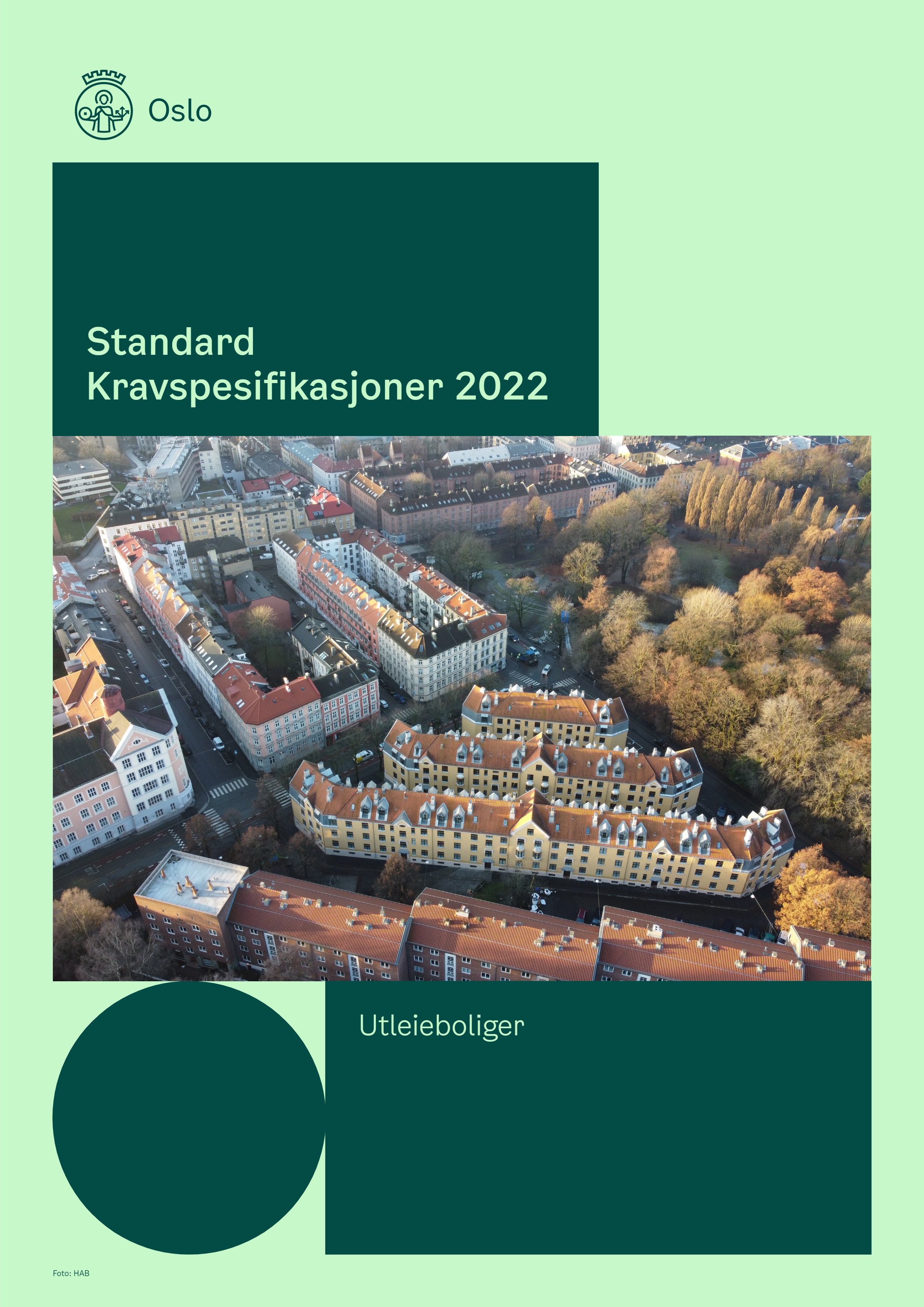 Om standard kravspesifikasjoner Dette dokumentet beskriver de krav som stilles til utforming av og funksjonalitet i bygget, uavhengig av hvem som skal forvalte, drifte og vedlikeholde bygget i etterkant. Kravsettet tar utgangspunkt i politiske vedtak i Oslo kommune og funksjonelle behov til bygget. Kravsettet kommer i tillegg til gjeldende lover og regler for bygg generelt og for denne type bygg spesielt. Kravsettet inneholder krav som benyttes likelydende for forskjellige formålsbygg, og krav som er spesifikke for dette formålsbygget. Tabellen viser til hvilke formålsbygg kravet gjelder for. Kode B, F, K, O+, O, Sk, Sy, U angir formålsbyggene Barnehage, Flerbrukshaller, Kulturskole, Omsorg+, Omsorgsboliger, Skoler, Sykehjem og Utleieboliger.Kravsettet er standardisert. Tilpasninger kan gjøres i det enkelte prosjekt på følgende områder: - Detaljering/spesifisering av krav - Noen krav har kursivtekst med formuleringer knyttet til at kravet skal vurderes/detaljeres, og med en beskrivelse av hvilke vurderinger/detaljeringer som skal gjøres. Dette innebærer at disse kravene ikke er endelig utformet, men at det enkelte prosjekt må ferdigstille kravet i samsvar med de behov som bygget skal dekke som er avdekket i konseptvalgutredning og de føringer som fremgår av kursivteksten. Nybygg/rehabilitering - Krav gjelder enten ved nybygg, rehabilitering eller begge. Dersom krav kun gjelder for den ene typen, er det markert med henholdsvis «Gjelder kun rehabilitering» eller «Gjelder kun nybygg». Krav som ikke er markert på denne måten gjelder uavhengig av om det er rehabilitering eller nybygg.Prosjektspesifikke krav – forhold knyttet til tomt, regulering, tilpasning til eksisterende bygningsmasse, ol. Slike krav kommer i tillegg til standardkravene som er beskrevet i dette dokument. Kravene i standard kravspesifikasjoner er vedtatt av byrådet i Oslo 20.08.2015.1 Generelle krav1 Generelle krav1 Generelle krav1 Generelle krav1 Generelle krav1 Generelle krav1 Generelle krav1 Generelle krav1 Generelle krav1 Generelle krav1.1 Krav og føringer for Oslo kommune1.1 Krav og føringer for Oslo kommune1.1 Krav og føringer for Oslo kommune1.1 Krav og føringer for Oslo kommune1.1 Krav og føringer for Oslo kommune1.1 Krav og føringer for Oslo kommune1.1 Krav og føringer for Oslo kommune1.1 Krav og føringer for Oslo kommune1.1 Krav og føringer for Oslo kommune1.1 Krav og føringer for Oslo kommuneIngen krav i dette kapittelet1.2 Dokumentasjon1.2 Dokumentasjon1.2 Dokumentasjon1.2 Dokumentasjon1.2 Dokumentasjon1.2 Dokumentasjon1.2 Dokumentasjon1.2 Dokumentasjon1.2 Dokumentasjon1.2 DokumentasjonIngen krav i dette kapittelet1.3 Opplæring1.3 Opplæring1.3 Opplæring1.3 Opplæring1.3 Opplæring1.3 Opplæring1.3 Opplæring1.3 Opplæring1.3 Opplæring1.3 OpplæringOpplæring av driftspersonell 1674BUSSyOO+KFFor å sikre god og riktig bruk av bygget skal det foretas opplæring av personell. Dette inkluderer driftsleder, vaktmester, drifts- og vedlikeholdspersonell og annet relevant personell. 
Det skal utarbeides en plan for gjennomføring av opplæringen. Hoveddelen av opplæringen foretas før idriftsettingsfase. I tillegg skal det planlegges og gjennomføres minst to separate opplæringsøkter det første året anlegget er i drift.
Opplæringen gjennomføres ved bruk av FDVU-dokumentasjonen kombinert med en praktisk gjennomgang av anlegget/utstyret. 
Dokumentasjon på opplæring ved signert opplæringsplan/protokoll skal fremlegges i forkant av at bestiller overtar bygget.For å sikre god og riktig bruk av bygget skal det foretas opplæring av personell. Dette inkluderer driftsleder, vaktmester, drifts- og vedlikeholdspersonell og annet relevant personell. 
Det skal utarbeides en plan for gjennomføring av opplæringen. Hoveddelen av opplæringen foretas før idriftsettingsfase. I tillegg skal det planlegges og gjennomføres minst to separate opplæringsøkter det første året anlegget er i drift.
Opplæringen gjennomføres ved bruk av FDVU-dokumentasjonen kombinert med en praktisk gjennomgang av anlegget/utstyret. 
Dokumentasjon på opplæring ved signert opplæringsplan/protokoll skal fremlegges i forkant av at bestiller overtar bygget.For å sikre god og riktig bruk av bygget skal det foretas opplæring av personell. Dette inkluderer driftsleder, vaktmester, drifts- og vedlikeholdspersonell og annet relevant personell. 
Det skal utarbeides en plan for gjennomføring av opplæringen. Hoveddelen av opplæringen foretas før idriftsettingsfase. I tillegg skal det planlegges og gjennomføres minst to separate opplæringsøkter det første året anlegget er i drift.
Opplæringen gjennomføres ved bruk av FDVU-dokumentasjonen kombinert med en praktisk gjennomgang av anlegget/utstyret. 
Dokumentasjon på opplæring ved signert opplæringsplan/protokoll skal fremlegges i forkant av at bestiller overtar bygget.For å sikre god og riktig bruk av bygget skal det foretas opplæring av personell. Dette inkluderer driftsleder, vaktmester, drifts- og vedlikeholdspersonell og annet relevant personell. 
Det skal utarbeides en plan for gjennomføring av opplæringen. Hoveddelen av opplæringen foretas før idriftsettingsfase. I tillegg skal det planlegges og gjennomføres minst to separate opplæringsøkter det første året anlegget er i drift.
Opplæringen gjennomføres ved bruk av FDVU-dokumentasjonen kombinert med en praktisk gjennomgang av anlegget/utstyret. 
Dokumentasjon på opplæring ved signert opplæringsplan/protokoll skal fremlegges i forkant av at bestiller overtar bygget.For å sikre god og riktig bruk av bygget skal det foretas opplæring av personell. Dette inkluderer driftsleder, vaktmester, drifts- og vedlikeholdspersonell og annet relevant personell. 
Det skal utarbeides en plan for gjennomføring av opplæringen. Hoveddelen av opplæringen foretas før idriftsettingsfase. I tillegg skal det planlegges og gjennomføres minst to separate opplæringsøkter det første året anlegget er i drift.
Opplæringen gjennomføres ved bruk av FDVU-dokumentasjonen kombinert med en praktisk gjennomgang av anlegget/utstyret. 
Dokumentasjon på opplæring ved signert opplæringsplan/protokoll skal fremlegges i forkant av at bestiller overtar bygget.For å sikre god og riktig bruk av bygget skal det foretas opplæring av personell. Dette inkluderer driftsleder, vaktmester, drifts- og vedlikeholdspersonell og annet relevant personell. 
Det skal utarbeides en plan for gjennomføring av opplæringen. Hoveddelen av opplæringen foretas før idriftsettingsfase. I tillegg skal det planlegges og gjennomføres minst to separate opplæringsøkter det første året anlegget er i drift.
Opplæringen gjennomføres ved bruk av FDVU-dokumentasjonen kombinert med en praktisk gjennomgang av anlegget/utstyret. 
Dokumentasjon på opplæring ved signert opplæringsplan/protokoll skal fremlegges i forkant av at bestiller overtar bygget.For å sikre god og riktig bruk av bygget skal det foretas opplæring av personell. Dette inkluderer driftsleder, vaktmester, drifts- og vedlikeholdspersonell og annet relevant personell. 
Det skal utarbeides en plan for gjennomføring av opplæringen. Hoveddelen av opplæringen foretas før idriftsettingsfase. I tillegg skal det planlegges og gjennomføres minst to separate opplæringsøkter det første året anlegget er i drift.
Opplæringen gjennomføres ved bruk av FDVU-dokumentasjonen kombinert med en praktisk gjennomgang av anlegget/utstyret. 
Dokumentasjon på opplæring ved signert opplæringsplan/protokoll skal fremlegges i forkant av at bestiller overtar bygget.For å sikre god og riktig bruk av bygget skal det foretas opplæring av personell. Dette inkluderer driftsleder, vaktmester, drifts- og vedlikeholdspersonell og annet relevant personell. 
Det skal utarbeides en plan for gjennomføring av opplæringen. Hoveddelen av opplæringen foretas før idriftsettingsfase. I tillegg skal det planlegges og gjennomføres minst to separate opplæringsøkter det første året anlegget er i drift.
Opplæringen gjennomføres ved bruk av FDVU-dokumentasjonen kombinert med en praktisk gjennomgang av anlegget/utstyret. 
Dokumentasjon på opplæring ved signert opplæringsplan/protokoll skal fremlegges i forkant av at bestiller overtar bygget.For å sikre god og riktig bruk av bygget skal det foretas opplæring av personell. Dette inkluderer driftsleder, vaktmester, drifts- og vedlikeholdspersonell og annet relevant personell. 
Det skal utarbeides en plan for gjennomføring av opplæringen. Hoveddelen av opplæringen foretas før idriftsettingsfase. I tillegg skal det planlegges og gjennomføres minst to separate opplæringsøkter det første året anlegget er i drift.
Opplæringen gjennomføres ved bruk av FDVU-dokumentasjonen kombinert med en praktisk gjennomgang av anlegget/utstyret. 
Dokumentasjon på opplæring ved signert opplæringsplan/protokoll skal fremlegges i forkant av at bestiller overtar bygget.For å sikre god og riktig bruk av bygget skal det foretas opplæring av personell. Dette inkluderer driftsleder, vaktmester, drifts- og vedlikeholdspersonell og annet relevant personell. 
Det skal utarbeides en plan for gjennomføring av opplæringen. Hoveddelen av opplæringen foretas før idriftsettingsfase. I tillegg skal det planlegges og gjennomføres minst to separate opplæringsøkter det første året anlegget er i drift.
Opplæringen gjennomføres ved bruk av FDVU-dokumentasjonen kombinert med en praktisk gjennomgang av anlegget/utstyret. 
Dokumentasjon på opplæring ved signert opplæringsplan/protokoll skal fremlegges i forkant av at bestiller overtar bygget.2 Om formålet2 Om formålet2 Om formålet2 Om formålet2 Om formålet2 Om formålet2 Om formålet2 Om formålet2 Om formålet2 Om formålet2.1 Beskrivelse om formålet2.1 Beskrivelse om formålet2.1 Beskrivelse om formålet2.1 Beskrivelse om formålet2.1 Beskrivelse om formålet2.1 Beskrivelse om formålet2.1 Beskrivelse om formålet2.1 Beskrivelse om formålet2.1 Beskrivelse om formålet2.1 Beskrivelse om formåletUtleiebolig381UUtleieboliger tilbys personer med boligvedtak fra kommunen. Det omfatter permanente ordinære utleieboliger. Dersom målgruppe for boligene er personer med behov for forsterkede boliger, se krav for Omsorgsboliger.                                                                                 Kravet beskriver krav til nybygg og totalrehabilitering som defineres som hovedombygging med TEK-krav.                                     
Omfanget av prosjektet som antall boliger, størrelse på boenhetene osv. må beskrives nærmere for det enkelte bygg. Utleieboliger tilbys personer med boligvedtak fra kommunen. Det omfatter permanente ordinære utleieboliger. Dersom målgruppe for boligene er personer med behov for forsterkede boliger, se krav for Omsorgsboliger.                                                                                 Kravet beskriver krav til nybygg og totalrehabilitering som defineres som hovedombygging med TEK-krav.                                     
Omfanget av prosjektet som antall boliger, størrelse på boenhetene osv. må beskrives nærmere for det enkelte bygg. Utleieboliger tilbys personer med boligvedtak fra kommunen. Det omfatter permanente ordinære utleieboliger. Dersom målgruppe for boligene er personer med behov for forsterkede boliger, se krav for Omsorgsboliger.                                                                                 Kravet beskriver krav til nybygg og totalrehabilitering som defineres som hovedombygging med TEK-krav.                                     
Omfanget av prosjektet som antall boliger, størrelse på boenhetene osv. må beskrives nærmere for det enkelte bygg. Utleieboliger tilbys personer med boligvedtak fra kommunen. Det omfatter permanente ordinære utleieboliger. Dersom målgruppe for boligene er personer med behov for forsterkede boliger, se krav for Omsorgsboliger.                                                                                 Kravet beskriver krav til nybygg og totalrehabilitering som defineres som hovedombygging med TEK-krav.                                     
Omfanget av prosjektet som antall boliger, størrelse på boenhetene osv. må beskrives nærmere for det enkelte bygg. Utleieboliger tilbys personer med boligvedtak fra kommunen. Det omfatter permanente ordinære utleieboliger. Dersom målgruppe for boligene er personer med behov for forsterkede boliger, se krav for Omsorgsboliger.                                                                                 Kravet beskriver krav til nybygg og totalrehabilitering som defineres som hovedombygging med TEK-krav.                                     
Omfanget av prosjektet som antall boliger, størrelse på boenhetene osv. må beskrives nærmere for det enkelte bygg. Utleieboliger tilbys personer med boligvedtak fra kommunen. Det omfatter permanente ordinære utleieboliger. Dersom målgruppe for boligene er personer med behov for forsterkede boliger, se krav for Omsorgsboliger.                                                                                 Kravet beskriver krav til nybygg og totalrehabilitering som defineres som hovedombygging med TEK-krav.                                     
Omfanget av prosjektet som antall boliger, størrelse på boenhetene osv. må beskrives nærmere for det enkelte bygg. Utleieboliger tilbys personer med boligvedtak fra kommunen. Det omfatter permanente ordinære utleieboliger. Dersom målgruppe for boligene er personer med behov for forsterkede boliger, se krav for Omsorgsboliger.                                                                                 Kravet beskriver krav til nybygg og totalrehabilitering som defineres som hovedombygging med TEK-krav.                                     
Omfanget av prosjektet som antall boliger, størrelse på boenhetene osv. må beskrives nærmere for det enkelte bygg. Utleieboliger tilbys personer med boligvedtak fra kommunen. Det omfatter permanente ordinære utleieboliger. Dersom målgruppe for boligene er personer med behov for forsterkede boliger, se krav for Omsorgsboliger.                                                                                 Kravet beskriver krav til nybygg og totalrehabilitering som defineres som hovedombygging med TEK-krav.                                     
Omfanget av prosjektet som antall boliger, størrelse på boenhetene osv. må beskrives nærmere for det enkelte bygg. Utleieboliger tilbys personer med boligvedtak fra kommunen. Det omfatter permanente ordinære utleieboliger. Dersom målgruppe for boligene er personer med behov for forsterkede boliger, se krav for Omsorgsboliger.                                                                                 Kravet beskriver krav til nybygg og totalrehabilitering som defineres som hovedombygging med TEK-krav.                                     
Omfanget av prosjektet som antall boliger, størrelse på boenhetene osv. må beskrives nærmere for det enkelte bygg. Utleieboliger tilbys personer med boligvedtak fra kommunen. Det omfatter permanente ordinære utleieboliger. Dersom målgruppe for boligene er personer med behov for forsterkede boliger, se krav for Omsorgsboliger.                                                                                 Kravet beskriver krav til nybygg og totalrehabilitering som defineres som hovedombygging med TEK-krav.                                     
Omfanget av prosjektet som antall boliger, størrelse på boenhetene osv. må beskrives nærmere for det enkelte bygg. Prosjektet må konkretiseres med informasjon om omfang på botilbudet som prosjektet innbefatter. Antall boenheter, om det er rehabilitering eller nybygg, størrelse på boenheter, osv.Prosjektet må konkretiseres med informasjon om omfang på botilbudet som prosjektet innbefatter. Antall boenheter, om det er rehabilitering eller nybygg, størrelse på boenheter, osv.Prosjektet må konkretiseres med informasjon om omfang på botilbudet som prosjektet innbefatter. Antall boenheter, om det er rehabilitering eller nybygg, størrelse på boenheter, osv.Prosjektet må konkretiseres med informasjon om omfang på botilbudet som prosjektet innbefatter. Antall boenheter, om det er rehabilitering eller nybygg, størrelse på boenheter, osv.Prosjektet må konkretiseres med informasjon om omfang på botilbudet som prosjektet innbefatter. Antall boenheter, om det er rehabilitering eller nybygg, størrelse på boenheter, osv.Prosjektet må konkretiseres med informasjon om omfang på botilbudet som prosjektet innbefatter. Antall boenheter, om det er rehabilitering eller nybygg, størrelse på boenheter, osv.Prosjektet må konkretiseres med informasjon om omfang på botilbudet som prosjektet innbefatter. Antall boenheter, om det er rehabilitering eller nybygg, størrelse på boenheter, osv.Prosjektet må konkretiseres med informasjon om omfang på botilbudet som prosjektet innbefatter. Antall boenheter, om det er rehabilitering eller nybygg, størrelse på boenheter, osv.Prosjektet må konkretiseres med informasjon om omfang på botilbudet som prosjektet innbefatter. Antall boenheter, om det er rehabilitering eller nybygg, størrelse på boenheter, osv.Prosjektet må konkretiseres med informasjon om omfang på botilbudet som prosjektet innbefatter. Antall boenheter, om det er rehabilitering eller nybygg, størrelse på boenheter, osv.Beliggenhet160BUSyOO+KFEiendommen skal ligge i nær tilknytning til kollektivtransport, kommersiell og offentlig service. Det skal være mulighet for biltransport helt frem til bygningen.Eiendommen skal ligge i nær tilknytning til kollektivtransport, kommersiell og offentlig service. Det skal være mulighet for biltransport helt frem til bygningen.Eiendommen skal ligge i nær tilknytning til kollektivtransport, kommersiell og offentlig service. Det skal være mulighet for biltransport helt frem til bygningen.Eiendommen skal ligge i nær tilknytning til kollektivtransport, kommersiell og offentlig service. Det skal være mulighet for biltransport helt frem til bygningen.Eiendommen skal ligge i nær tilknytning til kollektivtransport, kommersiell og offentlig service. Det skal være mulighet for biltransport helt frem til bygningen.Eiendommen skal ligge i nær tilknytning til kollektivtransport, kommersiell og offentlig service. Det skal være mulighet for biltransport helt frem til bygningen.Eiendommen skal ligge i nær tilknytning til kollektivtransport, kommersiell og offentlig service. Det skal være mulighet for biltransport helt frem til bygningen.Eiendommen skal ligge i nær tilknytning til kollektivtransport, kommersiell og offentlig service. Det skal være mulighet for biltransport helt frem til bygningen.Eiendommen skal ligge i nær tilknytning til kollektivtransport, kommersiell og offentlig service. Det skal være mulighet for biltransport helt frem til bygningen.Eiendommen skal ligge i nær tilknytning til kollektivtransport, kommersiell og offentlig service. Det skal være mulighet for biltransport helt frem til bygningen.Kravet er aktuelt i de tilfeller hvor leverandør også skal fremskaffe tomt. Om kommunen stiller med tomt kan kravet utelates i konkurranse.Kravet er aktuelt i de tilfeller hvor leverandør også skal fremskaffe tomt. Om kommunen stiller med tomt kan kravet utelates i konkurranse.Kravet er aktuelt i de tilfeller hvor leverandør også skal fremskaffe tomt. Om kommunen stiller med tomt kan kravet utelates i konkurranse.Kravet er aktuelt i de tilfeller hvor leverandør også skal fremskaffe tomt. Om kommunen stiller med tomt kan kravet utelates i konkurranse.Kravet er aktuelt i de tilfeller hvor leverandør også skal fremskaffe tomt. Om kommunen stiller med tomt kan kravet utelates i konkurranse.Kravet er aktuelt i de tilfeller hvor leverandør også skal fremskaffe tomt. Om kommunen stiller med tomt kan kravet utelates i konkurranse.Kravet er aktuelt i de tilfeller hvor leverandør også skal fremskaffe tomt. Om kommunen stiller med tomt kan kravet utelates i konkurranse.Kravet er aktuelt i de tilfeller hvor leverandør også skal fremskaffe tomt. Om kommunen stiller med tomt kan kravet utelates i konkurranse.Kravet er aktuelt i de tilfeller hvor leverandør også skal fremskaffe tomt. Om kommunen stiller med tomt kan kravet utelates i konkurranse.Kravet er aktuelt i de tilfeller hvor leverandør også skal fremskaffe tomt. Om kommunen stiller med tomt kan kravet utelates i konkurranse.2.2 Areal og organisering2.2 Areal og organisering2.2 Areal og organisering2.2 Areal og organisering2.2 Areal og organisering2.2 Areal og organisering2.2 Areal og organisering2.2 Areal og organisering2.2 Areal og organisering2.2 Areal og organiseringTilpasningsdyktighet536BUSSyOO+KFBygget skal planlegges med nødvendig fleksibilitet, generalitet og elastisitet for å hensynta fremtidig bruk og eventuell utvidelse. Hensynet til fleksible aldersgrupper må ivaretas.Bygget skal planlegges med nødvendig fleksibilitet, generalitet og elastisitet for å hensynta fremtidig bruk og eventuell utvidelse. Hensynet til fleksible aldersgrupper må ivaretas.Bygget skal planlegges med nødvendig fleksibilitet, generalitet og elastisitet for å hensynta fremtidig bruk og eventuell utvidelse. Hensynet til fleksible aldersgrupper må ivaretas.Bygget skal planlegges med nødvendig fleksibilitet, generalitet og elastisitet for å hensynta fremtidig bruk og eventuell utvidelse. Hensynet til fleksible aldersgrupper må ivaretas.Bygget skal planlegges med nødvendig fleksibilitet, generalitet og elastisitet for å hensynta fremtidig bruk og eventuell utvidelse. Hensynet til fleksible aldersgrupper må ivaretas.Bygget skal planlegges med nødvendig fleksibilitet, generalitet og elastisitet for å hensynta fremtidig bruk og eventuell utvidelse. Hensynet til fleksible aldersgrupper må ivaretas.Bygget skal planlegges med nødvendig fleksibilitet, generalitet og elastisitet for å hensynta fremtidig bruk og eventuell utvidelse. Hensynet til fleksible aldersgrupper må ivaretas.Bygget skal planlegges med nødvendig fleksibilitet, generalitet og elastisitet for å hensynta fremtidig bruk og eventuell utvidelse. Hensynet til fleksible aldersgrupper må ivaretas.Bygget skal planlegges med nødvendig fleksibilitet, generalitet og elastisitet for å hensynta fremtidig bruk og eventuell utvidelse. Hensynet til fleksible aldersgrupper må ivaretas.Bygget skal planlegges med nødvendig fleksibilitet, generalitet og elastisitet for å hensynta fremtidig bruk og eventuell utvidelse. Hensynet til fleksible aldersgrupper må ivaretas.Omfanget av dette kravet må spesifiseres nærmere i prosjektet, ut fra en vurdering av sannsynlighet for annen bruk av bygget, reguleringsmessig handlingsrom for å utvide bygget osv. Krav til fleksibilitet, elastisitet og generalitet må avklares i konseptvalgutredningen.
For barnehager: må hver base/avdeling må planlegges både for barn over og under 3 år.   
For kulturskole: må funksjonalitet gå foran fleksibilitet.Omfanget av dette kravet må spesifiseres nærmere i prosjektet, ut fra en vurdering av sannsynlighet for annen bruk av bygget, reguleringsmessig handlingsrom for å utvide bygget osv. Krav til fleksibilitet, elastisitet og generalitet må avklares i konseptvalgutredningen.
For barnehager: må hver base/avdeling må planlegges både for barn over og under 3 år.   
For kulturskole: må funksjonalitet gå foran fleksibilitet.Omfanget av dette kravet må spesifiseres nærmere i prosjektet, ut fra en vurdering av sannsynlighet for annen bruk av bygget, reguleringsmessig handlingsrom for å utvide bygget osv. Krav til fleksibilitet, elastisitet og generalitet må avklares i konseptvalgutredningen.
For barnehager: må hver base/avdeling må planlegges både for barn over og under 3 år.   
For kulturskole: må funksjonalitet gå foran fleksibilitet.Omfanget av dette kravet må spesifiseres nærmere i prosjektet, ut fra en vurdering av sannsynlighet for annen bruk av bygget, reguleringsmessig handlingsrom for å utvide bygget osv. Krav til fleksibilitet, elastisitet og generalitet må avklares i konseptvalgutredningen.
For barnehager: må hver base/avdeling må planlegges både for barn over og under 3 år.   
For kulturskole: må funksjonalitet gå foran fleksibilitet.Omfanget av dette kravet må spesifiseres nærmere i prosjektet, ut fra en vurdering av sannsynlighet for annen bruk av bygget, reguleringsmessig handlingsrom for å utvide bygget osv. Krav til fleksibilitet, elastisitet og generalitet må avklares i konseptvalgutredningen.
For barnehager: må hver base/avdeling må planlegges både for barn over og under 3 år.   
For kulturskole: må funksjonalitet gå foran fleksibilitet.Omfanget av dette kravet må spesifiseres nærmere i prosjektet, ut fra en vurdering av sannsynlighet for annen bruk av bygget, reguleringsmessig handlingsrom for å utvide bygget osv. Krav til fleksibilitet, elastisitet og generalitet må avklares i konseptvalgutredningen.
For barnehager: må hver base/avdeling må planlegges både for barn over og under 3 år.   
For kulturskole: må funksjonalitet gå foran fleksibilitet.Omfanget av dette kravet må spesifiseres nærmere i prosjektet, ut fra en vurdering av sannsynlighet for annen bruk av bygget, reguleringsmessig handlingsrom for å utvide bygget osv. Krav til fleksibilitet, elastisitet og generalitet må avklares i konseptvalgutredningen.
For barnehager: må hver base/avdeling må planlegges både for barn over og under 3 år.   
For kulturskole: må funksjonalitet gå foran fleksibilitet.Omfanget av dette kravet må spesifiseres nærmere i prosjektet, ut fra en vurdering av sannsynlighet for annen bruk av bygget, reguleringsmessig handlingsrom for å utvide bygget osv. Krav til fleksibilitet, elastisitet og generalitet må avklares i konseptvalgutredningen.
For barnehager: må hver base/avdeling må planlegges både for barn over og under 3 år.   
For kulturskole: må funksjonalitet gå foran fleksibilitet.Omfanget av dette kravet må spesifiseres nærmere i prosjektet, ut fra en vurdering av sannsynlighet for annen bruk av bygget, reguleringsmessig handlingsrom for å utvide bygget osv. Krav til fleksibilitet, elastisitet og generalitet må avklares i konseptvalgutredningen.
For barnehager: må hver base/avdeling må planlegges både for barn over og under 3 år.   
For kulturskole: må funksjonalitet gå foran fleksibilitet.Omfanget av dette kravet må spesifiseres nærmere i prosjektet, ut fra en vurdering av sannsynlighet for annen bruk av bygget, reguleringsmessig handlingsrom for å utvide bygget osv. Krav til fleksibilitet, elastisitet og generalitet må avklares i konseptvalgutredningen.
For barnehager: må hver base/avdeling må planlegges både for barn over og under 3 år.   
For kulturskole: må funksjonalitet gå foran fleksibilitet.Arealskjema1516USyOO+Krav til areal for ulike funksjoner er beskrevet i arealskjema (se eget kapittel). Arealskjema er veiledende, og må tilpasses de forutsetninger som ligger i byggets og prosjektets rammebetingelser for å finne løsninger som dekker formålets behov. I nybygg er arealskjemaet førende.

I rehabiliteringsprosjekter legges arealskjema til grunn som veiledende areal for ulike funksjoner i bygget. Areal må tilpasses de forutsetninger som ligger i det eksisterende bygget for å finne gode løsninger innenfor de rammer som bygget gir. Nøyaktig arealskjema må utarbeides for det enkelte prosjekt.Krav til areal for ulike funksjoner er beskrevet i arealskjema (se eget kapittel). Arealskjema er veiledende, og må tilpasses de forutsetninger som ligger i byggets og prosjektets rammebetingelser for å finne løsninger som dekker formålets behov. I nybygg er arealskjemaet førende.

I rehabiliteringsprosjekter legges arealskjema til grunn som veiledende areal for ulike funksjoner i bygget. Areal må tilpasses de forutsetninger som ligger i det eksisterende bygget for å finne gode løsninger innenfor de rammer som bygget gir. Nøyaktig arealskjema må utarbeides for det enkelte prosjekt.Krav til areal for ulike funksjoner er beskrevet i arealskjema (se eget kapittel). Arealskjema er veiledende, og må tilpasses de forutsetninger som ligger i byggets og prosjektets rammebetingelser for å finne løsninger som dekker formålets behov. I nybygg er arealskjemaet førende.

I rehabiliteringsprosjekter legges arealskjema til grunn som veiledende areal for ulike funksjoner i bygget. Areal må tilpasses de forutsetninger som ligger i det eksisterende bygget for å finne gode løsninger innenfor de rammer som bygget gir. Nøyaktig arealskjema må utarbeides for det enkelte prosjekt.Krav til areal for ulike funksjoner er beskrevet i arealskjema (se eget kapittel). Arealskjema er veiledende, og må tilpasses de forutsetninger som ligger i byggets og prosjektets rammebetingelser for å finne løsninger som dekker formålets behov. I nybygg er arealskjemaet førende.

I rehabiliteringsprosjekter legges arealskjema til grunn som veiledende areal for ulike funksjoner i bygget. Areal må tilpasses de forutsetninger som ligger i det eksisterende bygget for å finne gode løsninger innenfor de rammer som bygget gir. Nøyaktig arealskjema må utarbeides for det enkelte prosjekt.Krav til areal for ulike funksjoner er beskrevet i arealskjema (se eget kapittel). Arealskjema er veiledende, og må tilpasses de forutsetninger som ligger i byggets og prosjektets rammebetingelser for å finne løsninger som dekker formålets behov. I nybygg er arealskjemaet førende.

I rehabiliteringsprosjekter legges arealskjema til grunn som veiledende areal for ulike funksjoner i bygget. Areal må tilpasses de forutsetninger som ligger i det eksisterende bygget for å finne gode løsninger innenfor de rammer som bygget gir. Nøyaktig arealskjema må utarbeides for det enkelte prosjekt.Krav til areal for ulike funksjoner er beskrevet i arealskjema (se eget kapittel). Arealskjema er veiledende, og må tilpasses de forutsetninger som ligger i byggets og prosjektets rammebetingelser for å finne løsninger som dekker formålets behov. I nybygg er arealskjemaet førende.

I rehabiliteringsprosjekter legges arealskjema til grunn som veiledende areal for ulike funksjoner i bygget. Areal må tilpasses de forutsetninger som ligger i det eksisterende bygget for å finne gode løsninger innenfor de rammer som bygget gir. Nøyaktig arealskjema må utarbeides for det enkelte prosjekt.Krav til areal for ulike funksjoner er beskrevet i arealskjema (se eget kapittel). Arealskjema er veiledende, og må tilpasses de forutsetninger som ligger i byggets og prosjektets rammebetingelser for å finne løsninger som dekker formålets behov. I nybygg er arealskjemaet førende.

I rehabiliteringsprosjekter legges arealskjema til grunn som veiledende areal for ulike funksjoner i bygget. Areal må tilpasses de forutsetninger som ligger i det eksisterende bygget for å finne gode løsninger innenfor de rammer som bygget gir. Nøyaktig arealskjema må utarbeides for det enkelte prosjekt.Krav til areal for ulike funksjoner er beskrevet i arealskjema (se eget kapittel). Arealskjema er veiledende, og må tilpasses de forutsetninger som ligger i byggets og prosjektets rammebetingelser for å finne løsninger som dekker formålets behov. I nybygg er arealskjemaet førende.

I rehabiliteringsprosjekter legges arealskjema til grunn som veiledende areal for ulike funksjoner i bygget. Areal må tilpasses de forutsetninger som ligger i det eksisterende bygget for å finne gode løsninger innenfor de rammer som bygget gir. Nøyaktig arealskjema må utarbeides for det enkelte prosjekt.Krav til areal for ulike funksjoner er beskrevet i arealskjema (se eget kapittel). Arealskjema er veiledende, og må tilpasses de forutsetninger som ligger i byggets og prosjektets rammebetingelser for å finne løsninger som dekker formålets behov. I nybygg er arealskjemaet førende.

I rehabiliteringsprosjekter legges arealskjema til grunn som veiledende areal for ulike funksjoner i bygget. Areal må tilpasses de forutsetninger som ligger i det eksisterende bygget for å finne gode løsninger innenfor de rammer som bygget gir. Nøyaktig arealskjema må utarbeides for det enkelte prosjekt.Krav til areal for ulike funksjoner er beskrevet i arealskjema (se eget kapittel). Arealskjema er veiledende, og må tilpasses de forutsetninger som ligger i byggets og prosjektets rammebetingelser for å finne løsninger som dekker formålets behov. I nybygg er arealskjemaet førende.

I rehabiliteringsprosjekter legges arealskjema til grunn som veiledende areal for ulike funksjoner i bygget. Areal må tilpasses de forutsetninger som ligger i det eksisterende bygget for å finne gode løsninger innenfor de rammer som bygget gir. Nøyaktig arealskjema må utarbeides for det enkelte prosjekt.Tilgjengelighet til sjakt1626UNye leiligheter i Boligbygg sin portefølje skal utformes med tilgjengelighet til sjakt/teknisk rom utenfor den enkelte leilighet fra felles korridor for å forenkle tilgang for driftspersonell. 

Sjakten skal kunne betjene en eller flere leiligheter, avhengig av utformingen av boligen og etasjeplanen. Den utformes med tette vegger og støpt gulv. 
Det etableres låsbar luke/dør i korridor med tilgang til målere av kaldt og varmt vann, stoppekran, vannfordelerskap for forbruksvann og oppvarming samt ventilasjonsutstyr. 

Sjakten/rommet utstyres med lekkasjesikring/påvisning og/eller detektering med magnetventiler for stenging av vann. 

Det monteres ekstra stoppekran for kaldt og varmt forbruksvann i den enkelte leilighet. 

Inspeksjonsluke/-dør må være så store at det er lett tilkomst for inspeksjon og enklere vedlikeholdsarbeid. 

Tekniske komponenter som VAV-spjeld, fordelere gulv-/radiatorvarme, fordelere forbruksvann mv. plasseres slik i sjakten at det er tilgjengelig for enklere betjening, tilsyn og service. Alternativt kan også deler av disse installasjonene (f.eks. VAV-spjeld) plasseres over himling og betjenes derfra.Nye leiligheter i Boligbygg sin portefølje skal utformes med tilgjengelighet til sjakt/teknisk rom utenfor den enkelte leilighet fra felles korridor for å forenkle tilgang for driftspersonell. 

Sjakten skal kunne betjene en eller flere leiligheter, avhengig av utformingen av boligen og etasjeplanen. Den utformes med tette vegger og støpt gulv. 
Det etableres låsbar luke/dør i korridor med tilgang til målere av kaldt og varmt vann, stoppekran, vannfordelerskap for forbruksvann og oppvarming samt ventilasjonsutstyr. 

Sjakten/rommet utstyres med lekkasjesikring/påvisning og/eller detektering med magnetventiler for stenging av vann. 

Det monteres ekstra stoppekran for kaldt og varmt forbruksvann i den enkelte leilighet. 

Inspeksjonsluke/-dør må være så store at det er lett tilkomst for inspeksjon og enklere vedlikeholdsarbeid. 

Tekniske komponenter som VAV-spjeld, fordelere gulv-/radiatorvarme, fordelere forbruksvann mv. plasseres slik i sjakten at det er tilgjengelig for enklere betjening, tilsyn og service. Alternativt kan også deler av disse installasjonene (f.eks. VAV-spjeld) plasseres over himling og betjenes derfra.Nye leiligheter i Boligbygg sin portefølje skal utformes med tilgjengelighet til sjakt/teknisk rom utenfor den enkelte leilighet fra felles korridor for å forenkle tilgang for driftspersonell. 

Sjakten skal kunne betjene en eller flere leiligheter, avhengig av utformingen av boligen og etasjeplanen. Den utformes med tette vegger og støpt gulv. 
Det etableres låsbar luke/dør i korridor med tilgang til målere av kaldt og varmt vann, stoppekran, vannfordelerskap for forbruksvann og oppvarming samt ventilasjonsutstyr. 

Sjakten/rommet utstyres med lekkasjesikring/påvisning og/eller detektering med magnetventiler for stenging av vann. 

Det monteres ekstra stoppekran for kaldt og varmt forbruksvann i den enkelte leilighet. 

Inspeksjonsluke/-dør må være så store at det er lett tilkomst for inspeksjon og enklere vedlikeholdsarbeid. 

Tekniske komponenter som VAV-spjeld, fordelere gulv-/radiatorvarme, fordelere forbruksvann mv. plasseres slik i sjakten at det er tilgjengelig for enklere betjening, tilsyn og service. Alternativt kan også deler av disse installasjonene (f.eks. VAV-spjeld) plasseres over himling og betjenes derfra.Nye leiligheter i Boligbygg sin portefølje skal utformes med tilgjengelighet til sjakt/teknisk rom utenfor den enkelte leilighet fra felles korridor for å forenkle tilgang for driftspersonell. 

Sjakten skal kunne betjene en eller flere leiligheter, avhengig av utformingen av boligen og etasjeplanen. Den utformes med tette vegger og støpt gulv. 
Det etableres låsbar luke/dør i korridor med tilgang til målere av kaldt og varmt vann, stoppekran, vannfordelerskap for forbruksvann og oppvarming samt ventilasjonsutstyr. 

Sjakten/rommet utstyres med lekkasjesikring/påvisning og/eller detektering med magnetventiler for stenging av vann. 

Det monteres ekstra stoppekran for kaldt og varmt forbruksvann i den enkelte leilighet. 

Inspeksjonsluke/-dør må være så store at det er lett tilkomst for inspeksjon og enklere vedlikeholdsarbeid. 

Tekniske komponenter som VAV-spjeld, fordelere gulv-/radiatorvarme, fordelere forbruksvann mv. plasseres slik i sjakten at det er tilgjengelig for enklere betjening, tilsyn og service. Alternativt kan også deler av disse installasjonene (f.eks. VAV-spjeld) plasseres over himling og betjenes derfra.Nye leiligheter i Boligbygg sin portefølje skal utformes med tilgjengelighet til sjakt/teknisk rom utenfor den enkelte leilighet fra felles korridor for å forenkle tilgang for driftspersonell. 

Sjakten skal kunne betjene en eller flere leiligheter, avhengig av utformingen av boligen og etasjeplanen. Den utformes med tette vegger og støpt gulv. 
Det etableres låsbar luke/dør i korridor med tilgang til målere av kaldt og varmt vann, stoppekran, vannfordelerskap for forbruksvann og oppvarming samt ventilasjonsutstyr. 

Sjakten/rommet utstyres med lekkasjesikring/påvisning og/eller detektering med magnetventiler for stenging av vann. 

Det monteres ekstra stoppekran for kaldt og varmt forbruksvann i den enkelte leilighet. 

Inspeksjonsluke/-dør må være så store at det er lett tilkomst for inspeksjon og enklere vedlikeholdsarbeid. 

Tekniske komponenter som VAV-spjeld, fordelere gulv-/radiatorvarme, fordelere forbruksvann mv. plasseres slik i sjakten at det er tilgjengelig for enklere betjening, tilsyn og service. Alternativt kan også deler av disse installasjonene (f.eks. VAV-spjeld) plasseres over himling og betjenes derfra.Nye leiligheter i Boligbygg sin portefølje skal utformes med tilgjengelighet til sjakt/teknisk rom utenfor den enkelte leilighet fra felles korridor for å forenkle tilgang for driftspersonell. 

Sjakten skal kunne betjene en eller flere leiligheter, avhengig av utformingen av boligen og etasjeplanen. Den utformes med tette vegger og støpt gulv. 
Det etableres låsbar luke/dør i korridor med tilgang til målere av kaldt og varmt vann, stoppekran, vannfordelerskap for forbruksvann og oppvarming samt ventilasjonsutstyr. 

Sjakten/rommet utstyres med lekkasjesikring/påvisning og/eller detektering med magnetventiler for stenging av vann. 

Det monteres ekstra stoppekran for kaldt og varmt forbruksvann i den enkelte leilighet. 

Inspeksjonsluke/-dør må være så store at det er lett tilkomst for inspeksjon og enklere vedlikeholdsarbeid. 

Tekniske komponenter som VAV-spjeld, fordelere gulv-/radiatorvarme, fordelere forbruksvann mv. plasseres slik i sjakten at det er tilgjengelig for enklere betjening, tilsyn og service. Alternativt kan også deler av disse installasjonene (f.eks. VAV-spjeld) plasseres over himling og betjenes derfra.Nye leiligheter i Boligbygg sin portefølje skal utformes med tilgjengelighet til sjakt/teknisk rom utenfor den enkelte leilighet fra felles korridor for å forenkle tilgang for driftspersonell. 

Sjakten skal kunne betjene en eller flere leiligheter, avhengig av utformingen av boligen og etasjeplanen. Den utformes med tette vegger og støpt gulv. 
Det etableres låsbar luke/dør i korridor med tilgang til målere av kaldt og varmt vann, stoppekran, vannfordelerskap for forbruksvann og oppvarming samt ventilasjonsutstyr. 

Sjakten/rommet utstyres med lekkasjesikring/påvisning og/eller detektering med magnetventiler for stenging av vann. 

Det monteres ekstra stoppekran for kaldt og varmt forbruksvann i den enkelte leilighet. 

Inspeksjonsluke/-dør må være så store at det er lett tilkomst for inspeksjon og enklere vedlikeholdsarbeid. 

Tekniske komponenter som VAV-spjeld, fordelere gulv-/radiatorvarme, fordelere forbruksvann mv. plasseres slik i sjakten at det er tilgjengelig for enklere betjening, tilsyn og service. Alternativt kan også deler av disse installasjonene (f.eks. VAV-spjeld) plasseres over himling og betjenes derfra.Nye leiligheter i Boligbygg sin portefølje skal utformes med tilgjengelighet til sjakt/teknisk rom utenfor den enkelte leilighet fra felles korridor for å forenkle tilgang for driftspersonell. 

Sjakten skal kunne betjene en eller flere leiligheter, avhengig av utformingen av boligen og etasjeplanen. Den utformes med tette vegger og støpt gulv. 
Det etableres låsbar luke/dør i korridor med tilgang til målere av kaldt og varmt vann, stoppekran, vannfordelerskap for forbruksvann og oppvarming samt ventilasjonsutstyr. 

Sjakten/rommet utstyres med lekkasjesikring/påvisning og/eller detektering med magnetventiler for stenging av vann. 

Det monteres ekstra stoppekran for kaldt og varmt forbruksvann i den enkelte leilighet. 

Inspeksjonsluke/-dør må være så store at det er lett tilkomst for inspeksjon og enklere vedlikeholdsarbeid. 

Tekniske komponenter som VAV-spjeld, fordelere gulv-/radiatorvarme, fordelere forbruksvann mv. plasseres slik i sjakten at det er tilgjengelig for enklere betjening, tilsyn og service. Alternativt kan også deler av disse installasjonene (f.eks. VAV-spjeld) plasseres over himling og betjenes derfra.Nye leiligheter i Boligbygg sin portefølje skal utformes med tilgjengelighet til sjakt/teknisk rom utenfor den enkelte leilighet fra felles korridor for å forenkle tilgang for driftspersonell. 

Sjakten skal kunne betjene en eller flere leiligheter, avhengig av utformingen av boligen og etasjeplanen. Den utformes med tette vegger og støpt gulv. 
Det etableres låsbar luke/dør i korridor med tilgang til målere av kaldt og varmt vann, stoppekran, vannfordelerskap for forbruksvann og oppvarming samt ventilasjonsutstyr. 

Sjakten/rommet utstyres med lekkasjesikring/påvisning og/eller detektering med magnetventiler for stenging av vann. 

Det monteres ekstra stoppekran for kaldt og varmt forbruksvann i den enkelte leilighet. 

Inspeksjonsluke/-dør må være så store at det er lett tilkomst for inspeksjon og enklere vedlikeholdsarbeid. 

Tekniske komponenter som VAV-spjeld, fordelere gulv-/radiatorvarme, fordelere forbruksvann mv. plasseres slik i sjakten at det er tilgjengelig for enklere betjening, tilsyn og service. Alternativt kan også deler av disse installasjonene (f.eks. VAV-spjeld) plasseres over himling og betjenes derfra.Nye leiligheter i Boligbygg sin portefølje skal utformes med tilgjengelighet til sjakt/teknisk rom utenfor den enkelte leilighet fra felles korridor for å forenkle tilgang for driftspersonell. 

Sjakten skal kunne betjene en eller flere leiligheter, avhengig av utformingen av boligen og etasjeplanen. Den utformes med tette vegger og støpt gulv. 
Det etableres låsbar luke/dør i korridor med tilgang til målere av kaldt og varmt vann, stoppekran, vannfordelerskap for forbruksvann og oppvarming samt ventilasjonsutstyr. 

Sjakten/rommet utstyres med lekkasjesikring/påvisning og/eller detektering med magnetventiler for stenging av vann. 

Det monteres ekstra stoppekran for kaldt og varmt forbruksvann i den enkelte leilighet. 

Inspeksjonsluke/-dør må være så store at det er lett tilkomst for inspeksjon og enklere vedlikeholdsarbeid. 

Tekniske komponenter som VAV-spjeld, fordelere gulv-/radiatorvarme, fordelere forbruksvann mv. plasseres slik i sjakten at det er tilgjengelig for enklere betjening, tilsyn og service. Alternativt kan også deler av disse installasjonene (f.eks. VAV-spjeld) plasseres over himling og betjenes derfra.3 Tekniske krav3 Tekniske krav3 Tekniske krav3 Tekniske krav3 Tekniske krav3 Tekniske krav3 Tekniske krav3 Tekniske krav3 Tekniske krav3 Tekniske krav3.1 Felles tverrfaglige krav og føringer3.1 Felles tverrfaglige krav og føringer3.1 Felles tverrfaglige krav og føringer3.1 Felles tverrfaglige krav og føringer3.1 Felles tverrfaglige krav og føringer3.1 Felles tverrfaglige krav og føringer3.1 Felles tverrfaglige krav og føringer3.1 Felles tverrfaglige krav og føringer3.1 Felles tverrfaglige krav og føringer3.1 Felles tverrfaglige krav og føringer3.1.1 Energi og miljø3.1.1 Energi og miljø3.1.1 Energi og miljø3.1.1 Energi og miljø3.1.1 Energi og miljø3.1.1 Energi og miljø3.1.1 Energi og miljø3.1.1 Energi og miljø3.1.1 Energi og miljø3.1.1 Energi og miljøKlimatilpasning 1601BUSSyOO+KFFor å nå Oslo kommunes mål om å være en klimarobust by bør det være en overordnet føring at det legges vekt på klimatilpasning i plan- og byggeprosessen. Nybygg skal planlegges slik at de tåler vær og klima i hele byggets levetid. Ved rehabilitering skal den nye bygningsdelen bygges slik at den er robust nok til å tåle vær og klima i bygningsdelens levetid. Dette vil for eksempel innebære at utvendige materialer og bygningsdeler kvalitetssikres mot regnflom, sterk vind og høye temperaturer, eller at det gjøres klimatilpasningstiltak i tråd med NS3845 Blågrønn faktor.For å nå Oslo kommunes mål om å være en klimarobust by bør det være en overordnet føring at det legges vekt på klimatilpasning i plan- og byggeprosessen. Nybygg skal planlegges slik at de tåler vær og klima i hele byggets levetid. Ved rehabilitering skal den nye bygningsdelen bygges slik at den er robust nok til å tåle vær og klima i bygningsdelens levetid. Dette vil for eksempel innebære at utvendige materialer og bygningsdeler kvalitetssikres mot regnflom, sterk vind og høye temperaturer, eller at det gjøres klimatilpasningstiltak i tråd med NS3845 Blågrønn faktor.For å nå Oslo kommunes mål om å være en klimarobust by bør det være en overordnet føring at det legges vekt på klimatilpasning i plan- og byggeprosessen. Nybygg skal planlegges slik at de tåler vær og klima i hele byggets levetid. Ved rehabilitering skal den nye bygningsdelen bygges slik at den er robust nok til å tåle vær og klima i bygningsdelens levetid. Dette vil for eksempel innebære at utvendige materialer og bygningsdeler kvalitetssikres mot regnflom, sterk vind og høye temperaturer, eller at det gjøres klimatilpasningstiltak i tråd med NS3845 Blågrønn faktor.For å nå Oslo kommunes mål om å være en klimarobust by bør det være en overordnet føring at det legges vekt på klimatilpasning i plan- og byggeprosessen. Nybygg skal planlegges slik at de tåler vær og klima i hele byggets levetid. Ved rehabilitering skal den nye bygningsdelen bygges slik at den er robust nok til å tåle vær og klima i bygningsdelens levetid. Dette vil for eksempel innebære at utvendige materialer og bygningsdeler kvalitetssikres mot regnflom, sterk vind og høye temperaturer, eller at det gjøres klimatilpasningstiltak i tråd med NS3845 Blågrønn faktor.For å nå Oslo kommunes mål om å være en klimarobust by bør det være en overordnet føring at det legges vekt på klimatilpasning i plan- og byggeprosessen. Nybygg skal planlegges slik at de tåler vær og klima i hele byggets levetid. Ved rehabilitering skal den nye bygningsdelen bygges slik at den er robust nok til å tåle vær og klima i bygningsdelens levetid. Dette vil for eksempel innebære at utvendige materialer og bygningsdeler kvalitetssikres mot regnflom, sterk vind og høye temperaturer, eller at det gjøres klimatilpasningstiltak i tråd med NS3845 Blågrønn faktor.For å nå Oslo kommunes mål om å være en klimarobust by bør det være en overordnet føring at det legges vekt på klimatilpasning i plan- og byggeprosessen. Nybygg skal planlegges slik at de tåler vær og klima i hele byggets levetid. Ved rehabilitering skal den nye bygningsdelen bygges slik at den er robust nok til å tåle vær og klima i bygningsdelens levetid. Dette vil for eksempel innebære at utvendige materialer og bygningsdeler kvalitetssikres mot regnflom, sterk vind og høye temperaturer, eller at det gjøres klimatilpasningstiltak i tråd med NS3845 Blågrønn faktor.For å nå Oslo kommunes mål om å være en klimarobust by bør det være en overordnet føring at det legges vekt på klimatilpasning i plan- og byggeprosessen. Nybygg skal planlegges slik at de tåler vær og klima i hele byggets levetid. Ved rehabilitering skal den nye bygningsdelen bygges slik at den er robust nok til å tåle vær og klima i bygningsdelens levetid. Dette vil for eksempel innebære at utvendige materialer og bygningsdeler kvalitetssikres mot regnflom, sterk vind og høye temperaturer, eller at det gjøres klimatilpasningstiltak i tråd med NS3845 Blågrønn faktor.For å nå Oslo kommunes mål om å være en klimarobust by bør det være en overordnet føring at det legges vekt på klimatilpasning i plan- og byggeprosessen. Nybygg skal planlegges slik at de tåler vær og klima i hele byggets levetid. Ved rehabilitering skal den nye bygningsdelen bygges slik at den er robust nok til å tåle vær og klima i bygningsdelens levetid. Dette vil for eksempel innebære at utvendige materialer og bygningsdeler kvalitetssikres mot regnflom, sterk vind og høye temperaturer, eller at det gjøres klimatilpasningstiltak i tråd med NS3845 Blågrønn faktor.For å nå Oslo kommunes mål om å være en klimarobust by bør det være en overordnet føring at det legges vekt på klimatilpasning i plan- og byggeprosessen. Nybygg skal planlegges slik at de tåler vær og klima i hele byggets levetid. Ved rehabilitering skal den nye bygningsdelen bygges slik at den er robust nok til å tåle vær og klima i bygningsdelens levetid. Dette vil for eksempel innebære at utvendige materialer og bygningsdeler kvalitetssikres mot regnflom, sterk vind og høye temperaturer, eller at det gjøres klimatilpasningstiltak i tråd med NS3845 Blågrønn faktor.For å nå Oslo kommunes mål om å være en klimarobust by bør det være en overordnet føring at det legges vekt på klimatilpasning i plan- og byggeprosessen. Nybygg skal planlegges slik at de tåler vær og klima i hele byggets levetid. Ved rehabilitering skal den nye bygningsdelen bygges slik at den er robust nok til å tåle vær og klima i bygningsdelens levetid. Dette vil for eksempel innebære at utvendige materialer og bygningsdeler kvalitetssikres mot regnflom, sterk vind og høye temperaturer, eller at det gjøres klimatilpasningstiltak i tråd med NS3845 Blågrønn faktor.Riving og rehabilitering 1603BUSSyOO+KFHvis prosjektet involverer riving av eksisterende bygningsmasse skal det foretas en helhetsvurdering av mulighetene for rehabilitering. Denne vurderingen skal ta hensyn til indirekte klimagassutslipp (se krav 739 Klimagassregnskap) forbundet med riving og nybygg. 


Ved riving og rehabilitering skal det utarbeides en plan for hvilke materialer som kan ombrukes og materialgjenvinnes, og bygget skal demonteres på en slik måte at ombruk muliggjøres.  Hvis prosjektet involverer riving av eksisterende bygningsmasse skal det foretas en helhetsvurdering av mulighetene for rehabilitering. Denne vurderingen skal ta hensyn til indirekte klimagassutslipp (se krav 739 Klimagassregnskap) forbundet med riving og nybygg. 


Ved riving og rehabilitering skal det utarbeides en plan for hvilke materialer som kan ombrukes og materialgjenvinnes, og bygget skal demonteres på en slik måte at ombruk muliggjøres.  Hvis prosjektet involverer riving av eksisterende bygningsmasse skal det foretas en helhetsvurdering av mulighetene for rehabilitering. Denne vurderingen skal ta hensyn til indirekte klimagassutslipp (se krav 739 Klimagassregnskap) forbundet med riving og nybygg. 


Ved riving og rehabilitering skal det utarbeides en plan for hvilke materialer som kan ombrukes og materialgjenvinnes, og bygget skal demonteres på en slik måte at ombruk muliggjøres.  Hvis prosjektet involverer riving av eksisterende bygningsmasse skal det foretas en helhetsvurdering av mulighetene for rehabilitering. Denne vurderingen skal ta hensyn til indirekte klimagassutslipp (se krav 739 Klimagassregnskap) forbundet med riving og nybygg. 


Ved riving og rehabilitering skal det utarbeides en plan for hvilke materialer som kan ombrukes og materialgjenvinnes, og bygget skal demonteres på en slik måte at ombruk muliggjøres.  Hvis prosjektet involverer riving av eksisterende bygningsmasse skal det foretas en helhetsvurdering av mulighetene for rehabilitering. Denne vurderingen skal ta hensyn til indirekte klimagassutslipp (se krav 739 Klimagassregnskap) forbundet med riving og nybygg. 


Ved riving og rehabilitering skal det utarbeides en plan for hvilke materialer som kan ombrukes og materialgjenvinnes, og bygget skal demonteres på en slik måte at ombruk muliggjøres.  Hvis prosjektet involverer riving av eksisterende bygningsmasse skal det foretas en helhetsvurdering av mulighetene for rehabilitering. Denne vurderingen skal ta hensyn til indirekte klimagassutslipp (se krav 739 Klimagassregnskap) forbundet med riving og nybygg. 


Ved riving og rehabilitering skal det utarbeides en plan for hvilke materialer som kan ombrukes og materialgjenvinnes, og bygget skal demonteres på en slik måte at ombruk muliggjøres.  Hvis prosjektet involverer riving av eksisterende bygningsmasse skal det foretas en helhetsvurdering av mulighetene for rehabilitering. Denne vurderingen skal ta hensyn til indirekte klimagassutslipp (se krav 739 Klimagassregnskap) forbundet med riving og nybygg. 


Ved riving og rehabilitering skal det utarbeides en plan for hvilke materialer som kan ombrukes og materialgjenvinnes, og bygget skal demonteres på en slik måte at ombruk muliggjøres.  Hvis prosjektet involverer riving av eksisterende bygningsmasse skal det foretas en helhetsvurdering av mulighetene for rehabilitering. Denne vurderingen skal ta hensyn til indirekte klimagassutslipp (se krav 739 Klimagassregnskap) forbundet med riving og nybygg. 


Ved riving og rehabilitering skal det utarbeides en plan for hvilke materialer som kan ombrukes og materialgjenvinnes, og bygget skal demonteres på en slik måte at ombruk muliggjøres.  Hvis prosjektet involverer riving av eksisterende bygningsmasse skal det foretas en helhetsvurdering av mulighetene for rehabilitering. Denne vurderingen skal ta hensyn til indirekte klimagassutslipp (se krav 739 Klimagassregnskap) forbundet med riving og nybygg. 


Ved riving og rehabilitering skal det utarbeides en plan for hvilke materialer som kan ombrukes og materialgjenvinnes, og bygget skal demonteres på en slik måte at ombruk muliggjøres.  Hvis prosjektet involverer riving av eksisterende bygningsmasse skal det foretas en helhetsvurdering av mulighetene for rehabilitering. Denne vurderingen skal ta hensyn til indirekte klimagassutslipp (se krav 739 Klimagassregnskap) forbundet med riving og nybygg. 


Ved riving og rehabilitering skal det utarbeides en plan for hvilke materialer som kan ombrukes og materialgjenvinnes, og bygget skal demonteres på en slik måte at ombruk muliggjøres.  Hensikten med kravet er å få byggherre/utbygger til å gjøre en ekstra vurdering av om eksisterende bygg faktisk må rives, og å legge opp til at så mye som mulig av materialene gjenbrukes. 


Vurderingen bør kunne dokumenteres med hensyn til indirekte klimagassutslipp før det eventuelt søkes om rivetillatelse. Det finnes få gode og standardiserte løsninger for ombruk i dag og ingen etablerte kanaler for omsetning av den type bygningsdeler. I denne type vurderinger er det mer hensiktsmessig å benytte LCA vurderinger for å vurdere gevinsten av ulike tiltak. Hensikten med kravet er å få byggherre/utbygger til å gjøre en ekstra vurdering av om eksisterende bygg faktisk må rives, og å legge opp til at så mye som mulig av materialene gjenbrukes. 


Vurderingen bør kunne dokumenteres med hensyn til indirekte klimagassutslipp før det eventuelt søkes om rivetillatelse. Det finnes få gode og standardiserte løsninger for ombruk i dag og ingen etablerte kanaler for omsetning av den type bygningsdeler. I denne type vurderinger er det mer hensiktsmessig å benytte LCA vurderinger for å vurdere gevinsten av ulike tiltak. Hensikten med kravet er å få byggherre/utbygger til å gjøre en ekstra vurdering av om eksisterende bygg faktisk må rives, og å legge opp til at så mye som mulig av materialene gjenbrukes. 


Vurderingen bør kunne dokumenteres med hensyn til indirekte klimagassutslipp før det eventuelt søkes om rivetillatelse. Det finnes få gode og standardiserte løsninger for ombruk i dag og ingen etablerte kanaler for omsetning av den type bygningsdeler. I denne type vurderinger er det mer hensiktsmessig å benytte LCA vurderinger for å vurdere gevinsten av ulike tiltak. Hensikten med kravet er å få byggherre/utbygger til å gjøre en ekstra vurdering av om eksisterende bygg faktisk må rives, og å legge opp til at så mye som mulig av materialene gjenbrukes. 


Vurderingen bør kunne dokumenteres med hensyn til indirekte klimagassutslipp før det eventuelt søkes om rivetillatelse. Det finnes få gode og standardiserte løsninger for ombruk i dag og ingen etablerte kanaler for omsetning av den type bygningsdeler. I denne type vurderinger er det mer hensiktsmessig å benytte LCA vurderinger for å vurdere gevinsten av ulike tiltak. Hensikten med kravet er å få byggherre/utbygger til å gjøre en ekstra vurdering av om eksisterende bygg faktisk må rives, og å legge opp til at så mye som mulig av materialene gjenbrukes. 


Vurderingen bør kunne dokumenteres med hensyn til indirekte klimagassutslipp før det eventuelt søkes om rivetillatelse. Det finnes få gode og standardiserte løsninger for ombruk i dag og ingen etablerte kanaler for omsetning av den type bygningsdeler. I denne type vurderinger er det mer hensiktsmessig å benytte LCA vurderinger for å vurdere gevinsten av ulike tiltak. Hensikten med kravet er å få byggherre/utbygger til å gjøre en ekstra vurdering av om eksisterende bygg faktisk må rives, og å legge opp til at så mye som mulig av materialene gjenbrukes. 


Vurderingen bør kunne dokumenteres med hensyn til indirekte klimagassutslipp før det eventuelt søkes om rivetillatelse. Det finnes få gode og standardiserte løsninger for ombruk i dag og ingen etablerte kanaler for omsetning av den type bygningsdeler. I denne type vurderinger er det mer hensiktsmessig å benytte LCA vurderinger for å vurdere gevinsten av ulike tiltak. Hensikten med kravet er å få byggherre/utbygger til å gjøre en ekstra vurdering av om eksisterende bygg faktisk må rives, og å legge opp til at så mye som mulig av materialene gjenbrukes. 


Vurderingen bør kunne dokumenteres med hensyn til indirekte klimagassutslipp før det eventuelt søkes om rivetillatelse. Det finnes få gode og standardiserte løsninger for ombruk i dag og ingen etablerte kanaler for omsetning av den type bygningsdeler. I denne type vurderinger er det mer hensiktsmessig å benytte LCA vurderinger for å vurdere gevinsten av ulike tiltak. Hensikten med kravet er å få byggherre/utbygger til å gjøre en ekstra vurdering av om eksisterende bygg faktisk må rives, og å legge opp til at så mye som mulig av materialene gjenbrukes. 


Vurderingen bør kunne dokumenteres med hensyn til indirekte klimagassutslipp før det eventuelt søkes om rivetillatelse. Det finnes få gode og standardiserte løsninger for ombruk i dag og ingen etablerte kanaler for omsetning av den type bygningsdeler. I denne type vurderinger er det mer hensiktsmessig å benytte LCA vurderinger for å vurdere gevinsten av ulike tiltak. Hensikten med kravet er å få byggherre/utbygger til å gjøre en ekstra vurdering av om eksisterende bygg faktisk må rives, og å legge opp til at så mye som mulig av materialene gjenbrukes. 


Vurderingen bør kunne dokumenteres med hensyn til indirekte klimagassutslipp før det eventuelt søkes om rivetillatelse. Det finnes få gode og standardiserte løsninger for ombruk i dag og ingen etablerte kanaler for omsetning av den type bygningsdeler. I denne type vurderinger er det mer hensiktsmessig å benytte LCA vurderinger for å vurdere gevinsten av ulike tiltak. Hensikten med kravet er å få byggherre/utbygger til å gjøre en ekstra vurdering av om eksisterende bygg faktisk må rives, og å legge opp til at så mye som mulig av materialene gjenbrukes. 


Vurderingen bør kunne dokumenteres med hensyn til indirekte klimagassutslipp før det eventuelt søkes om rivetillatelse. Det finnes få gode og standardiserte løsninger for ombruk i dag og ingen etablerte kanaler for omsetning av den type bygningsdeler. I denne type vurderinger er det mer hensiktsmessig å benytte LCA vurderinger for å vurdere gevinsten av ulike tiltak. Oppfølging av miljøkrav 539BUSSyOO+KFProsjekter over 250 kvm har et kvalitetsprogram i henhold til Plan og Bygningsetaten sin veileder. Det skal utarbeides og følges en miljøoppfølgingsplan basert på kvalitetsprogrammet. Ved nybygg og totalrehabiliteringer skal det utvikles en bærekraftsprofil i henhold til Oslobygg sin mal.  Prosjekter over 250 kvm har et kvalitetsprogram i henhold til Plan og Bygningsetaten sin veileder. Det skal utarbeides og følges en miljøoppfølgingsplan basert på kvalitetsprogrammet. Ved nybygg og totalrehabiliteringer skal det utvikles en bærekraftsprofil i henhold til Oslobygg sin mal.  Prosjekter over 250 kvm har et kvalitetsprogram i henhold til Plan og Bygningsetaten sin veileder. Det skal utarbeides og følges en miljøoppfølgingsplan basert på kvalitetsprogrammet. Ved nybygg og totalrehabiliteringer skal det utvikles en bærekraftsprofil i henhold til Oslobygg sin mal.  Prosjekter over 250 kvm har et kvalitetsprogram i henhold til Plan og Bygningsetaten sin veileder. Det skal utarbeides og følges en miljøoppfølgingsplan basert på kvalitetsprogrammet. Ved nybygg og totalrehabiliteringer skal det utvikles en bærekraftsprofil i henhold til Oslobygg sin mal.  Prosjekter over 250 kvm har et kvalitetsprogram i henhold til Plan og Bygningsetaten sin veileder. Det skal utarbeides og følges en miljøoppfølgingsplan basert på kvalitetsprogrammet. Ved nybygg og totalrehabiliteringer skal det utvikles en bærekraftsprofil i henhold til Oslobygg sin mal.  Prosjekter over 250 kvm har et kvalitetsprogram i henhold til Plan og Bygningsetaten sin veileder. Det skal utarbeides og følges en miljøoppfølgingsplan basert på kvalitetsprogrammet. Ved nybygg og totalrehabiliteringer skal det utvikles en bærekraftsprofil i henhold til Oslobygg sin mal.  Prosjekter over 250 kvm har et kvalitetsprogram i henhold til Plan og Bygningsetaten sin veileder. Det skal utarbeides og følges en miljøoppfølgingsplan basert på kvalitetsprogrammet. Ved nybygg og totalrehabiliteringer skal det utvikles en bærekraftsprofil i henhold til Oslobygg sin mal.  Prosjekter over 250 kvm har et kvalitetsprogram i henhold til Plan og Bygningsetaten sin veileder. Det skal utarbeides og følges en miljøoppfølgingsplan basert på kvalitetsprogrammet. Ved nybygg og totalrehabiliteringer skal det utvikles en bærekraftsprofil i henhold til Oslobygg sin mal.  Prosjekter over 250 kvm har et kvalitetsprogram i henhold til Plan og Bygningsetaten sin veileder. Det skal utarbeides og følges en miljøoppfølgingsplan basert på kvalitetsprogrammet. Ved nybygg og totalrehabiliteringer skal det utvikles en bærekraftsprofil i henhold til Oslobygg sin mal.  Prosjekter over 250 kvm har et kvalitetsprogram i henhold til Plan og Bygningsetaten sin veileder. Det skal utarbeides og følges en miljøoppfølgingsplan basert på kvalitetsprogrammet. Ved nybygg og totalrehabiliteringer skal det utvikles en bærekraftsprofil i henhold til Oslobygg sin mal.  Avhengig av gjennomføringsmodell vil ansvar for å utarbeide/ferdigstille Miljøprogram og Miljøoppfølgingsplan kunne variere mellom kommunen og leverandøren. Hvordan dette skal håndteres må detaljeres i det enkelte prosjekt.Avhengig av gjennomføringsmodell vil ansvar for å utarbeide/ferdigstille Miljøprogram og Miljøoppfølgingsplan kunne variere mellom kommunen og leverandøren. Hvordan dette skal håndteres må detaljeres i det enkelte prosjekt.Avhengig av gjennomføringsmodell vil ansvar for å utarbeide/ferdigstille Miljøprogram og Miljøoppfølgingsplan kunne variere mellom kommunen og leverandøren. Hvordan dette skal håndteres må detaljeres i det enkelte prosjekt.Avhengig av gjennomføringsmodell vil ansvar for å utarbeide/ferdigstille Miljøprogram og Miljøoppfølgingsplan kunne variere mellom kommunen og leverandøren. Hvordan dette skal håndteres må detaljeres i det enkelte prosjekt.Avhengig av gjennomføringsmodell vil ansvar for å utarbeide/ferdigstille Miljøprogram og Miljøoppfølgingsplan kunne variere mellom kommunen og leverandøren. Hvordan dette skal håndteres må detaljeres i det enkelte prosjekt.Avhengig av gjennomføringsmodell vil ansvar for å utarbeide/ferdigstille Miljøprogram og Miljøoppfølgingsplan kunne variere mellom kommunen og leverandøren. Hvordan dette skal håndteres må detaljeres i det enkelte prosjekt.Avhengig av gjennomføringsmodell vil ansvar for å utarbeide/ferdigstille Miljøprogram og Miljøoppfølgingsplan kunne variere mellom kommunen og leverandøren. Hvordan dette skal håndteres må detaljeres i det enkelte prosjekt.Avhengig av gjennomføringsmodell vil ansvar for å utarbeide/ferdigstille Miljøprogram og Miljøoppfølgingsplan kunne variere mellom kommunen og leverandøren. Hvordan dette skal håndteres må detaljeres i det enkelte prosjekt.Avhengig av gjennomføringsmodell vil ansvar for å utarbeide/ferdigstille Miljøprogram og Miljøoppfølgingsplan kunne variere mellom kommunen og leverandøren. Hvordan dette skal håndteres må detaljeres i det enkelte prosjekt.Avhengig av gjennomføringsmodell vil ansvar for å utarbeide/ferdigstille Miljøprogram og Miljøoppfølgingsplan kunne variere mellom kommunen og leverandøren. Hvordan dette skal håndteres må detaljeres i det enkelte prosjekt.Klimagassregnskap 739BUSSyOO+KFDet skal utarbeides klimagassregnskap for bygget i tråd med NS3720. Klimagassregnskapet skal som et minimum ha omfanget “basis”, “uten lokalisering”, og inkludere modulene A1-A5, B4, B6 og C1-C4 i NS3720. Det skal i hvert prosjekt tilstrebes så lave utslippsverdier som mulig basert på det enkelte prosjektets utgangspunkt og muligheter.  Det skal utarbeides klimagassregnskap for bygget i tråd med NS3720. Klimagassregnskapet skal som et minimum ha omfanget “basis”, “uten lokalisering”, og inkludere modulene A1-A5, B4, B6 og C1-C4 i NS3720. Det skal i hvert prosjekt tilstrebes så lave utslippsverdier som mulig basert på det enkelte prosjektets utgangspunkt og muligheter.  Det skal utarbeides klimagassregnskap for bygget i tråd med NS3720. Klimagassregnskapet skal som et minimum ha omfanget “basis”, “uten lokalisering”, og inkludere modulene A1-A5, B4, B6 og C1-C4 i NS3720. Det skal i hvert prosjekt tilstrebes så lave utslippsverdier som mulig basert på det enkelte prosjektets utgangspunkt og muligheter.  Det skal utarbeides klimagassregnskap for bygget i tråd med NS3720. Klimagassregnskapet skal som et minimum ha omfanget “basis”, “uten lokalisering”, og inkludere modulene A1-A5, B4, B6 og C1-C4 i NS3720. Det skal i hvert prosjekt tilstrebes så lave utslippsverdier som mulig basert på det enkelte prosjektets utgangspunkt og muligheter.  Det skal utarbeides klimagassregnskap for bygget i tråd med NS3720. Klimagassregnskapet skal som et minimum ha omfanget “basis”, “uten lokalisering”, og inkludere modulene A1-A5, B4, B6 og C1-C4 i NS3720. Det skal i hvert prosjekt tilstrebes så lave utslippsverdier som mulig basert på det enkelte prosjektets utgangspunkt og muligheter.  Det skal utarbeides klimagassregnskap for bygget i tråd med NS3720. Klimagassregnskapet skal som et minimum ha omfanget “basis”, “uten lokalisering”, og inkludere modulene A1-A5, B4, B6 og C1-C4 i NS3720. Det skal i hvert prosjekt tilstrebes så lave utslippsverdier som mulig basert på det enkelte prosjektets utgangspunkt og muligheter.  Det skal utarbeides klimagassregnskap for bygget i tråd med NS3720. Klimagassregnskapet skal som et minimum ha omfanget “basis”, “uten lokalisering”, og inkludere modulene A1-A5, B4, B6 og C1-C4 i NS3720. Det skal i hvert prosjekt tilstrebes så lave utslippsverdier som mulig basert på det enkelte prosjektets utgangspunkt og muligheter.  Det skal utarbeides klimagassregnskap for bygget i tråd med NS3720. Klimagassregnskapet skal som et minimum ha omfanget “basis”, “uten lokalisering”, og inkludere modulene A1-A5, B4, B6 og C1-C4 i NS3720. Det skal i hvert prosjekt tilstrebes så lave utslippsverdier som mulig basert på det enkelte prosjektets utgangspunkt og muligheter.  Det skal utarbeides klimagassregnskap for bygget i tråd med NS3720. Klimagassregnskapet skal som et minimum ha omfanget “basis”, “uten lokalisering”, og inkludere modulene A1-A5, B4, B6 og C1-C4 i NS3720. Det skal i hvert prosjekt tilstrebes så lave utslippsverdier som mulig basert på det enkelte prosjektets utgangspunkt og muligheter.  Det skal utarbeides klimagassregnskap for bygget i tråd med NS3720. Klimagassregnskapet skal som et minimum ha omfanget “basis”, “uten lokalisering”, og inkludere modulene A1-A5, B4, B6 og C1-C4 i NS3720. Det skal i hvert prosjekt tilstrebes så lave utslippsverdier som mulig basert på det enkelte prosjektets utgangspunkt og muligheter.  Krav til dokumentasjon til entreprenøren vil variere avhengig av kontraktsstrategi. Hvem som skal fremskaffe og sette sammen dokumentasjonen må detaljeres i det enkelte prosjekt, avhengig av hvem som har ansvar for ulike faser i prosjektet.Krav til dokumentasjon til entreprenøren vil variere avhengig av kontraktsstrategi. Hvem som skal fremskaffe og sette sammen dokumentasjonen må detaljeres i det enkelte prosjekt, avhengig av hvem som har ansvar for ulike faser i prosjektet.Krav til dokumentasjon til entreprenøren vil variere avhengig av kontraktsstrategi. Hvem som skal fremskaffe og sette sammen dokumentasjonen må detaljeres i det enkelte prosjekt, avhengig av hvem som har ansvar for ulike faser i prosjektet.Krav til dokumentasjon til entreprenøren vil variere avhengig av kontraktsstrategi. Hvem som skal fremskaffe og sette sammen dokumentasjonen må detaljeres i det enkelte prosjekt, avhengig av hvem som har ansvar for ulike faser i prosjektet.Krav til dokumentasjon til entreprenøren vil variere avhengig av kontraktsstrategi. Hvem som skal fremskaffe og sette sammen dokumentasjonen må detaljeres i det enkelte prosjekt, avhengig av hvem som har ansvar for ulike faser i prosjektet.Krav til dokumentasjon til entreprenøren vil variere avhengig av kontraktsstrategi. Hvem som skal fremskaffe og sette sammen dokumentasjonen må detaljeres i det enkelte prosjekt, avhengig av hvem som har ansvar for ulike faser i prosjektet.Krav til dokumentasjon til entreprenøren vil variere avhengig av kontraktsstrategi. Hvem som skal fremskaffe og sette sammen dokumentasjonen må detaljeres i det enkelte prosjekt, avhengig av hvem som har ansvar for ulike faser i prosjektet.Krav til dokumentasjon til entreprenøren vil variere avhengig av kontraktsstrategi. Hvem som skal fremskaffe og sette sammen dokumentasjonen må detaljeres i det enkelte prosjekt, avhengig av hvem som har ansvar for ulike faser i prosjektet.Krav til dokumentasjon til entreprenøren vil variere avhengig av kontraktsstrategi. Hvem som skal fremskaffe og sette sammen dokumentasjonen må detaljeres i det enkelte prosjekt, avhengig av hvem som har ansvar for ulike faser i prosjektet.Krav til dokumentasjon til entreprenøren vil variere avhengig av kontraktsstrategi. Hvem som skal fremskaffe og sette sammen dokumentasjonen må detaljeres i det enkelte prosjekt, avhengig av hvem som har ansvar for ulike faser i prosjektet.Infrastruktur1604BUSSyOO+KFDet skal planlegges for bruk av fjernvarme og mobil eller fast nettilgang som kan sikre utslippsfrie anleggsmaskiner på byggeplassen.Det skal planlegges for bruk av fjernvarme og mobil eller fast nettilgang som kan sikre utslippsfrie anleggsmaskiner på byggeplassen.Det skal planlegges for bruk av fjernvarme og mobil eller fast nettilgang som kan sikre utslippsfrie anleggsmaskiner på byggeplassen.Det skal planlegges for bruk av fjernvarme og mobil eller fast nettilgang som kan sikre utslippsfrie anleggsmaskiner på byggeplassen.Det skal planlegges for bruk av fjernvarme og mobil eller fast nettilgang som kan sikre utslippsfrie anleggsmaskiner på byggeplassen.Det skal planlegges for bruk av fjernvarme og mobil eller fast nettilgang som kan sikre utslippsfrie anleggsmaskiner på byggeplassen.Det skal planlegges for bruk av fjernvarme og mobil eller fast nettilgang som kan sikre utslippsfrie anleggsmaskiner på byggeplassen.Det skal planlegges for bruk av fjernvarme og mobil eller fast nettilgang som kan sikre utslippsfrie anleggsmaskiner på byggeplassen.Det skal planlegges for bruk av fjernvarme og mobil eller fast nettilgang som kan sikre utslippsfrie anleggsmaskiner på byggeplassen.Det skal planlegges for bruk av fjernvarme og mobil eller fast nettilgang som kan sikre utslippsfrie anleggsmaskiner på byggeplassen.Energikrav nybygg og totalrehabilitering 751BUSSyOO+KFNybygg skal tilfredsstille krav til passivhus, som definert i NS3700:2013 og NS3701:2012 Kriterier for passivhus og lavenergibygninger – Boligbygninger og Yrkesbygninger.  
Dette kravet gjelder også for totalrehabiliterings-prosjekter med unntak for isolasjon mot grunn. 

Det skal i hvert prosjekt gjøres en vurdering av muligheten for solceller på tak og fasader for å bevege seg mot målet i Oslo sin Anskaffelsesstrategi fra 2017 om at kommunens egne bygg skal være plusshus.   

Dersom prosjektet dekkes av kravet i FK ID 538 Energikrav rehabilitering, gjelder ikke dette kravet.Nybygg skal tilfredsstille krav til passivhus, som definert i NS3700:2013 og NS3701:2012 Kriterier for passivhus og lavenergibygninger – Boligbygninger og Yrkesbygninger.  
Dette kravet gjelder også for totalrehabiliterings-prosjekter med unntak for isolasjon mot grunn. 

Det skal i hvert prosjekt gjøres en vurdering av muligheten for solceller på tak og fasader for å bevege seg mot målet i Oslo sin Anskaffelsesstrategi fra 2017 om at kommunens egne bygg skal være plusshus.   

Dersom prosjektet dekkes av kravet i FK ID 538 Energikrav rehabilitering, gjelder ikke dette kravet.Nybygg skal tilfredsstille krav til passivhus, som definert i NS3700:2013 og NS3701:2012 Kriterier for passivhus og lavenergibygninger – Boligbygninger og Yrkesbygninger.  
Dette kravet gjelder også for totalrehabiliterings-prosjekter med unntak for isolasjon mot grunn. 

Det skal i hvert prosjekt gjøres en vurdering av muligheten for solceller på tak og fasader for å bevege seg mot målet i Oslo sin Anskaffelsesstrategi fra 2017 om at kommunens egne bygg skal være plusshus.   

Dersom prosjektet dekkes av kravet i FK ID 538 Energikrav rehabilitering, gjelder ikke dette kravet.Nybygg skal tilfredsstille krav til passivhus, som definert i NS3700:2013 og NS3701:2012 Kriterier for passivhus og lavenergibygninger – Boligbygninger og Yrkesbygninger.  
Dette kravet gjelder også for totalrehabiliterings-prosjekter med unntak for isolasjon mot grunn. 

Det skal i hvert prosjekt gjøres en vurdering av muligheten for solceller på tak og fasader for å bevege seg mot målet i Oslo sin Anskaffelsesstrategi fra 2017 om at kommunens egne bygg skal være plusshus.   

Dersom prosjektet dekkes av kravet i FK ID 538 Energikrav rehabilitering, gjelder ikke dette kravet.Nybygg skal tilfredsstille krav til passivhus, som definert i NS3700:2013 og NS3701:2012 Kriterier for passivhus og lavenergibygninger – Boligbygninger og Yrkesbygninger.  
Dette kravet gjelder også for totalrehabiliterings-prosjekter med unntak for isolasjon mot grunn. 

Det skal i hvert prosjekt gjøres en vurdering av muligheten for solceller på tak og fasader for å bevege seg mot målet i Oslo sin Anskaffelsesstrategi fra 2017 om at kommunens egne bygg skal være plusshus.   

Dersom prosjektet dekkes av kravet i FK ID 538 Energikrav rehabilitering, gjelder ikke dette kravet.Nybygg skal tilfredsstille krav til passivhus, som definert i NS3700:2013 og NS3701:2012 Kriterier for passivhus og lavenergibygninger – Boligbygninger og Yrkesbygninger.  
Dette kravet gjelder også for totalrehabiliterings-prosjekter med unntak for isolasjon mot grunn. 

Det skal i hvert prosjekt gjøres en vurdering av muligheten for solceller på tak og fasader for å bevege seg mot målet i Oslo sin Anskaffelsesstrategi fra 2017 om at kommunens egne bygg skal være plusshus.   

Dersom prosjektet dekkes av kravet i FK ID 538 Energikrav rehabilitering, gjelder ikke dette kravet.Nybygg skal tilfredsstille krav til passivhus, som definert i NS3700:2013 og NS3701:2012 Kriterier for passivhus og lavenergibygninger – Boligbygninger og Yrkesbygninger.  
Dette kravet gjelder også for totalrehabiliterings-prosjekter med unntak for isolasjon mot grunn. 

Det skal i hvert prosjekt gjøres en vurdering av muligheten for solceller på tak og fasader for å bevege seg mot målet i Oslo sin Anskaffelsesstrategi fra 2017 om at kommunens egne bygg skal være plusshus.   

Dersom prosjektet dekkes av kravet i FK ID 538 Energikrav rehabilitering, gjelder ikke dette kravet.Nybygg skal tilfredsstille krav til passivhus, som definert i NS3700:2013 og NS3701:2012 Kriterier for passivhus og lavenergibygninger – Boligbygninger og Yrkesbygninger.  
Dette kravet gjelder også for totalrehabiliterings-prosjekter med unntak for isolasjon mot grunn. 

Det skal i hvert prosjekt gjøres en vurdering av muligheten for solceller på tak og fasader for å bevege seg mot målet i Oslo sin Anskaffelsesstrategi fra 2017 om at kommunens egne bygg skal være plusshus.   

Dersom prosjektet dekkes av kravet i FK ID 538 Energikrav rehabilitering, gjelder ikke dette kravet.Nybygg skal tilfredsstille krav til passivhus, som definert i NS3700:2013 og NS3701:2012 Kriterier for passivhus og lavenergibygninger – Boligbygninger og Yrkesbygninger.  
Dette kravet gjelder også for totalrehabiliterings-prosjekter med unntak for isolasjon mot grunn. 

Det skal i hvert prosjekt gjøres en vurdering av muligheten for solceller på tak og fasader for å bevege seg mot målet i Oslo sin Anskaffelsesstrategi fra 2017 om at kommunens egne bygg skal være plusshus.   

Dersom prosjektet dekkes av kravet i FK ID 538 Energikrav rehabilitering, gjelder ikke dette kravet.Nybygg skal tilfredsstille krav til passivhus, som definert i NS3700:2013 og NS3701:2012 Kriterier for passivhus og lavenergibygninger – Boligbygninger og Yrkesbygninger.  
Dette kravet gjelder også for totalrehabiliterings-prosjekter med unntak for isolasjon mot grunn. 

Det skal i hvert prosjekt gjøres en vurdering av muligheten for solceller på tak og fasader for å bevege seg mot målet i Oslo sin Anskaffelsesstrategi fra 2017 om at kommunens egne bygg skal være plusshus.   

Dersom prosjektet dekkes av kravet i FK ID 538 Energikrav rehabilitering, gjelder ikke dette kravet.Energikrav rehabilitering 538BUSSyOO+KFVed hovedombygging eller rehabilitering som ikke omfattes av teknisk forskrift skal minstekrav til bygningsdeler, komponenter og systemer (tabell 9) i passivhusstandarden møtes der det er teknisk mulig. 

Det skal i hvert rehabiliteringsprosjekt gjøres en vurdering av muligheten for lokal energiproduksjon for å bevege seg målet i Oslo sin Anskaffelsesstrategi fra 2017 om at kommunens egne bygg skal være plusshus.   

Dersom kravet dekkes av kravet i FK ID 751 Energikrav nybygg og totalrehabilitering, gjelder ikke dette kravet.Ved hovedombygging eller rehabilitering som ikke omfattes av teknisk forskrift skal minstekrav til bygningsdeler, komponenter og systemer (tabell 9) i passivhusstandarden møtes der det er teknisk mulig. 

Det skal i hvert rehabiliteringsprosjekt gjøres en vurdering av muligheten for lokal energiproduksjon for å bevege seg målet i Oslo sin Anskaffelsesstrategi fra 2017 om at kommunens egne bygg skal være plusshus.   

Dersom kravet dekkes av kravet i FK ID 751 Energikrav nybygg og totalrehabilitering, gjelder ikke dette kravet.Ved hovedombygging eller rehabilitering som ikke omfattes av teknisk forskrift skal minstekrav til bygningsdeler, komponenter og systemer (tabell 9) i passivhusstandarden møtes der det er teknisk mulig. 

Det skal i hvert rehabiliteringsprosjekt gjøres en vurdering av muligheten for lokal energiproduksjon for å bevege seg målet i Oslo sin Anskaffelsesstrategi fra 2017 om at kommunens egne bygg skal være plusshus.   

Dersom kravet dekkes av kravet i FK ID 751 Energikrav nybygg og totalrehabilitering, gjelder ikke dette kravet.Ved hovedombygging eller rehabilitering som ikke omfattes av teknisk forskrift skal minstekrav til bygningsdeler, komponenter og systemer (tabell 9) i passivhusstandarden møtes der det er teknisk mulig. 

Det skal i hvert rehabiliteringsprosjekt gjøres en vurdering av muligheten for lokal energiproduksjon for å bevege seg målet i Oslo sin Anskaffelsesstrategi fra 2017 om at kommunens egne bygg skal være plusshus.   

Dersom kravet dekkes av kravet i FK ID 751 Energikrav nybygg og totalrehabilitering, gjelder ikke dette kravet.Ved hovedombygging eller rehabilitering som ikke omfattes av teknisk forskrift skal minstekrav til bygningsdeler, komponenter og systemer (tabell 9) i passivhusstandarden møtes der det er teknisk mulig. 

Det skal i hvert rehabiliteringsprosjekt gjøres en vurdering av muligheten for lokal energiproduksjon for å bevege seg målet i Oslo sin Anskaffelsesstrategi fra 2017 om at kommunens egne bygg skal være plusshus.   

Dersom kravet dekkes av kravet i FK ID 751 Energikrav nybygg og totalrehabilitering, gjelder ikke dette kravet.Ved hovedombygging eller rehabilitering som ikke omfattes av teknisk forskrift skal minstekrav til bygningsdeler, komponenter og systemer (tabell 9) i passivhusstandarden møtes der det er teknisk mulig. 

Det skal i hvert rehabiliteringsprosjekt gjøres en vurdering av muligheten for lokal energiproduksjon for å bevege seg målet i Oslo sin Anskaffelsesstrategi fra 2017 om at kommunens egne bygg skal være plusshus.   

Dersom kravet dekkes av kravet i FK ID 751 Energikrav nybygg og totalrehabilitering, gjelder ikke dette kravet.Ved hovedombygging eller rehabilitering som ikke omfattes av teknisk forskrift skal minstekrav til bygningsdeler, komponenter og systemer (tabell 9) i passivhusstandarden møtes der det er teknisk mulig. 

Det skal i hvert rehabiliteringsprosjekt gjøres en vurdering av muligheten for lokal energiproduksjon for å bevege seg målet i Oslo sin Anskaffelsesstrategi fra 2017 om at kommunens egne bygg skal være plusshus.   

Dersom kravet dekkes av kravet i FK ID 751 Energikrav nybygg og totalrehabilitering, gjelder ikke dette kravet.Ved hovedombygging eller rehabilitering som ikke omfattes av teknisk forskrift skal minstekrav til bygningsdeler, komponenter og systemer (tabell 9) i passivhusstandarden møtes der det er teknisk mulig. 

Det skal i hvert rehabiliteringsprosjekt gjøres en vurdering av muligheten for lokal energiproduksjon for å bevege seg målet i Oslo sin Anskaffelsesstrategi fra 2017 om at kommunens egne bygg skal være plusshus.   

Dersom kravet dekkes av kravet i FK ID 751 Energikrav nybygg og totalrehabilitering, gjelder ikke dette kravet.Ved hovedombygging eller rehabilitering som ikke omfattes av teknisk forskrift skal minstekrav til bygningsdeler, komponenter og systemer (tabell 9) i passivhusstandarden møtes der det er teknisk mulig. 

Det skal i hvert rehabiliteringsprosjekt gjøres en vurdering av muligheten for lokal energiproduksjon for å bevege seg målet i Oslo sin Anskaffelsesstrategi fra 2017 om at kommunens egne bygg skal være plusshus.   

Dersom kravet dekkes av kravet i FK ID 751 Energikrav nybygg og totalrehabilitering, gjelder ikke dette kravet.Ved hovedombygging eller rehabilitering som ikke omfattes av teknisk forskrift skal minstekrav til bygningsdeler, komponenter og systemer (tabell 9) i passivhusstandarden møtes der det er teknisk mulig. 

Det skal i hvert rehabiliteringsprosjekt gjøres en vurdering av muligheten for lokal energiproduksjon for å bevege seg målet i Oslo sin Anskaffelsesstrategi fra 2017 om at kommunens egne bygg skal være plusshus.   

Dersom kravet dekkes av kravet i FK ID 751 Energikrav nybygg og totalrehabilitering, gjelder ikke dette kravet.Tidligere krav til rehabilitering kunne være utfordrende og kostbart for enkelte å nå. Dagens krav er ikke enklere å oppnå, men den spesifiserer at det i enkelte tilfeller ikke er teknisk mulig for alle bygg å nå standarden. Skiftet fra energikarakter B til minstekrav i tabell 9 til passivhus gjør kravet mer konkret og ved å nevne bygningsdeler og komponenter sikrer vi at det enkelte tiltaket blir vurdert opp mot kravet. I tillegg har vi lagt ved setning om vurdering av energiproduksjon for å heve nivået opp mot byrådserklæringens hovedregel. 

Hensikten med kravet er å få alle rehabiliteringsprosjekter til å vurdere hvordan det kan gjøres energiforbedringstiltak i dette prosjektet. Noen prosjekter vil alltid være mer egnet enn andre, men vi mener at vurderingen bør gjøres i alle prosjekter likevel.Tidligere krav til rehabilitering kunne være utfordrende og kostbart for enkelte å nå. Dagens krav er ikke enklere å oppnå, men den spesifiserer at det i enkelte tilfeller ikke er teknisk mulig for alle bygg å nå standarden. Skiftet fra energikarakter B til minstekrav i tabell 9 til passivhus gjør kravet mer konkret og ved å nevne bygningsdeler og komponenter sikrer vi at det enkelte tiltaket blir vurdert opp mot kravet. I tillegg har vi lagt ved setning om vurdering av energiproduksjon for å heve nivået opp mot byrådserklæringens hovedregel. 

Hensikten med kravet er å få alle rehabiliteringsprosjekter til å vurdere hvordan det kan gjøres energiforbedringstiltak i dette prosjektet. Noen prosjekter vil alltid være mer egnet enn andre, men vi mener at vurderingen bør gjøres i alle prosjekter likevel.Tidligere krav til rehabilitering kunne være utfordrende og kostbart for enkelte å nå. Dagens krav er ikke enklere å oppnå, men den spesifiserer at det i enkelte tilfeller ikke er teknisk mulig for alle bygg å nå standarden. Skiftet fra energikarakter B til minstekrav i tabell 9 til passivhus gjør kravet mer konkret og ved å nevne bygningsdeler og komponenter sikrer vi at det enkelte tiltaket blir vurdert opp mot kravet. I tillegg har vi lagt ved setning om vurdering av energiproduksjon for å heve nivået opp mot byrådserklæringens hovedregel. 

Hensikten med kravet er å få alle rehabiliteringsprosjekter til å vurdere hvordan det kan gjøres energiforbedringstiltak i dette prosjektet. Noen prosjekter vil alltid være mer egnet enn andre, men vi mener at vurderingen bør gjøres i alle prosjekter likevel.Tidligere krav til rehabilitering kunne være utfordrende og kostbart for enkelte å nå. Dagens krav er ikke enklere å oppnå, men den spesifiserer at det i enkelte tilfeller ikke er teknisk mulig for alle bygg å nå standarden. Skiftet fra energikarakter B til minstekrav i tabell 9 til passivhus gjør kravet mer konkret og ved å nevne bygningsdeler og komponenter sikrer vi at det enkelte tiltaket blir vurdert opp mot kravet. I tillegg har vi lagt ved setning om vurdering av energiproduksjon for å heve nivået opp mot byrådserklæringens hovedregel. 

Hensikten med kravet er å få alle rehabiliteringsprosjekter til å vurdere hvordan det kan gjøres energiforbedringstiltak i dette prosjektet. Noen prosjekter vil alltid være mer egnet enn andre, men vi mener at vurderingen bør gjøres i alle prosjekter likevel.Tidligere krav til rehabilitering kunne være utfordrende og kostbart for enkelte å nå. Dagens krav er ikke enklere å oppnå, men den spesifiserer at det i enkelte tilfeller ikke er teknisk mulig for alle bygg å nå standarden. Skiftet fra energikarakter B til minstekrav i tabell 9 til passivhus gjør kravet mer konkret og ved å nevne bygningsdeler og komponenter sikrer vi at det enkelte tiltaket blir vurdert opp mot kravet. I tillegg har vi lagt ved setning om vurdering av energiproduksjon for å heve nivået opp mot byrådserklæringens hovedregel. 

Hensikten med kravet er å få alle rehabiliteringsprosjekter til å vurdere hvordan det kan gjøres energiforbedringstiltak i dette prosjektet. Noen prosjekter vil alltid være mer egnet enn andre, men vi mener at vurderingen bør gjøres i alle prosjekter likevel.Tidligere krav til rehabilitering kunne være utfordrende og kostbart for enkelte å nå. Dagens krav er ikke enklere å oppnå, men den spesifiserer at det i enkelte tilfeller ikke er teknisk mulig for alle bygg å nå standarden. Skiftet fra energikarakter B til minstekrav i tabell 9 til passivhus gjør kravet mer konkret og ved å nevne bygningsdeler og komponenter sikrer vi at det enkelte tiltaket blir vurdert opp mot kravet. I tillegg har vi lagt ved setning om vurdering av energiproduksjon for å heve nivået opp mot byrådserklæringens hovedregel. 

Hensikten med kravet er å få alle rehabiliteringsprosjekter til å vurdere hvordan det kan gjøres energiforbedringstiltak i dette prosjektet. Noen prosjekter vil alltid være mer egnet enn andre, men vi mener at vurderingen bør gjøres i alle prosjekter likevel.Tidligere krav til rehabilitering kunne være utfordrende og kostbart for enkelte å nå. Dagens krav er ikke enklere å oppnå, men den spesifiserer at det i enkelte tilfeller ikke er teknisk mulig for alle bygg å nå standarden. Skiftet fra energikarakter B til minstekrav i tabell 9 til passivhus gjør kravet mer konkret og ved å nevne bygningsdeler og komponenter sikrer vi at det enkelte tiltaket blir vurdert opp mot kravet. I tillegg har vi lagt ved setning om vurdering av energiproduksjon for å heve nivået opp mot byrådserklæringens hovedregel. 

Hensikten med kravet er å få alle rehabiliteringsprosjekter til å vurdere hvordan det kan gjøres energiforbedringstiltak i dette prosjektet. Noen prosjekter vil alltid være mer egnet enn andre, men vi mener at vurderingen bør gjøres i alle prosjekter likevel.Tidligere krav til rehabilitering kunne være utfordrende og kostbart for enkelte å nå. Dagens krav er ikke enklere å oppnå, men den spesifiserer at det i enkelte tilfeller ikke er teknisk mulig for alle bygg å nå standarden. Skiftet fra energikarakter B til minstekrav i tabell 9 til passivhus gjør kravet mer konkret og ved å nevne bygningsdeler og komponenter sikrer vi at det enkelte tiltaket blir vurdert opp mot kravet. I tillegg har vi lagt ved setning om vurdering av energiproduksjon for å heve nivået opp mot byrådserklæringens hovedregel. 

Hensikten med kravet er å få alle rehabiliteringsprosjekter til å vurdere hvordan det kan gjøres energiforbedringstiltak i dette prosjektet. Noen prosjekter vil alltid være mer egnet enn andre, men vi mener at vurderingen bør gjøres i alle prosjekter likevel.Tidligere krav til rehabilitering kunne være utfordrende og kostbart for enkelte å nå. Dagens krav er ikke enklere å oppnå, men den spesifiserer at det i enkelte tilfeller ikke er teknisk mulig for alle bygg å nå standarden. Skiftet fra energikarakter B til minstekrav i tabell 9 til passivhus gjør kravet mer konkret og ved å nevne bygningsdeler og komponenter sikrer vi at det enkelte tiltaket blir vurdert opp mot kravet. I tillegg har vi lagt ved setning om vurdering av energiproduksjon for å heve nivået opp mot byrådserklæringens hovedregel. 

Hensikten med kravet er å få alle rehabiliteringsprosjekter til å vurdere hvordan det kan gjøres energiforbedringstiltak i dette prosjektet. Noen prosjekter vil alltid være mer egnet enn andre, men vi mener at vurderingen bør gjøres i alle prosjekter likevel.Tidligere krav til rehabilitering kunne være utfordrende og kostbart for enkelte å nå. Dagens krav er ikke enklere å oppnå, men den spesifiserer at det i enkelte tilfeller ikke er teknisk mulig for alle bygg å nå standarden. Skiftet fra energikarakter B til minstekrav i tabell 9 til passivhus gjør kravet mer konkret og ved å nevne bygningsdeler og komponenter sikrer vi at det enkelte tiltaket blir vurdert opp mot kravet. I tillegg har vi lagt ved setning om vurdering av energiproduksjon for å heve nivået opp mot byrådserklæringens hovedregel. 

Hensikten med kravet er å få alle rehabiliteringsprosjekter til å vurdere hvordan det kan gjøres energiforbedringstiltak i dette prosjektet. Noen prosjekter vil alltid være mer egnet enn andre, men vi mener at vurderingen bør gjøres i alle prosjekter likevel.Energiforsyning623BUSSyOO+KFNye bygg og totalrehabiliteringsprosjekter over 250 m2 skal bygges med system for vannbåren varme og søkes tilkoblet fjernvarmenettet der dette er mulig. Dersom fjernvarme ikke kan benyttes skal det gjøres en kost/nytte vurdering av andre relevante energisystemer som hovedkilde, for eksempel:  
- Fornybar energi basert på væske/vann varmepumpe  
- Fornybar energi basert på luft/vann varmepumpe  
- Bruk av overflødig energi fra kilder i nærliggende bygg  
- Fornybar energi basert på sol  

Utstyr spesifiseres mht. ytelse, virkningsgrader og årskostnader ved gitte laster. Leveringsbetingelser for energi skal også oppgis. 

Det skal ikke benyttes fossilt brensel som for eksempel oljefyr.Nye bygg og totalrehabiliteringsprosjekter over 250 m2 skal bygges med system for vannbåren varme og søkes tilkoblet fjernvarmenettet der dette er mulig. Dersom fjernvarme ikke kan benyttes skal det gjøres en kost/nytte vurdering av andre relevante energisystemer som hovedkilde, for eksempel:  
- Fornybar energi basert på væske/vann varmepumpe  
- Fornybar energi basert på luft/vann varmepumpe  
- Bruk av overflødig energi fra kilder i nærliggende bygg  
- Fornybar energi basert på sol  

Utstyr spesifiseres mht. ytelse, virkningsgrader og årskostnader ved gitte laster. Leveringsbetingelser for energi skal også oppgis. 

Det skal ikke benyttes fossilt brensel som for eksempel oljefyr.Nye bygg og totalrehabiliteringsprosjekter over 250 m2 skal bygges med system for vannbåren varme og søkes tilkoblet fjernvarmenettet der dette er mulig. Dersom fjernvarme ikke kan benyttes skal det gjøres en kost/nytte vurdering av andre relevante energisystemer som hovedkilde, for eksempel:  
- Fornybar energi basert på væske/vann varmepumpe  
- Fornybar energi basert på luft/vann varmepumpe  
- Bruk av overflødig energi fra kilder i nærliggende bygg  
- Fornybar energi basert på sol  

Utstyr spesifiseres mht. ytelse, virkningsgrader og årskostnader ved gitte laster. Leveringsbetingelser for energi skal også oppgis. 

Det skal ikke benyttes fossilt brensel som for eksempel oljefyr.Nye bygg og totalrehabiliteringsprosjekter over 250 m2 skal bygges med system for vannbåren varme og søkes tilkoblet fjernvarmenettet der dette er mulig. Dersom fjernvarme ikke kan benyttes skal det gjøres en kost/nytte vurdering av andre relevante energisystemer som hovedkilde, for eksempel:  
- Fornybar energi basert på væske/vann varmepumpe  
- Fornybar energi basert på luft/vann varmepumpe  
- Bruk av overflødig energi fra kilder i nærliggende bygg  
- Fornybar energi basert på sol  

Utstyr spesifiseres mht. ytelse, virkningsgrader og årskostnader ved gitte laster. Leveringsbetingelser for energi skal også oppgis. 

Det skal ikke benyttes fossilt brensel som for eksempel oljefyr.Nye bygg og totalrehabiliteringsprosjekter over 250 m2 skal bygges med system for vannbåren varme og søkes tilkoblet fjernvarmenettet der dette er mulig. Dersom fjernvarme ikke kan benyttes skal det gjøres en kost/nytte vurdering av andre relevante energisystemer som hovedkilde, for eksempel:  
- Fornybar energi basert på væske/vann varmepumpe  
- Fornybar energi basert på luft/vann varmepumpe  
- Bruk av overflødig energi fra kilder i nærliggende bygg  
- Fornybar energi basert på sol  

Utstyr spesifiseres mht. ytelse, virkningsgrader og årskostnader ved gitte laster. Leveringsbetingelser for energi skal også oppgis. 

Det skal ikke benyttes fossilt brensel som for eksempel oljefyr.Nye bygg og totalrehabiliteringsprosjekter over 250 m2 skal bygges med system for vannbåren varme og søkes tilkoblet fjernvarmenettet der dette er mulig. Dersom fjernvarme ikke kan benyttes skal det gjøres en kost/nytte vurdering av andre relevante energisystemer som hovedkilde, for eksempel:  
- Fornybar energi basert på væske/vann varmepumpe  
- Fornybar energi basert på luft/vann varmepumpe  
- Bruk av overflødig energi fra kilder i nærliggende bygg  
- Fornybar energi basert på sol  

Utstyr spesifiseres mht. ytelse, virkningsgrader og årskostnader ved gitte laster. Leveringsbetingelser for energi skal også oppgis. 

Det skal ikke benyttes fossilt brensel som for eksempel oljefyr.Nye bygg og totalrehabiliteringsprosjekter over 250 m2 skal bygges med system for vannbåren varme og søkes tilkoblet fjernvarmenettet der dette er mulig. Dersom fjernvarme ikke kan benyttes skal det gjøres en kost/nytte vurdering av andre relevante energisystemer som hovedkilde, for eksempel:  
- Fornybar energi basert på væske/vann varmepumpe  
- Fornybar energi basert på luft/vann varmepumpe  
- Bruk av overflødig energi fra kilder i nærliggende bygg  
- Fornybar energi basert på sol  

Utstyr spesifiseres mht. ytelse, virkningsgrader og årskostnader ved gitte laster. Leveringsbetingelser for energi skal også oppgis. 

Det skal ikke benyttes fossilt brensel som for eksempel oljefyr.Nye bygg og totalrehabiliteringsprosjekter over 250 m2 skal bygges med system for vannbåren varme og søkes tilkoblet fjernvarmenettet der dette er mulig. Dersom fjernvarme ikke kan benyttes skal det gjøres en kost/nytte vurdering av andre relevante energisystemer som hovedkilde, for eksempel:  
- Fornybar energi basert på væske/vann varmepumpe  
- Fornybar energi basert på luft/vann varmepumpe  
- Bruk av overflødig energi fra kilder i nærliggende bygg  
- Fornybar energi basert på sol  

Utstyr spesifiseres mht. ytelse, virkningsgrader og årskostnader ved gitte laster. Leveringsbetingelser for energi skal også oppgis. 

Det skal ikke benyttes fossilt brensel som for eksempel oljefyr.Nye bygg og totalrehabiliteringsprosjekter over 250 m2 skal bygges med system for vannbåren varme og søkes tilkoblet fjernvarmenettet der dette er mulig. Dersom fjernvarme ikke kan benyttes skal det gjøres en kost/nytte vurdering av andre relevante energisystemer som hovedkilde, for eksempel:  
- Fornybar energi basert på væske/vann varmepumpe  
- Fornybar energi basert på luft/vann varmepumpe  
- Bruk av overflødig energi fra kilder i nærliggende bygg  
- Fornybar energi basert på sol  

Utstyr spesifiseres mht. ytelse, virkningsgrader og årskostnader ved gitte laster. Leveringsbetingelser for energi skal også oppgis. 

Det skal ikke benyttes fossilt brensel som for eksempel oljefyr.Nye bygg og totalrehabiliteringsprosjekter over 250 m2 skal bygges med system for vannbåren varme og søkes tilkoblet fjernvarmenettet der dette er mulig. Dersom fjernvarme ikke kan benyttes skal det gjøres en kost/nytte vurdering av andre relevante energisystemer som hovedkilde, for eksempel:  
- Fornybar energi basert på væske/vann varmepumpe  
- Fornybar energi basert på luft/vann varmepumpe  
- Bruk av overflødig energi fra kilder i nærliggende bygg  
- Fornybar energi basert på sol  

Utstyr spesifiseres mht. ytelse, virkningsgrader og årskostnader ved gitte laster. Leveringsbetingelser for energi skal også oppgis. 

Det skal ikke benyttes fossilt brensel som for eksempel oljefyr.Farlige stoffer363BUSSyOO+KFProdukter som inneholder stoffer på Miljødirektoratets prioritetsliste og kandidatliste (REACH) skal ikke benyttes. Produkter skal ha komplette sikkerhetsdatablad på norsk som kan forevises oppdragsgiver på forespørsel. Substitusjonsvurderinger kan gjøres og godkjennes av oppdragsgiver i en fravikssøknad. Produkter som inneholder stoffer på Miljødirektoratets prioritetsliste og kandidatliste (REACH) skal ikke benyttes. Produkter skal ha komplette sikkerhetsdatablad på norsk som kan forevises oppdragsgiver på forespørsel. Substitusjonsvurderinger kan gjøres og godkjennes av oppdragsgiver i en fravikssøknad. Produkter som inneholder stoffer på Miljødirektoratets prioritetsliste og kandidatliste (REACH) skal ikke benyttes. Produkter skal ha komplette sikkerhetsdatablad på norsk som kan forevises oppdragsgiver på forespørsel. Substitusjonsvurderinger kan gjøres og godkjennes av oppdragsgiver i en fravikssøknad. Produkter som inneholder stoffer på Miljødirektoratets prioritetsliste og kandidatliste (REACH) skal ikke benyttes. Produkter skal ha komplette sikkerhetsdatablad på norsk som kan forevises oppdragsgiver på forespørsel. Substitusjonsvurderinger kan gjøres og godkjennes av oppdragsgiver i en fravikssøknad. Produkter som inneholder stoffer på Miljødirektoratets prioritetsliste og kandidatliste (REACH) skal ikke benyttes. Produkter skal ha komplette sikkerhetsdatablad på norsk som kan forevises oppdragsgiver på forespørsel. Substitusjonsvurderinger kan gjøres og godkjennes av oppdragsgiver i en fravikssøknad. Produkter som inneholder stoffer på Miljødirektoratets prioritetsliste og kandidatliste (REACH) skal ikke benyttes. Produkter skal ha komplette sikkerhetsdatablad på norsk som kan forevises oppdragsgiver på forespørsel. Substitusjonsvurderinger kan gjøres og godkjennes av oppdragsgiver i en fravikssøknad. Produkter som inneholder stoffer på Miljødirektoratets prioritetsliste og kandidatliste (REACH) skal ikke benyttes. Produkter skal ha komplette sikkerhetsdatablad på norsk som kan forevises oppdragsgiver på forespørsel. Substitusjonsvurderinger kan gjøres og godkjennes av oppdragsgiver i en fravikssøknad. Produkter som inneholder stoffer på Miljødirektoratets prioritetsliste og kandidatliste (REACH) skal ikke benyttes. Produkter skal ha komplette sikkerhetsdatablad på norsk som kan forevises oppdragsgiver på forespørsel. Substitusjonsvurderinger kan gjøres og godkjennes av oppdragsgiver i en fravikssøknad. Produkter som inneholder stoffer på Miljødirektoratets prioritetsliste og kandidatliste (REACH) skal ikke benyttes. Produkter skal ha komplette sikkerhetsdatablad på norsk som kan forevises oppdragsgiver på forespørsel. Substitusjonsvurderinger kan gjøres og godkjennes av oppdragsgiver i en fravikssøknad. Produkter som inneholder stoffer på Miljødirektoratets prioritetsliste og kandidatliste (REACH) skal ikke benyttes. Produkter skal ha komplette sikkerhetsdatablad på norsk som kan forevises oppdragsgiver på forespørsel. Substitusjonsvurderinger kan gjøres og godkjennes av oppdragsgiver i en fravikssøknad. Egenskaper 355BUSSyOO+KFDet skal benyttes lavemitterende materialer (klasse 2) i henhold til NS 16798 (tabell B.17, s.56), på 80% av materialene innenfor dampsperren.  Det skal benyttes lavemitterende materialer (klasse 2) i henhold til NS 16798 (tabell B.17, s.56), på 80% av materialene innenfor dampsperren.  Det skal benyttes lavemitterende materialer (klasse 2) i henhold til NS 16798 (tabell B.17, s.56), på 80% av materialene innenfor dampsperren.  Det skal benyttes lavemitterende materialer (klasse 2) i henhold til NS 16798 (tabell B.17, s.56), på 80% av materialene innenfor dampsperren.  Det skal benyttes lavemitterende materialer (klasse 2) i henhold til NS 16798 (tabell B.17, s.56), på 80% av materialene innenfor dampsperren.  Det skal benyttes lavemitterende materialer (klasse 2) i henhold til NS 16798 (tabell B.17, s.56), på 80% av materialene innenfor dampsperren.  Det skal benyttes lavemitterende materialer (klasse 2) i henhold til NS 16798 (tabell B.17, s.56), på 80% av materialene innenfor dampsperren.  Det skal benyttes lavemitterende materialer (klasse 2) i henhold til NS 16798 (tabell B.17, s.56), på 80% av materialene innenfor dampsperren.  Det skal benyttes lavemitterende materialer (klasse 2) i henhold til NS 16798 (tabell B.17, s.56), på 80% av materialene innenfor dampsperren.  Det skal benyttes lavemitterende materialer (klasse 2) i henhold til NS 16798 (tabell B.17, s.56), på 80% av materialene innenfor dampsperren.  EPD358BUSSyOO+KFDet skal innhentes EPD for alle bygningsprodukter hvor EPDer er tilgjengelige. EPDene skal være tredjepartsverifisert og bygningsprodukter med lave utslippsverdier skal etterstrebes. Det skal innhentes EPD for alle bygningsprodukter hvor EPDer er tilgjengelige. EPDene skal være tredjepartsverifisert og bygningsprodukter med lave utslippsverdier skal etterstrebes. Det skal innhentes EPD for alle bygningsprodukter hvor EPDer er tilgjengelige. EPDene skal være tredjepartsverifisert og bygningsprodukter med lave utslippsverdier skal etterstrebes. Det skal innhentes EPD for alle bygningsprodukter hvor EPDer er tilgjengelige. EPDene skal være tredjepartsverifisert og bygningsprodukter med lave utslippsverdier skal etterstrebes. Det skal innhentes EPD for alle bygningsprodukter hvor EPDer er tilgjengelige. EPDene skal være tredjepartsverifisert og bygningsprodukter med lave utslippsverdier skal etterstrebes. Det skal innhentes EPD for alle bygningsprodukter hvor EPDer er tilgjengelige. EPDene skal være tredjepartsverifisert og bygningsprodukter med lave utslippsverdier skal etterstrebes. Det skal innhentes EPD for alle bygningsprodukter hvor EPDer er tilgjengelige. EPDene skal være tredjepartsverifisert og bygningsprodukter med lave utslippsverdier skal etterstrebes. Det skal innhentes EPD for alle bygningsprodukter hvor EPDer er tilgjengelige. EPDene skal være tredjepartsverifisert og bygningsprodukter med lave utslippsverdier skal etterstrebes. Det skal innhentes EPD for alle bygningsprodukter hvor EPDer er tilgjengelige. EPDene skal være tredjepartsverifisert og bygningsprodukter med lave utslippsverdier skal etterstrebes. Det skal innhentes EPD for alle bygningsprodukter hvor EPDer er tilgjengelige. EPDene skal være tredjepartsverifisert og bygningsprodukter med lave utslippsverdier skal etterstrebes. Ombruk av materialer 1607BUSSyOO+KFAlle nybygg skal tilstrebe løsninger som legger til rette for demontering, ombruk og materialgjenvinning av bygningsdeler ved riving eller rehabilitering av bygget. Spesielt bør tunge bærende konstruksjoner forsøkes bevart.
Ved materialvalg skal det legges vekt på om materialene kan repareres, bearbeides og ombrukes før de kastes.
For rehabiliteringsprosjekter skal nye bygningsdeler planlegges slik at det legges til rette for demontering og ombruk av bygningsdelene. Alle nybygg skal tilstrebe løsninger som legger til rette for demontering, ombruk og materialgjenvinning av bygningsdeler ved riving eller rehabilitering av bygget. Spesielt bør tunge bærende konstruksjoner forsøkes bevart.
Ved materialvalg skal det legges vekt på om materialene kan repareres, bearbeides og ombrukes før de kastes.
For rehabiliteringsprosjekter skal nye bygningsdeler planlegges slik at det legges til rette for demontering og ombruk av bygningsdelene. Alle nybygg skal tilstrebe løsninger som legger til rette for demontering, ombruk og materialgjenvinning av bygningsdeler ved riving eller rehabilitering av bygget. Spesielt bør tunge bærende konstruksjoner forsøkes bevart.
Ved materialvalg skal det legges vekt på om materialene kan repareres, bearbeides og ombrukes før de kastes.
For rehabiliteringsprosjekter skal nye bygningsdeler planlegges slik at det legges til rette for demontering og ombruk av bygningsdelene. Alle nybygg skal tilstrebe løsninger som legger til rette for demontering, ombruk og materialgjenvinning av bygningsdeler ved riving eller rehabilitering av bygget. Spesielt bør tunge bærende konstruksjoner forsøkes bevart.
Ved materialvalg skal det legges vekt på om materialene kan repareres, bearbeides og ombrukes før de kastes.
For rehabiliteringsprosjekter skal nye bygningsdeler planlegges slik at det legges til rette for demontering og ombruk av bygningsdelene. Alle nybygg skal tilstrebe løsninger som legger til rette for demontering, ombruk og materialgjenvinning av bygningsdeler ved riving eller rehabilitering av bygget. Spesielt bør tunge bærende konstruksjoner forsøkes bevart.
Ved materialvalg skal det legges vekt på om materialene kan repareres, bearbeides og ombrukes før de kastes.
For rehabiliteringsprosjekter skal nye bygningsdeler planlegges slik at det legges til rette for demontering og ombruk av bygningsdelene. Alle nybygg skal tilstrebe løsninger som legger til rette for demontering, ombruk og materialgjenvinning av bygningsdeler ved riving eller rehabilitering av bygget. Spesielt bør tunge bærende konstruksjoner forsøkes bevart.
Ved materialvalg skal det legges vekt på om materialene kan repareres, bearbeides og ombrukes før de kastes.
For rehabiliteringsprosjekter skal nye bygningsdeler planlegges slik at det legges til rette for demontering og ombruk av bygningsdelene. Alle nybygg skal tilstrebe løsninger som legger til rette for demontering, ombruk og materialgjenvinning av bygningsdeler ved riving eller rehabilitering av bygget. Spesielt bør tunge bærende konstruksjoner forsøkes bevart.
Ved materialvalg skal det legges vekt på om materialene kan repareres, bearbeides og ombrukes før de kastes.
For rehabiliteringsprosjekter skal nye bygningsdeler planlegges slik at det legges til rette for demontering og ombruk av bygningsdelene. Alle nybygg skal tilstrebe løsninger som legger til rette for demontering, ombruk og materialgjenvinning av bygningsdeler ved riving eller rehabilitering av bygget. Spesielt bør tunge bærende konstruksjoner forsøkes bevart.
Ved materialvalg skal det legges vekt på om materialene kan repareres, bearbeides og ombrukes før de kastes.
For rehabiliteringsprosjekter skal nye bygningsdeler planlegges slik at det legges til rette for demontering og ombruk av bygningsdelene. Alle nybygg skal tilstrebe løsninger som legger til rette for demontering, ombruk og materialgjenvinning av bygningsdeler ved riving eller rehabilitering av bygget. Spesielt bør tunge bærende konstruksjoner forsøkes bevart.
Ved materialvalg skal det legges vekt på om materialene kan repareres, bearbeides og ombrukes før de kastes.
For rehabiliteringsprosjekter skal nye bygningsdeler planlegges slik at det legges til rette for demontering og ombruk av bygningsdelene. Alle nybygg skal tilstrebe løsninger som legger til rette for demontering, ombruk og materialgjenvinning av bygningsdeler ved riving eller rehabilitering av bygget. Spesielt bør tunge bærende konstruksjoner forsøkes bevart.
Ved materialvalg skal det legges vekt på om materialene kan repareres, bearbeides og ombrukes før de kastes.
For rehabiliteringsprosjekter skal nye bygningsdeler planlegges slik at det legges til rette for demontering og ombruk av bygningsdelene. Plast1608BUSSyOO+KFDet skal i hvert bygg søkes etter alternativer til fossil plast. Resirkulert og materialgjenvunnet plast skal benyttes fremfor fossil plast i bygget der det finnes alternativer tilgjengelig på markedet. Plastemballasje fra bygningsprodukter skal minimeres. All plastemballasje bør være ombrukbar, og minimum gjenvinnbar.  Det skal i hvert bygg søkes etter alternativer til fossil plast. Resirkulert og materialgjenvunnet plast skal benyttes fremfor fossil plast i bygget der det finnes alternativer tilgjengelig på markedet. Plastemballasje fra bygningsprodukter skal minimeres. All plastemballasje bør være ombrukbar, og minimum gjenvinnbar.  Det skal i hvert bygg søkes etter alternativer til fossil plast. Resirkulert og materialgjenvunnet plast skal benyttes fremfor fossil plast i bygget der det finnes alternativer tilgjengelig på markedet. Plastemballasje fra bygningsprodukter skal minimeres. All plastemballasje bør være ombrukbar, og minimum gjenvinnbar.  Det skal i hvert bygg søkes etter alternativer til fossil plast. Resirkulert og materialgjenvunnet plast skal benyttes fremfor fossil plast i bygget der det finnes alternativer tilgjengelig på markedet. Plastemballasje fra bygningsprodukter skal minimeres. All plastemballasje bør være ombrukbar, og minimum gjenvinnbar.  Det skal i hvert bygg søkes etter alternativer til fossil plast. Resirkulert og materialgjenvunnet plast skal benyttes fremfor fossil plast i bygget der det finnes alternativer tilgjengelig på markedet. Plastemballasje fra bygningsprodukter skal minimeres. All plastemballasje bør være ombrukbar, og minimum gjenvinnbar.  Det skal i hvert bygg søkes etter alternativer til fossil plast. Resirkulert og materialgjenvunnet plast skal benyttes fremfor fossil plast i bygget der det finnes alternativer tilgjengelig på markedet. Plastemballasje fra bygningsprodukter skal minimeres. All plastemballasje bør være ombrukbar, og minimum gjenvinnbar.  Det skal i hvert bygg søkes etter alternativer til fossil plast. Resirkulert og materialgjenvunnet plast skal benyttes fremfor fossil plast i bygget der det finnes alternativer tilgjengelig på markedet. Plastemballasje fra bygningsprodukter skal minimeres. All plastemballasje bør være ombrukbar, og minimum gjenvinnbar.  Det skal i hvert bygg søkes etter alternativer til fossil plast. Resirkulert og materialgjenvunnet plast skal benyttes fremfor fossil plast i bygget der det finnes alternativer tilgjengelig på markedet. Plastemballasje fra bygningsprodukter skal minimeres. All plastemballasje bør være ombrukbar, og minimum gjenvinnbar.  Det skal i hvert bygg søkes etter alternativer til fossil plast. Resirkulert og materialgjenvunnet plast skal benyttes fremfor fossil plast i bygget der det finnes alternativer tilgjengelig på markedet. Plastemballasje fra bygningsprodukter skal minimeres. All plastemballasje bør være ombrukbar, og minimum gjenvinnbar.  Det skal i hvert bygg søkes etter alternativer til fossil plast. Resirkulert og materialgjenvunnet plast skal benyttes fremfor fossil plast i bygget der det finnes alternativer tilgjengelig på markedet. Plastemballasje fra bygningsprodukter skal minimeres. All plastemballasje bør være ombrukbar, og minimum gjenvinnbar.  Treverk364BUSSyOO+KFTrevirke og trebaserte produkter skal være produsert av tømmer fra FSC levende skog-sertifisert eller PEFC-sertifisert skog (www.pefcnorge.org/index.cfm). Tømmer fra regnskog skal ikke benyttes, uansett sertifiseringsordning.Trevirke og trebaserte produkter skal være produsert av tømmer fra FSC levende skog-sertifisert eller PEFC-sertifisert skog (www.pefcnorge.org/index.cfm). Tømmer fra regnskog skal ikke benyttes, uansett sertifiseringsordning.Trevirke og trebaserte produkter skal være produsert av tømmer fra FSC levende skog-sertifisert eller PEFC-sertifisert skog (www.pefcnorge.org/index.cfm). Tømmer fra regnskog skal ikke benyttes, uansett sertifiseringsordning.Trevirke og trebaserte produkter skal være produsert av tømmer fra FSC levende skog-sertifisert eller PEFC-sertifisert skog (www.pefcnorge.org/index.cfm). Tømmer fra regnskog skal ikke benyttes, uansett sertifiseringsordning.Trevirke og trebaserte produkter skal være produsert av tømmer fra FSC levende skog-sertifisert eller PEFC-sertifisert skog (www.pefcnorge.org/index.cfm). Tømmer fra regnskog skal ikke benyttes, uansett sertifiseringsordning.Trevirke og trebaserte produkter skal være produsert av tømmer fra FSC levende skog-sertifisert eller PEFC-sertifisert skog (www.pefcnorge.org/index.cfm). Tømmer fra regnskog skal ikke benyttes, uansett sertifiseringsordning.Trevirke og trebaserte produkter skal være produsert av tømmer fra FSC levende skog-sertifisert eller PEFC-sertifisert skog (www.pefcnorge.org/index.cfm). Tømmer fra regnskog skal ikke benyttes, uansett sertifiseringsordning.Trevirke og trebaserte produkter skal være produsert av tømmer fra FSC levende skog-sertifisert eller PEFC-sertifisert skog (www.pefcnorge.org/index.cfm). Tømmer fra regnskog skal ikke benyttes, uansett sertifiseringsordning.Trevirke og trebaserte produkter skal være produsert av tømmer fra FSC levende skog-sertifisert eller PEFC-sertifisert skog (www.pefcnorge.org/index.cfm). Tømmer fra regnskog skal ikke benyttes, uansett sertifiseringsordning.Trevirke og trebaserte produkter skal være produsert av tømmer fra FSC levende skog-sertifisert eller PEFC-sertifisert skog (www.pefcnorge.org/index.cfm). Tømmer fra regnskog skal ikke benyttes, uansett sertifiseringsordning.3.1.2 Sikkerhet3.1.2 Sikkerhet3.1.2 Sikkerhet3.1.2 Sikkerhet3.1.2 Sikkerhet3.1.2 Sikkerhet3.1.2 Sikkerhet3.1.2 Sikkerhet3.1.2 Sikkerhet3.1.2 SikkerhetPlan for sikkerhet, tilgjengelighet og soneinndeling168BUSSyOO+KFPlaner for sikkerhet og soneinndeling av bygget skal utarbeides. Planene skal vise hvordan krav til universell utforming, person- og verdisikkerhet skal ivaretas, samt hvilke arealer som er egnet til utlån. 

Planen skal dokumentere hvordan tilgang til heis, HCWC og andre funksjoner som sikrer likeverdig bruk for alle, opprettholdes både på dag og kveld. 

Planene skal synliggjøre tilrettelegging for tilsynsvakt, omfang av overvåkning og alarmering, samt soneinndeling med adgangsbegrensning, elektronisk og manuell. Behov for eLås skal avklares tidlig i prosjektet i forbindelse med konseptvalgutredning.Planer for sikkerhet og soneinndeling av bygget skal utarbeides. Planene skal vise hvordan krav til universell utforming, person- og verdisikkerhet skal ivaretas, samt hvilke arealer som er egnet til utlån. 

Planen skal dokumentere hvordan tilgang til heis, HCWC og andre funksjoner som sikrer likeverdig bruk for alle, opprettholdes både på dag og kveld. 

Planene skal synliggjøre tilrettelegging for tilsynsvakt, omfang av overvåkning og alarmering, samt soneinndeling med adgangsbegrensning, elektronisk og manuell. Behov for eLås skal avklares tidlig i prosjektet i forbindelse med konseptvalgutredning.Planer for sikkerhet og soneinndeling av bygget skal utarbeides. Planene skal vise hvordan krav til universell utforming, person- og verdisikkerhet skal ivaretas, samt hvilke arealer som er egnet til utlån. 

Planen skal dokumentere hvordan tilgang til heis, HCWC og andre funksjoner som sikrer likeverdig bruk for alle, opprettholdes både på dag og kveld. 

Planene skal synliggjøre tilrettelegging for tilsynsvakt, omfang av overvåkning og alarmering, samt soneinndeling med adgangsbegrensning, elektronisk og manuell. Behov for eLås skal avklares tidlig i prosjektet i forbindelse med konseptvalgutredning.Planer for sikkerhet og soneinndeling av bygget skal utarbeides. Planene skal vise hvordan krav til universell utforming, person- og verdisikkerhet skal ivaretas, samt hvilke arealer som er egnet til utlån. 

Planen skal dokumentere hvordan tilgang til heis, HCWC og andre funksjoner som sikrer likeverdig bruk for alle, opprettholdes både på dag og kveld. 

Planene skal synliggjøre tilrettelegging for tilsynsvakt, omfang av overvåkning og alarmering, samt soneinndeling med adgangsbegrensning, elektronisk og manuell. Behov for eLås skal avklares tidlig i prosjektet i forbindelse med konseptvalgutredning.Planer for sikkerhet og soneinndeling av bygget skal utarbeides. Planene skal vise hvordan krav til universell utforming, person- og verdisikkerhet skal ivaretas, samt hvilke arealer som er egnet til utlån. 

Planen skal dokumentere hvordan tilgang til heis, HCWC og andre funksjoner som sikrer likeverdig bruk for alle, opprettholdes både på dag og kveld. 

Planene skal synliggjøre tilrettelegging for tilsynsvakt, omfang av overvåkning og alarmering, samt soneinndeling med adgangsbegrensning, elektronisk og manuell. Behov for eLås skal avklares tidlig i prosjektet i forbindelse med konseptvalgutredning.Planer for sikkerhet og soneinndeling av bygget skal utarbeides. Planene skal vise hvordan krav til universell utforming, person- og verdisikkerhet skal ivaretas, samt hvilke arealer som er egnet til utlån. 

Planen skal dokumentere hvordan tilgang til heis, HCWC og andre funksjoner som sikrer likeverdig bruk for alle, opprettholdes både på dag og kveld. 

Planene skal synliggjøre tilrettelegging for tilsynsvakt, omfang av overvåkning og alarmering, samt soneinndeling med adgangsbegrensning, elektronisk og manuell. Behov for eLås skal avklares tidlig i prosjektet i forbindelse med konseptvalgutredning.Planer for sikkerhet og soneinndeling av bygget skal utarbeides. Planene skal vise hvordan krav til universell utforming, person- og verdisikkerhet skal ivaretas, samt hvilke arealer som er egnet til utlån. 

Planen skal dokumentere hvordan tilgang til heis, HCWC og andre funksjoner som sikrer likeverdig bruk for alle, opprettholdes både på dag og kveld. 

Planene skal synliggjøre tilrettelegging for tilsynsvakt, omfang av overvåkning og alarmering, samt soneinndeling med adgangsbegrensning, elektronisk og manuell. Behov for eLås skal avklares tidlig i prosjektet i forbindelse med konseptvalgutredning.Planer for sikkerhet og soneinndeling av bygget skal utarbeides. Planene skal vise hvordan krav til universell utforming, person- og verdisikkerhet skal ivaretas, samt hvilke arealer som er egnet til utlån. 

Planen skal dokumentere hvordan tilgang til heis, HCWC og andre funksjoner som sikrer likeverdig bruk for alle, opprettholdes både på dag og kveld. 

Planene skal synliggjøre tilrettelegging for tilsynsvakt, omfang av overvåkning og alarmering, samt soneinndeling med adgangsbegrensning, elektronisk og manuell. Behov for eLås skal avklares tidlig i prosjektet i forbindelse med konseptvalgutredning.Planer for sikkerhet og soneinndeling av bygget skal utarbeides. Planene skal vise hvordan krav til universell utforming, person- og verdisikkerhet skal ivaretas, samt hvilke arealer som er egnet til utlån. 

Planen skal dokumentere hvordan tilgang til heis, HCWC og andre funksjoner som sikrer likeverdig bruk for alle, opprettholdes både på dag og kveld. 

Planene skal synliggjøre tilrettelegging for tilsynsvakt, omfang av overvåkning og alarmering, samt soneinndeling med adgangsbegrensning, elektronisk og manuell. Behov for eLås skal avklares tidlig i prosjektet i forbindelse med konseptvalgutredning.Planer for sikkerhet og soneinndeling av bygget skal utarbeides. Planene skal vise hvordan krav til universell utforming, person- og verdisikkerhet skal ivaretas, samt hvilke arealer som er egnet til utlån. 

Planen skal dokumentere hvordan tilgang til heis, HCWC og andre funksjoner som sikrer likeverdig bruk for alle, opprettholdes både på dag og kveld. 

Planene skal synliggjøre tilrettelegging for tilsynsvakt, omfang av overvåkning og alarmering, samt soneinndeling med adgangsbegrensning, elektronisk og manuell. Behov for eLås skal avklares tidlig i prosjektet i forbindelse med konseptvalgutredning.Låssystemer687BUSSyOO+KFDet skal leveres et elektronisk adgangskontrollsystem som skal være programmerbart for å kunne gi differensiert tilgang med sonedeling for bestemte arealer, personer og tidspunkter. 

Betjeningsenheter for adgangskontroll skal støtte berøringsfri teknologi og ha nødvendig belysning for enkel betjening. Alle arealer skal i utgangspunktet tilknyttes adgangskontroll, arealer som ikke skal tilknyttes angis av byggherre i det enkelte prosjekt. 

Alle adgangskontrollerte dører i en sone skal kunne settes i låst/ulåst stilling ved behov.  

Leietager skal selv kunne administrere tilgangskontroll og kort produksjon, mens byggherre skal være teknisk ansvarlig for systemet.

Adgangskontrollsystem skal være klargjort for "eLås" løsning som på et senere tidspunkt kan benyttes for innbyggerbruk (f.eks. Oslonøkkel fra Oslo kommune).Det skal leveres et elektronisk adgangskontrollsystem som skal være programmerbart for å kunne gi differensiert tilgang med sonedeling for bestemte arealer, personer og tidspunkter. 

Betjeningsenheter for adgangskontroll skal støtte berøringsfri teknologi og ha nødvendig belysning for enkel betjening. Alle arealer skal i utgangspunktet tilknyttes adgangskontroll, arealer som ikke skal tilknyttes angis av byggherre i det enkelte prosjekt. 

Alle adgangskontrollerte dører i en sone skal kunne settes i låst/ulåst stilling ved behov.  

Leietager skal selv kunne administrere tilgangskontroll og kort produksjon, mens byggherre skal være teknisk ansvarlig for systemet.

Adgangskontrollsystem skal være klargjort for "eLås" løsning som på et senere tidspunkt kan benyttes for innbyggerbruk (f.eks. Oslonøkkel fra Oslo kommune).Det skal leveres et elektronisk adgangskontrollsystem som skal være programmerbart for å kunne gi differensiert tilgang med sonedeling for bestemte arealer, personer og tidspunkter. 

Betjeningsenheter for adgangskontroll skal støtte berøringsfri teknologi og ha nødvendig belysning for enkel betjening. Alle arealer skal i utgangspunktet tilknyttes adgangskontroll, arealer som ikke skal tilknyttes angis av byggherre i det enkelte prosjekt. 

Alle adgangskontrollerte dører i en sone skal kunne settes i låst/ulåst stilling ved behov.  

Leietager skal selv kunne administrere tilgangskontroll og kort produksjon, mens byggherre skal være teknisk ansvarlig for systemet.

Adgangskontrollsystem skal være klargjort for "eLås" løsning som på et senere tidspunkt kan benyttes for innbyggerbruk (f.eks. Oslonøkkel fra Oslo kommune).Det skal leveres et elektronisk adgangskontrollsystem som skal være programmerbart for å kunne gi differensiert tilgang med sonedeling for bestemte arealer, personer og tidspunkter. 

Betjeningsenheter for adgangskontroll skal støtte berøringsfri teknologi og ha nødvendig belysning for enkel betjening. Alle arealer skal i utgangspunktet tilknyttes adgangskontroll, arealer som ikke skal tilknyttes angis av byggherre i det enkelte prosjekt. 

Alle adgangskontrollerte dører i en sone skal kunne settes i låst/ulåst stilling ved behov.  

Leietager skal selv kunne administrere tilgangskontroll og kort produksjon, mens byggherre skal være teknisk ansvarlig for systemet.

Adgangskontrollsystem skal være klargjort for "eLås" løsning som på et senere tidspunkt kan benyttes for innbyggerbruk (f.eks. Oslonøkkel fra Oslo kommune).Det skal leveres et elektronisk adgangskontrollsystem som skal være programmerbart for å kunne gi differensiert tilgang med sonedeling for bestemte arealer, personer og tidspunkter. 

Betjeningsenheter for adgangskontroll skal støtte berøringsfri teknologi og ha nødvendig belysning for enkel betjening. Alle arealer skal i utgangspunktet tilknyttes adgangskontroll, arealer som ikke skal tilknyttes angis av byggherre i det enkelte prosjekt. 

Alle adgangskontrollerte dører i en sone skal kunne settes i låst/ulåst stilling ved behov.  

Leietager skal selv kunne administrere tilgangskontroll og kort produksjon, mens byggherre skal være teknisk ansvarlig for systemet.

Adgangskontrollsystem skal være klargjort for "eLås" løsning som på et senere tidspunkt kan benyttes for innbyggerbruk (f.eks. Oslonøkkel fra Oslo kommune).Det skal leveres et elektronisk adgangskontrollsystem som skal være programmerbart for å kunne gi differensiert tilgang med sonedeling for bestemte arealer, personer og tidspunkter. 

Betjeningsenheter for adgangskontroll skal støtte berøringsfri teknologi og ha nødvendig belysning for enkel betjening. Alle arealer skal i utgangspunktet tilknyttes adgangskontroll, arealer som ikke skal tilknyttes angis av byggherre i det enkelte prosjekt. 

Alle adgangskontrollerte dører i en sone skal kunne settes i låst/ulåst stilling ved behov.  

Leietager skal selv kunne administrere tilgangskontroll og kort produksjon, mens byggherre skal være teknisk ansvarlig for systemet.

Adgangskontrollsystem skal være klargjort for "eLås" løsning som på et senere tidspunkt kan benyttes for innbyggerbruk (f.eks. Oslonøkkel fra Oslo kommune).Det skal leveres et elektronisk adgangskontrollsystem som skal være programmerbart for å kunne gi differensiert tilgang med sonedeling for bestemte arealer, personer og tidspunkter. 

Betjeningsenheter for adgangskontroll skal støtte berøringsfri teknologi og ha nødvendig belysning for enkel betjening. Alle arealer skal i utgangspunktet tilknyttes adgangskontroll, arealer som ikke skal tilknyttes angis av byggherre i det enkelte prosjekt. 

Alle adgangskontrollerte dører i en sone skal kunne settes i låst/ulåst stilling ved behov.  

Leietager skal selv kunne administrere tilgangskontroll og kort produksjon, mens byggherre skal være teknisk ansvarlig for systemet.

Adgangskontrollsystem skal være klargjort for "eLås" løsning som på et senere tidspunkt kan benyttes for innbyggerbruk (f.eks. Oslonøkkel fra Oslo kommune).Det skal leveres et elektronisk adgangskontrollsystem som skal være programmerbart for å kunne gi differensiert tilgang med sonedeling for bestemte arealer, personer og tidspunkter. 

Betjeningsenheter for adgangskontroll skal støtte berøringsfri teknologi og ha nødvendig belysning for enkel betjening. Alle arealer skal i utgangspunktet tilknyttes adgangskontroll, arealer som ikke skal tilknyttes angis av byggherre i det enkelte prosjekt. 

Alle adgangskontrollerte dører i en sone skal kunne settes i låst/ulåst stilling ved behov.  

Leietager skal selv kunne administrere tilgangskontroll og kort produksjon, mens byggherre skal være teknisk ansvarlig for systemet.

Adgangskontrollsystem skal være klargjort for "eLås" løsning som på et senere tidspunkt kan benyttes for innbyggerbruk (f.eks. Oslonøkkel fra Oslo kommune).Det skal leveres et elektronisk adgangskontrollsystem som skal være programmerbart for å kunne gi differensiert tilgang med sonedeling for bestemte arealer, personer og tidspunkter. 

Betjeningsenheter for adgangskontroll skal støtte berøringsfri teknologi og ha nødvendig belysning for enkel betjening. Alle arealer skal i utgangspunktet tilknyttes adgangskontroll, arealer som ikke skal tilknyttes angis av byggherre i det enkelte prosjekt. 

Alle adgangskontrollerte dører i en sone skal kunne settes i låst/ulåst stilling ved behov.  

Leietager skal selv kunne administrere tilgangskontroll og kort produksjon, mens byggherre skal være teknisk ansvarlig for systemet.

Adgangskontrollsystem skal være klargjort for "eLås" løsning som på et senere tidspunkt kan benyttes for innbyggerbruk (f.eks. Oslonøkkel fra Oslo kommune).Det skal leveres et elektronisk adgangskontrollsystem som skal være programmerbart for å kunne gi differensiert tilgang med sonedeling for bestemte arealer, personer og tidspunkter. 

Betjeningsenheter for adgangskontroll skal støtte berøringsfri teknologi og ha nødvendig belysning for enkel betjening. Alle arealer skal i utgangspunktet tilknyttes adgangskontroll, arealer som ikke skal tilknyttes angis av byggherre i det enkelte prosjekt. 

Alle adgangskontrollerte dører i en sone skal kunne settes i låst/ulåst stilling ved behov.  

Leietager skal selv kunne administrere tilgangskontroll og kort produksjon, mens byggherre skal være teknisk ansvarlig for systemet.

Adgangskontrollsystem skal være klargjort for "eLås" løsning som på et senere tidspunkt kan benyttes for innbyggerbruk (f.eks. Oslonøkkel fra Oslo kommune).Adgangskontrollsystemet inngår som en del av leveransen og byggherre, dvs. Oslobygg og Boligbygg har det tekniske ansvaret for installasjonen.

Det skal sikres at brukerne får adekvat opplæring i adgangskontrollsystemet til å kunne bruke og administrere det.
Der kulturskole bygges sammen med annet formålsbygg, må prosjektene også ivareta deres behov. Behov avklares i det enkelte prosjekt i konseptvalgfasen.Adgangskontrollsystemet inngår som en del av leveransen og byggherre, dvs. Oslobygg og Boligbygg har det tekniske ansvaret for installasjonen.

Det skal sikres at brukerne får adekvat opplæring i adgangskontrollsystemet til å kunne bruke og administrere det.
Der kulturskole bygges sammen med annet formålsbygg, må prosjektene også ivareta deres behov. Behov avklares i det enkelte prosjekt i konseptvalgfasen.Adgangskontrollsystemet inngår som en del av leveransen og byggherre, dvs. Oslobygg og Boligbygg har det tekniske ansvaret for installasjonen.

Det skal sikres at brukerne får adekvat opplæring i adgangskontrollsystemet til å kunne bruke og administrere det.
Der kulturskole bygges sammen med annet formålsbygg, må prosjektene også ivareta deres behov. Behov avklares i det enkelte prosjekt i konseptvalgfasen.Adgangskontrollsystemet inngår som en del av leveransen og byggherre, dvs. Oslobygg og Boligbygg har det tekniske ansvaret for installasjonen.

Det skal sikres at brukerne får adekvat opplæring i adgangskontrollsystemet til å kunne bruke og administrere det.
Der kulturskole bygges sammen med annet formålsbygg, må prosjektene også ivareta deres behov. Behov avklares i det enkelte prosjekt i konseptvalgfasen.Adgangskontrollsystemet inngår som en del av leveransen og byggherre, dvs. Oslobygg og Boligbygg har det tekniske ansvaret for installasjonen.

Det skal sikres at brukerne får adekvat opplæring i adgangskontrollsystemet til å kunne bruke og administrere det.
Der kulturskole bygges sammen med annet formålsbygg, må prosjektene også ivareta deres behov. Behov avklares i det enkelte prosjekt i konseptvalgfasen.Adgangskontrollsystemet inngår som en del av leveransen og byggherre, dvs. Oslobygg og Boligbygg har det tekniske ansvaret for installasjonen.

Det skal sikres at brukerne får adekvat opplæring i adgangskontrollsystemet til å kunne bruke og administrere det.
Der kulturskole bygges sammen med annet formålsbygg, må prosjektene også ivareta deres behov. Behov avklares i det enkelte prosjekt i konseptvalgfasen.Adgangskontrollsystemet inngår som en del av leveransen og byggherre, dvs. Oslobygg og Boligbygg har det tekniske ansvaret for installasjonen.

Det skal sikres at brukerne får adekvat opplæring i adgangskontrollsystemet til å kunne bruke og administrere det.
Der kulturskole bygges sammen med annet formålsbygg, må prosjektene også ivareta deres behov. Behov avklares i det enkelte prosjekt i konseptvalgfasen.Adgangskontrollsystemet inngår som en del av leveransen og byggherre, dvs. Oslobygg og Boligbygg har det tekniske ansvaret for installasjonen.

Det skal sikres at brukerne får adekvat opplæring i adgangskontrollsystemet til å kunne bruke og administrere det.
Der kulturskole bygges sammen med annet formålsbygg, må prosjektene også ivareta deres behov. Behov avklares i det enkelte prosjekt i konseptvalgfasen.Adgangskontrollsystemet inngår som en del av leveransen og byggherre, dvs. Oslobygg og Boligbygg har det tekniske ansvaret for installasjonen.

Det skal sikres at brukerne får adekvat opplæring i adgangskontrollsystemet til å kunne bruke og administrere det.
Der kulturskole bygges sammen med annet formålsbygg, må prosjektene også ivareta deres behov. Behov avklares i det enkelte prosjekt i konseptvalgfasen.Adgangskontrollsystemet inngår som en del av leveransen og byggherre, dvs. Oslobygg og Boligbygg har det tekniske ansvaret for installasjonen.

Det skal sikres at brukerne får adekvat opplæring i adgangskontrollsystemet til å kunne bruke og administrere det.
Der kulturskole bygges sammen med annet formålsbygg, må prosjektene også ivareta deres behov. Behov avklares i det enkelte prosjekt i konseptvalgfasen.Informasjonssikkerhet og personvern1665BUSSyOO+KFInformasjon som behandles i systemer, som er en del av leveransen og som støtter funksjonelle og driftsmessige arbeidsprosesser i bygget, skal kartlegges og dokumenteres. 

Dersom et system medfører behandling av personopplysninger, skal systemet støtte krav til innebygd personvern og andre relevante krav iht. personvernforordningen (GDPR). Det skal være dokumentert hvordan kravene er oppfylte.

Dersom et system inngår i leveransen skal det i samarbeid med drift/IKT organisasjonen gjennomføres en risikovurdering med hensyn på informasjonssikkerhet og personvern. Sikkerhetstiltakene som systemet omfatter, og hvordan de møter risikoene behandlet i risikovurderingen, skal være dokumenterte.Informasjon som behandles i systemer, som er en del av leveransen og som støtter funksjonelle og driftsmessige arbeidsprosesser i bygget, skal kartlegges og dokumenteres. 

Dersom et system medfører behandling av personopplysninger, skal systemet støtte krav til innebygd personvern og andre relevante krav iht. personvernforordningen (GDPR). Det skal være dokumentert hvordan kravene er oppfylte.

Dersom et system inngår i leveransen skal det i samarbeid med drift/IKT organisasjonen gjennomføres en risikovurdering med hensyn på informasjonssikkerhet og personvern. Sikkerhetstiltakene som systemet omfatter, og hvordan de møter risikoene behandlet i risikovurderingen, skal være dokumenterte.Informasjon som behandles i systemer, som er en del av leveransen og som støtter funksjonelle og driftsmessige arbeidsprosesser i bygget, skal kartlegges og dokumenteres. 

Dersom et system medfører behandling av personopplysninger, skal systemet støtte krav til innebygd personvern og andre relevante krav iht. personvernforordningen (GDPR). Det skal være dokumentert hvordan kravene er oppfylte.

Dersom et system inngår i leveransen skal det i samarbeid med drift/IKT organisasjonen gjennomføres en risikovurdering med hensyn på informasjonssikkerhet og personvern. Sikkerhetstiltakene som systemet omfatter, og hvordan de møter risikoene behandlet i risikovurderingen, skal være dokumenterte.Informasjon som behandles i systemer, som er en del av leveransen og som støtter funksjonelle og driftsmessige arbeidsprosesser i bygget, skal kartlegges og dokumenteres. 

Dersom et system medfører behandling av personopplysninger, skal systemet støtte krav til innebygd personvern og andre relevante krav iht. personvernforordningen (GDPR). Det skal være dokumentert hvordan kravene er oppfylte.

Dersom et system inngår i leveransen skal det i samarbeid med drift/IKT organisasjonen gjennomføres en risikovurdering med hensyn på informasjonssikkerhet og personvern. Sikkerhetstiltakene som systemet omfatter, og hvordan de møter risikoene behandlet i risikovurderingen, skal være dokumenterte.Informasjon som behandles i systemer, som er en del av leveransen og som støtter funksjonelle og driftsmessige arbeidsprosesser i bygget, skal kartlegges og dokumenteres. 

Dersom et system medfører behandling av personopplysninger, skal systemet støtte krav til innebygd personvern og andre relevante krav iht. personvernforordningen (GDPR). Det skal være dokumentert hvordan kravene er oppfylte.

Dersom et system inngår i leveransen skal det i samarbeid med drift/IKT organisasjonen gjennomføres en risikovurdering med hensyn på informasjonssikkerhet og personvern. Sikkerhetstiltakene som systemet omfatter, og hvordan de møter risikoene behandlet i risikovurderingen, skal være dokumenterte.Informasjon som behandles i systemer, som er en del av leveransen og som støtter funksjonelle og driftsmessige arbeidsprosesser i bygget, skal kartlegges og dokumenteres. 

Dersom et system medfører behandling av personopplysninger, skal systemet støtte krav til innebygd personvern og andre relevante krav iht. personvernforordningen (GDPR). Det skal være dokumentert hvordan kravene er oppfylte.

Dersom et system inngår i leveransen skal det i samarbeid med drift/IKT organisasjonen gjennomføres en risikovurdering med hensyn på informasjonssikkerhet og personvern. Sikkerhetstiltakene som systemet omfatter, og hvordan de møter risikoene behandlet i risikovurderingen, skal være dokumenterte.Informasjon som behandles i systemer, som er en del av leveransen og som støtter funksjonelle og driftsmessige arbeidsprosesser i bygget, skal kartlegges og dokumenteres. 

Dersom et system medfører behandling av personopplysninger, skal systemet støtte krav til innebygd personvern og andre relevante krav iht. personvernforordningen (GDPR). Det skal være dokumentert hvordan kravene er oppfylte.

Dersom et system inngår i leveransen skal det i samarbeid med drift/IKT organisasjonen gjennomføres en risikovurdering med hensyn på informasjonssikkerhet og personvern. Sikkerhetstiltakene som systemet omfatter, og hvordan de møter risikoene behandlet i risikovurderingen, skal være dokumenterte.Informasjon som behandles i systemer, som er en del av leveransen og som støtter funksjonelle og driftsmessige arbeidsprosesser i bygget, skal kartlegges og dokumenteres. 

Dersom et system medfører behandling av personopplysninger, skal systemet støtte krav til innebygd personvern og andre relevante krav iht. personvernforordningen (GDPR). Det skal være dokumentert hvordan kravene er oppfylte.

Dersom et system inngår i leveransen skal det i samarbeid med drift/IKT organisasjonen gjennomføres en risikovurdering med hensyn på informasjonssikkerhet og personvern. Sikkerhetstiltakene som systemet omfatter, og hvordan de møter risikoene behandlet i risikovurderingen, skal være dokumenterte.Informasjon som behandles i systemer, som er en del av leveransen og som støtter funksjonelle og driftsmessige arbeidsprosesser i bygget, skal kartlegges og dokumenteres. 

Dersom et system medfører behandling av personopplysninger, skal systemet støtte krav til innebygd personvern og andre relevante krav iht. personvernforordningen (GDPR). Det skal være dokumentert hvordan kravene er oppfylte.

Dersom et system inngår i leveransen skal det i samarbeid med drift/IKT organisasjonen gjennomføres en risikovurdering med hensyn på informasjonssikkerhet og personvern. Sikkerhetstiltakene som systemet omfatter, og hvordan de møter risikoene behandlet i risikovurderingen, skal være dokumenterte.Informasjon som behandles i systemer, som er en del av leveransen og som støtter funksjonelle og driftsmessige arbeidsprosesser i bygget, skal kartlegges og dokumenteres. 

Dersom et system medfører behandling av personopplysninger, skal systemet støtte krav til innebygd personvern og andre relevante krav iht. personvernforordningen (GDPR). Det skal være dokumentert hvordan kravene er oppfylte.

Dersom et system inngår i leveransen skal det i samarbeid med drift/IKT organisasjonen gjennomføres en risikovurdering med hensyn på informasjonssikkerhet og personvern. Sikkerhetstiltakene som systemet omfatter, og hvordan de møter risikoene behandlet i risikovurderingen, skal være dokumenterte.Bygg i drift omfatter ulike IKT-systemer hvorav noen av dem leveres av entreprenør gjennom anskaffelsen. 
IKT-systemene i bygg behandler ulike typer og mengder av informasjon og kommunen må sikre at informasjonsbehandlingen skjer i henhold til lover, forskrifter mm. og internt regelverk samt innenfor akseptabel risiko. Det er derfor grunn til å stille krav til leveransen fra entreprenør.
Risikovurdering skal ivareta forhold som trusler, sårbarheter, uønskede hendelser og omfatte beskyttelse av konfidensialitet, integritet og tilgjengelighet for informasjon som behandles, samt beskyttelse av IKT-tjenesten systemet realiserer. 
Omfang av risikovurdering skal inkludere informasjonsbehandling hos eventuelle underleverandører og bruk av eventuelle eksterne skytjenester/-plattformer.Bygg i drift omfatter ulike IKT-systemer hvorav noen av dem leveres av entreprenør gjennom anskaffelsen. 
IKT-systemene i bygg behandler ulike typer og mengder av informasjon og kommunen må sikre at informasjonsbehandlingen skjer i henhold til lover, forskrifter mm. og internt regelverk samt innenfor akseptabel risiko. Det er derfor grunn til å stille krav til leveransen fra entreprenør.
Risikovurdering skal ivareta forhold som trusler, sårbarheter, uønskede hendelser og omfatte beskyttelse av konfidensialitet, integritet og tilgjengelighet for informasjon som behandles, samt beskyttelse av IKT-tjenesten systemet realiserer. 
Omfang av risikovurdering skal inkludere informasjonsbehandling hos eventuelle underleverandører og bruk av eventuelle eksterne skytjenester/-plattformer.Bygg i drift omfatter ulike IKT-systemer hvorav noen av dem leveres av entreprenør gjennom anskaffelsen. 
IKT-systemene i bygg behandler ulike typer og mengder av informasjon og kommunen må sikre at informasjonsbehandlingen skjer i henhold til lover, forskrifter mm. og internt regelverk samt innenfor akseptabel risiko. Det er derfor grunn til å stille krav til leveransen fra entreprenør.
Risikovurdering skal ivareta forhold som trusler, sårbarheter, uønskede hendelser og omfatte beskyttelse av konfidensialitet, integritet og tilgjengelighet for informasjon som behandles, samt beskyttelse av IKT-tjenesten systemet realiserer. 
Omfang av risikovurdering skal inkludere informasjonsbehandling hos eventuelle underleverandører og bruk av eventuelle eksterne skytjenester/-plattformer.Bygg i drift omfatter ulike IKT-systemer hvorav noen av dem leveres av entreprenør gjennom anskaffelsen. 
IKT-systemene i bygg behandler ulike typer og mengder av informasjon og kommunen må sikre at informasjonsbehandlingen skjer i henhold til lover, forskrifter mm. og internt regelverk samt innenfor akseptabel risiko. Det er derfor grunn til å stille krav til leveransen fra entreprenør.
Risikovurdering skal ivareta forhold som trusler, sårbarheter, uønskede hendelser og omfatte beskyttelse av konfidensialitet, integritet og tilgjengelighet for informasjon som behandles, samt beskyttelse av IKT-tjenesten systemet realiserer. 
Omfang av risikovurdering skal inkludere informasjonsbehandling hos eventuelle underleverandører og bruk av eventuelle eksterne skytjenester/-plattformer.Bygg i drift omfatter ulike IKT-systemer hvorav noen av dem leveres av entreprenør gjennom anskaffelsen. 
IKT-systemene i bygg behandler ulike typer og mengder av informasjon og kommunen må sikre at informasjonsbehandlingen skjer i henhold til lover, forskrifter mm. og internt regelverk samt innenfor akseptabel risiko. Det er derfor grunn til å stille krav til leveransen fra entreprenør.
Risikovurdering skal ivareta forhold som trusler, sårbarheter, uønskede hendelser og omfatte beskyttelse av konfidensialitet, integritet og tilgjengelighet for informasjon som behandles, samt beskyttelse av IKT-tjenesten systemet realiserer. 
Omfang av risikovurdering skal inkludere informasjonsbehandling hos eventuelle underleverandører og bruk av eventuelle eksterne skytjenester/-plattformer.Bygg i drift omfatter ulike IKT-systemer hvorav noen av dem leveres av entreprenør gjennom anskaffelsen. 
IKT-systemene i bygg behandler ulike typer og mengder av informasjon og kommunen må sikre at informasjonsbehandlingen skjer i henhold til lover, forskrifter mm. og internt regelverk samt innenfor akseptabel risiko. Det er derfor grunn til å stille krav til leveransen fra entreprenør.
Risikovurdering skal ivareta forhold som trusler, sårbarheter, uønskede hendelser og omfatte beskyttelse av konfidensialitet, integritet og tilgjengelighet for informasjon som behandles, samt beskyttelse av IKT-tjenesten systemet realiserer. 
Omfang av risikovurdering skal inkludere informasjonsbehandling hos eventuelle underleverandører og bruk av eventuelle eksterne skytjenester/-plattformer.Bygg i drift omfatter ulike IKT-systemer hvorav noen av dem leveres av entreprenør gjennom anskaffelsen. 
IKT-systemene i bygg behandler ulike typer og mengder av informasjon og kommunen må sikre at informasjonsbehandlingen skjer i henhold til lover, forskrifter mm. og internt regelverk samt innenfor akseptabel risiko. Det er derfor grunn til å stille krav til leveransen fra entreprenør.
Risikovurdering skal ivareta forhold som trusler, sårbarheter, uønskede hendelser og omfatte beskyttelse av konfidensialitet, integritet og tilgjengelighet for informasjon som behandles, samt beskyttelse av IKT-tjenesten systemet realiserer. 
Omfang av risikovurdering skal inkludere informasjonsbehandling hos eventuelle underleverandører og bruk av eventuelle eksterne skytjenester/-plattformer.Bygg i drift omfatter ulike IKT-systemer hvorav noen av dem leveres av entreprenør gjennom anskaffelsen. 
IKT-systemene i bygg behandler ulike typer og mengder av informasjon og kommunen må sikre at informasjonsbehandlingen skjer i henhold til lover, forskrifter mm. og internt regelverk samt innenfor akseptabel risiko. Det er derfor grunn til å stille krav til leveransen fra entreprenør.
Risikovurdering skal ivareta forhold som trusler, sårbarheter, uønskede hendelser og omfatte beskyttelse av konfidensialitet, integritet og tilgjengelighet for informasjon som behandles, samt beskyttelse av IKT-tjenesten systemet realiserer. 
Omfang av risikovurdering skal inkludere informasjonsbehandling hos eventuelle underleverandører og bruk av eventuelle eksterne skytjenester/-plattformer.Bygg i drift omfatter ulike IKT-systemer hvorav noen av dem leveres av entreprenør gjennom anskaffelsen. 
IKT-systemene i bygg behandler ulike typer og mengder av informasjon og kommunen må sikre at informasjonsbehandlingen skjer i henhold til lover, forskrifter mm. og internt regelverk samt innenfor akseptabel risiko. Det er derfor grunn til å stille krav til leveransen fra entreprenør.
Risikovurdering skal ivareta forhold som trusler, sårbarheter, uønskede hendelser og omfatte beskyttelse av konfidensialitet, integritet og tilgjengelighet for informasjon som behandles, samt beskyttelse av IKT-tjenesten systemet realiserer. 
Omfang av risikovurdering skal inkludere informasjonsbehandling hos eventuelle underleverandører og bruk av eventuelle eksterne skytjenester/-plattformer.Bygg i drift omfatter ulike IKT-systemer hvorav noen av dem leveres av entreprenør gjennom anskaffelsen. 
IKT-systemene i bygg behandler ulike typer og mengder av informasjon og kommunen må sikre at informasjonsbehandlingen skjer i henhold til lover, forskrifter mm. og internt regelverk samt innenfor akseptabel risiko. Det er derfor grunn til å stille krav til leveransen fra entreprenør.
Risikovurdering skal ivareta forhold som trusler, sårbarheter, uønskede hendelser og omfatte beskyttelse av konfidensialitet, integritet og tilgjengelighet for informasjon som behandles, samt beskyttelse av IKT-tjenesten systemet realiserer. 
Omfang av risikovurdering skal inkludere informasjonsbehandling hos eventuelle underleverandører og bruk av eventuelle eksterne skytjenester/-plattformer.Brannalarmanlegg635BUSKFBygget skal overvåkes av et automatisk, adresserbart brannalarmanlegg (kategori 2) med trådløs overføring til 110-sentralen. En overvåket/alarmert utvendig nøkkelsafe skal sikre brannvesenets adkomst til bygget. 

Brannalarmpanel må plasseres i tilknytning til hovedangrepsvei og slik at alle brukere av bygget har tilkomst enten til hovedpanel eller en slave.Bygget skal overvåkes av et automatisk, adresserbart brannalarmanlegg (kategori 2) med trådløs overføring til 110-sentralen. En overvåket/alarmert utvendig nøkkelsafe skal sikre brannvesenets adkomst til bygget. 

Brannalarmpanel må plasseres i tilknytning til hovedangrepsvei og slik at alle brukere av bygget har tilkomst enten til hovedpanel eller en slave.Bygget skal overvåkes av et automatisk, adresserbart brannalarmanlegg (kategori 2) med trådløs overføring til 110-sentralen. En overvåket/alarmert utvendig nøkkelsafe skal sikre brannvesenets adkomst til bygget. 

Brannalarmpanel må plasseres i tilknytning til hovedangrepsvei og slik at alle brukere av bygget har tilkomst enten til hovedpanel eller en slave.Bygget skal overvåkes av et automatisk, adresserbart brannalarmanlegg (kategori 2) med trådløs overføring til 110-sentralen. En overvåket/alarmert utvendig nøkkelsafe skal sikre brannvesenets adkomst til bygget. 

Brannalarmpanel må plasseres i tilknytning til hovedangrepsvei og slik at alle brukere av bygget har tilkomst enten til hovedpanel eller en slave.Bygget skal overvåkes av et automatisk, adresserbart brannalarmanlegg (kategori 2) med trådløs overføring til 110-sentralen. En overvåket/alarmert utvendig nøkkelsafe skal sikre brannvesenets adkomst til bygget. 

Brannalarmpanel må plasseres i tilknytning til hovedangrepsvei og slik at alle brukere av bygget har tilkomst enten til hovedpanel eller en slave.Bygget skal overvåkes av et automatisk, adresserbart brannalarmanlegg (kategori 2) med trådløs overføring til 110-sentralen. En overvåket/alarmert utvendig nøkkelsafe skal sikre brannvesenets adkomst til bygget. 

Brannalarmpanel må plasseres i tilknytning til hovedangrepsvei og slik at alle brukere av bygget har tilkomst enten til hovedpanel eller en slave.Bygget skal overvåkes av et automatisk, adresserbart brannalarmanlegg (kategori 2) med trådløs overføring til 110-sentralen. En overvåket/alarmert utvendig nøkkelsafe skal sikre brannvesenets adkomst til bygget. 

Brannalarmpanel må plasseres i tilknytning til hovedangrepsvei og slik at alle brukere av bygget har tilkomst enten til hovedpanel eller en slave.Bygget skal overvåkes av et automatisk, adresserbart brannalarmanlegg (kategori 2) med trådløs overføring til 110-sentralen. En overvåket/alarmert utvendig nøkkelsafe skal sikre brannvesenets adkomst til bygget. 

Brannalarmpanel må plasseres i tilknytning til hovedangrepsvei og slik at alle brukere av bygget har tilkomst enten til hovedpanel eller en slave.Bygget skal overvåkes av et automatisk, adresserbart brannalarmanlegg (kategori 2) med trådløs overføring til 110-sentralen. En overvåket/alarmert utvendig nøkkelsafe skal sikre brannvesenets adkomst til bygget. 

Brannalarmpanel må plasseres i tilknytning til hovedangrepsvei og slik at alle brukere av bygget har tilkomst enten til hovedpanel eller en slave.Bygget skal overvåkes av et automatisk, adresserbart brannalarmanlegg (kategori 2) med trådløs overføring til 110-sentralen. En overvåket/alarmert utvendig nøkkelsafe skal sikre brannvesenets adkomst til bygget. 

Brannalarmpanel må plasseres i tilknytning til hovedangrepsvei og slik at alle brukere av bygget har tilkomst enten til hovedpanel eller en slave.For flerbrukshall: Der flerbrukshallen prosjekteres i tilknytning til skole, skal brannalarmanlegget kobles til skolens brannanlegg, også ved frittstående bygg.For flerbrukshall: Der flerbrukshallen prosjekteres i tilknytning til skole, skal brannalarmanlegget kobles til skolens brannanlegg, også ved frittstående bygg.For flerbrukshall: Der flerbrukshallen prosjekteres i tilknytning til skole, skal brannalarmanlegget kobles til skolens brannanlegg, også ved frittstående bygg.For flerbrukshall: Der flerbrukshallen prosjekteres i tilknytning til skole, skal brannalarmanlegget kobles til skolens brannanlegg, også ved frittstående bygg.For flerbrukshall: Der flerbrukshallen prosjekteres i tilknytning til skole, skal brannalarmanlegget kobles til skolens brannanlegg, også ved frittstående bygg.For flerbrukshall: Der flerbrukshallen prosjekteres i tilknytning til skole, skal brannalarmanlegget kobles til skolens brannanlegg, også ved frittstående bygg.For flerbrukshall: Der flerbrukshallen prosjekteres i tilknytning til skole, skal brannalarmanlegget kobles til skolens brannanlegg, også ved frittstående bygg.For flerbrukshall: Der flerbrukshallen prosjekteres i tilknytning til skole, skal brannalarmanlegget kobles til skolens brannanlegg, også ved frittstående bygg.For flerbrukshall: Der flerbrukshallen prosjekteres i tilknytning til skole, skal brannalarmanlegget kobles til skolens brannanlegg, også ved frittstående bygg.For flerbrukshall: Der flerbrukshallen prosjekteres i tilknytning til skole, skal brannalarmanlegget kobles til skolens brannanlegg, også ved frittstående bygg.Brannalarmanlegg681UDet skal være heldekkende brannalarmanlegg i 1890-gårder hvor leiligheter kun har adgang til 1 trapperom.Det skal være heldekkende brannalarmanlegg i 1890-gårder hvor leiligheter kun har adgang til 1 trapperom.Det skal være heldekkende brannalarmanlegg i 1890-gårder hvor leiligheter kun har adgang til 1 trapperom.Det skal være heldekkende brannalarmanlegg i 1890-gårder hvor leiligheter kun har adgang til 1 trapperom.Det skal være heldekkende brannalarmanlegg i 1890-gårder hvor leiligheter kun har adgang til 1 trapperom.Det skal være heldekkende brannalarmanlegg i 1890-gårder hvor leiligheter kun har adgang til 1 trapperom.Det skal være heldekkende brannalarmanlegg i 1890-gårder hvor leiligheter kun har adgang til 1 trapperom.Det skal være heldekkende brannalarmanlegg i 1890-gårder hvor leiligheter kun har adgang til 1 trapperom.Det skal være heldekkende brannalarmanlegg i 1890-gårder hvor leiligheter kun har adgang til 1 trapperom.Det skal være heldekkende brannalarmanlegg i 1890-gårder hvor leiligheter kun har adgang til 1 trapperom.Kun relevant dersom prosjektet er rehabilitering av en 1890-gård.Kun relevant dersom prosjektet er rehabilitering av en 1890-gård.Kun relevant dersom prosjektet er rehabilitering av en 1890-gård.Kun relevant dersom prosjektet er rehabilitering av en 1890-gård.Kun relevant dersom prosjektet er rehabilitering av en 1890-gård.Kun relevant dersom prosjektet er rehabilitering av en 1890-gård.Kun relevant dersom prosjektet er rehabilitering av en 1890-gård.Kun relevant dersom prosjektet er rehabilitering av en 1890-gård.Kun relevant dersom prosjektet er rehabilitering av en 1890-gård.Kun relevant dersom prosjektet er rehabilitering av en 1890-gård.3.1.3 Universell utforming3.1.3 Universell utforming3.1.3 Universell utforming3.1.3 Universell utforming3.1.3 Universell utforming3.1.3 Universell utforming3.1.3 Universell utforming3.1.3 Universell utforming3.1.3 Universell utforming3.1.3 Universell utformingIngen krav i dette kapittelet3.1.4 Akustikk3.1.4 Akustikk3.1.4 Akustikk3.1.4 Akustikk3.1.4 Akustikk3.1.4 Akustikk3.1.4 Akustikk3.1.4 Akustikk3.1.4 Akustikk3.1.4 AkustikkRomakustiske forhold509BUSSyOO+KFRomakustiske forhold og lyddemping utføres i samsvar med sist gjeldende Norsk Standard - "NS 8175. Lydforhold i bygninger - Lydklasser for ulike bygningstyper". Videre vises det til Byggteknisk forskrift (TEK 17) som setter krav til lydisolasjon, trinnlydnivå og etterklangstid (absorpsjon) for bygninger. 

Det vises også til byggdetaljblad 527.303 Lydregulering og støyreduksjon i idretts- og svømmehaller, og til byggdetaljblad 527.304 Lydregulering i rom med tilhørere.

For musikkrom og kulturskole skal NS-ISO 23591:2021 Akustiske kvalitetskriterier for rom og lokaler til musikkøving legges til grunn.

For enkelte rom og formålsbygg er det oppgitt spesifikke krav til lyddemping og akustikk i de funksjonelle kravene.

Romakustiske forhold skal prosjekteres av kvalifisert rådgiver.

Støyabsorberende plater skal tilpasses bruk og funksjonalitet til det enkelte rommet, ha en robust utførelse og plasseres slik at det i størst mulig grad er hærverkssikre.Romakustiske forhold og lyddemping utføres i samsvar med sist gjeldende Norsk Standard - "NS 8175. Lydforhold i bygninger - Lydklasser for ulike bygningstyper". Videre vises det til Byggteknisk forskrift (TEK 17) som setter krav til lydisolasjon, trinnlydnivå og etterklangstid (absorpsjon) for bygninger. 

Det vises også til byggdetaljblad 527.303 Lydregulering og støyreduksjon i idretts- og svømmehaller, og til byggdetaljblad 527.304 Lydregulering i rom med tilhørere.

For musikkrom og kulturskole skal NS-ISO 23591:2021 Akustiske kvalitetskriterier for rom og lokaler til musikkøving legges til grunn.

For enkelte rom og formålsbygg er det oppgitt spesifikke krav til lyddemping og akustikk i de funksjonelle kravene.

Romakustiske forhold skal prosjekteres av kvalifisert rådgiver.

Støyabsorberende plater skal tilpasses bruk og funksjonalitet til det enkelte rommet, ha en robust utførelse og plasseres slik at det i størst mulig grad er hærverkssikre.Romakustiske forhold og lyddemping utføres i samsvar med sist gjeldende Norsk Standard - "NS 8175. Lydforhold i bygninger - Lydklasser for ulike bygningstyper". Videre vises det til Byggteknisk forskrift (TEK 17) som setter krav til lydisolasjon, trinnlydnivå og etterklangstid (absorpsjon) for bygninger. 

Det vises også til byggdetaljblad 527.303 Lydregulering og støyreduksjon i idretts- og svømmehaller, og til byggdetaljblad 527.304 Lydregulering i rom med tilhørere.

For musikkrom og kulturskole skal NS-ISO 23591:2021 Akustiske kvalitetskriterier for rom og lokaler til musikkøving legges til grunn.

For enkelte rom og formålsbygg er det oppgitt spesifikke krav til lyddemping og akustikk i de funksjonelle kravene.

Romakustiske forhold skal prosjekteres av kvalifisert rådgiver.

Støyabsorberende plater skal tilpasses bruk og funksjonalitet til det enkelte rommet, ha en robust utførelse og plasseres slik at det i størst mulig grad er hærverkssikre.Romakustiske forhold og lyddemping utføres i samsvar med sist gjeldende Norsk Standard - "NS 8175. Lydforhold i bygninger - Lydklasser for ulike bygningstyper". Videre vises det til Byggteknisk forskrift (TEK 17) som setter krav til lydisolasjon, trinnlydnivå og etterklangstid (absorpsjon) for bygninger. 

Det vises også til byggdetaljblad 527.303 Lydregulering og støyreduksjon i idretts- og svømmehaller, og til byggdetaljblad 527.304 Lydregulering i rom med tilhørere.

For musikkrom og kulturskole skal NS-ISO 23591:2021 Akustiske kvalitetskriterier for rom og lokaler til musikkøving legges til grunn.

For enkelte rom og formålsbygg er det oppgitt spesifikke krav til lyddemping og akustikk i de funksjonelle kravene.

Romakustiske forhold skal prosjekteres av kvalifisert rådgiver.

Støyabsorberende plater skal tilpasses bruk og funksjonalitet til det enkelte rommet, ha en robust utførelse og plasseres slik at det i størst mulig grad er hærverkssikre.Romakustiske forhold og lyddemping utføres i samsvar med sist gjeldende Norsk Standard - "NS 8175. Lydforhold i bygninger - Lydklasser for ulike bygningstyper". Videre vises det til Byggteknisk forskrift (TEK 17) som setter krav til lydisolasjon, trinnlydnivå og etterklangstid (absorpsjon) for bygninger. 

Det vises også til byggdetaljblad 527.303 Lydregulering og støyreduksjon i idretts- og svømmehaller, og til byggdetaljblad 527.304 Lydregulering i rom med tilhørere.

For musikkrom og kulturskole skal NS-ISO 23591:2021 Akustiske kvalitetskriterier for rom og lokaler til musikkøving legges til grunn.

For enkelte rom og formålsbygg er det oppgitt spesifikke krav til lyddemping og akustikk i de funksjonelle kravene.

Romakustiske forhold skal prosjekteres av kvalifisert rådgiver.

Støyabsorberende plater skal tilpasses bruk og funksjonalitet til det enkelte rommet, ha en robust utførelse og plasseres slik at det i størst mulig grad er hærverkssikre.Romakustiske forhold og lyddemping utføres i samsvar med sist gjeldende Norsk Standard - "NS 8175. Lydforhold i bygninger - Lydklasser for ulike bygningstyper". Videre vises det til Byggteknisk forskrift (TEK 17) som setter krav til lydisolasjon, trinnlydnivå og etterklangstid (absorpsjon) for bygninger. 

Det vises også til byggdetaljblad 527.303 Lydregulering og støyreduksjon i idretts- og svømmehaller, og til byggdetaljblad 527.304 Lydregulering i rom med tilhørere.

For musikkrom og kulturskole skal NS-ISO 23591:2021 Akustiske kvalitetskriterier for rom og lokaler til musikkøving legges til grunn.

For enkelte rom og formålsbygg er det oppgitt spesifikke krav til lyddemping og akustikk i de funksjonelle kravene.

Romakustiske forhold skal prosjekteres av kvalifisert rådgiver.

Støyabsorberende plater skal tilpasses bruk og funksjonalitet til det enkelte rommet, ha en robust utførelse og plasseres slik at det i størst mulig grad er hærverkssikre.Romakustiske forhold og lyddemping utføres i samsvar med sist gjeldende Norsk Standard - "NS 8175. Lydforhold i bygninger - Lydklasser for ulike bygningstyper". Videre vises det til Byggteknisk forskrift (TEK 17) som setter krav til lydisolasjon, trinnlydnivå og etterklangstid (absorpsjon) for bygninger. 

Det vises også til byggdetaljblad 527.303 Lydregulering og støyreduksjon i idretts- og svømmehaller, og til byggdetaljblad 527.304 Lydregulering i rom med tilhørere.

For musikkrom og kulturskole skal NS-ISO 23591:2021 Akustiske kvalitetskriterier for rom og lokaler til musikkøving legges til grunn.

For enkelte rom og formålsbygg er det oppgitt spesifikke krav til lyddemping og akustikk i de funksjonelle kravene.

Romakustiske forhold skal prosjekteres av kvalifisert rådgiver.

Støyabsorberende plater skal tilpasses bruk og funksjonalitet til det enkelte rommet, ha en robust utførelse og plasseres slik at det i størst mulig grad er hærverkssikre.Romakustiske forhold og lyddemping utføres i samsvar med sist gjeldende Norsk Standard - "NS 8175. Lydforhold i bygninger - Lydklasser for ulike bygningstyper". Videre vises det til Byggteknisk forskrift (TEK 17) som setter krav til lydisolasjon, trinnlydnivå og etterklangstid (absorpsjon) for bygninger. 

Det vises også til byggdetaljblad 527.303 Lydregulering og støyreduksjon i idretts- og svømmehaller, og til byggdetaljblad 527.304 Lydregulering i rom med tilhørere.

For musikkrom og kulturskole skal NS-ISO 23591:2021 Akustiske kvalitetskriterier for rom og lokaler til musikkøving legges til grunn.

For enkelte rom og formålsbygg er det oppgitt spesifikke krav til lyddemping og akustikk i de funksjonelle kravene.

Romakustiske forhold skal prosjekteres av kvalifisert rådgiver.

Støyabsorberende plater skal tilpasses bruk og funksjonalitet til det enkelte rommet, ha en robust utførelse og plasseres slik at det i størst mulig grad er hærverkssikre.Romakustiske forhold og lyddemping utføres i samsvar med sist gjeldende Norsk Standard - "NS 8175. Lydforhold i bygninger - Lydklasser for ulike bygningstyper". Videre vises det til Byggteknisk forskrift (TEK 17) som setter krav til lydisolasjon, trinnlydnivå og etterklangstid (absorpsjon) for bygninger. 

Det vises også til byggdetaljblad 527.303 Lydregulering og støyreduksjon i idretts- og svømmehaller, og til byggdetaljblad 527.304 Lydregulering i rom med tilhørere.

For musikkrom og kulturskole skal NS-ISO 23591:2021 Akustiske kvalitetskriterier for rom og lokaler til musikkøving legges til grunn.

For enkelte rom og formålsbygg er det oppgitt spesifikke krav til lyddemping og akustikk i de funksjonelle kravene.

Romakustiske forhold skal prosjekteres av kvalifisert rådgiver.

Støyabsorberende plater skal tilpasses bruk og funksjonalitet til det enkelte rommet, ha en robust utførelse og plasseres slik at det i størst mulig grad er hærverkssikre.Romakustiske forhold og lyddemping utføres i samsvar med sist gjeldende Norsk Standard - "NS 8175. Lydforhold i bygninger - Lydklasser for ulike bygningstyper". Videre vises det til Byggteknisk forskrift (TEK 17) som setter krav til lydisolasjon, trinnlydnivå og etterklangstid (absorpsjon) for bygninger. 

Det vises også til byggdetaljblad 527.303 Lydregulering og støyreduksjon i idretts- og svømmehaller, og til byggdetaljblad 527.304 Lydregulering i rom med tilhørere.

For musikkrom og kulturskole skal NS-ISO 23591:2021 Akustiske kvalitetskriterier for rom og lokaler til musikkøving legges til grunn.

For enkelte rom og formålsbygg er det oppgitt spesifikke krav til lyddemping og akustikk i de funksjonelle kravene.

Romakustiske forhold skal prosjekteres av kvalifisert rådgiver.

Støyabsorberende plater skal tilpasses bruk og funksjonalitet til det enkelte rommet, ha en robust utførelse og plasseres slik at det i størst mulig grad er hærverkssikre.Som en del av utarbeidelsen av funksjons- og arealprogram med bakgrunn i planlagt bruk av rommet, skal det vurderes om det skal stilles strengere krav til lydklasse. 

Av hensyn til ulike brukergrupper og ansattes arbeidsforhold, skal det velges materialer i tak og vegger som gir så riktig etterklangstid som mulig. Eksplisitte funksjonelle krav gjelder foran krav oppgitt i NS 8175 og NS-ISO 23591:2021.Som en del av utarbeidelsen av funksjons- og arealprogram med bakgrunn i planlagt bruk av rommet, skal det vurderes om det skal stilles strengere krav til lydklasse. 

Av hensyn til ulike brukergrupper og ansattes arbeidsforhold, skal det velges materialer i tak og vegger som gir så riktig etterklangstid som mulig. Eksplisitte funksjonelle krav gjelder foran krav oppgitt i NS 8175 og NS-ISO 23591:2021.Som en del av utarbeidelsen av funksjons- og arealprogram med bakgrunn i planlagt bruk av rommet, skal det vurderes om det skal stilles strengere krav til lydklasse. 

Av hensyn til ulike brukergrupper og ansattes arbeidsforhold, skal det velges materialer i tak og vegger som gir så riktig etterklangstid som mulig. Eksplisitte funksjonelle krav gjelder foran krav oppgitt i NS 8175 og NS-ISO 23591:2021.Som en del av utarbeidelsen av funksjons- og arealprogram med bakgrunn i planlagt bruk av rommet, skal det vurderes om det skal stilles strengere krav til lydklasse. 

Av hensyn til ulike brukergrupper og ansattes arbeidsforhold, skal det velges materialer i tak og vegger som gir så riktig etterklangstid som mulig. Eksplisitte funksjonelle krav gjelder foran krav oppgitt i NS 8175 og NS-ISO 23591:2021.Som en del av utarbeidelsen av funksjons- og arealprogram med bakgrunn i planlagt bruk av rommet, skal det vurderes om det skal stilles strengere krav til lydklasse. 

Av hensyn til ulike brukergrupper og ansattes arbeidsforhold, skal det velges materialer i tak og vegger som gir så riktig etterklangstid som mulig. Eksplisitte funksjonelle krav gjelder foran krav oppgitt i NS 8175 og NS-ISO 23591:2021.Som en del av utarbeidelsen av funksjons- og arealprogram med bakgrunn i planlagt bruk av rommet, skal det vurderes om det skal stilles strengere krav til lydklasse. 

Av hensyn til ulike brukergrupper og ansattes arbeidsforhold, skal det velges materialer i tak og vegger som gir så riktig etterklangstid som mulig. Eksplisitte funksjonelle krav gjelder foran krav oppgitt i NS 8175 og NS-ISO 23591:2021.Som en del av utarbeidelsen av funksjons- og arealprogram med bakgrunn i planlagt bruk av rommet, skal det vurderes om det skal stilles strengere krav til lydklasse. 

Av hensyn til ulike brukergrupper og ansattes arbeidsforhold, skal det velges materialer i tak og vegger som gir så riktig etterklangstid som mulig. Eksplisitte funksjonelle krav gjelder foran krav oppgitt i NS 8175 og NS-ISO 23591:2021.Som en del av utarbeidelsen av funksjons- og arealprogram med bakgrunn i planlagt bruk av rommet, skal det vurderes om det skal stilles strengere krav til lydklasse. 

Av hensyn til ulike brukergrupper og ansattes arbeidsforhold, skal det velges materialer i tak og vegger som gir så riktig etterklangstid som mulig. Eksplisitte funksjonelle krav gjelder foran krav oppgitt i NS 8175 og NS-ISO 23591:2021.Som en del av utarbeidelsen av funksjons- og arealprogram med bakgrunn i planlagt bruk av rommet, skal det vurderes om det skal stilles strengere krav til lydklasse. 

Av hensyn til ulike brukergrupper og ansattes arbeidsforhold, skal det velges materialer i tak og vegger som gir så riktig etterklangstid som mulig. Eksplisitte funksjonelle krav gjelder foran krav oppgitt i NS 8175 og NS-ISO 23591:2021.Som en del av utarbeidelsen av funksjons- og arealprogram med bakgrunn i planlagt bruk av rommet, skal det vurderes om det skal stilles strengere krav til lydklasse. 

Av hensyn til ulike brukergrupper og ansattes arbeidsforhold, skal det velges materialer i tak og vegger som gir så riktig etterklangstid som mulig. Eksplisitte funksjonelle krav gjelder foran krav oppgitt i NS 8175 og NS-ISO 23591:2021.3.1.5 Kunst og utsmykning3.1.5 Kunst og utsmykning3.1.5 Kunst og utsmykning3.1.5 Kunst og utsmykning3.1.5 Kunst og utsmykning3.1.5 Kunst og utsmykning3.1.5 Kunst og utsmykning3.1.5 Kunst og utsmykning3.1.5 Kunst og utsmykning3.1.5 Kunst og utsmykningIngen krav i dette kapittelet3.1.6 Renhold3.1.6 Renhold3.1.6 Renhold3.1.6 Renhold3.1.6 Renhold3.1.6 Renhold3.1.6 Renhold3.1.6 Renhold3.1.6 Renhold3.1.6 RenholdRenhold736BUSSyOO+KFHorisontale flater over 1,7m høyde skal unngås innendørs. 

Forhold som vanskeliggjør renhold, skal unngås. Dersom kanalføringer legges åpent, skal prosjektet inkludere en plan for spesialrenhold.
Ved behov for spesialtilpasset vedlikehold av overflater eller rengjøringsrutine (utstyr og/eller vaskemidler) skal dette avklares før materialet godkjennes for bruk.Horisontale flater over 1,7m høyde skal unngås innendørs. 

Forhold som vanskeliggjør renhold, skal unngås. Dersom kanalføringer legges åpent, skal prosjektet inkludere en plan for spesialrenhold.
Ved behov for spesialtilpasset vedlikehold av overflater eller rengjøringsrutine (utstyr og/eller vaskemidler) skal dette avklares før materialet godkjennes for bruk.Horisontale flater over 1,7m høyde skal unngås innendørs. 

Forhold som vanskeliggjør renhold, skal unngås. Dersom kanalføringer legges åpent, skal prosjektet inkludere en plan for spesialrenhold.
Ved behov for spesialtilpasset vedlikehold av overflater eller rengjøringsrutine (utstyr og/eller vaskemidler) skal dette avklares før materialet godkjennes for bruk.Horisontale flater over 1,7m høyde skal unngås innendørs. 

Forhold som vanskeliggjør renhold, skal unngås. Dersom kanalføringer legges åpent, skal prosjektet inkludere en plan for spesialrenhold.
Ved behov for spesialtilpasset vedlikehold av overflater eller rengjøringsrutine (utstyr og/eller vaskemidler) skal dette avklares før materialet godkjennes for bruk.Horisontale flater over 1,7m høyde skal unngås innendørs. 

Forhold som vanskeliggjør renhold, skal unngås. Dersom kanalføringer legges åpent, skal prosjektet inkludere en plan for spesialrenhold.
Ved behov for spesialtilpasset vedlikehold av overflater eller rengjøringsrutine (utstyr og/eller vaskemidler) skal dette avklares før materialet godkjennes for bruk.Horisontale flater over 1,7m høyde skal unngås innendørs. 

Forhold som vanskeliggjør renhold, skal unngås. Dersom kanalføringer legges åpent, skal prosjektet inkludere en plan for spesialrenhold.
Ved behov for spesialtilpasset vedlikehold av overflater eller rengjøringsrutine (utstyr og/eller vaskemidler) skal dette avklares før materialet godkjennes for bruk.Horisontale flater over 1,7m høyde skal unngås innendørs. 

Forhold som vanskeliggjør renhold, skal unngås. Dersom kanalføringer legges åpent, skal prosjektet inkludere en plan for spesialrenhold.
Ved behov for spesialtilpasset vedlikehold av overflater eller rengjøringsrutine (utstyr og/eller vaskemidler) skal dette avklares før materialet godkjennes for bruk.Horisontale flater over 1,7m høyde skal unngås innendørs. 

Forhold som vanskeliggjør renhold, skal unngås. Dersom kanalføringer legges åpent, skal prosjektet inkludere en plan for spesialrenhold.
Ved behov for spesialtilpasset vedlikehold av overflater eller rengjøringsrutine (utstyr og/eller vaskemidler) skal dette avklares før materialet godkjennes for bruk.Horisontale flater over 1,7m høyde skal unngås innendørs. 

Forhold som vanskeliggjør renhold, skal unngås. Dersom kanalføringer legges åpent, skal prosjektet inkludere en plan for spesialrenhold.
Ved behov for spesialtilpasset vedlikehold av overflater eller rengjøringsrutine (utstyr og/eller vaskemidler) skal dette avklares før materialet godkjennes for bruk.Horisontale flater over 1,7m høyde skal unngås innendørs. 

Forhold som vanskeliggjør renhold, skal unngås. Dersom kanalføringer legges åpent, skal prosjektet inkludere en plan for spesialrenhold.
Ved behov for spesialtilpasset vedlikehold av overflater eller rengjøringsrutine (utstyr og/eller vaskemidler) skal dette avklares før materialet godkjennes for bruk.Rengjøring av vinduer610UOO+Vinduer i boenhetene skal være plassert og utformet på en slik måte at det er mulig å rengjøre vinduene på begge sider, innenfra.Vinduer i boenhetene skal være plassert og utformet på en slik måte at det er mulig å rengjøre vinduene på begge sider, innenfra.Vinduer i boenhetene skal være plassert og utformet på en slik måte at det er mulig å rengjøre vinduene på begge sider, innenfra.Vinduer i boenhetene skal være plassert og utformet på en slik måte at det er mulig å rengjøre vinduene på begge sider, innenfra.Vinduer i boenhetene skal være plassert og utformet på en slik måte at det er mulig å rengjøre vinduene på begge sider, innenfra.Vinduer i boenhetene skal være plassert og utformet på en slik måte at det er mulig å rengjøre vinduene på begge sider, innenfra.Vinduer i boenhetene skal være plassert og utformet på en slik måte at det er mulig å rengjøre vinduene på begge sider, innenfra.Vinduer i boenhetene skal være plassert og utformet på en slik måte at det er mulig å rengjøre vinduene på begge sider, innenfra.Vinduer i boenhetene skal være plassert og utformet på en slik måte at det er mulig å rengjøre vinduene på begge sider, innenfra.Vinduer i boenhetene skal være plassert og utformet på en slik måte at det er mulig å rengjøre vinduene på begge sider, innenfra.3.1.7 Skilting3.1.7 Skilting3.1.7 Skilting3.1.7 Skilting3.1.7 Skilting3.1.7 Skilting3.1.7 Skilting3.1.7 Skilting3.1.7 Skilting3.1.7 SkiltingSkilting3BUSSyOO+KFBygget og eiendommen skal være skiltet både utvendig og innvendig. Leveransen skal følge Oslobygg sin skiltmanual.Bygget og eiendommen skal være skiltet både utvendig og innvendig. Leveransen skal følge Oslobygg sin skiltmanual.Bygget og eiendommen skal være skiltet både utvendig og innvendig. Leveransen skal følge Oslobygg sin skiltmanual.Bygget og eiendommen skal være skiltet både utvendig og innvendig. Leveransen skal følge Oslobygg sin skiltmanual.Bygget og eiendommen skal være skiltet både utvendig og innvendig. Leveransen skal følge Oslobygg sin skiltmanual.Bygget og eiendommen skal være skiltet både utvendig og innvendig. Leveransen skal følge Oslobygg sin skiltmanual.Bygget og eiendommen skal være skiltet både utvendig og innvendig. Leveransen skal følge Oslobygg sin skiltmanual.Bygget og eiendommen skal være skiltet både utvendig og innvendig. Leveransen skal følge Oslobygg sin skiltmanual.Bygget og eiendommen skal være skiltet både utvendig og innvendig. Leveransen skal følge Oslobygg sin skiltmanual.Bygget og eiendommen skal være skiltet både utvendig og innvendig. Leveransen skal følge Oslobygg sin skiltmanual.3.2 Bygning3.2 Bygning3.2 Bygning3.2 Bygning3.2 Bygning3.2 Bygning3.2 Bygning3.2 Bygning3.2 Bygning3.2 Bygning3.2.1 Materialer3.2.1 Materialer3.2.1 Materialer3.2.1 Materialer3.2.1 Materialer3.2.1 Materialer3.2.1 Materialer3.2.1 Materialer3.2.1 Materialer3.2.1 MaterialerFarger684BUSSyOO+KFDet skal utarbeides en material- og fargeplan. Planen skal vise hvordan materialer og fargebruk understøtter veifinning og forståelse av rommene.
Alle farger konfereres med og godkjennes av oppdragsgiver. Det skal være farger i henhold til RAL eller NCS fargesystem. Fargevalg skal hensyn tas ved beregning av lysspredning inn i rommene.
For sykehjem og omsorgsboliger skal planen også hensynta personer rammet av demens.Det skal utarbeides en material- og fargeplan. Planen skal vise hvordan materialer og fargebruk understøtter veifinning og forståelse av rommene.
Alle farger konfereres med og godkjennes av oppdragsgiver. Det skal være farger i henhold til RAL eller NCS fargesystem. Fargevalg skal hensyn tas ved beregning av lysspredning inn i rommene.
For sykehjem og omsorgsboliger skal planen også hensynta personer rammet av demens.Det skal utarbeides en material- og fargeplan. Planen skal vise hvordan materialer og fargebruk understøtter veifinning og forståelse av rommene.
Alle farger konfereres med og godkjennes av oppdragsgiver. Det skal være farger i henhold til RAL eller NCS fargesystem. Fargevalg skal hensyn tas ved beregning av lysspredning inn i rommene.
For sykehjem og omsorgsboliger skal planen også hensynta personer rammet av demens.Det skal utarbeides en material- og fargeplan. Planen skal vise hvordan materialer og fargebruk understøtter veifinning og forståelse av rommene.
Alle farger konfereres med og godkjennes av oppdragsgiver. Det skal være farger i henhold til RAL eller NCS fargesystem. Fargevalg skal hensyn tas ved beregning av lysspredning inn i rommene.
For sykehjem og omsorgsboliger skal planen også hensynta personer rammet av demens.Det skal utarbeides en material- og fargeplan. Planen skal vise hvordan materialer og fargebruk understøtter veifinning og forståelse av rommene.
Alle farger konfereres med og godkjennes av oppdragsgiver. Det skal være farger i henhold til RAL eller NCS fargesystem. Fargevalg skal hensyn tas ved beregning av lysspredning inn i rommene.
For sykehjem og omsorgsboliger skal planen også hensynta personer rammet av demens.Det skal utarbeides en material- og fargeplan. Planen skal vise hvordan materialer og fargebruk understøtter veifinning og forståelse av rommene.
Alle farger konfereres med og godkjennes av oppdragsgiver. Det skal være farger i henhold til RAL eller NCS fargesystem. Fargevalg skal hensyn tas ved beregning av lysspredning inn i rommene.
For sykehjem og omsorgsboliger skal planen også hensynta personer rammet av demens.Det skal utarbeides en material- og fargeplan. Planen skal vise hvordan materialer og fargebruk understøtter veifinning og forståelse av rommene.
Alle farger konfereres med og godkjennes av oppdragsgiver. Det skal være farger i henhold til RAL eller NCS fargesystem. Fargevalg skal hensyn tas ved beregning av lysspredning inn i rommene.
For sykehjem og omsorgsboliger skal planen også hensynta personer rammet av demens.Det skal utarbeides en material- og fargeplan. Planen skal vise hvordan materialer og fargebruk understøtter veifinning og forståelse av rommene.
Alle farger konfereres med og godkjennes av oppdragsgiver. Det skal være farger i henhold til RAL eller NCS fargesystem. Fargevalg skal hensyn tas ved beregning av lysspredning inn i rommene.
For sykehjem og omsorgsboliger skal planen også hensynta personer rammet av demens.Det skal utarbeides en material- og fargeplan. Planen skal vise hvordan materialer og fargebruk understøtter veifinning og forståelse av rommene.
Alle farger konfereres med og godkjennes av oppdragsgiver. Det skal være farger i henhold til RAL eller NCS fargesystem. Fargevalg skal hensyn tas ved beregning av lysspredning inn i rommene.
For sykehjem og omsorgsboliger skal planen også hensynta personer rammet av demens.Det skal utarbeides en material- og fargeplan. Planen skal vise hvordan materialer og fargebruk understøtter veifinning og forståelse av rommene.
Alle farger konfereres med og godkjennes av oppdragsgiver. Det skal være farger i henhold til RAL eller NCS fargesystem. Fargevalg skal hensyn tas ved beregning av lysspredning inn i rommene.
For sykehjem og omsorgsboliger skal planen også hensynta personer rammet av demens.Innvendige overflater97BUSSyOO+KFAlle overflater innendørs skal ha mekanisk styrke tilpasset forventet belastning for rommets bruk (støt og last). Materialer og utførelse skal være robust og tåle hard bruk. Dette gjelder gjennomgående for hele bygget og alle bestanddeler. 
Valg av materialer inngår som en del av material og fargeplanen. Overflatematerialer må også ivareta forhold som allergi, renholdsvennlighet, opplevd kvalitet og bokvalitet mm.Alle overflater innendørs skal ha mekanisk styrke tilpasset forventet belastning for rommets bruk (støt og last). Materialer og utførelse skal være robust og tåle hard bruk. Dette gjelder gjennomgående for hele bygget og alle bestanddeler. 
Valg av materialer inngår som en del av material og fargeplanen. Overflatematerialer må også ivareta forhold som allergi, renholdsvennlighet, opplevd kvalitet og bokvalitet mm.Alle overflater innendørs skal ha mekanisk styrke tilpasset forventet belastning for rommets bruk (støt og last). Materialer og utførelse skal være robust og tåle hard bruk. Dette gjelder gjennomgående for hele bygget og alle bestanddeler. 
Valg av materialer inngår som en del av material og fargeplanen. Overflatematerialer må også ivareta forhold som allergi, renholdsvennlighet, opplevd kvalitet og bokvalitet mm.Alle overflater innendørs skal ha mekanisk styrke tilpasset forventet belastning for rommets bruk (støt og last). Materialer og utførelse skal være robust og tåle hard bruk. Dette gjelder gjennomgående for hele bygget og alle bestanddeler. 
Valg av materialer inngår som en del av material og fargeplanen. Overflatematerialer må også ivareta forhold som allergi, renholdsvennlighet, opplevd kvalitet og bokvalitet mm.Alle overflater innendørs skal ha mekanisk styrke tilpasset forventet belastning for rommets bruk (støt og last). Materialer og utførelse skal være robust og tåle hard bruk. Dette gjelder gjennomgående for hele bygget og alle bestanddeler. 
Valg av materialer inngår som en del av material og fargeplanen. Overflatematerialer må også ivareta forhold som allergi, renholdsvennlighet, opplevd kvalitet og bokvalitet mm.Alle overflater innendørs skal ha mekanisk styrke tilpasset forventet belastning for rommets bruk (støt og last). Materialer og utførelse skal være robust og tåle hard bruk. Dette gjelder gjennomgående for hele bygget og alle bestanddeler. 
Valg av materialer inngår som en del av material og fargeplanen. Overflatematerialer må også ivareta forhold som allergi, renholdsvennlighet, opplevd kvalitet og bokvalitet mm.Alle overflater innendørs skal ha mekanisk styrke tilpasset forventet belastning for rommets bruk (støt og last). Materialer og utførelse skal være robust og tåle hard bruk. Dette gjelder gjennomgående for hele bygget og alle bestanddeler. 
Valg av materialer inngår som en del av material og fargeplanen. Overflatematerialer må også ivareta forhold som allergi, renholdsvennlighet, opplevd kvalitet og bokvalitet mm.Alle overflater innendørs skal ha mekanisk styrke tilpasset forventet belastning for rommets bruk (støt og last). Materialer og utførelse skal være robust og tåle hard bruk. Dette gjelder gjennomgående for hele bygget og alle bestanddeler. 
Valg av materialer inngår som en del av material og fargeplanen. Overflatematerialer må også ivareta forhold som allergi, renholdsvennlighet, opplevd kvalitet og bokvalitet mm.Alle overflater innendørs skal ha mekanisk styrke tilpasset forventet belastning for rommets bruk (støt og last). Materialer og utførelse skal være robust og tåle hard bruk. Dette gjelder gjennomgående for hele bygget og alle bestanddeler. 
Valg av materialer inngår som en del av material og fargeplanen. Overflatematerialer må også ivareta forhold som allergi, renholdsvennlighet, opplevd kvalitet og bokvalitet mm.Alle overflater innendørs skal ha mekanisk styrke tilpasset forventet belastning for rommets bruk (støt og last). Materialer og utførelse skal være robust og tåle hard bruk. Dette gjelder gjennomgående for hele bygget og alle bestanddeler. 
Valg av materialer inngår som en del av material og fargeplanen. Overflatematerialer må også ivareta forhold som allergi, renholdsvennlighet, opplevd kvalitet og bokvalitet mm.3.2.2 Dører3.2.2 Dører3.2.2 Dører3.2.2 Dører3.2.2 Dører3.2.2 Dører3.2.2 Dører3.2.2 Dører3.2.2 Dører3.2.2 DørerUtforming110BUSSyOO+KFAlle dører skal sikres mot slitasje fra mekanisk påkjenning. Der annet ikke er spesifisert, skal det leveres dører med dørvrider, men ikke låssylinder. 

Låsbare rømningsdører skal være med knappevrider eller elektrisk lås (med nødåpner).
Dører i fellesareal og transportveier utstyres i størst mulig grad med holdemagnet som er koblet sammen med brannalarmanlegg, samt med adgangskontroll for å sikre tilgang til og avstenging av ulike soner utenom ordinær brukstid. 

Det skal etterstrebes terskelfrie løsninger eller lave terskler overalt hvor dette er mulig, både med tanke på varelevering/transport med traller og UU-tilgang.

I alle definerte transportveier for varelevering skal dører utføres med flat/lav stålterskel av robust utførelse som tåler bruk av jekketralle med last. Dører inn til felleslager må være brede nok til å komme inn med europall og lignende.Alle dører skal sikres mot slitasje fra mekanisk påkjenning. Der annet ikke er spesifisert, skal det leveres dører med dørvrider, men ikke låssylinder. 

Låsbare rømningsdører skal være med knappevrider eller elektrisk lås (med nødåpner).
Dører i fellesareal og transportveier utstyres i størst mulig grad med holdemagnet som er koblet sammen med brannalarmanlegg, samt med adgangskontroll for å sikre tilgang til og avstenging av ulike soner utenom ordinær brukstid. 

Det skal etterstrebes terskelfrie løsninger eller lave terskler overalt hvor dette er mulig, både med tanke på varelevering/transport med traller og UU-tilgang.

I alle definerte transportveier for varelevering skal dører utføres med flat/lav stålterskel av robust utførelse som tåler bruk av jekketralle med last. Dører inn til felleslager må være brede nok til å komme inn med europall og lignende.Alle dører skal sikres mot slitasje fra mekanisk påkjenning. Der annet ikke er spesifisert, skal det leveres dører med dørvrider, men ikke låssylinder. 

Låsbare rømningsdører skal være med knappevrider eller elektrisk lås (med nødåpner).
Dører i fellesareal og transportveier utstyres i størst mulig grad med holdemagnet som er koblet sammen med brannalarmanlegg, samt med adgangskontroll for å sikre tilgang til og avstenging av ulike soner utenom ordinær brukstid. 

Det skal etterstrebes terskelfrie løsninger eller lave terskler overalt hvor dette er mulig, både med tanke på varelevering/transport med traller og UU-tilgang.

I alle definerte transportveier for varelevering skal dører utføres med flat/lav stålterskel av robust utførelse som tåler bruk av jekketralle med last. Dører inn til felleslager må være brede nok til å komme inn med europall og lignende.Alle dører skal sikres mot slitasje fra mekanisk påkjenning. Der annet ikke er spesifisert, skal det leveres dører med dørvrider, men ikke låssylinder. 

Låsbare rømningsdører skal være med knappevrider eller elektrisk lås (med nødåpner).
Dører i fellesareal og transportveier utstyres i størst mulig grad med holdemagnet som er koblet sammen med brannalarmanlegg, samt med adgangskontroll for å sikre tilgang til og avstenging av ulike soner utenom ordinær brukstid. 

Det skal etterstrebes terskelfrie løsninger eller lave terskler overalt hvor dette er mulig, både med tanke på varelevering/transport med traller og UU-tilgang.

I alle definerte transportveier for varelevering skal dører utføres med flat/lav stålterskel av robust utførelse som tåler bruk av jekketralle med last. Dører inn til felleslager må være brede nok til å komme inn med europall og lignende.Alle dører skal sikres mot slitasje fra mekanisk påkjenning. Der annet ikke er spesifisert, skal det leveres dører med dørvrider, men ikke låssylinder. 

Låsbare rømningsdører skal være med knappevrider eller elektrisk lås (med nødåpner).
Dører i fellesareal og transportveier utstyres i størst mulig grad med holdemagnet som er koblet sammen med brannalarmanlegg, samt med adgangskontroll for å sikre tilgang til og avstenging av ulike soner utenom ordinær brukstid. 

Det skal etterstrebes terskelfrie løsninger eller lave terskler overalt hvor dette er mulig, både med tanke på varelevering/transport med traller og UU-tilgang.

I alle definerte transportveier for varelevering skal dører utføres med flat/lav stålterskel av robust utførelse som tåler bruk av jekketralle med last. Dører inn til felleslager må være brede nok til å komme inn med europall og lignende.Alle dører skal sikres mot slitasje fra mekanisk påkjenning. Der annet ikke er spesifisert, skal det leveres dører med dørvrider, men ikke låssylinder. 

Låsbare rømningsdører skal være med knappevrider eller elektrisk lås (med nødåpner).
Dører i fellesareal og transportveier utstyres i størst mulig grad med holdemagnet som er koblet sammen med brannalarmanlegg, samt med adgangskontroll for å sikre tilgang til og avstenging av ulike soner utenom ordinær brukstid. 

Det skal etterstrebes terskelfrie løsninger eller lave terskler overalt hvor dette er mulig, både med tanke på varelevering/transport med traller og UU-tilgang.

I alle definerte transportveier for varelevering skal dører utføres med flat/lav stålterskel av robust utførelse som tåler bruk av jekketralle med last. Dører inn til felleslager må være brede nok til å komme inn med europall og lignende.Alle dører skal sikres mot slitasje fra mekanisk påkjenning. Der annet ikke er spesifisert, skal det leveres dører med dørvrider, men ikke låssylinder. 

Låsbare rømningsdører skal være med knappevrider eller elektrisk lås (med nødåpner).
Dører i fellesareal og transportveier utstyres i størst mulig grad med holdemagnet som er koblet sammen med brannalarmanlegg, samt med adgangskontroll for å sikre tilgang til og avstenging av ulike soner utenom ordinær brukstid. 

Det skal etterstrebes terskelfrie løsninger eller lave terskler overalt hvor dette er mulig, både med tanke på varelevering/transport med traller og UU-tilgang.

I alle definerte transportveier for varelevering skal dører utføres med flat/lav stålterskel av robust utførelse som tåler bruk av jekketralle med last. Dører inn til felleslager må være brede nok til å komme inn med europall og lignende.Alle dører skal sikres mot slitasje fra mekanisk påkjenning. Der annet ikke er spesifisert, skal det leveres dører med dørvrider, men ikke låssylinder. 

Låsbare rømningsdører skal være med knappevrider eller elektrisk lås (med nødåpner).
Dører i fellesareal og transportveier utstyres i størst mulig grad med holdemagnet som er koblet sammen med brannalarmanlegg, samt med adgangskontroll for å sikre tilgang til og avstenging av ulike soner utenom ordinær brukstid. 

Det skal etterstrebes terskelfrie løsninger eller lave terskler overalt hvor dette er mulig, både med tanke på varelevering/transport med traller og UU-tilgang.

I alle definerte transportveier for varelevering skal dører utføres med flat/lav stålterskel av robust utførelse som tåler bruk av jekketralle med last. Dører inn til felleslager må være brede nok til å komme inn med europall og lignende.Alle dører skal sikres mot slitasje fra mekanisk påkjenning. Der annet ikke er spesifisert, skal det leveres dører med dørvrider, men ikke låssylinder. 

Låsbare rømningsdører skal være med knappevrider eller elektrisk lås (med nødåpner).
Dører i fellesareal og transportveier utstyres i størst mulig grad med holdemagnet som er koblet sammen med brannalarmanlegg, samt med adgangskontroll for å sikre tilgang til og avstenging av ulike soner utenom ordinær brukstid. 

Det skal etterstrebes terskelfrie løsninger eller lave terskler overalt hvor dette er mulig, både med tanke på varelevering/transport med traller og UU-tilgang.

I alle definerte transportveier for varelevering skal dører utføres med flat/lav stålterskel av robust utførelse som tåler bruk av jekketralle med last. Dører inn til felleslager må være brede nok til å komme inn med europall og lignende.Alle dører skal sikres mot slitasje fra mekanisk påkjenning. Der annet ikke er spesifisert, skal det leveres dører med dørvrider, men ikke låssylinder. 

Låsbare rømningsdører skal være med knappevrider eller elektrisk lås (med nødåpner).
Dører i fellesareal og transportveier utstyres i størst mulig grad med holdemagnet som er koblet sammen med brannalarmanlegg, samt med adgangskontroll for å sikre tilgang til og avstenging av ulike soner utenom ordinær brukstid. 

Det skal etterstrebes terskelfrie løsninger eller lave terskler overalt hvor dette er mulig, både med tanke på varelevering/transport med traller og UU-tilgang.

I alle definerte transportveier for varelevering skal dører utføres med flat/lav stålterskel av robust utførelse som tåler bruk av jekketralle med last. Dører inn til felleslager må være brede nok til å komme inn med europall og lignende.For kulturskole vil tilleggskrav gjelde for noen rom. Dette er angitt i funksjonsbeskrivelsen for det enkelte rom.For kulturskole vil tilleggskrav gjelde for noen rom. Dette er angitt i funksjonsbeskrivelsen for det enkelte rom.For kulturskole vil tilleggskrav gjelde for noen rom. Dette er angitt i funksjonsbeskrivelsen for det enkelte rom.For kulturskole vil tilleggskrav gjelde for noen rom. Dette er angitt i funksjonsbeskrivelsen for det enkelte rom.For kulturskole vil tilleggskrav gjelde for noen rom. Dette er angitt i funksjonsbeskrivelsen for det enkelte rom.For kulturskole vil tilleggskrav gjelde for noen rom. Dette er angitt i funksjonsbeskrivelsen for det enkelte rom.For kulturskole vil tilleggskrav gjelde for noen rom. Dette er angitt i funksjonsbeskrivelsen for det enkelte rom.For kulturskole vil tilleggskrav gjelde for noen rom. Dette er angitt i funksjonsbeskrivelsen for det enkelte rom.For kulturskole vil tilleggskrav gjelde for noen rom. Dette er angitt i funksjonsbeskrivelsen for det enkelte rom.For kulturskole vil tilleggskrav gjelde for noen rom. Dette er angitt i funksjonsbeskrivelsen for det enkelte rom.3.2.3 Vinduer3.2.3 Vinduer3.2.3 Vinduer3.2.3 Vinduer3.2.3 Vinduer3.2.3 Vinduer3.2.3 Vinduer3.2.3 Vinduer3.2.3 Vinduer3.2.3 VinduerIngen krav i dette kapittelet3.2.4 Vegger3.2.4 Vegger3.2.4 Vegger3.2.4 Vegger3.2.4 Vegger3.2.4 Vegger3.2.4 Vegger3.2.4 Vegger3.2.4 Vegger3.2.4 VeggerUtvendige fasader81BUSSyOO+KFAntitaggbehandling skal utføres på alle deler av fasaden som kan nås av personer og som ikke krever diffusjonsåpen overflatebehandling.Antitaggbehandling skal utføres på alle deler av fasaden som kan nås av personer og som ikke krever diffusjonsåpen overflatebehandling.Antitaggbehandling skal utføres på alle deler av fasaden som kan nås av personer og som ikke krever diffusjonsåpen overflatebehandling.Antitaggbehandling skal utføres på alle deler av fasaden som kan nås av personer og som ikke krever diffusjonsåpen overflatebehandling.Antitaggbehandling skal utføres på alle deler av fasaden som kan nås av personer og som ikke krever diffusjonsåpen overflatebehandling.Antitaggbehandling skal utføres på alle deler av fasaden som kan nås av personer og som ikke krever diffusjonsåpen overflatebehandling.Antitaggbehandling skal utføres på alle deler av fasaden som kan nås av personer og som ikke krever diffusjonsåpen overflatebehandling.Antitaggbehandling skal utføres på alle deler av fasaden som kan nås av personer og som ikke krever diffusjonsåpen overflatebehandling.Antitaggbehandling skal utføres på alle deler av fasaden som kan nås av personer og som ikke krever diffusjonsåpen overflatebehandling.Antitaggbehandling skal utføres på alle deler av fasaden som kan nås av personer og som ikke krever diffusjonsåpen overflatebehandling.Innvendige glassfelt654BUSSyOO+KFAlle innvendige glassfelt skal ha sikkerhetsglass, og skal markeres for å unngå personskader. Foliering/merking kan benyttes som designelement som utarbeides som en del av material- og fargeplan. 
Krav til universell utforming skal ivaretas og Oslo kommune sin Designmanual skal følges i forhold til utforming. Krav i brannstrategien må ivaretas. Transparens i hele bygget skal vises ved oppriss. Foliering som forebygger sammenstøt og personskader skal fremkomme i skiltplanen. Transparens og foliering skal utarbeides i samarbeid med og godkjennes av Oppdragsgiver.Alle innvendige glassfelt skal ha sikkerhetsglass, og skal markeres for å unngå personskader. Foliering/merking kan benyttes som designelement som utarbeides som en del av material- og fargeplan. 
Krav til universell utforming skal ivaretas og Oslo kommune sin Designmanual skal følges i forhold til utforming. Krav i brannstrategien må ivaretas. Transparens i hele bygget skal vises ved oppriss. Foliering som forebygger sammenstøt og personskader skal fremkomme i skiltplanen. Transparens og foliering skal utarbeides i samarbeid med og godkjennes av Oppdragsgiver.Alle innvendige glassfelt skal ha sikkerhetsglass, og skal markeres for å unngå personskader. Foliering/merking kan benyttes som designelement som utarbeides som en del av material- og fargeplan. 
Krav til universell utforming skal ivaretas og Oslo kommune sin Designmanual skal følges i forhold til utforming. Krav i brannstrategien må ivaretas. Transparens i hele bygget skal vises ved oppriss. Foliering som forebygger sammenstøt og personskader skal fremkomme i skiltplanen. Transparens og foliering skal utarbeides i samarbeid med og godkjennes av Oppdragsgiver.Alle innvendige glassfelt skal ha sikkerhetsglass, og skal markeres for å unngå personskader. Foliering/merking kan benyttes som designelement som utarbeides som en del av material- og fargeplan. 
Krav til universell utforming skal ivaretas og Oslo kommune sin Designmanual skal følges i forhold til utforming. Krav i brannstrategien må ivaretas. Transparens i hele bygget skal vises ved oppriss. Foliering som forebygger sammenstøt og personskader skal fremkomme i skiltplanen. Transparens og foliering skal utarbeides i samarbeid med og godkjennes av Oppdragsgiver.Alle innvendige glassfelt skal ha sikkerhetsglass, og skal markeres for å unngå personskader. Foliering/merking kan benyttes som designelement som utarbeides som en del av material- og fargeplan. 
Krav til universell utforming skal ivaretas og Oslo kommune sin Designmanual skal følges i forhold til utforming. Krav i brannstrategien må ivaretas. Transparens i hele bygget skal vises ved oppriss. Foliering som forebygger sammenstøt og personskader skal fremkomme i skiltplanen. Transparens og foliering skal utarbeides i samarbeid med og godkjennes av Oppdragsgiver.Alle innvendige glassfelt skal ha sikkerhetsglass, og skal markeres for å unngå personskader. Foliering/merking kan benyttes som designelement som utarbeides som en del av material- og fargeplan. 
Krav til universell utforming skal ivaretas og Oslo kommune sin Designmanual skal følges i forhold til utforming. Krav i brannstrategien må ivaretas. Transparens i hele bygget skal vises ved oppriss. Foliering som forebygger sammenstøt og personskader skal fremkomme i skiltplanen. Transparens og foliering skal utarbeides i samarbeid med og godkjennes av Oppdragsgiver.Alle innvendige glassfelt skal ha sikkerhetsglass, og skal markeres for å unngå personskader. Foliering/merking kan benyttes som designelement som utarbeides som en del av material- og fargeplan. 
Krav til universell utforming skal ivaretas og Oslo kommune sin Designmanual skal følges i forhold til utforming. Krav i brannstrategien må ivaretas. Transparens i hele bygget skal vises ved oppriss. Foliering som forebygger sammenstøt og personskader skal fremkomme i skiltplanen. Transparens og foliering skal utarbeides i samarbeid med og godkjennes av Oppdragsgiver.Alle innvendige glassfelt skal ha sikkerhetsglass, og skal markeres for å unngå personskader. Foliering/merking kan benyttes som designelement som utarbeides som en del av material- og fargeplan. 
Krav til universell utforming skal ivaretas og Oslo kommune sin Designmanual skal følges i forhold til utforming. Krav i brannstrategien må ivaretas. Transparens i hele bygget skal vises ved oppriss. Foliering som forebygger sammenstøt og personskader skal fremkomme i skiltplanen. Transparens og foliering skal utarbeides i samarbeid med og godkjennes av Oppdragsgiver.Alle innvendige glassfelt skal ha sikkerhetsglass, og skal markeres for å unngå personskader. Foliering/merking kan benyttes som designelement som utarbeides som en del av material- og fargeplan. 
Krav til universell utforming skal ivaretas og Oslo kommune sin Designmanual skal følges i forhold til utforming. Krav i brannstrategien må ivaretas. Transparens i hele bygget skal vises ved oppriss. Foliering som forebygger sammenstøt og personskader skal fremkomme i skiltplanen. Transparens og foliering skal utarbeides i samarbeid med og godkjennes av Oppdragsgiver.Alle innvendige glassfelt skal ha sikkerhetsglass, og skal markeres for å unngå personskader. Foliering/merking kan benyttes som designelement som utarbeides som en del av material- og fargeplan. 
Krav til universell utforming skal ivaretas og Oslo kommune sin Designmanual skal følges i forhold til utforming. Krav i brannstrategien må ivaretas. Transparens i hele bygget skal vises ved oppriss. Foliering som forebygger sammenstøt og personskader skal fremkomme i skiltplanen. Transparens og foliering skal utarbeides i samarbeid med og godkjennes av Oppdragsgiver.Ved bruk av glass som skille mellom rom skal hensikt og omfang vurderes med tanke på brukerbehovet. Behovet for transparens og/eller skjerming mellom rom må vurderes opp mot konsekvenser for akustikk og visuell støy. Ved bruk av glass som skille mellom rom skal hensikt og omfang vurderes med tanke på brukerbehovet. Behovet for transparens og/eller skjerming mellom rom må vurderes opp mot konsekvenser for akustikk og visuell støy. Ved bruk av glass som skille mellom rom skal hensikt og omfang vurderes med tanke på brukerbehovet. Behovet for transparens og/eller skjerming mellom rom må vurderes opp mot konsekvenser for akustikk og visuell støy. Ved bruk av glass som skille mellom rom skal hensikt og omfang vurderes med tanke på brukerbehovet. Behovet for transparens og/eller skjerming mellom rom må vurderes opp mot konsekvenser for akustikk og visuell støy. Ved bruk av glass som skille mellom rom skal hensikt og omfang vurderes med tanke på brukerbehovet. Behovet for transparens og/eller skjerming mellom rom må vurderes opp mot konsekvenser for akustikk og visuell støy. Ved bruk av glass som skille mellom rom skal hensikt og omfang vurderes med tanke på brukerbehovet. Behovet for transparens og/eller skjerming mellom rom må vurderes opp mot konsekvenser for akustikk og visuell støy. Ved bruk av glass som skille mellom rom skal hensikt og omfang vurderes med tanke på brukerbehovet. Behovet for transparens og/eller skjerming mellom rom må vurderes opp mot konsekvenser for akustikk og visuell støy. Ved bruk av glass som skille mellom rom skal hensikt og omfang vurderes med tanke på brukerbehovet. Behovet for transparens og/eller skjerming mellom rom må vurderes opp mot konsekvenser for akustikk og visuell støy. Ved bruk av glass som skille mellom rom skal hensikt og omfang vurderes med tanke på brukerbehovet. Behovet for transparens og/eller skjerming mellom rom må vurderes opp mot konsekvenser for akustikk og visuell støy. Ved bruk av glass som skille mellom rom skal hensikt og omfang vurderes med tanke på brukerbehovet. Behovet for transparens og/eller skjerming mellom rom må vurderes opp mot konsekvenser for akustikk og visuell støy. Vegger593BUSSyOO+KFVegger skal være tilrettelagt for fleksibelt oppheng av ting som bilder, enkelthyller, dekorasjoner og lignende, i alle rom for varig opphold samt i fellesarealer og eventuelle personalarealer. Det skal være mulig å henge opp på hele veggen, ikke bare der det er stendere.Vegger skal være tilrettelagt for fleksibelt oppheng av ting som bilder, enkelthyller, dekorasjoner og lignende, i alle rom for varig opphold samt i fellesarealer og eventuelle personalarealer. Det skal være mulig å henge opp på hele veggen, ikke bare der det er stendere.Vegger skal være tilrettelagt for fleksibelt oppheng av ting som bilder, enkelthyller, dekorasjoner og lignende, i alle rom for varig opphold samt i fellesarealer og eventuelle personalarealer. Det skal være mulig å henge opp på hele veggen, ikke bare der det er stendere.Vegger skal være tilrettelagt for fleksibelt oppheng av ting som bilder, enkelthyller, dekorasjoner og lignende, i alle rom for varig opphold samt i fellesarealer og eventuelle personalarealer. Det skal være mulig å henge opp på hele veggen, ikke bare der det er stendere.Vegger skal være tilrettelagt for fleksibelt oppheng av ting som bilder, enkelthyller, dekorasjoner og lignende, i alle rom for varig opphold samt i fellesarealer og eventuelle personalarealer. Det skal være mulig å henge opp på hele veggen, ikke bare der det er stendere.Vegger skal være tilrettelagt for fleksibelt oppheng av ting som bilder, enkelthyller, dekorasjoner og lignende, i alle rom for varig opphold samt i fellesarealer og eventuelle personalarealer. Det skal være mulig å henge opp på hele veggen, ikke bare der det er stendere.Vegger skal være tilrettelagt for fleksibelt oppheng av ting som bilder, enkelthyller, dekorasjoner og lignende, i alle rom for varig opphold samt i fellesarealer og eventuelle personalarealer. Det skal være mulig å henge opp på hele veggen, ikke bare der det er stendere.Vegger skal være tilrettelagt for fleksibelt oppheng av ting som bilder, enkelthyller, dekorasjoner og lignende, i alle rom for varig opphold samt i fellesarealer og eventuelle personalarealer. Det skal være mulig å henge opp på hele veggen, ikke bare der det er stendere.Vegger skal være tilrettelagt for fleksibelt oppheng av ting som bilder, enkelthyller, dekorasjoner og lignende, i alle rom for varig opphold samt i fellesarealer og eventuelle personalarealer. Det skal være mulig å henge opp på hele veggen, ikke bare der det er stendere.Vegger skal være tilrettelagt for fleksibelt oppheng av ting som bilder, enkelthyller, dekorasjoner og lignende, i alle rom for varig opphold samt i fellesarealer og eventuelle personalarealer. Det skal være mulig å henge opp på hele veggen, ikke bare der det er stendere.3.2.5 Gulv3.2.5 Gulv3.2.5 Gulv3.2.5 Gulv3.2.5 Gulv3.2.5 Gulv3.2.5 Gulv3.2.5 Gulv3.2.5 Gulv3.2.5 GulvGulv98BUSSyOO+KFPå gulv skal det være sklisikre, slitesterke og rengjøringsvennlige materialer tilpasset funksjonene i de enkelte rom. Gulvene skal være jevne og behagelige å gå på. Gulv i trafikkarealer og andre arealer hvor varelevering skal foregå må tåle denne belastningen (jekketraller).
Gulvbelegg skal ikke ha store, kontrastfylte mønstre. Gulv i sammenhengende lokaler bør ikke ha fargekontrast mer enn 8 LVR. Valg av gulvmaterialer inngår som en del av material og fargeplanen.På gulv skal det være sklisikre, slitesterke og rengjøringsvennlige materialer tilpasset funksjonene i de enkelte rom. Gulvene skal være jevne og behagelige å gå på. Gulv i trafikkarealer og andre arealer hvor varelevering skal foregå må tåle denne belastningen (jekketraller).
Gulvbelegg skal ikke ha store, kontrastfylte mønstre. Gulv i sammenhengende lokaler bør ikke ha fargekontrast mer enn 8 LVR. Valg av gulvmaterialer inngår som en del av material og fargeplanen.På gulv skal det være sklisikre, slitesterke og rengjøringsvennlige materialer tilpasset funksjonene i de enkelte rom. Gulvene skal være jevne og behagelige å gå på. Gulv i trafikkarealer og andre arealer hvor varelevering skal foregå må tåle denne belastningen (jekketraller).
Gulvbelegg skal ikke ha store, kontrastfylte mønstre. Gulv i sammenhengende lokaler bør ikke ha fargekontrast mer enn 8 LVR. Valg av gulvmaterialer inngår som en del av material og fargeplanen.På gulv skal det være sklisikre, slitesterke og rengjøringsvennlige materialer tilpasset funksjonene i de enkelte rom. Gulvene skal være jevne og behagelige å gå på. Gulv i trafikkarealer og andre arealer hvor varelevering skal foregå må tåle denne belastningen (jekketraller).
Gulvbelegg skal ikke ha store, kontrastfylte mønstre. Gulv i sammenhengende lokaler bør ikke ha fargekontrast mer enn 8 LVR. Valg av gulvmaterialer inngår som en del av material og fargeplanen.På gulv skal det være sklisikre, slitesterke og rengjøringsvennlige materialer tilpasset funksjonene i de enkelte rom. Gulvene skal være jevne og behagelige å gå på. Gulv i trafikkarealer og andre arealer hvor varelevering skal foregå må tåle denne belastningen (jekketraller).
Gulvbelegg skal ikke ha store, kontrastfylte mønstre. Gulv i sammenhengende lokaler bør ikke ha fargekontrast mer enn 8 LVR. Valg av gulvmaterialer inngår som en del av material og fargeplanen.På gulv skal det være sklisikre, slitesterke og rengjøringsvennlige materialer tilpasset funksjonene i de enkelte rom. Gulvene skal være jevne og behagelige å gå på. Gulv i trafikkarealer og andre arealer hvor varelevering skal foregå må tåle denne belastningen (jekketraller).
Gulvbelegg skal ikke ha store, kontrastfylte mønstre. Gulv i sammenhengende lokaler bør ikke ha fargekontrast mer enn 8 LVR. Valg av gulvmaterialer inngår som en del av material og fargeplanen.På gulv skal det være sklisikre, slitesterke og rengjøringsvennlige materialer tilpasset funksjonene i de enkelte rom. Gulvene skal være jevne og behagelige å gå på. Gulv i trafikkarealer og andre arealer hvor varelevering skal foregå må tåle denne belastningen (jekketraller).
Gulvbelegg skal ikke ha store, kontrastfylte mønstre. Gulv i sammenhengende lokaler bør ikke ha fargekontrast mer enn 8 LVR. Valg av gulvmaterialer inngår som en del av material og fargeplanen.På gulv skal det være sklisikre, slitesterke og rengjøringsvennlige materialer tilpasset funksjonene i de enkelte rom. Gulvene skal være jevne og behagelige å gå på. Gulv i trafikkarealer og andre arealer hvor varelevering skal foregå må tåle denne belastningen (jekketraller).
Gulvbelegg skal ikke ha store, kontrastfylte mønstre. Gulv i sammenhengende lokaler bør ikke ha fargekontrast mer enn 8 LVR. Valg av gulvmaterialer inngår som en del av material og fargeplanen.På gulv skal det være sklisikre, slitesterke og rengjøringsvennlige materialer tilpasset funksjonene i de enkelte rom. Gulvene skal være jevne og behagelige å gå på. Gulv i trafikkarealer og andre arealer hvor varelevering skal foregå må tåle denne belastningen (jekketraller).
Gulvbelegg skal ikke ha store, kontrastfylte mønstre. Gulv i sammenhengende lokaler bør ikke ha fargekontrast mer enn 8 LVR. Valg av gulvmaterialer inngår som en del av material og fargeplanen.På gulv skal det være sklisikre, slitesterke og rengjøringsvennlige materialer tilpasset funksjonene i de enkelte rom. Gulvene skal være jevne og behagelige å gå på. Gulv i trafikkarealer og andre arealer hvor varelevering skal foregå må tåle denne belastningen (jekketraller).
Gulvbelegg skal ikke ha store, kontrastfylte mønstre. Gulv i sammenhengende lokaler bør ikke ha fargekontrast mer enn 8 LVR. Valg av gulvmaterialer inngår som en del av material og fargeplanen.For kulturskole gjelder dette kravet der annet ikke er angitt spesifikt i funksjonskrav på det enkelte rom.For kulturskole gjelder dette kravet der annet ikke er angitt spesifikt i funksjonskrav på det enkelte rom.For kulturskole gjelder dette kravet der annet ikke er angitt spesifikt i funksjonskrav på det enkelte rom.For kulturskole gjelder dette kravet der annet ikke er angitt spesifikt i funksjonskrav på det enkelte rom.For kulturskole gjelder dette kravet der annet ikke er angitt spesifikt i funksjonskrav på det enkelte rom.For kulturskole gjelder dette kravet der annet ikke er angitt spesifikt i funksjonskrav på det enkelte rom.For kulturskole gjelder dette kravet der annet ikke er angitt spesifikt i funksjonskrav på det enkelte rom.For kulturskole gjelder dette kravet der annet ikke er angitt spesifikt i funksjonskrav på det enkelte rom.For kulturskole gjelder dette kravet der annet ikke er angitt spesifikt i funksjonskrav på det enkelte rom.For kulturskole gjelder dette kravet der annet ikke er angitt spesifikt i funksjonskrav på det enkelte rom.3.2.6 Tak og himlinger3.2.6 Tak og himlinger3.2.6 Tak og himlinger3.2.6 Tak og himlinger3.2.6 Tak og himlinger3.2.6 Tak og himlinger3.2.6 Tak og himlinger3.2.6 Tak og himlinger3.2.6 Tak og himlinger3.2.6 Tak og himlingerHimlinger324BUSSyOO+KFHimlinger skal være støvavvisende. Himlingsplater skal ikke avgi fiber.Himlinger skal være støvavvisende. Himlingsplater skal ikke avgi fiber.Himlinger skal være støvavvisende. Himlingsplater skal ikke avgi fiber.Himlinger skal være støvavvisende. Himlingsplater skal ikke avgi fiber.Himlinger skal være støvavvisende. Himlingsplater skal ikke avgi fiber.Himlinger skal være støvavvisende. Himlingsplater skal ikke avgi fiber.Himlinger skal være støvavvisende. Himlingsplater skal ikke avgi fiber.Himlinger skal være støvavvisende. Himlingsplater skal ikke avgi fiber.Himlinger skal være støvavvisende. Himlingsplater skal ikke avgi fiber.Himlinger skal være støvavvisende. Himlingsplater skal ikke avgi fiber.3.2.7 Trapper, balkonger, rekkverk m.m.3.2.7 Trapper, balkonger, rekkverk m.m.3.2.7 Trapper, balkonger, rekkverk m.m.3.2.7 Trapper, balkonger, rekkverk m.m.3.2.7 Trapper, balkonger, rekkverk m.m.3.2.7 Trapper, balkonger, rekkverk m.m.3.2.7 Trapper, balkonger, rekkverk m.m.3.2.7 Trapper, balkonger, rekkverk m.m.3.2.7 Trapper, balkonger, rekkverk m.m.3.2.7 Trapper, balkonger, rekkverk m.m.Ingen krav i dette kapittelet3.2.8 Overflater og interiør3.2.8 Overflater og interiør3.2.8 Overflater og interiør3.2.8 Overflater og interiør3.2.8 Overflater og interiør3.2.8 Overflater og interiør3.2.8 Overflater og interiør3.2.8 Overflater og interiør3.2.8 Overflater og interiør3.2.8 Overflater og interiørIngen krav i dette kapittelet3.2.9 Inventar3.2.9 Inventar3.2.9 Inventar3.2.9 Inventar3.2.9 Inventar3.2.9 Inventar3.2.9 Inventar3.2.9 Inventar3.2.9 Inventar3.2.9 InventarMøbleringsplan56BUSSyOO+KFDet skal utarbeides en møbleringsplan i forprosjektet som viser hvordan de ulike arealene tenkes innredet. 
Søyler og andre faste bygningsinstallasjoner skal fremkomme. 
Møbleringsplan skal hensynta forhold som dagslys og rømningsveier, varme, ventilasjon, trekk ol. Det skal fremkomme hva som er fast og løst inventar i møbleringstegningene. 

AV- utstyr som interaktive skjermer, whiteboard, projektorer, etc. skal fremkomme på møbleringsplanen. Dette gjelder også andre installasjoner som intercom, lysbryter, klokke, stikk, sensorer, o.l. 

Møbleringsplaner skal vise plassering av nødvendige ledeelemeter i gulv og vise manøvreringsareal for personlige hjelpemidler.Det skal utarbeides en møbleringsplan i forprosjektet som viser hvordan de ulike arealene tenkes innredet. 
Søyler og andre faste bygningsinstallasjoner skal fremkomme. 
Møbleringsplan skal hensynta forhold som dagslys og rømningsveier, varme, ventilasjon, trekk ol. Det skal fremkomme hva som er fast og løst inventar i møbleringstegningene. 

AV- utstyr som interaktive skjermer, whiteboard, projektorer, etc. skal fremkomme på møbleringsplanen. Dette gjelder også andre installasjoner som intercom, lysbryter, klokke, stikk, sensorer, o.l. 

Møbleringsplaner skal vise plassering av nødvendige ledeelemeter i gulv og vise manøvreringsareal for personlige hjelpemidler.Det skal utarbeides en møbleringsplan i forprosjektet som viser hvordan de ulike arealene tenkes innredet. 
Søyler og andre faste bygningsinstallasjoner skal fremkomme. 
Møbleringsplan skal hensynta forhold som dagslys og rømningsveier, varme, ventilasjon, trekk ol. Det skal fremkomme hva som er fast og løst inventar i møbleringstegningene. 

AV- utstyr som interaktive skjermer, whiteboard, projektorer, etc. skal fremkomme på møbleringsplanen. Dette gjelder også andre installasjoner som intercom, lysbryter, klokke, stikk, sensorer, o.l. 

Møbleringsplaner skal vise plassering av nødvendige ledeelemeter i gulv og vise manøvreringsareal for personlige hjelpemidler.Det skal utarbeides en møbleringsplan i forprosjektet som viser hvordan de ulike arealene tenkes innredet. 
Søyler og andre faste bygningsinstallasjoner skal fremkomme. 
Møbleringsplan skal hensynta forhold som dagslys og rømningsveier, varme, ventilasjon, trekk ol. Det skal fremkomme hva som er fast og løst inventar i møbleringstegningene. 

AV- utstyr som interaktive skjermer, whiteboard, projektorer, etc. skal fremkomme på møbleringsplanen. Dette gjelder også andre installasjoner som intercom, lysbryter, klokke, stikk, sensorer, o.l. 

Møbleringsplaner skal vise plassering av nødvendige ledeelemeter i gulv og vise manøvreringsareal for personlige hjelpemidler.Det skal utarbeides en møbleringsplan i forprosjektet som viser hvordan de ulike arealene tenkes innredet. 
Søyler og andre faste bygningsinstallasjoner skal fremkomme. 
Møbleringsplan skal hensynta forhold som dagslys og rømningsveier, varme, ventilasjon, trekk ol. Det skal fremkomme hva som er fast og løst inventar i møbleringstegningene. 

AV- utstyr som interaktive skjermer, whiteboard, projektorer, etc. skal fremkomme på møbleringsplanen. Dette gjelder også andre installasjoner som intercom, lysbryter, klokke, stikk, sensorer, o.l. 

Møbleringsplaner skal vise plassering av nødvendige ledeelemeter i gulv og vise manøvreringsareal for personlige hjelpemidler.Det skal utarbeides en møbleringsplan i forprosjektet som viser hvordan de ulike arealene tenkes innredet. 
Søyler og andre faste bygningsinstallasjoner skal fremkomme. 
Møbleringsplan skal hensynta forhold som dagslys og rømningsveier, varme, ventilasjon, trekk ol. Det skal fremkomme hva som er fast og løst inventar i møbleringstegningene. 

AV- utstyr som interaktive skjermer, whiteboard, projektorer, etc. skal fremkomme på møbleringsplanen. Dette gjelder også andre installasjoner som intercom, lysbryter, klokke, stikk, sensorer, o.l. 

Møbleringsplaner skal vise plassering av nødvendige ledeelemeter i gulv og vise manøvreringsareal for personlige hjelpemidler.Det skal utarbeides en møbleringsplan i forprosjektet som viser hvordan de ulike arealene tenkes innredet. 
Søyler og andre faste bygningsinstallasjoner skal fremkomme. 
Møbleringsplan skal hensynta forhold som dagslys og rømningsveier, varme, ventilasjon, trekk ol. Det skal fremkomme hva som er fast og løst inventar i møbleringstegningene. 

AV- utstyr som interaktive skjermer, whiteboard, projektorer, etc. skal fremkomme på møbleringsplanen. Dette gjelder også andre installasjoner som intercom, lysbryter, klokke, stikk, sensorer, o.l. 

Møbleringsplaner skal vise plassering av nødvendige ledeelemeter i gulv og vise manøvreringsareal for personlige hjelpemidler.Det skal utarbeides en møbleringsplan i forprosjektet som viser hvordan de ulike arealene tenkes innredet. 
Søyler og andre faste bygningsinstallasjoner skal fremkomme. 
Møbleringsplan skal hensynta forhold som dagslys og rømningsveier, varme, ventilasjon, trekk ol. Det skal fremkomme hva som er fast og løst inventar i møbleringstegningene. 

AV- utstyr som interaktive skjermer, whiteboard, projektorer, etc. skal fremkomme på møbleringsplanen. Dette gjelder også andre installasjoner som intercom, lysbryter, klokke, stikk, sensorer, o.l. 

Møbleringsplaner skal vise plassering av nødvendige ledeelemeter i gulv og vise manøvreringsareal for personlige hjelpemidler.Det skal utarbeides en møbleringsplan i forprosjektet som viser hvordan de ulike arealene tenkes innredet. 
Søyler og andre faste bygningsinstallasjoner skal fremkomme. 
Møbleringsplan skal hensynta forhold som dagslys og rømningsveier, varme, ventilasjon, trekk ol. Det skal fremkomme hva som er fast og løst inventar i møbleringstegningene. 

AV- utstyr som interaktive skjermer, whiteboard, projektorer, etc. skal fremkomme på møbleringsplanen. Dette gjelder også andre installasjoner som intercom, lysbryter, klokke, stikk, sensorer, o.l. 

Møbleringsplaner skal vise plassering av nødvendige ledeelemeter i gulv og vise manøvreringsareal for personlige hjelpemidler.Det skal utarbeides en møbleringsplan i forprosjektet som viser hvordan de ulike arealene tenkes innredet. 
Søyler og andre faste bygningsinstallasjoner skal fremkomme. 
Møbleringsplan skal hensynta forhold som dagslys og rømningsveier, varme, ventilasjon, trekk ol. Det skal fremkomme hva som er fast og løst inventar i møbleringstegningene. 

AV- utstyr som interaktive skjermer, whiteboard, projektorer, etc. skal fremkomme på møbleringsplanen. Dette gjelder også andre installasjoner som intercom, lysbryter, klokke, stikk, sensorer, o.l. 

Møbleringsplaner skal vise plassering av nødvendige ledeelemeter i gulv og vise manøvreringsareal for personlige hjelpemidler.Kjøkkeninnredning598BUSSyOO+KFOmfang av kjøkkeninnredning er spesifisert i det enkelte funksjonsareal og vil kunne variere fra prosjekt til prosjekt.

Kjøkkeninnredningen skal være robust og gå til tak av hensyn til renhold. Ved takhøyde over 2,4 meter skal behov for fôring/kjøkkenskap til tak vurderes som del av prosjekteringen. 

Benkeplaten til kjøkkenet og kjøkkeninnredningen skal være enkel å rengjøre og leveres i fuktbestandig materiale. Det skal være kontrastfarge på kjøkkenbenken i forhold til skap og vegg, samt mellom over- og underskap i forhold til vegger og gulv.

Håndtak skal være gripevennlige, lette å gjenkjenne som håndtak og ha god kontrast til skap/skuffefronter.

Det skal være minimum to sammenhengende oppvaskkummer i rustfritt stål. Oppvaskkum leveres med løs propp. Det skal leveres svingbar kran som ikke kan svinge utenfor kummen, med blandebatteri av ettgreps type.

Waterguard skal monteres i bunn av skrog, med avstillingsknapp innen rekkevidde uten bruk av verktøy. Waterguarden skal ikke påvirkes av at det vaskes under skap

Omfang av hvitevarer som skal leveres og om dette inngår som en del av prosjektleveransen, avklares i det enkelte prosjekt. 

Hvitevarer leveres som frittstående elementer. Det må avklares i brukerprosess om oppvaskmaskin skal tilfredsstille mattilsynets krav om temperatur på hurtigprogram og være koblet på varmtvann. 

Alle hvitevarer skal tilfredsstille krav til universell utforming med tydelig merking, med brytere og håndtak som er enkle å håndtere.Omfang av kjøkkeninnredning er spesifisert i det enkelte funksjonsareal og vil kunne variere fra prosjekt til prosjekt.

Kjøkkeninnredningen skal være robust og gå til tak av hensyn til renhold. Ved takhøyde over 2,4 meter skal behov for fôring/kjøkkenskap til tak vurderes som del av prosjekteringen. 

Benkeplaten til kjøkkenet og kjøkkeninnredningen skal være enkel å rengjøre og leveres i fuktbestandig materiale. Det skal være kontrastfarge på kjøkkenbenken i forhold til skap og vegg, samt mellom over- og underskap i forhold til vegger og gulv.

Håndtak skal være gripevennlige, lette å gjenkjenne som håndtak og ha god kontrast til skap/skuffefronter.

Det skal være minimum to sammenhengende oppvaskkummer i rustfritt stål. Oppvaskkum leveres med løs propp. Det skal leveres svingbar kran som ikke kan svinge utenfor kummen, med blandebatteri av ettgreps type.

Waterguard skal monteres i bunn av skrog, med avstillingsknapp innen rekkevidde uten bruk av verktøy. Waterguarden skal ikke påvirkes av at det vaskes under skap

Omfang av hvitevarer som skal leveres og om dette inngår som en del av prosjektleveransen, avklares i det enkelte prosjekt. 

Hvitevarer leveres som frittstående elementer. Det må avklares i brukerprosess om oppvaskmaskin skal tilfredsstille mattilsynets krav om temperatur på hurtigprogram og være koblet på varmtvann. 

Alle hvitevarer skal tilfredsstille krav til universell utforming med tydelig merking, med brytere og håndtak som er enkle å håndtere.Omfang av kjøkkeninnredning er spesifisert i det enkelte funksjonsareal og vil kunne variere fra prosjekt til prosjekt.

Kjøkkeninnredningen skal være robust og gå til tak av hensyn til renhold. Ved takhøyde over 2,4 meter skal behov for fôring/kjøkkenskap til tak vurderes som del av prosjekteringen. 

Benkeplaten til kjøkkenet og kjøkkeninnredningen skal være enkel å rengjøre og leveres i fuktbestandig materiale. Det skal være kontrastfarge på kjøkkenbenken i forhold til skap og vegg, samt mellom over- og underskap i forhold til vegger og gulv.

Håndtak skal være gripevennlige, lette å gjenkjenne som håndtak og ha god kontrast til skap/skuffefronter.

Det skal være minimum to sammenhengende oppvaskkummer i rustfritt stål. Oppvaskkum leveres med løs propp. Det skal leveres svingbar kran som ikke kan svinge utenfor kummen, med blandebatteri av ettgreps type.

Waterguard skal monteres i bunn av skrog, med avstillingsknapp innen rekkevidde uten bruk av verktøy. Waterguarden skal ikke påvirkes av at det vaskes under skap

Omfang av hvitevarer som skal leveres og om dette inngår som en del av prosjektleveransen, avklares i det enkelte prosjekt. 

Hvitevarer leveres som frittstående elementer. Det må avklares i brukerprosess om oppvaskmaskin skal tilfredsstille mattilsynets krav om temperatur på hurtigprogram og være koblet på varmtvann. 

Alle hvitevarer skal tilfredsstille krav til universell utforming med tydelig merking, med brytere og håndtak som er enkle å håndtere.Omfang av kjøkkeninnredning er spesifisert i det enkelte funksjonsareal og vil kunne variere fra prosjekt til prosjekt.

Kjøkkeninnredningen skal være robust og gå til tak av hensyn til renhold. Ved takhøyde over 2,4 meter skal behov for fôring/kjøkkenskap til tak vurderes som del av prosjekteringen. 

Benkeplaten til kjøkkenet og kjøkkeninnredningen skal være enkel å rengjøre og leveres i fuktbestandig materiale. Det skal være kontrastfarge på kjøkkenbenken i forhold til skap og vegg, samt mellom over- og underskap i forhold til vegger og gulv.

Håndtak skal være gripevennlige, lette å gjenkjenne som håndtak og ha god kontrast til skap/skuffefronter.

Det skal være minimum to sammenhengende oppvaskkummer i rustfritt stål. Oppvaskkum leveres med løs propp. Det skal leveres svingbar kran som ikke kan svinge utenfor kummen, med blandebatteri av ettgreps type.

Waterguard skal monteres i bunn av skrog, med avstillingsknapp innen rekkevidde uten bruk av verktøy. Waterguarden skal ikke påvirkes av at det vaskes under skap

Omfang av hvitevarer som skal leveres og om dette inngår som en del av prosjektleveransen, avklares i det enkelte prosjekt. 

Hvitevarer leveres som frittstående elementer. Det må avklares i brukerprosess om oppvaskmaskin skal tilfredsstille mattilsynets krav om temperatur på hurtigprogram og være koblet på varmtvann. 

Alle hvitevarer skal tilfredsstille krav til universell utforming med tydelig merking, med brytere og håndtak som er enkle å håndtere.Omfang av kjøkkeninnredning er spesifisert i det enkelte funksjonsareal og vil kunne variere fra prosjekt til prosjekt.

Kjøkkeninnredningen skal være robust og gå til tak av hensyn til renhold. Ved takhøyde over 2,4 meter skal behov for fôring/kjøkkenskap til tak vurderes som del av prosjekteringen. 

Benkeplaten til kjøkkenet og kjøkkeninnredningen skal være enkel å rengjøre og leveres i fuktbestandig materiale. Det skal være kontrastfarge på kjøkkenbenken i forhold til skap og vegg, samt mellom over- og underskap i forhold til vegger og gulv.

Håndtak skal være gripevennlige, lette å gjenkjenne som håndtak og ha god kontrast til skap/skuffefronter.

Det skal være minimum to sammenhengende oppvaskkummer i rustfritt stål. Oppvaskkum leveres med løs propp. Det skal leveres svingbar kran som ikke kan svinge utenfor kummen, med blandebatteri av ettgreps type.

Waterguard skal monteres i bunn av skrog, med avstillingsknapp innen rekkevidde uten bruk av verktøy. Waterguarden skal ikke påvirkes av at det vaskes under skap

Omfang av hvitevarer som skal leveres og om dette inngår som en del av prosjektleveransen, avklares i det enkelte prosjekt. 

Hvitevarer leveres som frittstående elementer. Det må avklares i brukerprosess om oppvaskmaskin skal tilfredsstille mattilsynets krav om temperatur på hurtigprogram og være koblet på varmtvann. 

Alle hvitevarer skal tilfredsstille krav til universell utforming med tydelig merking, med brytere og håndtak som er enkle å håndtere.Omfang av kjøkkeninnredning er spesifisert i det enkelte funksjonsareal og vil kunne variere fra prosjekt til prosjekt.

Kjøkkeninnredningen skal være robust og gå til tak av hensyn til renhold. Ved takhøyde over 2,4 meter skal behov for fôring/kjøkkenskap til tak vurderes som del av prosjekteringen. 

Benkeplaten til kjøkkenet og kjøkkeninnredningen skal være enkel å rengjøre og leveres i fuktbestandig materiale. Det skal være kontrastfarge på kjøkkenbenken i forhold til skap og vegg, samt mellom over- og underskap i forhold til vegger og gulv.

Håndtak skal være gripevennlige, lette å gjenkjenne som håndtak og ha god kontrast til skap/skuffefronter.

Det skal være minimum to sammenhengende oppvaskkummer i rustfritt stål. Oppvaskkum leveres med løs propp. Det skal leveres svingbar kran som ikke kan svinge utenfor kummen, med blandebatteri av ettgreps type.

Waterguard skal monteres i bunn av skrog, med avstillingsknapp innen rekkevidde uten bruk av verktøy. Waterguarden skal ikke påvirkes av at det vaskes under skap

Omfang av hvitevarer som skal leveres og om dette inngår som en del av prosjektleveransen, avklares i det enkelte prosjekt. 

Hvitevarer leveres som frittstående elementer. Det må avklares i brukerprosess om oppvaskmaskin skal tilfredsstille mattilsynets krav om temperatur på hurtigprogram og være koblet på varmtvann. 

Alle hvitevarer skal tilfredsstille krav til universell utforming med tydelig merking, med brytere og håndtak som er enkle å håndtere.Omfang av kjøkkeninnredning er spesifisert i det enkelte funksjonsareal og vil kunne variere fra prosjekt til prosjekt.

Kjøkkeninnredningen skal være robust og gå til tak av hensyn til renhold. Ved takhøyde over 2,4 meter skal behov for fôring/kjøkkenskap til tak vurderes som del av prosjekteringen. 

Benkeplaten til kjøkkenet og kjøkkeninnredningen skal være enkel å rengjøre og leveres i fuktbestandig materiale. Det skal være kontrastfarge på kjøkkenbenken i forhold til skap og vegg, samt mellom over- og underskap i forhold til vegger og gulv.

Håndtak skal være gripevennlige, lette å gjenkjenne som håndtak og ha god kontrast til skap/skuffefronter.

Det skal være minimum to sammenhengende oppvaskkummer i rustfritt stål. Oppvaskkum leveres med løs propp. Det skal leveres svingbar kran som ikke kan svinge utenfor kummen, med blandebatteri av ettgreps type.

Waterguard skal monteres i bunn av skrog, med avstillingsknapp innen rekkevidde uten bruk av verktøy. Waterguarden skal ikke påvirkes av at det vaskes under skap

Omfang av hvitevarer som skal leveres og om dette inngår som en del av prosjektleveransen, avklares i det enkelte prosjekt. 

Hvitevarer leveres som frittstående elementer. Det må avklares i brukerprosess om oppvaskmaskin skal tilfredsstille mattilsynets krav om temperatur på hurtigprogram og være koblet på varmtvann. 

Alle hvitevarer skal tilfredsstille krav til universell utforming med tydelig merking, med brytere og håndtak som er enkle å håndtere.Omfang av kjøkkeninnredning er spesifisert i det enkelte funksjonsareal og vil kunne variere fra prosjekt til prosjekt.

Kjøkkeninnredningen skal være robust og gå til tak av hensyn til renhold. Ved takhøyde over 2,4 meter skal behov for fôring/kjøkkenskap til tak vurderes som del av prosjekteringen. 

Benkeplaten til kjøkkenet og kjøkkeninnredningen skal være enkel å rengjøre og leveres i fuktbestandig materiale. Det skal være kontrastfarge på kjøkkenbenken i forhold til skap og vegg, samt mellom over- og underskap i forhold til vegger og gulv.

Håndtak skal være gripevennlige, lette å gjenkjenne som håndtak og ha god kontrast til skap/skuffefronter.

Det skal være minimum to sammenhengende oppvaskkummer i rustfritt stål. Oppvaskkum leveres med løs propp. Det skal leveres svingbar kran som ikke kan svinge utenfor kummen, med blandebatteri av ettgreps type.

Waterguard skal monteres i bunn av skrog, med avstillingsknapp innen rekkevidde uten bruk av verktøy. Waterguarden skal ikke påvirkes av at det vaskes under skap

Omfang av hvitevarer som skal leveres og om dette inngår som en del av prosjektleveransen, avklares i det enkelte prosjekt. 

Hvitevarer leveres som frittstående elementer. Det må avklares i brukerprosess om oppvaskmaskin skal tilfredsstille mattilsynets krav om temperatur på hurtigprogram og være koblet på varmtvann. 

Alle hvitevarer skal tilfredsstille krav til universell utforming med tydelig merking, med brytere og håndtak som er enkle å håndtere.Omfang av kjøkkeninnredning er spesifisert i det enkelte funksjonsareal og vil kunne variere fra prosjekt til prosjekt.

Kjøkkeninnredningen skal være robust og gå til tak av hensyn til renhold. Ved takhøyde over 2,4 meter skal behov for fôring/kjøkkenskap til tak vurderes som del av prosjekteringen. 

Benkeplaten til kjøkkenet og kjøkkeninnredningen skal være enkel å rengjøre og leveres i fuktbestandig materiale. Det skal være kontrastfarge på kjøkkenbenken i forhold til skap og vegg, samt mellom over- og underskap i forhold til vegger og gulv.

Håndtak skal være gripevennlige, lette å gjenkjenne som håndtak og ha god kontrast til skap/skuffefronter.

Det skal være minimum to sammenhengende oppvaskkummer i rustfritt stål. Oppvaskkum leveres med løs propp. Det skal leveres svingbar kran som ikke kan svinge utenfor kummen, med blandebatteri av ettgreps type.

Waterguard skal monteres i bunn av skrog, med avstillingsknapp innen rekkevidde uten bruk av verktøy. Waterguarden skal ikke påvirkes av at det vaskes under skap

Omfang av hvitevarer som skal leveres og om dette inngår som en del av prosjektleveransen, avklares i det enkelte prosjekt. 

Hvitevarer leveres som frittstående elementer. Det må avklares i brukerprosess om oppvaskmaskin skal tilfredsstille mattilsynets krav om temperatur på hurtigprogram og være koblet på varmtvann. 

Alle hvitevarer skal tilfredsstille krav til universell utforming med tydelig merking, med brytere og håndtak som er enkle å håndtere.Omfang av kjøkkeninnredning er spesifisert i det enkelte funksjonsareal og vil kunne variere fra prosjekt til prosjekt.

Kjøkkeninnredningen skal være robust og gå til tak av hensyn til renhold. Ved takhøyde over 2,4 meter skal behov for fôring/kjøkkenskap til tak vurderes som del av prosjekteringen. 

Benkeplaten til kjøkkenet og kjøkkeninnredningen skal være enkel å rengjøre og leveres i fuktbestandig materiale. Det skal være kontrastfarge på kjøkkenbenken i forhold til skap og vegg, samt mellom over- og underskap i forhold til vegger og gulv.

Håndtak skal være gripevennlige, lette å gjenkjenne som håndtak og ha god kontrast til skap/skuffefronter.

Det skal være minimum to sammenhengende oppvaskkummer i rustfritt stål. Oppvaskkum leveres med løs propp. Det skal leveres svingbar kran som ikke kan svinge utenfor kummen, med blandebatteri av ettgreps type.

Waterguard skal monteres i bunn av skrog, med avstillingsknapp innen rekkevidde uten bruk av verktøy. Waterguarden skal ikke påvirkes av at det vaskes under skap

Omfang av hvitevarer som skal leveres og om dette inngår som en del av prosjektleveransen, avklares i det enkelte prosjekt. 

Hvitevarer leveres som frittstående elementer. Det må avklares i brukerprosess om oppvaskmaskin skal tilfredsstille mattilsynets krav om temperatur på hurtigprogram og være koblet på varmtvann. 

Alle hvitevarer skal tilfredsstille krav til universell utforming med tydelig merking, med brytere og håndtak som er enkle å håndtere.Der det er flere kjøkkeninnredninger skal minst en ha følgende utforming: 
- Kjøkkenbenk skal ha fri plass under vaskekum og koketopp. 
- Kjøkkenbenk med fri plass under skal ha en arbeidsbenk i minimum 60 cm bredde og denne skal være sammenhengende. 
- Kjøkkenbenken skal kunne justeres i høyde. 
- Underskap bør utstyres med skuffer og ikke hylleplan i skap.Der det er flere kjøkkeninnredninger skal minst en ha følgende utforming: 
- Kjøkkenbenk skal ha fri plass under vaskekum og koketopp. 
- Kjøkkenbenk med fri plass under skal ha en arbeidsbenk i minimum 60 cm bredde og denne skal være sammenhengende. 
- Kjøkkenbenken skal kunne justeres i høyde. 
- Underskap bør utstyres med skuffer og ikke hylleplan i skap.Der det er flere kjøkkeninnredninger skal minst en ha følgende utforming: 
- Kjøkkenbenk skal ha fri plass under vaskekum og koketopp. 
- Kjøkkenbenk med fri plass under skal ha en arbeidsbenk i minimum 60 cm bredde og denne skal være sammenhengende. 
- Kjøkkenbenken skal kunne justeres i høyde. 
- Underskap bør utstyres med skuffer og ikke hylleplan i skap.Der det er flere kjøkkeninnredninger skal minst en ha følgende utforming: 
- Kjøkkenbenk skal ha fri plass under vaskekum og koketopp. 
- Kjøkkenbenk med fri plass under skal ha en arbeidsbenk i minimum 60 cm bredde og denne skal være sammenhengende. 
- Kjøkkenbenken skal kunne justeres i høyde. 
- Underskap bør utstyres med skuffer og ikke hylleplan i skap.Der det er flere kjøkkeninnredninger skal minst en ha følgende utforming: 
- Kjøkkenbenk skal ha fri plass under vaskekum og koketopp. 
- Kjøkkenbenk med fri plass under skal ha en arbeidsbenk i minimum 60 cm bredde og denne skal være sammenhengende. 
- Kjøkkenbenken skal kunne justeres i høyde. 
- Underskap bør utstyres med skuffer og ikke hylleplan i skap.Der det er flere kjøkkeninnredninger skal minst en ha følgende utforming: 
- Kjøkkenbenk skal ha fri plass under vaskekum og koketopp. 
- Kjøkkenbenk med fri plass under skal ha en arbeidsbenk i minimum 60 cm bredde og denne skal være sammenhengende. 
- Kjøkkenbenken skal kunne justeres i høyde. 
- Underskap bør utstyres med skuffer og ikke hylleplan i skap.Der det er flere kjøkkeninnredninger skal minst en ha følgende utforming: 
- Kjøkkenbenk skal ha fri plass under vaskekum og koketopp. 
- Kjøkkenbenk med fri plass under skal ha en arbeidsbenk i minimum 60 cm bredde og denne skal være sammenhengende. 
- Kjøkkenbenken skal kunne justeres i høyde. 
- Underskap bør utstyres med skuffer og ikke hylleplan i skap.Der det er flere kjøkkeninnredninger skal minst en ha følgende utforming: 
- Kjøkkenbenk skal ha fri plass under vaskekum og koketopp. 
- Kjøkkenbenk med fri plass under skal ha en arbeidsbenk i minimum 60 cm bredde og denne skal være sammenhengende. 
- Kjøkkenbenken skal kunne justeres i høyde. 
- Underskap bør utstyres med skuffer og ikke hylleplan i skap.Der det er flere kjøkkeninnredninger skal minst en ha følgende utforming: 
- Kjøkkenbenk skal ha fri plass under vaskekum og koketopp. 
- Kjøkkenbenk med fri plass under skal ha en arbeidsbenk i minimum 60 cm bredde og denne skal være sammenhengende. 
- Kjøkkenbenken skal kunne justeres i høyde. 
- Underskap bør utstyres med skuffer og ikke hylleplan i skap.Der det er flere kjøkkeninnredninger skal minst en ha følgende utforming: 
- Kjøkkenbenk skal ha fri plass under vaskekum og koketopp. 
- Kjøkkenbenk med fri plass under skal ha en arbeidsbenk i minimum 60 cm bredde og denne skal være sammenhengende. 
- Kjøkkenbenken skal kunne justeres i høyde. 
- Underskap bør utstyres med skuffer og ikke hylleplan i skap.Kjøkken i boenhet, forsterkning av vegg1677UOO+Vegg bak kjøkkeninnredning skal være forsterket for eventuell ettermontering av hev/senk mekanismer fra Hjelpemiddelsentralen.

Eventuell beskyttelse av vegg over kjøkkenbenk må være en flyttbar plate. Fliser skal ikke benyttes.Vegg bak kjøkkeninnredning skal være forsterket for eventuell ettermontering av hev/senk mekanismer fra Hjelpemiddelsentralen.

Eventuell beskyttelse av vegg over kjøkkenbenk må være en flyttbar plate. Fliser skal ikke benyttes.Vegg bak kjøkkeninnredning skal være forsterket for eventuell ettermontering av hev/senk mekanismer fra Hjelpemiddelsentralen.

Eventuell beskyttelse av vegg over kjøkkenbenk må være en flyttbar plate. Fliser skal ikke benyttes.Vegg bak kjøkkeninnredning skal være forsterket for eventuell ettermontering av hev/senk mekanismer fra Hjelpemiddelsentralen.

Eventuell beskyttelse av vegg over kjøkkenbenk må være en flyttbar plate. Fliser skal ikke benyttes.Vegg bak kjøkkeninnredning skal være forsterket for eventuell ettermontering av hev/senk mekanismer fra Hjelpemiddelsentralen.

Eventuell beskyttelse av vegg over kjøkkenbenk må være en flyttbar plate. Fliser skal ikke benyttes.Vegg bak kjøkkeninnredning skal være forsterket for eventuell ettermontering av hev/senk mekanismer fra Hjelpemiddelsentralen.

Eventuell beskyttelse av vegg over kjøkkenbenk må være en flyttbar plate. Fliser skal ikke benyttes.Vegg bak kjøkkeninnredning skal være forsterket for eventuell ettermontering av hev/senk mekanismer fra Hjelpemiddelsentralen.

Eventuell beskyttelse av vegg over kjøkkenbenk må være en flyttbar plate. Fliser skal ikke benyttes.Vegg bak kjøkkeninnredning skal være forsterket for eventuell ettermontering av hev/senk mekanismer fra Hjelpemiddelsentralen.

Eventuell beskyttelse av vegg over kjøkkenbenk må være en flyttbar plate. Fliser skal ikke benyttes.Vegg bak kjøkkeninnredning skal være forsterket for eventuell ettermontering av hev/senk mekanismer fra Hjelpemiddelsentralen.

Eventuell beskyttelse av vegg over kjøkkenbenk må være en flyttbar plate. Fliser skal ikke benyttes.Vegg bak kjøkkeninnredning skal være forsterket for eventuell ettermontering av hev/senk mekanismer fra Hjelpemiddelsentralen.

Eventuell beskyttelse av vegg over kjøkkenbenk må være en flyttbar plate. Fliser skal ikke benyttes.Vegg bak kjøkkeninnredning skal være forsterket for eventuell ettermontering av hev/senk mekanismer fra Hjelpemiddelsentralen, f. eks med en 20mm tykk kryssfinerplate i hele veggens høyde, og i bredde tilsvarende bredden på skapinnredningen. 
Max vektbelastning vil være 120 Kg jevnt fordelt over hele heisens ramme ved skap opp til 120cm, eller 220 Kg jevnt fordelt over hele rammen ved skap opp til 180cm (Kilde: Hjelpemiddeldatabasen).Vegg bak kjøkkeninnredning skal være forsterket for eventuell ettermontering av hev/senk mekanismer fra Hjelpemiddelsentralen, f. eks med en 20mm tykk kryssfinerplate i hele veggens høyde, og i bredde tilsvarende bredden på skapinnredningen. 
Max vektbelastning vil være 120 Kg jevnt fordelt over hele heisens ramme ved skap opp til 120cm, eller 220 Kg jevnt fordelt over hele rammen ved skap opp til 180cm (Kilde: Hjelpemiddeldatabasen).Vegg bak kjøkkeninnredning skal være forsterket for eventuell ettermontering av hev/senk mekanismer fra Hjelpemiddelsentralen, f. eks med en 20mm tykk kryssfinerplate i hele veggens høyde, og i bredde tilsvarende bredden på skapinnredningen. 
Max vektbelastning vil være 120 Kg jevnt fordelt over hele heisens ramme ved skap opp til 120cm, eller 220 Kg jevnt fordelt over hele rammen ved skap opp til 180cm (Kilde: Hjelpemiddeldatabasen).Vegg bak kjøkkeninnredning skal være forsterket for eventuell ettermontering av hev/senk mekanismer fra Hjelpemiddelsentralen, f. eks med en 20mm tykk kryssfinerplate i hele veggens høyde, og i bredde tilsvarende bredden på skapinnredningen. 
Max vektbelastning vil være 120 Kg jevnt fordelt over hele heisens ramme ved skap opp til 120cm, eller 220 Kg jevnt fordelt over hele rammen ved skap opp til 180cm (Kilde: Hjelpemiddeldatabasen).Vegg bak kjøkkeninnredning skal være forsterket for eventuell ettermontering av hev/senk mekanismer fra Hjelpemiddelsentralen, f. eks med en 20mm tykk kryssfinerplate i hele veggens høyde, og i bredde tilsvarende bredden på skapinnredningen. 
Max vektbelastning vil være 120 Kg jevnt fordelt over hele heisens ramme ved skap opp til 120cm, eller 220 Kg jevnt fordelt over hele rammen ved skap opp til 180cm (Kilde: Hjelpemiddeldatabasen).Vegg bak kjøkkeninnredning skal være forsterket for eventuell ettermontering av hev/senk mekanismer fra Hjelpemiddelsentralen, f. eks med en 20mm tykk kryssfinerplate i hele veggens høyde, og i bredde tilsvarende bredden på skapinnredningen. 
Max vektbelastning vil være 120 Kg jevnt fordelt over hele heisens ramme ved skap opp til 120cm, eller 220 Kg jevnt fordelt over hele rammen ved skap opp til 180cm (Kilde: Hjelpemiddeldatabasen).Vegg bak kjøkkeninnredning skal være forsterket for eventuell ettermontering av hev/senk mekanismer fra Hjelpemiddelsentralen, f. eks med en 20mm tykk kryssfinerplate i hele veggens høyde, og i bredde tilsvarende bredden på skapinnredningen. 
Max vektbelastning vil være 120 Kg jevnt fordelt over hele heisens ramme ved skap opp til 120cm, eller 220 Kg jevnt fordelt over hele rammen ved skap opp til 180cm (Kilde: Hjelpemiddeldatabasen).Vegg bak kjøkkeninnredning skal være forsterket for eventuell ettermontering av hev/senk mekanismer fra Hjelpemiddelsentralen, f. eks med en 20mm tykk kryssfinerplate i hele veggens høyde, og i bredde tilsvarende bredden på skapinnredningen. 
Max vektbelastning vil være 120 Kg jevnt fordelt over hele heisens ramme ved skap opp til 120cm, eller 220 Kg jevnt fordelt over hele rammen ved skap opp til 180cm (Kilde: Hjelpemiddeldatabasen).Vegg bak kjøkkeninnredning skal være forsterket for eventuell ettermontering av hev/senk mekanismer fra Hjelpemiddelsentralen, f. eks med en 20mm tykk kryssfinerplate i hele veggens høyde, og i bredde tilsvarende bredden på skapinnredningen. 
Max vektbelastning vil være 120 Kg jevnt fordelt over hele heisens ramme ved skap opp til 120cm, eller 220 Kg jevnt fordelt over hele rammen ved skap opp til 180cm (Kilde: Hjelpemiddeldatabasen).Vegg bak kjøkkeninnredning skal være forsterket for eventuell ettermontering av hev/senk mekanismer fra Hjelpemiddelsentralen, f. eks med en 20mm tykk kryssfinerplate i hele veggens høyde, og i bredde tilsvarende bredden på skapinnredningen. 
Max vektbelastning vil være 120 Kg jevnt fordelt over hele heisens ramme ved skap opp til 120cm, eller 220 Kg jevnt fordelt over hele rammen ved skap opp til 180cm (Kilde: Hjelpemiddeldatabasen).3.3 VVS3.3 VVS3.3 VVS3.3 VVS3.3 VVS3.3 VVS3.3 VVS3.3 VVS3.3 VVS3.3 VVS3.3.1 Sanitær3.3.1 Sanitær3.3.1 Sanitær3.3.1 Sanitær3.3.1 Sanitær3.3.1 Sanitær3.3.1 Sanitær3.3.1 Sanitær3.3.1 Sanitær3.3.1 SanitærSanitær og våtrom402BUSSyOO+KFVåtromsnormen skal følges for alle rom som defineres som våtrom i kravspesifikasjonen. Dersom det er avvik fra krav i Våtromsnormen, vil dette være spesifisert for det enkelte areal. Noen arealer er definert som delvis våtrom, og da legges Våtromsnormen til grunn for gulv og i eventuelle våte soner på vegg.Våtromsnormen skal følges for alle rom som defineres som våtrom i kravspesifikasjonen. Dersom det er avvik fra krav i Våtromsnormen, vil dette være spesifisert for det enkelte areal. Noen arealer er definert som delvis våtrom, og da legges Våtromsnormen til grunn for gulv og i eventuelle våte soner på vegg.Våtromsnormen skal følges for alle rom som defineres som våtrom i kravspesifikasjonen. Dersom det er avvik fra krav i Våtromsnormen, vil dette være spesifisert for det enkelte areal. Noen arealer er definert som delvis våtrom, og da legges Våtromsnormen til grunn for gulv og i eventuelle våte soner på vegg.Våtromsnormen skal følges for alle rom som defineres som våtrom i kravspesifikasjonen. Dersom det er avvik fra krav i Våtromsnormen, vil dette være spesifisert for det enkelte areal. Noen arealer er definert som delvis våtrom, og da legges Våtromsnormen til grunn for gulv og i eventuelle våte soner på vegg.Våtromsnormen skal følges for alle rom som defineres som våtrom i kravspesifikasjonen. Dersom det er avvik fra krav i Våtromsnormen, vil dette være spesifisert for det enkelte areal. Noen arealer er definert som delvis våtrom, og da legges Våtromsnormen til grunn for gulv og i eventuelle våte soner på vegg.Våtromsnormen skal følges for alle rom som defineres som våtrom i kravspesifikasjonen. Dersom det er avvik fra krav i Våtromsnormen, vil dette være spesifisert for det enkelte areal. Noen arealer er definert som delvis våtrom, og da legges Våtromsnormen til grunn for gulv og i eventuelle våte soner på vegg.Våtromsnormen skal følges for alle rom som defineres som våtrom i kravspesifikasjonen. Dersom det er avvik fra krav i Våtromsnormen, vil dette være spesifisert for det enkelte areal. Noen arealer er definert som delvis våtrom, og da legges Våtromsnormen til grunn for gulv og i eventuelle våte soner på vegg.Våtromsnormen skal følges for alle rom som defineres som våtrom i kravspesifikasjonen. Dersom det er avvik fra krav i Våtromsnormen, vil dette være spesifisert for det enkelte areal. Noen arealer er definert som delvis våtrom, og da legges Våtromsnormen til grunn for gulv og i eventuelle våte soner på vegg.Våtromsnormen skal følges for alle rom som defineres som våtrom i kravspesifikasjonen. Dersom det er avvik fra krav i Våtromsnormen, vil dette være spesifisert for det enkelte areal. Noen arealer er definert som delvis våtrom, og da legges Våtromsnormen til grunn for gulv og i eventuelle våte soner på vegg.Våtromsnormen skal følges for alle rom som defineres som våtrom i kravspesifikasjonen. Dersom det er avvik fra krav i Våtromsnormen, vil dette være spesifisert for det enkelte areal. Noen arealer er definert som delvis våtrom, og da legges Våtromsnormen til grunn for gulv og i eventuelle våte soner på vegg.Sanitærgarnityr595BUSSyOO+KFI alle offentlige/felles arealer skal det monteres nødvendig sanitærgarnityr ved servant og toalett. 
Såpedispenser må plasseres over vask eller søppelkasse. Det må planlegges for én såpedispenser, samt papirholder og søppelkasse på hver side av vaskerenne. 
Sanitærutstyr skal ikke plasseres slik at det er til hinder for manøvreringsareal for rullestol. Betjeningshøyde skal være maks. 110 cm (NS 11001-1 2018, 1.3.6).  Alt av sanitærgarnityr også på vanlig toalett og i garderober må leveres montert innenfor rekkehøyde for barn, korte personer og rullestolbrukere. Sanitærutstyr skal ha luminanskontrast til bakgrunn.  Alt sanitærgarnityr leveres via Oslo kommunes samkjøpsavtale og bestilling koordineres med oppdragsgiver. 
Entreprenør skal montere sanitærgarnityr i samråd med oppdragsgiver. Dersom dette ikke gjelder for et spesielt areal, vil det være presisert i krav til det arealet.I alle offentlige/felles arealer skal det monteres nødvendig sanitærgarnityr ved servant og toalett. 
Såpedispenser må plasseres over vask eller søppelkasse. Det må planlegges for én såpedispenser, samt papirholder og søppelkasse på hver side av vaskerenne. 
Sanitærutstyr skal ikke plasseres slik at det er til hinder for manøvreringsareal for rullestol. Betjeningshøyde skal være maks. 110 cm (NS 11001-1 2018, 1.3.6).  Alt av sanitærgarnityr også på vanlig toalett og i garderober må leveres montert innenfor rekkehøyde for barn, korte personer og rullestolbrukere. Sanitærutstyr skal ha luminanskontrast til bakgrunn.  Alt sanitærgarnityr leveres via Oslo kommunes samkjøpsavtale og bestilling koordineres med oppdragsgiver. 
Entreprenør skal montere sanitærgarnityr i samråd med oppdragsgiver. Dersom dette ikke gjelder for et spesielt areal, vil det være presisert i krav til det arealet.I alle offentlige/felles arealer skal det monteres nødvendig sanitærgarnityr ved servant og toalett. 
Såpedispenser må plasseres over vask eller søppelkasse. Det må planlegges for én såpedispenser, samt papirholder og søppelkasse på hver side av vaskerenne. 
Sanitærutstyr skal ikke plasseres slik at det er til hinder for manøvreringsareal for rullestol. Betjeningshøyde skal være maks. 110 cm (NS 11001-1 2018, 1.3.6).  Alt av sanitærgarnityr også på vanlig toalett og i garderober må leveres montert innenfor rekkehøyde for barn, korte personer og rullestolbrukere. Sanitærutstyr skal ha luminanskontrast til bakgrunn.  Alt sanitærgarnityr leveres via Oslo kommunes samkjøpsavtale og bestilling koordineres med oppdragsgiver. 
Entreprenør skal montere sanitærgarnityr i samråd med oppdragsgiver. Dersom dette ikke gjelder for et spesielt areal, vil det være presisert i krav til det arealet.I alle offentlige/felles arealer skal det monteres nødvendig sanitærgarnityr ved servant og toalett. 
Såpedispenser må plasseres over vask eller søppelkasse. Det må planlegges for én såpedispenser, samt papirholder og søppelkasse på hver side av vaskerenne. 
Sanitærutstyr skal ikke plasseres slik at det er til hinder for manøvreringsareal for rullestol. Betjeningshøyde skal være maks. 110 cm (NS 11001-1 2018, 1.3.6).  Alt av sanitærgarnityr også på vanlig toalett og i garderober må leveres montert innenfor rekkehøyde for barn, korte personer og rullestolbrukere. Sanitærutstyr skal ha luminanskontrast til bakgrunn.  Alt sanitærgarnityr leveres via Oslo kommunes samkjøpsavtale og bestilling koordineres med oppdragsgiver. 
Entreprenør skal montere sanitærgarnityr i samråd med oppdragsgiver. Dersom dette ikke gjelder for et spesielt areal, vil det være presisert i krav til det arealet.I alle offentlige/felles arealer skal det monteres nødvendig sanitærgarnityr ved servant og toalett. 
Såpedispenser må plasseres over vask eller søppelkasse. Det må planlegges for én såpedispenser, samt papirholder og søppelkasse på hver side av vaskerenne. 
Sanitærutstyr skal ikke plasseres slik at det er til hinder for manøvreringsareal for rullestol. Betjeningshøyde skal være maks. 110 cm (NS 11001-1 2018, 1.3.6).  Alt av sanitærgarnityr også på vanlig toalett og i garderober må leveres montert innenfor rekkehøyde for barn, korte personer og rullestolbrukere. Sanitærutstyr skal ha luminanskontrast til bakgrunn.  Alt sanitærgarnityr leveres via Oslo kommunes samkjøpsavtale og bestilling koordineres med oppdragsgiver. 
Entreprenør skal montere sanitærgarnityr i samråd med oppdragsgiver. Dersom dette ikke gjelder for et spesielt areal, vil det være presisert i krav til det arealet.I alle offentlige/felles arealer skal det monteres nødvendig sanitærgarnityr ved servant og toalett. 
Såpedispenser må plasseres over vask eller søppelkasse. Det må planlegges for én såpedispenser, samt papirholder og søppelkasse på hver side av vaskerenne. 
Sanitærutstyr skal ikke plasseres slik at det er til hinder for manøvreringsareal for rullestol. Betjeningshøyde skal være maks. 110 cm (NS 11001-1 2018, 1.3.6).  Alt av sanitærgarnityr også på vanlig toalett og i garderober må leveres montert innenfor rekkehøyde for barn, korte personer og rullestolbrukere. Sanitærutstyr skal ha luminanskontrast til bakgrunn.  Alt sanitærgarnityr leveres via Oslo kommunes samkjøpsavtale og bestilling koordineres med oppdragsgiver. 
Entreprenør skal montere sanitærgarnityr i samråd med oppdragsgiver. Dersom dette ikke gjelder for et spesielt areal, vil det være presisert i krav til det arealet.I alle offentlige/felles arealer skal det monteres nødvendig sanitærgarnityr ved servant og toalett. 
Såpedispenser må plasseres over vask eller søppelkasse. Det må planlegges for én såpedispenser, samt papirholder og søppelkasse på hver side av vaskerenne. 
Sanitærutstyr skal ikke plasseres slik at det er til hinder for manøvreringsareal for rullestol. Betjeningshøyde skal være maks. 110 cm (NS 11001-1 2018, 1.3.6).  Alt av sanitærgarnityr også på vanlig toalett og i garderober må leveres montert innenfor rekkehøyde for barn, korte personer og rullestolbrukere. Sanitærutstyr skal ha luminanskontrast til bakgrunn.  Alt sanitærgarnityr leveres via Oslo kommunes samkjøpsavtale og bestilling koordineres med oppdragsgiver. 
Entreprenør skal montere sanitærgarnityr i samråd med oppdragsgiver. Dersom dette ikke gjelder for et spesielt areal, vil det være presisert i krav til det arealet.I alle offentlige/felles arealer skal det monteres nødvendig sanitærgarnityr ved servant og toalett. 
Såpedispenser må plasseres over vask eller søppelkasse. Det må planlegges for én såpedispenser, samt papirholder og søppelkasse på hver side av vaskerenne. 
Sanitærutstyr skal ikke plasseres slik at det er til hinder for manøvreringsareal for rullestol. Betjeningshøyde skal være maks. 110 cm (NS 11001-1 2018, 1.3.6).  Alt av sanitærgarnityr også på vanlig toalett og i garderober må leveres montert innenfor rekkehøyde for barn, korte personer og rullestolbrukere. Sanitærutstyr skal ha luminanskontrast til bakgrunn.  Alt sanitærgarnityr leveres via Oslo kommunes samkjøpsavtale og bestilling koordineres med oppdragsgiver. 
Entreprenør skal montere sanitærgarnityr i samråd med oppdragsgiver. Dersom dette ikke gjelder for et spesielt areal, vil det være presisert i krav til det arealet.I alle offentlige/felles arealer skal det monteres nødvendig sanitærgarnityr ved servant og toalett. 
Såpedispenser må plasseres over vask eller søppelkasse. Det må planlegges for én såpedispenser, samt papirholder og søppelkasse på hver side av vaskerenne. 
Sanitærutstyr skal ikke plasseres slik at det er til hinder for manøvreringsareal for rullestol. Betjeningshøyde skal være maks. 110 cm (NS 11001-1 2018, 1.3.6).  Alt av sanitærgarnityr også på vanlig toalett og i garderober må leveres montert innenfor rekkehøyde for barn, korte personer og rullestolbrukere. Sanitærutstyr skal ha luminanskontrast til bakgrunn.  Alt sanitærgarnityr leveres via Oslo kommunes samkjøpsavtale og bestilling koordineres med oppdragsgiver. 
Entreprenør skal montere sanitærgarnityr i samråd med oppdragsgiver. Dersom dette ikke gjelder for et spesielt areal, vil det være presisert i krav til det arealet.I alle offentlige/felles arealer skal det monteres nødvendig sanitærgarnityr ved servant og toalett. 
Såpedispenser må plasseres over vask eller søppelkasse. Det må planlegges for én såpedispenser, samt papirholder og søppelkasse på hver side av vaskerenne. 
Sanitærutstyr skal ikke plasseres slik at det er til hinder for manøvreringsareal for rullestol. Betjeningshøyde skal være maks. 110 cm (NS 11001-1 2018, 1.3.6).  Alt av sanitærgarnityr også på vanlig toalett og i garderober må leveres montert innenfor rekkehøyde for barn, korte personer og rullestolbrukere. Sanitærutstyr skal ha luminanskontrast til bakgrunn.  Alt sanitærgarnityr leveres via Oslo kommunes samkjøpsavtale og bestilling koordineres med oppdragsgiver. 
Entreprenør skal montere sanitærgarnityr i samråd med oppdragsgiver. Dersom dette ikke gjelder for et spesielt areal, vil det være presisert i krav til det arealet.Enkeltstående dusj i bad og garderobe1671BUSSyOO+KFDette arealet er våtrom.
Dusjen skal være trinnfri, i en sone på minimum 110 x 140cm. 
Det skal ikke benyttes dusjkabinett. 
Det skal være sluk og varme i gulvet.  
Den leveres med løst dusjhode med veggfeste. 
Dusjarmatur leveres med skoldesikring, lokal termostatstyring og mulighet for å regulere vannforbruket individuelt.Dette arealet er våtrom.
Dusjen skal være trinnfri, i en sone på minimum 110 x 140cm. 
Det skal ikke benyttes dusjkabinett. 
Det skal være sluk og varme i gulvet.  
Den leveres med løst dusjhode med veggfeste. 
Dusjarmatur leveres med skoldesikring, lokal termostatstyring og mulighet for å regulere vannforbruket individuelt.Dette arealet er våtrom.
Dusjen skal være trinnfri, i en sone på minimum 110 x 140cm. 
Det skal ikke benyttes dusjkabinett. 
Det skal være sluk og varme i gulvet.  
Den leveres med løst dusjhode med veggfeste. 
Dusjarmatur leveres med skoldesikring, lokal termostatstyring og mulighet for å regulere vannforbruket individuelt.Dette arealet er våtrom.
Dusjen skal være trinnfri, i en sone på minimum 110 x 140cm. 
Det skal ikke benyttes dusjkabinett. 
Det skal være sluk og varme i gulvet.  
Den leveres med løst dusjhode med veggfeste. 
Dusjarmatur leveres med skoldesikring, lokal termostatstyring og mulighet for å regulere vannforbruket individuelt.Dette arealet er våtrom.
Dusjen skal være trinnfri, i en sone på minimum 110 x 140cm. 
Det skal ikke benyttes dusjkabinett. 
Det skal være sluk og varme i gulvet.  
Den leveres med løst dusjhode med veggfeste. 
Dusjarmatur leveres med skoldesikring, lokal termostatstyring og mulighet for å regulere vannforbruket individuelt.Dette arealet er våtrom.
Dusjen skal være trinnfri, i en sone på minimum 110 x 140cm. 
Det skal ikke benyttes dusjkabinett. 
Det skal være sluk og varme i gulvet.  
Den leveres med løst dusjhode med veggfeste. 
Dusjarmatur leveres med skoldesikring, lokal termostatstyring og mulighet for å regulere vannforbruket individuelt.Dette arealet er våtrom.
Dusjen skal være trinnfri, i en sone på minimum 110 x 140cm. 
Det skal ikke benyttes dusjkabinett. 
Det skal være sluk og varme i gulvet.  
Den leveres med løst dusjhode med veggfeste. 
Dusjarmatur leveres med skoldesikring, lokal termostatstyring og mulighet for å regulere vannforbruket individuelt.Dette arealet er våtrom.
Dusjen skal være trinnfri, i en sone på minimum 110 x 140cm. 
Det skal ikke benyttes dusjkabinett. 
Det skal være sluk og varme i gulvet.  
Den leveres med løst dusjhode med veggfeste. 
Dusjarmatur leveres med skoldesikring, lokal termostatstyring og mulighet for å regulere vannforbruket individuelt.Dette arealet er våtrom.
Dusjen skal være trinnfri, i en sone på minimum 110 x 140cm. 
Det skal ikke benyttes dusjkabinett. 
Det skal være sluk og varme i gulvet.  
Den leveres med løst dusjhode med veggfeste. 
Dusjarmatur leveres med skoldesikring, lokal termostatstyring og mulighet for å regulere vannforbruket individuelt.Dette arealet er våtrom.
Dusjen skal være trinnfri, i en sone på minimum 110 x 140cm. 
Det skal ikke benyttes dusjkabinett. 
Det skal være sluk og varme i gulvet.  
Den leveres med løst dusjhode med veggfeste. 
Dusjarmatur leveres med skoldesikring, lokal termostatstyring og mulighet for å regulere vannforbruket individuelt.3.3.2 Varme3.3.2 Varme3.3.2 Varme3.3.2 Varme3.3.2 Varme3.3.2 Varme3.3.2 Varme3.3.2 Varme3.3.2 Varme3.3.2 VarmeIngen krav i dette kapittelet3.3.3 Ventilasjon3.3.3 Ventilasjon3.3.3 Ventilasjon3.3.3 Ventilasjon3.3.3 Ventilasjon3.3.3 Ventilasjon3.3.3 Ventilasjon3.3.3 Ventilasjon3.3.3 Ventilasjon3.3.3 VentilasjonStyring av ventilasjon542BUSSyOO+KFVentilasjonen skal la seg effektivt regulere i henhold til brukstider og luftkvalitetsparametre. Det skal være mulig med overstyring av driftstider til klimaanleggene og ønsket romtemperatur og CO2-settpunkt via SD-anlegget. Ventilasjon skal løses uten opplevelse av trekk.Ventilasjonen skal la seg effektivt regulere i henhold til brukstider og luftkvalitetsparametre. Det skal være mulig med overstyring av driftstider til klimaanleggene og ønsket romtemperatur og CO2-settpunkt via SD-anlegget. Ventilasjon skal løses uten opplevelse av trekk.Ventilasjonen skal la seg effektivt regulere i henhold til brukstider og luftkvalitetsparametre. Det skal være mulig med overstyring av driftstider til klimaanleggene og ønsket romtemperatur og CO2-settpunkt via SD-anlegget. Ventilasjon skal løses uten opplevelse av trekk.Ventilasjonen skal la seg effektivt regulere i henhold til brukstider og luftkvalitetsparametre. Det skal være mulig med overstyring av driftstider til klimaanleggene og ønsket romtemperatur og CO2-settpunkt via SD-anlegget. Ventilasjon skal løses uten opplevelse av trekk.Ventilasjonen skal la seg effektivt regulere i henhold til brukstider og luftkvalitetsparametre. Det skal være mulig med overstyring av driftstider til klimaanleggene og ønsket romtemperatur og CO2-settpunkt via SD-anlegget. Ventilasjon skal løses uten opplevelse av trekk.Ventilasjonen skal la seg effektivt regulere i henhold til brukstider og luftkvalitetsparametre. Det skal være mulig med overstyring av driftstider til klimaanleggene og ønsket romtemperatur og CO2-settpunkt via SD-anlegget. Ventilasjon skal løses uten opplevelse av trekk.Ventilasjonen skal la seg effektivt regulere i henhold til brukstider og luftkvalitetsparametre. Det skal være mulig med overstyring av driftstider til klimaanleggene og ønsket romtemperatur og CO2-settpunkt via SD-anlegget. Ventilasjon skal løses uten opplevelse av trekk.Ventilasjonen skal la seg effektivt regulere i henhold til brukstider og luftkvalitetsparametre. Det skal være mulig med overstyring av driftstider til klimaanleggene og ønsket romtemperatur og CO2-settpunkt via SD-anlegget. Ventilasjon skal løses uten opplevelse av trekk.Ventilasjonen skal la seg effektivt regulere i henhold til brukstider og luftkvalitetsparametre. Det skal være mulig med overstyring av driftstider til klimaanleggene og ønsket romtemperatur og CO2-settpunkt via SD-anlegget. Ventilasjon skal løses uten opplevelse av trekk.Ventilasjonen skal la seg effektivt regulere i henhold til brukstider og luftkvalitetsparametre. Det skal være mulig med overstyring av driftstider til klimaanleggene og ønsket romtemperatur og CO2-settpunkt via SD-anlegget. Ventilasjon skal løses uten opplevelse av trekk.Det vises til klimatabellen for mer detaljert redegjørelse av disse parametrene. Kravet om trekk knyttes til lufthastighet i oppholdssonen.
For kulturskole:  Spesielle krav gjelder i enkelte rom, angitt i tabell Areal, lyd og klima FK ID 1689.Det vises til klimatabellen for mer detaljert redegjørelse av disse parametrene. Kravet om trekk knyttes til lufthastighet i oppholdssonen.
For kulturskole:  Spesielle krav gjelder i enkelte rom, angitt i tabell Areal, lyd og klima FK ID 1689.Det vises til klimatabellen for mer detaljert redegjørelse av disse parametrene. Kravet om trekk knyttes til lufthastighet i oppholdssonen.
For kulturskole:  Spesielle krav gjelder i enkelte rom, angitt i tabell Areal, lyd og klima FK ID 1689.Det vises til klimatabellen for mer detaljert redegjørelse av disse parametrene. Kravet om trekk knyttes til lufthastighet i oppholdssonen.
For kulturskole:  Spesielle krav gjelder i enkelte rom, angitt i tabell Areal, lyd og klima FK ID 1689.Det vises til klimatabellen for mer detaljert redegjørelse av disse parametrene. Kravet om trekk knyttes til lufthastighet i oppholdssonen.
For kulturskole:  Spesielle krav gjelder i enkelte rom, angitt i tabell Areal, lyd og klima FK ID 1689.Det vises til klimatabellen for mer detaljert redegjørelse av disse parametrene. Kravet om trekk knyttes til lufthastighet i oppholdssonen.
For kulturskole:  Spesielle krav gjelder i enkelte rom, angitt i tabell Areal, lyd og klima FK ID 1689.Det vises til klimatabellen for mer detaljert redegjørelse av disse parametrene. Kravet om trekk knyttes til lufthastighet i oppholdssonen.
For kulturskole:  Spesielle krav gjelder i enkelte rom, angitt i tabell Areal, lyd og klima FK ID 1689.Det vises til klimatabellen for mer detaljert redegjørelse av disse parametrene. Kravet om trekk knyttes til lufthastighet i oppholdssonen.
For kulturskole:  Spesielle krav gjelder i enkelte rom, angitt i tabell Areal, lyd og klima FK ID 1689.Det vises til klimatabellen for mer detaljert redegjørelse av disse parametrene. Kravet om trekk knyttes til lufthastighet i oppholdssonen.
For kulturskole:  Spesielle krav gjelder i enkelte rom, angitt i tabell Areal, lyd og klima FK ID 1689.Det vises til klimatabellen for mer detaljert redegjørelse av disse parametrene. Kravet om trekk knyttes til lufthastighet i oppholdssonen.
For kulturskole:  Spesielle krav gjelder i enkelte rom, angitt i tabell Areal, lyd og klima FK ID 1689.3.4 Elektro3.4 Elektro3.4 Elektro3.4 Elektro3.4 Elektro3.4 Elektro3.4 Elektro3.4 Elektro3.4 Elektro3.4 ElektroElektro400BUSSyOO+KFRelevante NEK standarder skal følges, med de krav som defineres for det aktuelle formålsbygg.Relevante NEK standarder skal følges, med de krav som defineres for det aktuelle formålsbygg.Relevante NEK standarder skal følges, med de krav som defineres for det aktuelle formålsbygg.Relevante NEK standarder skal følges, med de krav som defineres for det aktuelle formålsbygg.Relevante NEK standarder skal følges, med de krav som defineres for det aktuelle formålsbygg.Relevante NEK standarder skal følges, med de krav som defineres for det aktuelle formålsbygg.Relevante NEK standarder skal følges, med de krav som defineres for det aktuelle formålsbygg.Relevante NEK standarder skal følges, med de krav som defineres for det aktuelle formålsbygg.Relevante NEK standarder skal følges, med de krav som defineres for det aktuelle formålsbygg.Relevante NEK standarder skal følges, med de krav som defineres for det aktuelle formålsbygg.Stråling627BUSSyOO+KFAnbefalinger fra Statens Strålevern benyttes i vurderinger rundt stråling og plassering av utstyr som avgir stråling.Anbefalinger fra Statens Strålevern benyttes i vurderinger rundt stråling og plassering av utstyr som avgir stråling.Anbefalinger fra Statens Strålevern benyttes i vurderinger rundt stråling og plassering av utstyr som avgir stråling.Anbefalinger fra Statens Strålevern benyttes i vurderinger rundt stråling og plassering av utstyr som avgir stråling.Anbefalinger fra Statens Strålevern benyttes i vurderinger rundt stråling og plassering av utstyr som avgir stråling.Anbefalinger fra Statens Strålevern benyttes i vurderinger rundt stråling og plassering av utstyr som avgir stråling.Anbefalinger fra Statens Strålevern benyttes i vurderinger rundt stråling og plassering av utstyr som avgir stråling.Anbefalinger fra Statens Strålevern benyttes i vurderinger rundt stråling og plassering av utstyr som avgir stråling.Anbefalinger fra Statens Strålevern benyttes i vurderinger rundt stråling og plassering av utstyr som avgir stråling.Anbefalinger fra Statens Strålevern benyttes i vurderinger rundt stråling og plassering av utstyr som avgir stråling.Strømmålere101UOO+Det skal være egne strømmålere for hver av boenheter og andre funksjonsenheter, herunder fellesareal, tjenesteareal og serviceareal. Det skal være mulig å tegne eget abonnement for hver av målerne. Det skal være egne strømmålere for hver av boenheter og andre funksjonsenheter, herunder fellesareal, tjenesteareal og serviceareal. Det skal være mulig å tegne eget abonnement for hver av målerne. Det skal være egne strømmålere for hver av boenheter og andre funksjonsenheter, herunder fellesareal, tjenesteareal og serviceareal. Det skal være mulig å tegne eget abonnement for hver av målerne. Det skal være egne strømmålere for hver av boenheter og andre funksjonsenheter, herunder fellesareal, tjenesteareal og serviceareal. Det skal være mulig å tegne eget abonnement for hver av målerne. Det skal være egne strømmålere for hver av boenheter og andre funksjonsenheter, herunder fellesareal, tjenesteareal og serviceareal. Det skal være mulig å tegne eget abonnement for hver av målerne. Det skal være egne strømmålere for hver av boenheter og andre funksjonsenheter, herunder fellesareal, tjenesteareal og serviceareal. Det skal være mulig å tegne eget abonnement for hver av målerne. Det skal være egne strømmålere for hver av boenheter og andre funksjonsenheter, herunder fellesareal, tjenesteareal og serviceareal. Det skal være mulig å tegne eget abonnement for hver av målerne. Det skal være egne strømmålere for hver av boenheter og andre funksjonsenheter, herunder fellesareal, tjenesteareal og serviceareal. Det skal være mulig å tegne eget abonnement for hver av målerne. Det skal være egne strømmålere for hver av boenheter og andre funksjonsenheter, herunder fellesareal, tjenesteareal og serviceareal. Det skal være mulig å tegne eget abonnement for hver av målerne. Det skal være egne strømmålere for hver av boenheter og andre funksjonsenheter, herunder fellesareal, tjenesteareal og serviceareal. Det skal være mulig å tegne eget abonnement for hver av målerne. Det må detaljeres hvilke enheter som skal ha egne strømmålere i planlegging av prosjektet, i noen tilfeller kan fellesarealet og tjenestearealet utgjøre det samme arealet.Det må detaljeres hvilke enheter som skal ha egne strømmålere i planlegging av prosjektet, i noen tilfeller kan fellesarealet og tjenestearealet utgjøre det samme arealet.Det må detaljeres hvilke enheter som skal ha egne strømmålere i planlegging av prosjektet, i noen tilfeller kan fellesarealet og tjenestearealet utgjøre det samme arealet.Det må detaljeres hvilke enheter som skal ha egne strømmålere i planlegging av prosjektet, i noen tilfeller kan fellesarealet og tjenestearealet utgjøre det samme arealet.Det må detaljeres hvilke enheter som skal ha egne strømmålere i planlegging av prosjektet, i noen tilfeller kan fellesarealet og tjenestearealet utgjøre det samme arealet.Det må detaljeres hvilke enheter som skal ha egne strømmålere i planlegging av prosjektet, i noen tilfeller kan fellesarealet og tjenestearealet utgjøre det samme arealet.Det må detaljeres hvilke enheter som skal ha egne strømmålere i planlegging av prosjektet, i noen tilfeller kan fellesarealet og tjenestearealet utgjøre det samme arealet.Det må detaljeres hvilke enheter som skal ha egne strømmålere i planlegging av prosjektet, i noen tilfeller kan fellesarealet og tjenestearealet utgjøre det samme arealet.Det må detaljeres hvilke enheter som skal ha egne strømmålere i planlegging av prosjektet, i noen tilfeller kan fellesarealet og tjenestearealet utgjøre det samme arealet.Det må detaljeres hvilke enheter som skal ha egne strømmålere i planlegging av prosjektet, i noen tilfeller kan fellesarealet og tjenestearealet utgjøre det samme arealet.3.4.1 Strømforsyning3.4.1 Strømforsyning3.4.1 Strømforsyning3.4.1 Strømforsyning3.4.1 Strømforsyning3.4.1 Strømforsyning3.4.1 Strømforsyning3.4.1 Strømforsyning3.4.1 Strømforsyning3.4.1 StrømforsyningElstikk670BUSSyOO+KFFordelingskurser skal sikres iht. nek 400. Minimum 16 A og tilpasset angitte utstyr. 
Når det omtales stikk, så betyr det ett dobbelt elstikk. Krav til antall og plassering av stikk er presisert for det enkelte areal. Stikk i utsatte områder skal beskyttes mot påkjørsel/hærverk av for eksempel traller eller seng.Fordelingskurser skal sikres iht. nek 400. Minimum 16 A og tilpasset angitte utstyr. 
Når det omtales stikk, så betyr det ett dobbelt elstikk. Krav til antall og plassering av stikk er presisert for det enkelte areal. Stikk i utsatte områder skal beskyttes mot påkjørsel/hærverk av for eksempel traller eller seng.Fordelingskurser skal sikres iht. nek 400. Minimum 16 A og tilpasset angitte utstyr. 
Når det omtales stikk, så betyr det ett dobbelt elstikk. Krav til antall og plassering av stikk er presisert for det enkelte areal. Stikk i utsatte områder skal beskyttes mot påkjørsel/hærverk av for eksempel traller eller seng.Fordelingskurser skal sikres iht. nek 400. Minimum 16 A og tilpasset angitte utstyr. 
Når det omtales stikk, så betyr det ett dobbelt elstikk. Krav til antall og plassering av stikk er presisert for det enkelte areal. Stikk i utsatte områder skal beskyttes mot påkjørsel/hærverk av for eksempel traller eller seng.Fordelingskurser skal sikres iht. nek 400. Minimum 16 A og tilpasset angitte utstyr. 
Når det omtales stikk, så betyr det ett dobbelt elstikk. Krav til antall og plassering av stikk er presisert for det enkelte areal. Stikk i utsatte områder skal beskyttes mot påkjørsel/hærverk av for eksempel traller eller seng.Fordelingskurser skal sikres iht. nek 400. Minimum 16 A og tilpasset angitte utstyr. 
Når det omtales stikk, så betyr det ett dobbelt elstikk. Krav til antall og plassering av stikk er presisert for det enkelte areal. Stikk i utsatte områder skal beskyttes mot påkjørsel/hærverk av for eksempel traller eller seng.Fordelingskurser skal sikres iht. nek 400. Minimum 16 A og tilpasset angitte utstyr. 
Når det omtales stikk, så betyr det ett dobbelt elstikk. Krav til antall og plassering av stikk er presisert for det enkelte areal. Stikk i utsatte områder skal beskyttes mot påkjørsel/hærverk av for eksempel traller eller seng.Fordelingskurser skal sikres iht. nek 400. Minimum 16 A og tilpasset angitte utstyr. 
Når det omtales stikk, så betyr det ett dobbelt elstikk. Krav til antall og plassering av stikk er presisert for det enkelte areal. Stikk i utsatte områder skal beskyttes mot påkjørsel/hærverk av for eksempel traller eller seng.Fordelingskurser skal sikres iht. nek 400. Minimum 16 A og tilpasset angitte utstyr. 
Når det omtales stikk, så betyr det ett dobbelt elstikk. Krav til antall og plassering av stikk er presisert for det enkelte areal. Stikk i utsatte områder skal beskyttes mot påkjørsel/hærverk av for eksempel traller eller seng.Fordelingskurser skal sikres iht. nek 400. Minimum 16 A og tilpasset angitte utstyr. 
Når det omtales stikk, så betyr det ett dobbelt elstikk. Krav til antall og plassering av stikk er presisert for det enkelte areal. Stikk i utsatte områder skal beskyttes mot påkjørsel/hærverk av for eksempel traller eller seng.For kulturskole: Det skal være horisontal kanal på alle vegger med doble stikk hver 1,5 m i kulturskolens undervisningsrom der annet ikke er beskrevet.For kulturskole: Det skal være horisontal kanal på alle vegger med doble stikk hver 1,5 m i kulturskolens undervisningsrom der annet ikke er beskrevet.For kulturskole: Det skal være horisontal kanal på alle vegger med doble stikk hver 1,5 m i kulturskolens undervisningsrom der annet ikke er beskrevet.For kulturskole: Det skal være horisontal kanal på alle vegger med doble stikk hver 1,5 m i kulturskolens undervisningsrom der annet ikke er beskrevet.For kulturskole: Det skal være horisontal kanal på alle vegger med doble stikk hver 1,5 m i kulturskolens undervisningsrom der annet ikke er beskrevet.For kulturskole: Det skal være horisontal kanal på alle vegger med doble stikk hver 1,5 m i kulturskolens undervisningsrom der annet ikke er beskrevet.For kulturskole: Det skal være horisontal kanal på alle vegger med doble stikk hver 1,5 m i kulturskolens undervisningsrom der annet ikke er beskrevet.For kulturskole: Det skal være horisontal kanal på alle vegger med doble stikk hver 1,5 m i kulturskolens undervisningsrom der annet ikke er beskrevet.For kulturskole: Det skal være horisontal kanal på alle vegger med doble stikk hver 1,5 m i kulturskolens undervisningsrom der annet ikke er beskrevet.For kulturskole: Det skal være horisontal kanal på alle vegger med doble stikk hver 1,5 m i kulturskolens undervisningsrom der annet ikke er beskrevet.3.4.2 Belysning3.4.2 Belysning3.4.2 Belysning3.4.2 Belysning3.4.2 Belysning3.4.2 Belysning3.4.2 Belysning3.4.2 Belysning3.4.2 Belysning3.4.2 BelysningBelysningsplan697BUSSyOO+KFDet skal utarbeides en belysningsplan med angivelse av lux. 
Lysberegninger av typiske rom for det aktuelle bygget skal utføres og fremlegges, og kvalitet på belysning skal dokumenteres ref. TFDV-krav. 
Belysningsplanen skal også omfatte utomhusbelysning og skal vise plassering og planlagt lysstyrke, samt hvordan belysning understøtter orientering i utearealet. Planen skal også beskrive hvordan lysforurensning er ivaretatt.Det skal utarbeides en belysningsplan med angivelse av lux. 
Lysberegninger av typiske rom for det aktuelle bygget skal utføres og fremlegges, og kvalitet på belysning skal dokumenteres ref. TFDV-krav. 
Belysningsplanen skal også omfatte utomhusbelysning og skal vise plassering og planlagt lysstyrke, samt hvordan belysning understøtter orientering i utearealet. Planen skal også beskrive hvordan lysforurensning er ivaretatt.Det skal utarbeides en belysningsplan med angivelse av lux. 
Lysberegninger av typiske rom for det aktuelle bygget skal utføres og fremlegges, og kvalitet på belysning skal dokumenteres ref. TFDV-krav. 
Belysningsplanen skal også omfatte utomhusbelysning og skal vise plassering og planlagt lysstyrke, samt hvordan belysning understøtter orientering i utearealet. Planen skal også beskrive hvordan lysforurensning er ivaretatt.Det skal utarbeides en belysningsplan med angivelse av lux. 
Lysberegninger av typiske rom for det aktuelle bygget skal utføres og fremlegges, og kvalitet på belysning skal dokumenteres ref. TFDV-krav. 
Belysningsplanen skal også omfatte utomhusbelysning og skal vise plassering og planlagt lysstyrke, samt hvordan belysning understøtter orientering i utearealet. Planen skal også beskrive hvordan lysforurensning er ivaretatt.Det skal utarbeides en belysningsplan med angivelse av lux. 
Lysberegninger av typiske rom for det aktuelle bygget skal utføres og fremlegges, og kvalitet på belysning skal dokumenteres ref. TFDV-krav. 
Belysningsplanen skal også omfatte utomhusbelysning og skal vise plassering og planlagt lysstyrke, samt hvordan belysning understøtter orientering i utearealet. Planen skal også beskrive hvordan lysforurensning er ivaretatt.Det skal utarbeides en belysningsplan med angivelse av lux. 
Lysberegninger av typiske rom for det aktuelle bygget skal utføres og fremlegges, og kvalitet på belysning skal dokumenteres ref. TFDV-krav. 
Belysningsplanen skal også omfatte utomhusbelysning og skal vise plassering og planlagt lysstyrke, samt hvordan belysning understøtter orientering i utearealet. Planen skal også beskrive hvordan lysforurensning er ivaretatt.Det skal utarbeides en belysningsplan med angivelse av lux. 
Lysberegninger av typiske rom for det aktuelle bygget skal utføres og fremlegges, og kvalitet på belysning skal dokumenteres ref. TFDV-krav. 
Belysningsplanen skal også omfatte utomhusbelysning og skal vise plassering og planlagt lysstyrke, samt hvordan belysning understøtter orientering i utearealet. Planen skal også beskrive hvordan lysforurensning er ivaretatt.Det skal utarbeides en belysningsplan med angivelse av lux. 
Lysberegninger av typiske rom for det aktuelle bygget skal utføres og fremlegges, og kvalitet på belysning skal dokumenteres ref. TFDV-krav. 
Belysningsplanen skal også omfatte utomhusbelysning og skal vise plassering og planlagt lysstyrke, samt hvordan belysning understøtter orientering i utearealet. Planen skal også beskrive hvordan lysforurensning er ivaretatt.Det skal utarbeides en belysningsplan med angivelse av lux. 
Lysberegninger av typiske rom for det aktuelle bygget skal utføres og fremlegges, og kvalitet på belysning skal dokumenteres ref. TFDV-krav. 
Belysningsplanen skal også omfatte utomhusbelysning og skal vise plassering og planlagt lysstyrke, samt hvordan belysning understøtter orientering i utearealet. Planen skal også beskrive hvordan lysforurensning er ivaretatt.Det skal utarbeides en belysningsplan med angivelse av lux. 
Lysberegninger av typiske rom for det aktuelle bygget skal utføres og fremlegges, og kvalitet på belysning skal dokumenteres ref. TFDV-krav. 
Belysningsplanen skal også omfatte utomhusbelysning og skal vise plassering og planlagt lysstyrke, samt hvordan belysning understøtter orientering i utearealet. Planen skal også beskrive hvordan lysforurensning er ivaretatt.Hvem som skal ha ansvaret for en slik plan og når hvilke deler av den skal utarbeides, vil variere avhengig av kontraktstrategi og hvor langt man har kommet i prosjektet før det legges ut i markedet. Kravet må derfor vurderes og presiseres i det enkelte prosjekt.Hvem som skal ha ansvaret for en slik plan og når hvilke deler av den skal utarbeides, vil variere avhengig av kontraktstrategi og hvor langt man har kommet i prosjektet før det legges ut i markedet. Kravet må derfor vurderes og presiseres i det enkelte prosjekt.Hvem som skal ha ansvaret for en slik plan og når hvilke deler av den skal utarbeides, vil variere avhengig av kontraktstrategi og hvor langt man har kommet i prosjektet før det legges ut i markedet. Kravet må derfor vurderes og presiseres i det enkelte prosjekt.Hvem som skal ha ansvaret for en slik plan og når hvilke deler av den skal utarbeides, vil variere avhengig av kontraktstrategi og hvor langt man har kommet i prosjektet før det legges ut i markedet. Kravet må derfor vurderes og presiseres i det enkelte prosjekt.Hvem som skal ha ansvaret for en slik plan og når hvilke deler av den skal utarbeides, vil variere avhengig av kontraktstrategi og hvor langt man har kommet i prosjektet før det legges ut i markedet. Kravet må derfor vurderes og presiseres i det enkelte prosjekt.Hvem som skal ha ansvaret for en slik plan og når hvilke deler av den skal utarbeides, vil variere avhengig av kontraktstrategi og hvor langt man har kommet i prosjektet før det legges ut i markedet. Kravet må derfor vurderes og presiseres i det enkelte prosjekt.Hvem som skal ha ansvaret for en slik plan og når hvilke deler av den skal utarbeides, vil variere avhengig av kontraktstrategi og hvor langt man har kommet i prosjektet før det legges ut i markedet. Kravet må derfor vurderes og presiseres i det enkelte prosjekt.Hvem som skal ha ansvaret for en slik plan og når hvilke deler av den skal utarbeides, vil variere avhengig av kontraktstrategi og hvor langt man har kommet i prosjektet før det legges ut i markedet. Kravet må derfor vurderes og presiseres i det enkelte prosjekt.Hvem som skal ha ansvaret for en slik plan og når hvilke deler av den skal utarbeides, vil variere avhengig av kontraktstrategi og hvor langt man har kommet i prosjektet før det legges ut i markedet. Kravet må derfor vurderes og presiseres i det enkelte prosjekt.Hvem som skal ha ansvaret for en slik plan og når hvilke deler av den skal utarbeides, vil variere avhengig av kontraktstrategi og hvor langt man har kommet i prosjektet før det legges ut i markedet. Kravet må derfor vurderes og presiseres i det enkelte prosjekt.Kvalitet på belysningsutstyr659BUSSyOO+KFDet skal benyttes energieffektiv belysning. 
Armaturer skal velges og plasseres med fokus på levetid, renhold og hærverk. 
Alle armaturer skal ha glatte og jevne overflater for enkelt renhold. 
Belysningsarmatur skal være avblendet. 
Belysningen skal benytte høyfrekvente drivere, for at den skal oppleves som flimmerfri. 
Det skal benyttes LED-armaturer med faste lyskilder.
Ved armaturer med utskiftsbare lyskilder skal det være mulig å skifte disse uten spesialverktøy. 
Alle armaturer skal bruke lyskilder som er standard lagervare.Det skal benyttes energieffektiv belysning. 
Armaturer skal velges og plasseres med fokus på levetid, renhold og hærverk. 
Alle armaturer skal ha glatte og jevne overflater for enkelt renhold. 
Belysningsarmatur skal være avblendet. 
Belysningen skal benytte høyfrekvente drivere, for at den skal oppleves som flimmerfri. 
Det skal benyttes LED-armaturer med faste lyskilder.
Ved armaturer med utskiftsbare lyskilder skal det være mulig å skifte disse uten spesialverktøy. 
Alle armaturer skal bruke lyskilder som er standard lagervare.Det skal benyttes energieffektiv belysning. 
Armaturer skal velges og plasseres med fokus på levetid, renhold og hærverk. 
Alle armaturer skal ha glatte og jevne overflater for enkelt renhold. 
Belysningsarmatur skal være avblendet. 
Belysningen skal benytte høyfrekvente drivere, for at den skal oppleves som flimmerfri. 
Det skal benyttes LED-armaturer med faste lyskilder.
Ved armaturer med utskiftsbare lyskilder skal det være mulig å skifte disse uten spesialverktøy. 
Alle armaturer skal bruke lyskilder som er standard lagervare.Det skal benyttes energieffektiv belysning. 
Armaturer skal velges og plasseres med fokus på levetid, renhold og hærverk. 
Alle armaturer skal ha glatte og jevne overflater for enkelt renhold. 
Belysningsarmatur skal være avblendet. 
Belysningen skal benytte høyfrekvente drivere, for at den skal oppleves som flimmerfri. 
Det skal benyttes LED-armaturer med faste lyskilder.
Ved armaturer med utskiftsbare lyskilder skal det være mulig å skifte disse uten spesialverktøy. 
Alle armaturer skal bruke lyskilder som er standard lagervare.Det skal benyttes energieffektiv belysning. 
Armaturer skal velges og plasseres med fokus på levetid, renhold og hærverk. 
Alle armaturer skal ha glatte og jevne overflater for enkelt renhold. 
Belysningsarmatur skal være avblendet. 
Belysningen skal benytte høyfrekvente drivere, for at den skal oppleves som flimmerfri. 
Det skal benyttes LED-armaturer med faste lyskilder.
Ved armaturer med utskiftsbare lyskilder skal det være mulig å skifte disse uten spesialverktøy. 
Alle armaturer skal bruke lyskilder som er standard lagervare.Det skal benyttes energieffektiv belysning. 
Armaturer skal velges og plasseres med fokus på levetid, renhold og hærverk. 
Alle armaturer skal ha glatte og jevne overflater for enkelt renhold. 
Belysningsarmatur skal være avblendet. 
Belysningen skal benytte høyfrekvente drivere, for at den skal oppleves som flimmerfri. 
Det skal benyttes LED-armaturer med faste lyskilder.
Ved armaturer med utskiftsbare lyskilder skal det være mulig å skifte disse uten spesialverktøy. 
Alle armaturer skal bruke lyskilder som er standard lagervare.Det skal benyttes energieffektiv belysning. 
Armaturer skal velges og plasseres med fokus på levetid, renhold og hærverk. 
Alle armaturer skal ha glatte og jevne overflater for enkelt renhold. 
Belysningsarmatur skal være avblendet. 
Belysningen skal benytte høyfrekvente drivere, for at den skal oppleves som flimmerfri. 
Det skal benyttes LED-armaturer med faste lyskilder.
Ved armaturer med utskiftsbare lyskilder skal det være mulig å skifte disse uten spesialverktøy. 
Alle armaturer skal bruke lyskilder som er standard lagervare.Det skal benyttes energieffektiv belysning. 
Armaturer skal velges og plasseres med fokus på levetid, renhold og hærverk. 
Alle armaturer skal ha glatte og jevne overflater for enkelt renhold. 
Belysningsarmatur skal være avblendet. 
Belysningen skal benytte høyfrekvente drivere, for at den skal oppleves som flimmerfri. 
Det skal benyttes LED-armaturer med faste lyskilder.
Ved armaturer med utskiftsbare lyskilder skal det være mulig å skifte disse uten spesialverktøy. 
Alle armaturer skal bruke lyskilder som er standard lagervare.Det skal benyttes energieffektiv belysning. 
Armaturer skal velges og plasseres med fokus på levetid, renhold og hærverk. 
Alle armaturer skal ha glatte og jevne overflater for enkelt renhold. 
Belysningsarmatur skal være avblendet. 
Belysningen skal benytte høyfrekvente drivere, for at den skal oppleves som flimmerfri. 
Det skal benyttes LED-armaturer med faste lyskilder.
Ved armaturer med utskiftsbare lyskilder skal det være mulig å skifte disse uten spesialverktøy. 
Alle armaturer skal bruke lyskilder som er standard lagervare.Det skal benyttes energieffektiv belysning. 
Armaturer skal velges og plasseres med fokus på levetid, renhold og hærverk. 
Alle armaturer skal ha glatte og jevne overflater for enkelt renhold. 
Belysningsarmatur skal være avblendet. 
Belysningen skal benytte høyfrekvente drivere, for at den skal oppleves som flimmerfri. 
Det skal benyttes LED-armaturer med faste lyskilder.
Ved armaturer med utskiftsbare lyskilder skal det være mulig å skifte disse uten spesialverktøy. 
Alle armaturer skal bruke lyskilder som er standard lagervare.3.5 Tele- og automatisering3.5 Tele- og automatisering3.5 Tele- og automatisering3.5 Tele- og automatisering3.5 Tele- og automatisering3.5 Tele- og automatisering3.5 Tele- og automatisering3.5 Tele- og automatisering3.5 Tele- og automatisering3.5 Tele- og automatiseringSystem for telefoni347BUSSyOO+KFDet skal benyttes mobiltelefoni som telefoniløsning. Byggeprosjektet skal sørge for at det etableres god mobildekning innendørs og utendørs (f.eks. skolegården). Med god mobildekning menes signalstyrke for 2G mellom -70 og -90 dBm og 4G/5G maksimalt -100 dBm i høytrafikkerte områder i bygget og maksimum -105 dBm i mindre trafikkerte områder. 
 
Dersom det blir nødvendig med tiltak, kan disse være:
- Bygningsmessige tiltak og materialvalg
- Utendørs basestasjoner
- Kabling og etablering av innendørs basestasjoner, antenner eller forsterkere.
 
Teknisk kjerneutstyr plasseres i IKT-fordeler. Nødvendig areal, strøm og kjøling av rommet skal ivaretas.
 
Før bygget overleveres skal det gjennomføres målinger for å verifisere at innendørs og utendørs dekning er god. Entreprenøren engasjerer nøytral tredjepart til å gjennomføre akseptansetest av mobildekning. Akseptansetest skal godkjennes av leietager og byggherre. Ved manglende dekning er det entreprenørens ansvar at mangelen utbedres før overtagelse.
 
Det skal legges til rette for mobilsignaler fra alle tre operatørene ved etablering av nye forsterkningsanlegg.
 
Anskaffelse og etablering av mobiltelefoniløsning ivaretas av Oslo kommunes gjeldende rammeavtaler.Det skal benyttes mobiltelefoni som telefoniløsning. Byggeprosjektet skal sørge for at det etableres god mobildekning innendørs og utendørs (f.eks. skolegården). Med god mobildekning menes signalstyrke for 2G mellom -70 og -90 dBm og 4G/5G maksimalt -100 dBm i høytrafikkerte områder i bygget og maksimum -105 dBm i mindre trafikkerte områder. 
 
Dersom det blir nødvendig med tiltak, kan disse være:
- Bygningsmessige tiltak og materialvalg
- Utendørs basestasjoner
- Kabling og etablering av innendørs basestasjoner, antenner eller forsterkere.
 
Teknisk kjerneutstyr plasseres i IKT-fordeler. Nødvendig areal, strøm og kjøling av rommet skal ivaretas.
 
Før bygget overleveres skal det gjennomføres målinger for å verifisere at innendørs og utendørs dekning er god. Entreprenøren engasjerer nøytral tredjepart til å gjennomføre akseptansetest av mobildekning. Akseptansetest skal godkjennes av leietager og byggherre. Ved manglende dekning er det entreprenørens ansvar at mangelen utbedres før overtagelse.
 
Det skal legges til rette for mobilsignaler fra alle tre operatørene ved etablering av nye forsterkningsanlegg.
 
Anskaffelse og etablering av mobiltelefoniløsning ivaretas av Oslo kommunes gjeldende rammeavtaler.Det skal benyttes mobiltelefoni som telefoniløsning. Byggeprosjektet skal sørge for at det etableres god mobildekning innendørs og utendørs (f.eks. skolegården). Med god mobildekning menes signalstyrke for 2G mellom -70 og -90 dBm og 4G/5G maksimalt -100 dBm i høytrafikkerte områder i bygget og maksimum -105 dBm i mindre trafikkerte områder. 
 
Dersom det blir nødvendig med tiltak, kan disse være:
- Bygningsmessige tiltak og materialvalg
- Utendørs basestasjoner
- Kabling og etablering av innendørs basestasjoner, antenner eller forsterkere.
 
Teknisk kjerneutstyr plasseres i IKT-fordeler. Nødvendig areal, strøm og kjøling av rommet skal ivaretas.
 
Før bygget overleveres skal det gjennomføres målinger for å verifisere at innendørs og utendørs dekning er god. Entreprenøren engasjerer nøytral tredjepart til å gjennomføre akseptansetest av mobildekning. Akseptansetest skal godkjennes av leietager og byggherre. Ved manglende dekning er det entreprenørens ansvar at mangelen utbedres før overtagelse.
 
Det skal legges til rette for mobilsignaler fra alle tre operatørene ved etablering av nye forsterkningsanlegg.
 
Anskaffelse og etablering av mobiltelefoniløsning ivaretas av Oslo kommunes gjeldende rammeavtaler.Det skal benyttes mobiltelefoni som telefoniløsning. Byggeprosjektet skal sørge for at det etableres god mobildekning innendørs og utendørs (f.eks. skolegården). Med god mobildekning menes signalstyrke for 2G mellom -70 og -90 dBm og 4G/5G maksimalt -100 dBm i høytrafikkerte områder i bygget og maksimum -105 dBm i mindre trafikkerte områder. 
 
Dersom det blir nødvendig med tiltak, kan disse være:
- Bygningsmessige tiltak og materialvalg
- Utendørs basestasjoner
- Kabling og etablering av innendørs basestasjoner, antenner eller forsterkere.
 
Teknisk kjerneutstyr plasseres i IKT-fordeler. Nødvendig areal, strøm og kjøling av rommet skal ivaretas.
 
Før bygget overleveres skal det gjennomføres målinger for å verifisere at innendørs og utendørs dekning er god. Entreprenøren engasjerer nøytral tredjepart til å gjennomføre akseptansetest av mobildekning. Akseptansetest skal godkjennes av leietager og byggherre. Ved manglende dekning er det entreprenørens ansvar at mangelen utbedres før overtagelse.
 
Det skal legges til rette for mobilsignaler fra alle tre operatørene ved etablering av nye forsterkningsanlegg.
 
Anskaffelse og etablering av mobiltelefoniløsning ivaretas av Oslo kommunes gjeldende rammeavtaler.Det skal benyttes mobiltelefoni som telefoniløsning. Byggeprosjektet skal sørge for at det etableres god mobildekning innendørs og utendørs (f.eks. skolegården). Med god mobildekning menes signalstyrke for 2G mellom -70 og -90 dBm og 4G/5G maksimalt -100 dBm i høytrafikkerte områder i bygget og maksimum -105 dBm i mindre trafikkerte områder. 
 
Dersom det blir nødvendig med tiltak, kan disse være:
- Bygningsmessige tiltak og materialvalg
- Utendørs basestasjoner
- Kabling og etablering av innendørs basestasjoner, antenner eller forsterkere.
 
Teknisk kjerneutstyr plasseres i IKT-fordeler. Nødvendig areal, strøm og kjøling av rommet skal ivaretas.
 
Før bygget overleveres skal det gjennomføres målinger for å verifisere at innendørs og utendørs dekning er god. Entreprenøren engasjerer nøytral tredjepart til å gjennomføre akseptansetest av mobildekning. Akseptansetest skal godkjennes av leietager og byggherre. Ved manglende dekning er det entreprenørens ansvar at mangelen utbedres før overtagelse.
 
Det skal legges til rette for mobilsignaler fra alle tre operatørene ved etablering av nye forsterkningsanlegg.
 
Anskaffelse og etablering av mobiltelefoniløsning ivaretas av Oslo kommunes gjeldende rammeavtaler.Det skal benyttes mobiltelefoni som telefoniløsning. Byggeprosjektet skal sørge for at det etableres god mobildekning innendørs og utendørs (f.eks. skolegården). Med god mobildekning menes signalstyrke for 2G mellom -70 og -90 dBm og 4G/5G maksimalt -100 dBm i høytrafikkerte områder i bygget og maksimum -105 dBm i mindre trafikkerte områder. 
 
Dersom det blir nødvendig med tiltak, kan disse være:
- Bygningsmessige tiltak og materialvalg
- Utendørs basestasjoner
- Kabling og etablering av innendørs basestasjoner, antenner eller forsterkere.
 
Teknisk kjerneutstyr plasseres i IKT-fordeler. Nødvendig areal, strøm og kjøling av rommet skal ivaretas.
 
Før bygget overleveres skal det gjennomføres målinger for å verifisere at innendørs og utendørs dekning er god. Entreprenøren engasjerer nøytral tredjepart til å gjennomføre akseptansetest av mobildekning. Akseptansetest skal godkjennes av leietager og byggherre. Ved manglende dekning er det entreprenørens ansvar at mangelen utbedres før overtagelse.
 
Det skal legges til rette for mobilsignaler fra alle tre operatørene ved etablering av nye forsterkningsanlegg.
 
Anskaffelse og etablering av mobiltelefoniløsning ivaretas av Oslo kommunes gjeldende rammeavtaler.Det skal benyttes mobiltelefoni som telefoniløsning. Byggeprosjektet skal sørge for at det etableres god mobildekning innendørs og utendørs (f.eks. skolegården). Med god mobildekning menes signalstyrke for 2G mellom -70 og -90 dBm og 4G/5G maksimalt -100 dBm i høytrafikkerte områder i bygget og maksimum -105 dBm i mindre trafikkerte områder. 
 
Dersom det blir nødvendig med tiltak, kan disse være:
- Bygningsmessige tiltak og materialvalg
- Utendørs basestasjoner
- Kabling og etablering av innendørs basestasjoner, antenner eller forsterkere.
 
Teknisk kjerneutstyr plasseres i IKT-fordeler. Nødvendig areal, strøm og kjøling av rommet skal ivaretas.
 
Før bygget overleveres skal det gjennomføres målinger for å verifisere at innendørs og utendørs dekning er god. Entreprenøren engasjerer nøytral tredjepart til å gjennomføre akseptansetest av mobildekning. Akseptansetest skal godkjennes av leietager og byggherre. Ved manglende dekning er det entreprenørens ansvar at mangelen utbedres før overtagelse.
 
Det skal legges til rette for mobilsignaler fra alle tre operatørene ved etablering av nye forsterkningsanlegg.
 
Anskaffelse og etablering av mobiltelefoniløsning ivaretas av Oslo kommunes gjeldende rammeavtaler.Det skal benyttes mobiltelefoni som telefoniløsning. Byggeprosjektet skal sørge for at det etableres god mobildekning innendørs og utendørs (f.eks. skolegården). Med god mobildekning menes signalstyrke for 2G mellom -70 og -90 dBm og 4G/5G maksimalt -100 dBm i høytrafikkerte områder i bygget og maksimum -105 dBm i mindre trafikkerte områder. 
 
Dersom det blir nødvendig med tiltak, kan disse være:
- Bygningsmessige tiltak og materialvalg
- Utendørs basestasjoner
- Kabling og etablering av innendørs basestasjoner, antenner eller forsterkere.
 
Teknisk kjerneutstyr plasseres i IKT-fordeler. Nødvendig areal, strøm og kjøling av rommet skal ivaretas.
 
Før bygget overleveres skal det gjennomføres målinger for å verifisere at innendørs og utendørs dekning er god. Entreprenøren engasjerer nøytral tredjepart til å gjennomføre akseptansetest av mobildekning. Akseptansetest skal godkjennes av leietager og byggherre. Ved manglende dekning er det entreprenørens ansvar at mangelen utbedres før overtagelse.
 
Det skal legges til rette for mobilsignaler fra alle tre operatørene ved etablering av nye forsterkningsanlegg.
 
Anskaffelse og etablering av mobiltelefoniløsning ivaretas av Oslo kommunes gjeldende rammeavtaler.Det skal benyttes mobiltelefoni som telefoniløsning. Byggeprosjektet skal sørge for at det etableres god mobildekning innendørs og utendørs (f.eks. skolegården). Med god mobildekning menes signalstyrke for 2G mellom -70 og -90 dBm og 4G/5G maksimalt -100 dBm i høytrafikkerte områder i bygget og maksimum -105 dBm i mindre trafikkerte områder. 
 
Dersom det blir nødvendig med tiltak, kan disse være:
- Bygningsmessige tiltak og materialvalg
- Utendørs basestasjoner
- Kabling og etablering av innendørs basestasjoner, antenner eller forsterkere.
 
Teknisk kjerneutstyr plasseres i IKT-fordeler. Nødvendig areal, strøm og kjøling av rommet skal ivaretas.
 
Før bygget overleveres skal det gjennomføres målinger for å verifisere at innendørs og utendørs dekning er god. Entreprenøren engasjerer nøytral tredjepart til å gjennomføre akseptansetest av mobildekning. Akseptansetest skal godkjennes av leietager og byggherre. Ved manglende dekning er det entreprenørens ansvar at mangelen utbedres før overtagelse.
 
Det skal legges til rette for mobilsignaler fra alle tre operatørene ved etablering av nye forsterkningsanlegg.
 
Anskaffelse og etablering av mobiltelefoniløsning ivaretas av Oslo kommunes gjeldende rammeavtaler.Det skal benyttes mobiltelefoni som telefoniløsning. Byggeprosjektet skal sørge for at det etableres god mobildekning innendørs og utendørs (f.eks. skolegården). Med god mobildekning menes signalstyrke for 2G mellom -70 og -90 dBm og 4G/5G maksimalt -100 dBm i høytrafikkerte områder i bygget og maksimum -105 dBm i mindre trafikkerte områder. 
 
Dersom det blir nødvendig med tiltak, kan disse være:
- Bygningsmessige tiltak og materialvalg
- Utendørs basestasjoner
- Kabling og etablering av innendørs basestasjoner, antenner eller forsterkere.
 
Teknisk kjerneutstyr plasseres i IKT-fordeler. Nødvendig areal, strøm og kjøling av rommet skal ivaretas.
 
Før bygget overleveres skal det gjennomføres målinger for å verifisere at innendørs og utendørs dekning er god. Entreprenøren engasjerer nøytral tredjepart til å gjennomføre akseptansetest av mobildekning. Akseptansetest skal godkjennes av leietager og byggherre. Ved manglende dekning er det entreprenørens ansvar at mangelen utbedres før overtagelse.
 
Det skal legges til rette for mobilsignaler fra alle tre operatørene ved etablering av nye forsterkningsanlegg.
 
Anskaffelse og etablering av mobiltelefoniløsning ivaretas av Oslo kommunes gjeldende rammeavtaler.Hvilken løsning som velges må avklares i det enkelte prosjekt basert på behov.Hvilken løsning som velges må avklares i det enkelte prosjekt basert på behov.Hvilken løsning som velges må avklares i det enkelte prosjekt basert på behov.Hvilken løsning som velges må avklares i det enkelte prosjekt basert på behov.Hvilken løsning som velges må avklares i det enkelte prosjekt basert på behov.Hvilken løsning som velges må avklares i det enkelte prosjekt basert på behov.Hvilken løsning som velges må avklares i det enkelte prosjekt basert på behov.Hvilken løsning som velges må avklares i det enkelte prosjekt basert på behov.Hvilken løsning som velges må avklares i det enkelte prosjekt basert på behov.Hvilken løsning som velges må avklares i det enkelte prosjekt basert på behov.3.6 Andre installasjoner3.6 Andre installasjoner3.6 Andre installasjoner3.6 Andre installasjoner3.6 Andre installasjoner3.6 Andre installasjoner3.6 Andre installasjoner3.6 Andre installasjoner3.6 Andre installasjoner3.6 Andre installasjonerLøfteplattform682UI små bygg (maks 2 etasjer, 1-6 boenheter per etasje) aksepteres løfteplattform i stedet for heis. Rømningsvei skal sikres og det skal ikke være til hinder for universell utforming.I små bygg (maks 2 etasjer, 1-6 boenheter per etasje) aksepteres løfteplattform i stedet for heis. Rømningsvei skal sikres og det skal ikke være til hinder for universell utforming.I små bygg (maks 2 etasjer, 1-6 boenheter per etasje) aksepteres løfteplattform i stedet for heis. Rømningsvei skal sikres og det skal ikke være til hinder for universell utforming.I små bygg (maks 2 etasjer, 1-6 boenheter per etasje) aksepteres løfteplattform i stedet for heis. Rømningsvei skal sikres og det skal ikke være til hinder for universell utforming.I små bygg (maks 2 etasjer, 1-6 boenheter per etasje) aksepteres løfteplattform i stedet for heis. Rømningsvei skal sikres og det skal ikke være til hinder for universell utforming.I små bygg (maks 2 etasjer, 1-6 boenheter per etasje) aksepteres løfteplattform i stedet for heis. Rømningsvei skal sikres og det skal ikke være til hinder for universell utforming.I små bygg (maks 2 etasjer, 1-6 boenheter per etasje) aksepteres løfteplattform i stedet for heis. Rømningsvei skal sikres og det skal ikke være til hinder for universell utforming.I små bygg (maks 2 etasjer, 1-6 boenheter per etasje) aksepteres løfteplattform i stedet for heis. Rømningsvei skal sikres og det skal ikke være til hinder for universell utforming.I små bygg (maks 2 etasjer, 1-6 boenheter per etasje) aksepteres løfteplattform i stedet for heis. Rømningsvei skal sikres og det skal ikke være til hinder for universell utforming.I små bygg (maks 2 etasjer, 1-6 boenheter per etasje) aksepteres løfteplattform i stedet for heis. Rømningsvei skal sikres og det skal ikke være til hinder for universell utforming.Hvorvidt løfteplattform er tilstrekkelig eller ønsket må vurderes i det enkelte lille prosjekt.Hvorvidt løfteplattform er tilstrekkelig eller ønsket må vurderes i det enkelte lille prosjekt.Hvorvidt løfteplattform er tilstrekkelig eller ønsket må vurderes i det enkelte lille prosjekt.Hvorvidt løfteplattform er tilstrekkelig eller ønsket må vurderes i det enkelte lille prosjekt.Hvorvidt løfteplattform er tilstrekkelig eller ønsket må vurderes i det enkelte lille prosjekt.Hvorvidt løfteplattform er tilstrekkelig eller ønsket må vurderes i det enkelte lille prosjekt.Hvorvidt løfteplattform er tilstrekkelig eller ønsket må vurderes i det enkelte lille prosjekt.Hvorvidt løfteplattform er tilstrekkelig eller ønsket må vurderes i det enkelte lille prosjekt.Hvorvidt løfteplattform er tilstrekkelig eller ønsket må vurderes i det enkelte lille prosjekt.Hvorvidt løfteplattform er tilstrekkelig eller ønsket må vurderes i det enkelte lille prosjekt.3.7 Utendørs3.7 Utendørs3.7 Utendørs3.7 Utendørs3.7 Utendørs3.7 Utendørs3.7 Utendørs3.7 Utendørs3.7 Utendørs3.7 UtendørsNaturmangfold1609BUSSyOO+KFDet skal tas hensyn til biologisk mangfold, og legges opp til artsvariasjon. Det skal benyttes planter som er herdige, tilpasset klimasonen og som er kjent i det lokale eller regionale artsmangfoldet. Vegetasjonsfelt bør være større og sammenhengende fremfor mange små. Fremmedarter med høy, svært høy eller potensiell høy risiko iht. Fremmedartlisten skal ikke benyttes. Giftige og allergifremkallende planter skal ikke benyttes. Ved valg av vegetasjon skal hensynet til astmatikere og allergikere vektlegges, og typisk allergihyppige planter som hassel, bjørk og or skal ikke plantes nær atkomstveier, inngangsparti, luftinntak for ventilasjonsanlegg og vinduer som brukes til lufting. Trær i rekker eller gruppe skal ha sammenhengende jordvolum. Trær plasseres slik at de ikke vil gripe inn i bygget når de vokser til. I beplantningen skal det, der det er relevant, tilstrebes å knytte sammen omkringliggende grøntområder for å bidra til vandringskorridorer. Det skal tas hensyn til biologisk mangfold, og legges opp til artsvariasjon. Det skal benyttes planter som er herdige, tilpasset klimasonen og som er kjent i det lokale eller regionale artsmangfoldet. Vegetasjonsfelt bør være større og sammenhengende fremfor mange små. Fremmedarter med høy, svært høy eller potensiell høy risiko iht. Fremmedartlisten skal ikke benyttes. Giftige og allergifremkallende planter skal ikke benyttes. Ved valg av vegetasjon skal hensynet til astmatikere og allergikere vektlegges, og typisk allergihyppige planter som hassel, bjørk og or skal ikke plantes nær atkomstveier, inngangsparti, luftinntak for ventilasjonsanlegg og vinduer som brukes til lufting. Trær i rekker eller gruppe skal ha sammenhengende jordvolum. Trær plasseres slik at de ikke vil gripe inn i bygget når de vokser til. I beplantningen skal det, der det er relevant, tilstrebes å knytte sammen omkringliggende grøntområder for å bidra til vandringskorridorer. Det skal tas hensyn til biologisk mangfold, og legges opp til artsvariasjon. Det skal benyttes planter som er herdige, tilpasset klimasonen og som er kjent i det lokale eller regionale artsmangfoldet. Vegetasjonsfelt bør være større og sammenhengende fremfor mange små. Fremmedarter med høy, svært høy eller potensiell høy risiko iht. Fremmedartlisten skal ikke benyttes. Giftige og allergifremkallende planter skal ikke benyttes. Ved valg av vegetasjon skal hensynet til astmatikere og allergikere vektlegges, og typisk allergihyppige planter som hassel, bjørk og or skal ikke plantes nær atkomstveier, inngangsparti, luftinntak for ventilasjonsanlegg og vinduer som brukes til lufting. Trær i rekker eller gruppe skal ha sammenhengende jordvolum. Trær plasseres slik at de ikke vil gripe inn i bygget når de vokser til. I beplantningen skal det, der det er relevant, tilstrebes å knytte sammen omkringliggende grøntområder for å bidra til vandringskorridorer. Det skal tas hensyn til biologisk mangfold, og legges opp til artsvariasjon. Det skal benyttes planter som er herdige, tilpasset klimasonen og som er kjent i det lokale eller regionale artsmangfoldet. Vegetasjonsfelt bør være større og sammenhengende fremfor mange små. Fremmedarter med høy, svært høy eller potensiell høy risiko iht. Fremmedartlisten skal ikke benyttes. Giftige og allergifremkallende planter skal ikke benyttes. Ved valg av vegetasjon skal hensynet til astmatikere og allergikere vektlegges, og typisk allergihyppige planter som hassel, bjørk og or skal ikke plantes nær atkomstveier, inngangsparti, luftinntak for ventilasjonsanlegg og vinduer som brukes til lufting. Trær i rekker eller gruppe skal ha sammenhengende jordvolum. Trær plasseres slik at de ikke vil gripe inn i bygget når de vokser til. I beplantningen skal det, der det er relevant, tilstrebes å knytte sammen omkringliggende grøntområder for å bidra til vandringskorridorer. Det skal tas hensyn til biologisk mangfold, og legges opp til artsvariasjon. Det skal benyttes planter som er herdige, tilpasset klimasonen og som er kjent i det lokale eller regionale artsmangfoldet. Vegetasjonsfelt bør være større og sammenhengende fremfor mange små. Fremmedarter med høy, svært høy eller potensiell høy risiko iht. Fremmedartlisten skal ikke benyttes. Giftige og allergifremkallende planter skal ikke benyttes. Ved valg av vegetasjon skal hensynet til astmatikere og allergikere vektlegges, og typisk allergihyppige planter som hassel, bjørk og or skal ikke plantes nær atkomstveier, inngangsparti, luftinntak for ventilasjonsanlegg og vinduer som brukes til lufting. Trær i rekker eller gruppe skal ha sammenhengende jordvolum. Trær plasseres slik at de ikke vil gripe inn i bygget når de vokser til. I beplantningen skal det, der det er relevant, tilstrebes å knytte sammen omkringliggende grøntområder for å bidra til vandringskorridorer. Det skal tas hensyn til biologisk mangfold, og legges opp til artsvariasjon. Det skal benyttes planter som er herdige, tilpasset klimasonen og som er kjent i det lokale eller regionale artsmangfoldet. Vegetasjonsfelt bør være større og sammenhengende fremfor mange små. Fremmedarter med høy, svært høy eller potensiell høy risiko iht. Fremmedartlisten skal ikke benyttes. Giftige og allergifremkallende planter skal ikke benyttes. Ved valg av vegetasjon skal hensynet til astmatikere og allergikere vektlegges, og typisk allergihyppige planter som hassel, bjørk og or skal ikke plantes nær atkomstveier, inngangsparti, luftinntak for ventilasjonsanlegg og vinduer som brukes til lufting. Trær i rekker eller gruppe skal ha sammenhengende jordvolum. Trær plasseres slik at de ikke vil gripe inn i bygget når de vokser til. I beplantningen skal det, der det er relevant, tilstrebes å knytte sammen omkringliggende grøntområder for å bidra til vandringskorridorer. Det skal tas hensyn til biologisk mangfold, og legges opp til artsvariasjon. Det skal benyttes planter som er herdige, tilpasset klimasonen og som er kjent i det lokale eller regionale artsmangfoldet. Vegetasjonsfelt bør være større og sammenhengende fremfor mange små. Fremmedarter med høy, svært høy eller potensiell høy risiko iht. Fremmedartlisten skal ikke benyttes. Giftige og allergifremkallende planter skal ikke benyttes. Ved valg av vegetasjon skal hensynet til astmatikere og allergikere vektlegges, og typisk allergihyppige planter som hassel, bjørk og or skal ikke plantes nær atkomstveier, inngangsparti, luftinntak for ventilasjonsanlegg og vinduer som brukes til lufting. Trær i rekker eller gruppe skal ha sammenhengende jordvolum. Trær plasseres slik at de ikke vil gripe inn i bygget når de vokser til. I beplantningen skal det, der det er relevant, tilstrebes å knytte sammen omkringliggende grøntområder for å bidra til vandringskorridorer. Det skal tas hensyn til biologisk mangfold, og legges opp til artsvariasjon. Det skal benyttes planter som er herdige, tilpasset klimasonen og som er kjent i det lokale eller regionale artsmangfoldet. Vegetasjonsfelt bør være større og sammenhengende fremfor mange små. Fremmedarter med høy, svært høy eller potensiell høy risiko iht. Fremmedartlisten skal ikke benyttes. Giftige og allergifremkallende planter skal ikke benyttes. Ved valg av vegetasjon skal hensynet til astmatikere og allergikere vektlegges, og typisk allergihyppige planter som hassel, bjørk og or skal ikke plantes nær atkomstveier, inngangsparti, luftinntak for ventilasjonsanlegg og vinduer som brukes til lufting. Trær i rekker eller gruppe skal ha sammenhengende jordvolum. Trær plasseres slik at de ikke vil gripe inn i bygget når de vokser til. I beplantningen skal det, der det er relevant, tilstrebes å knytte sammen omkringliggende grøntområder for å bidra til vandringskorridorer. Det skal tas hensyn til biologisk mangfold, og legges opp til artsvariasjon. Det skal benyttes planter som er herdige, tilpasset klimasonen og som er kjent i det lokale eller regionale artsmangfoldet. Vegetasjonsfelt bør være større og sammenhengende fremfor mange små. Fremmedarter med høy, svært høy eller potensiell høy risiko iht. Fremmedartlisten skal ikke benyttes. Giftige og allergifremkallende planter skal ikke benyttes. Ved valg av vegetasjon skal hensynet til astmatikere og allergikere vektlegges, og typisk allergihyppige planter som hassel, bjørk og or skal ikke plantes nær atkomstveier, inngangsparti, luftinntak for ventilasjonsanlegg og vinduer som brukes til lufting. Trær i rekker eller gruppe skal ha sammenhengende jordvolum. Trær plasseres slik at de ikke vil gripe inn i bygget når de vokser til. I beplantningen skal det, der det er relevant, tilstrebes å knytte sammen omkringliggende grøntområder for å bidra til vandringskorridorer. Det skal tas hensyn til biologisk mangfold, og legges opp til artsvariasjon. Det skal benyttes planter som er herdige, tilpasset klimasonen og som er kjent i det lokale eller regionale artsmangfoldet. Vegetasjonsfelt bør være større og sammenhengende fremfor mange små. Fremmedarter med høy, svært høy eller potensiell høy risiko iht. Fremmedartlisten skal ikke benyttes. Giftige og allergifremkallende planter skal ikke benyttes. Ved valg av vegetasjon skal hensynet til astmatikere og allergikere vektlegges, og typisk allergihyppige planter som hassel, bjørk og or skal ikke plantes nær atkomstveier, inngangsparti, luftinntak for ventilasjonsanlegg og vinduer som brukes til lufting. Trær i rekker eller gruppe skal ha sammenhengende jordvolum. Trær plasseres slik at de ikke vil gripe inn i bygget når de vokser til. I beplantningen skal det, der det er relevant, tilstrebes å knytte sammen omkringliggende grøntområder for å bidra til vandringskorridorer. For flerbrukshall: Der hvor Bymiljøetaten skal ha forvaltningsansvaret skal parkinstruksen følges, se kapittel 4.2, 4.3 og 4.4.
Se Parkinstruks under Planer og veiledere på www.oslo.kommune.noFor flerbrukshall: Der hvor Bymiljøetaten skal ha forvaltningsansvaret skal parkinstruksen følges, se kapittel 4.2, 4.3 og 4.4.
Se Parkinstruks under Planer og veiledere på www.oslo.kommune.noFor flerbrukshall: Der hvor Bymiljøetaten skal ha forvaltningsansvaret skal parkinstruksen følges, se kapittel 4.2, 4.3 og 4.4.
Se Parkinstruks under Planer og veiledere på www.oslo.kommune.noFor flerbrukshall: Der hvor Bymiljøetaten skal ha forvaltningsansvaret skal parkinstruksen følges, se kapittel 4.2, 4.3 og 4.4.
Se Parkinstruks under Planer og veiledere på www.oslo.kommune.noFor flerbrukshall: Der hvor Bymiljøetaten skal ha forvaltningsansvaret skal parkinstruksen følges, se kapittel 4.2, 4.3 og 4.4.
Se Parkinstruks under Planer og veiledere på www.oslo.kommune.noFor flerbrukshall: Der hvor Bymiljøetaten skal ha forvaltningsansvaret skal parkinstruksen følges, se kapittel 4.2, 4.3 og 4.4.
Se Parkinstruks under Planer og veiledere på www.oslo.kommune.noFor flerbrukshall: Der hvor Bymiljøetaten skal ha forvaltningsansvaret skal parkinstruksen følges, se kapittel 4.2, 4.3 og 4.4.
Se Parkinstruks under Planer og veiledere på www.oslo.kommune.noFor flerbrukshall: Der hvor Bymiljøetaten skal ha forvaltningsansvaret skal parkinstruksen følges, se kapittel 4.2, 4.3 og 4.4.
Se Parkinstruks under Planer og veiledere på www.oslo.kommune.noFor flerbrukshall: Der hvor Bymiljøetaten skal ha forvaltningsansvaret skal parkinstruksen følges, se kapittel 4.2, 4.3 og 4.4.
Se Parkinstruks under Planer og veiledere på www.oslo.kommune.noFor flerbrukshall: Der hvor Bymiljøetaten skal ha forvaltningsansvaret skal parkinstruksen følges, se kapittel 4.2, 4.3 og 4.4.
Se Parkinstruks under Planer og veiledere på www.oslo.kommune.noUtomhusplan72BUSSyOO+KFI tillegg til relevant informasjon for prosjektet skal utomhusplaner vise stigningsforhold og tverrfall på gangadkomster og gi annen informasjon om hvordan universell utforming i utearealet er løst. 

Planen skal vise plassering av sluk og retning for avrenning av overvann. Planen skal vise tilkomst for gangtrafikk, brannbil, vareleveranse og tilkomst for vindusvask/fasadevedlikehold (f.eks. oppstilling av lift). Planen skal vise brøyteareal med breddemål på gang- og adkomstvei og snødeponier.I tillegg til relevant informasjon for prosjektet skal utomhusplaner vise stigningsforhold og tverrfall på gangadkomster og gi annen informasjon om hvordan universell utforming i utearealet er løst. 

Planen skal vise plassering av sluk og retning for avrenning av overvann. Planen skal vise tilkomst for gangtrafikk, brannbil, vareleveranse og tilkomst for vindusvask/fasadevedlikehold (f.eks. oppstilling av lift). Planen skal vise brøyteareal med breddemål på gang- og adkomstvei og snødeponier.I tillegg til relevant informasjon for prosjektet skal utomhusplaner vise stigningsforhold og tverrfall på gangadkomster og gi annen informasjon om hvordan universell utforming i utearealet er løst. 

Planen skal vise plassering av sluk og retning for avrenning av overvann. Planen skal vise tilkomst for gangtrafikk, brannbil, vareleveranse og tilkomst for vindusvask/fasadevedlikehold (f.eks. oppstilling av lift). Planen skal vise brøyteareal med breddemål på gang- og adkomstvei og snødeponier.I tillegg til relevant informasjon for prosjektet skal utomhusplaner vise stigningsforhold og tverrfall på gangadkomster og gi annen informasjon om hvordan universell utforming i utearealet er løst. 

Planen skal vise plassering av sluk og retning for avrenning av overvann. Planen skal vise tilkomst for gangtrafikk, brannbil, vareleveranse og tilkomst for vindusvask/fasadevedlikehold (f.eks. oppstilling av lift). Planen skal vise brøyteareal med breddemål på gang- og adkomstvei og snødeponier.I tillegg til relevant informasjon for prosjektet skal utomhusplaner vise stigningsforhold og tverrfall på gangadkomster og gi annen informasjon om hvordan universell utforming i utearealet er løst. 

Planen skal vise plassering av sluk og retning for avrenning av overvann. Planen skal vise tilkomst for gangtrafikk, brannbil, vareleveranse og tilkomst for vindusvask/fasadevedlikehold (f.eks. oppstilling av lift). Planen skal vise brøyteareal med breddemål på gang- og adkomstvei og snødeponier.I tillegg til relevant informasjon for prosjektet skal utomhusplaner vise stigningsforhold og tverrfall på gangadkomster og gi annen informasjon om hvordan universell utforming i utearealet er løst. 

Planen skal vise plassering av sluk og retning for avrenning av overvann. Planen skal vise tilkomst for gangtrafikk, brannbil, vareleveranse og tilkomst for vindusvask/fasadevedlikehold (f.eks. oppstilling av lift). Planen skal vise brøyteareal med breddemål på gang- og adkomstvei og snødeponier.I tillegg til relevant informasjon for prosjektet skal utomhusplaner vise stigningsforhold og tverrfall på gangadkomster og gi annen informasjon om hvordan universell utforming i utearealet er løst. 

Planen skal vise plassering av sluk og retning for avrenning av overvann. Planen skal vise tilkomst for gangtrafikk, brannbil, vareleveranse og tilkomst for vindusvask/fasadevedlikehold (f.eks. oppstilling av lift). Planen skal vise brøyteareal med breddemål på gang- og adkomstvei og snødeponier.I tillegg til relevant informasjon for prosjektet skal utomhusplaner vise stigningsforhold og tverrfall på gangadkomster og gi annen informasjon om hvordan universell utforming i utearealet er løst. 

Planen skal vise plassering av sluk og retning for avrenning av overvann. Planen skal vise tilkomst for gangtrafikk, brannbil, vareleveranse og tilkomst for vindusvask/fasadevedlikehold (f.eks. oppstilling av lift). Planen skal vise brøyteareal med breddemål på gang- og adkomstvei og snødeponier.I tillegg til relevant informasjon for prosjektet skal utomhusplaner vise stigningsforhold og tverrfall på gangadkomster og gi annen informasjon om hvordan universell utforming i utearealet er løst. 

Planen skal vise plassering av sluk og retning for avrenning av overvann. Planen skal vise tilkomst for gangtrafikk, brannbil, vareleveranse og tilkomst for vindusvask/fasadevedlikehold (f.eks. oppstilling av lift). Planen skal vise brøyteareal med breddemål på gang- og adkomstvei og snødeponier.I tillegg til relevant informasjon for prosjektet skal utomhusplaner vise stigningsforhold og tverrfall på gangadkomster og gi annen informasjon om hvordan universell utforming i utearealet er løst. 

Planen skal vise plassering av sluk og retning for avrenning av overvann. Planen skal vise tilkomst for gangtrafikk, brannbil, vareleveranse og tilkomst for vindusvask/fasadevedlikehold (f.eks. oppstilling av lift). Planen skal vise brøyteareal med breddemål på gang- og adkomstvei og snødeponier.Hvem som skal ha ansvaret for en slik plan og når hvilke deler av den skal utarbeides vil variere, avhengig av kontraktstrategi og hvor langt man har kommet i prosjektet før det legges ut i markedet. Kravet må derfor vurderes og presiseres i det enkelte prosjekt. Krav til utomhusplan i byggesaken er også definert i veileder fra Plan og bygningsetaten.

For kulturskole er det viktig at adkomst for inn- og utlasting av utstyr til kultursal ivaretas.Hvem som skal ha ansvaret for en slik plan og når hvilke deler av den skal utarbeides vil variere, avhengig av kontraktstrategi og hvor langt man har kommet i prosjektet før det legges ut i markedet. Kravet må derfor vurderes og presiseres i det enkelte prosjekt. Krav til utomhusplan i byggesaken er også definert i veileder fra Plan og bygningsetaten.

For kulturskole er det viktig at adkomst for inn- og utlasting av utstyr til kultursal ivaretas.Hvem som skal ha ansvaret for en slik plan og når hvilke deler av den skal utarbeides vil variere, avhengig av kontraktstrategi og hvor langt man har kommet i prosjektet før det legges ut i markedet. Kravet må derfor vurderes og presiseres i det enkelte prosjekt. Krav til utomhusplan i byggesaken er også definert i veileder fra Plan og bygningsetaten.

For kulturskole er det viktig at adkomst for inn- og utlasting av utstyr til kultursal ivaretas.Hvem som skal ha ansvaret for en slik plan og når hvilke deler av den skal utarbeides vil variere, avhengig av kontraktstrategi og hvor langt man har kommet i prosjektet før det legges ut i markedet. Kravet må derfor vurderes og presiseres i det enkelte prosjekt. Krav til utomhusplan i byggesaken er også definert i veileder fra Plan og bygningsetaten.

For kulturskole er det viktig at adkomst for inn- og utlasting av utstyr til kultursal ivaretas.Hvem som skal ha ansvaret for en slik plan og når hvilke deler av den skal utarbeides vil variere, avhengig av kontraktstrategi og hvor langt man har kommet i prosjektet før det legges ut i markedet. Kravet må derfor vurderes og presiseres i det enkelte prosjekt. Krav til utomhusplan i byggesaken er også definert i veileder fra Plan og bygningsetaten.

For kulturskole er det viktig at adkomst for inn- og utlasting av utstyr til kultursal ivaretas.Hvem som skal ha ansvaret for en slik plan og når hvilke deler av den skal utarbeides vil variere, avhengig av kontraktstrategi og hvor langt man har kommet i prosjektet før det legges ut i markedet. Kravet må derfor vurderes og presiseres i det enkelte prosjekt. Krav til utomhusplan i byggesaken er også definert i veileder fra Plan og bygningsetaten.

For kulturskole er det viktig at adkomst for inn- og utlasting av utstyr til kultursal ivaretas.Hvem som skal ha ansvaret for en slik plan og når hvilke deler av den skal utarbeides vil variere, avhengig av kontraktstrategi og hvor langt man har kommet i prosjektet før det legges ut i markedet. Kravet må derfor vurderes og presiseres i det enkelte prosjekt. Krav til utomhusplan i byggesaken er også definert i veileder fra Plan og bygningsetaten.

For kulturskole er det viktig at adkomst for inn- og utlasting av utstyr til kultursal ivaretas.Hvem som skal ha ansvaret for en slik plan og når hvilke deler av den skal utarbeides vil variere, avhengig av kontraktstrategi og hvor langt man har kommet i prosjektet før det legges ut i markedet. Kravet må derfor vurderes og presiseres i det enkelte prosjekt. Krav til utomhusplan i byggesaken er også definert i veileder fra Plan og bygningsetaten.

For kulturskole er det viktig at adkomst for inn- og utlasting av utstyr til kultursal ivaretas.Hvem som skal ha ansvaret for en slik plan og når hvilke deler av den skal utarbeides vil variere, avhengig av kontraktstrategi og hvor langt man har kommet i prosjektet før det legges ut i markedet. Kravet må derfor vurderes og presiseres i det enkelte prosjekt. Krav til utomhusplan i byggesaken er også definert i veileder fra Plan og bygningsetaten.

For kulturskole er det viktig at adkomst for inn- og utlasting av utstyr til kultursal ivaretas.Hvem som skal ha ansvaret for en slik plan og når hvilke deler av den skal utarbeides vil variere, avhengig av kontraktstrategi og hvor langt man har kommet i prosjektet før det legges ut i markedet. Kravet må derfor vurderes og presiseres i det enkelte prosjekt. Krav til utomhusplan i byggesaken er også definert i veileder fra Plan og bygningsetaten.

For kulturskole er det viktig at adkomst for inn- og utlasting av utstyr til kultursal ivaretas.4 Boenhet4 Boenhet4 Boenhet4 Boenhet4 Boenhet4 Boenhet4 Boenhet4 Boenhet4 Boenhet4 BoenhetBoenhet583UOBoenheten skal utformes som et fullverdig botilbud. Funksjonene kjøkken, stue, soverom og bad/wc skal ivaretas innenfor boenheten, men beskrives funksjonelt hver for seg. 
Følgende fast inventar skal leveres: 
- Fastmontert gardinoppheng ved alle vinduer 
- Det skal leveres ferdig montert takbelysning i alle rom.
- Løsning for manuell slukking av brann. 

Det skal være vindu med utsyn til uteareal fra sittende stilling. 
Alle vinduer skal ha blendingsmulighet.
Det skal være fast himling i tak i alle rom.Boenheten skal utformes som et fullverdig botilbud. Funksjonene kjøkken, stue, soverom og bad/wc skal ivaretas innenfor boenheten, men beskrives funksjonelt hver for seg. 
Følgende fast inventar skal leveres: 
- Fastmontert gardinoppheng ved alle vinduer 
- Det skal leveres ferdig montert takbelysning i alle rom.
- Løsning for manuell slukking av brann. 

Det skal være vindu med utsyn til uteareal fra sittende stilling. 
Alle vinduer skal ha blendingsmulighet.
Det skal være fast himling i tak i alle rom.Boenheten skal utformes som et fullverdig botilbud. Funksjonene kjøkken, stue, soverom og bad/wc skal ivaretas innenfor boenheten, men beskrives funksjonelt hver for seg. 
Følgende fast inventar skal leveres: 
- Fastmontert gardinoppheng ved alle vinduer 
- Det skal leveres ferdig montert takbelysning i alle rom.
- Løsning for manuell slukking av brann. 

Det skal være vindu med utsyn til uteareal fra sittende stilling. 
Alle vinduer skal ha blendingsmulighet.
Det skal være fast himling i tak i alle rom.Boenheten skal utformes som et fullverdig botilbud. Funksjonene kjøkken, stue, soverom og bad/wc skal ivaretas innenfor boenheten, men beskrives funksjonelt hver for seg. 
Følgende fast inventar skal leveres: 
- Fastmontert gardinoppheng ved alle vinduer 
- Det skal leveres ferdig montert takbelysning i alle rom.
- Løsning for manuell slukking av brann. 

Det skal være vindu med utsyn til uteareal fra sittende stilling. 
Alle vinduer skal ha blendingsmulighet.
Det skal være fast himling i tak i alle rom.Boenheten skal utformes som et fullverdig botilbud. Funksjonene kjøkken, stue, soverom og bad/wc skal ivaretas innenfor boenheten, men beskrives funksjonelt hver for seg. 
Følgende fast inventar skal leveres: 
- Fastmontert gardinoppheng ved alle vinduer 
- Det skal leveres ferdig montert takbelysning i alle rom.
- Løsning for manuell slukking av brann. 

Det skal være vindu med utsyn til uteareal fra sittende stilling. 
Alle vinduer skal ha blendingsmulighet.
Det skal være fast himling i tak i alle rom.Boenheten skal utformes som et fullverdig botilbud. Funksjonene kjøkken, stue, soverom og bad/wc skal ivaretas innenfor boenheten, men beskrives funksjonelt hver for seg. 
Følgende fast inventar skal leveres: 
- Fastmontert gardinoppheng ved alle vinduer 
- Det skal leveres ferdig montert takbelysning i alle rom.
- Løsning for manuell slukking av brann. 

Det skal være vindu med utsyn til uteareal fra sittende stilling. 
Alle vinduer skal ha blendingsmulighet.
Det skal være fast himling i tak i alle rom.Boenheten skal utformes som et fullverdig botilbud. Funksjonene kjøkken, stue, soverom og bad/wc skal ivaretas innenfor boenheten, men beskrives funksjonelt hver for seg. 
Følgende fast inventar skal leveres: 
- Fastmontert gardinoppheng ved alle vinduer 
- Det skal leveres ferdig montert takbelysning i alle rom.
- Løsning for manuell slukking av brann. 

Det skal være vindu med utsyn til uteareal fra sittende stilling. 
Alle vinduer skal ha blendingsmulighet.
Det skal være fast himling i tak i alle rom.Boenheten skal utformes som et fullverdig botilbud. Funksjonene kjøkken, stue, soverom og bad/wc skal ivaretas innenfor boenheten, men beskrives funksjonelt hver for seg. 
Følgende fast inventar skal leveres: 
- Fastmontert gardinoppheng ved alle vinduer 
- Det skal leveres ferdig montert takbelysning i alle rom.
- Løsning for manuell slukking av brann. 

Det skal være vindu med utsyn til uteareal fra sittende stilling. 
Alle vinduer skal ha blendingsmulighet.
Det skal være fast himling i tak i alle rom.Boenheten skal utformes som et fullverdig botilbud. Funksjonene kjøkken, stue, soverom og bad/wc skal ivaretas innenfor boenheten, men beskrives funksjonelt hver for seg. 
Følgende fast inventar skal leveres: 
- Fastmontert gardinoppheng ved alle vinduer 
- Det skal leveres ferdig montert takbelysning i alle rom.
- Løsning for manuell slukking av brann. 

Det skal være vindu med utsyn til uteareal fra sittende stilling. 
Alle vinduer skal ha blendingsmulighet.
Det skal være fast himling i tak i alle rom.Boenheten skal utformes som et fullverdig botilbud. Funksjonene kjøkken, stue, soverom og bad/wc skal ivaretas innenfor boenheten, men beskrives funksjonelt hver for seg. 
Følgende fast inventar skal leveres: 
- Fastmontert gardinoppheng ved alle vinduer 
- Det skal leveres ferdig montert takbelysning i alle rom.
- Løsning for manuell slukking av brann. 

Det skal være vindu med utsyn til uteareal fra sittende stilling. 
Alle vinduer skal ha blendingsmulighet.
Det skal være fast himling i tak i alle rom.Størrelse på boenheter og hensyn som må tas må vurderes i det enkelte prosjekt, basert på avdekket behov.Størrelse på boenheter og hensyn som må tas må vurderes i det enkelte prosjekt, basert på avdekket behov.Størrelse på boenheter og hensyn som må tas må vurderes i det enkelte prosjekt, basert på avdekket behov.Størrelse på boenheter og hensyn som må tas må vurderes i det enkelte prosjekt, basert på avdekket behov.Størrelse på boenheter og hensyn som må tas må vurderes i det enkelte prosjekt, basert på avdekket behov.Størrelse på boenheter og hensyn som må tas må vurderes i det enkelte prosjekt, basert på avdekket behov.Størrelse på boenheter og hensyn som må tas må vurderes i det enkelte prosjekt, basert på avdekket behov.Størrelse på boenheter og hensyn som må tas må vurderes i det enkelte prosjekt, basert på avdekket behov.Størrelse på boenheter og hensyn som må tas må vurderes i det enkelte prosjekt, basert på avdekket behov.Størrelse på boenheter og hensyn som må tas må vurderes i det enkelte prosjekt, basert på avdekket behov.4.1 Bad/WC4.1 Bad/WC4.1 Bad/WC4.1 Bad/WC4.1 Bad/WC4.1 Bad/WC4.1 Bad/WC4.1 Bad/WC4.1 Bad/WC4.1 Bad/WCBad i boenhet388UBadet i boenhet skal leveres som våtrom etter Våtromsnormen. Badet skal utføres etter følgende retningslinjer og med følgende fast innredning: 
Vegger skal være tilrettelagt for fleksibelt oppheng, slik at utstyr og innredning kan henges opp fritt ved behov.
 
Det skal være mulig å åpne døren utenfra, selv når den er låst. 
Gulv skal være sklisikkert og dusjsonen skal være nedsenket. Dusjsone utformes for å forhindre vannsøl på innredning og gulv med nedsenket dusjsone, uten kanter. Dusjsonen skal være minimum minimum 90 x 90 cm. 

Blandebatteri til dusj skal ha skoldesikring og selvlukker, trykkstyrt med termostat. 
Det skal leveres ferdig montert takbelysning. Det skal være enkelt for beboer å skifte lyskilde, uten behov for spesialverktøy. 
Det skal leveres ferdig montert takbelysning. Det skal være enkelt for beboer å skifte lyskilde, uten behov for spesialverktøy. 

Det skal vurderes i det enkelte prosjekt om det skal være dusjvegger eller dusjforheng. Dusjvegger / dusjforheng skal monteres slik at vann som treffer disse renner ned på innsiden av nedsenk i gulv for dusjsonen, slik at vannsøl unngås på badegulvet. 
Dersom det velges dusjforheng skal oppheng for dusjforheng fortrinnsvis festes med skinner i taket/himlingen, alternativt med både vegg og takfeste. Eventuelt takfeste skal ha tilstrekkelig spikerslagBadet i boenhet skal leveres som våtrom etter Våtromsnormen. Badet skal utføres etter følgende retningslinjer og med følgende fast innredning: 
Vegger skal være tilrettelagt for fleksibelt oppheng, slik at utstyr og innredning kan henges opp fritt ved behov.
 
Det skal være mulig å åpne døren utenfra, selv når den er låst. 
Gulv skal være sklisikkert og dusjsonen skal være nedsenket. Dusjsone utformes for å forhindre vannsøl på innredning og gulv med nedsenket dusjsone, uten kanter. Dusjsonen skal være minimum minimum 90 x 90 cm. 

Blandebatteri til dusj skal ha skoldesikring og selvlukker, trykkstyrt med termostat. 
Det skal leveres ferdig montert takbelysning. Det skal være enkelt for beboer å skifte lyskilde, uten behov for spesialverktøy. 
Det skal leveres ferdig montert takbelysning. Det skal være enkelt for beboer å skifte lyskilde, uten behov for spesialverktøy. 

Det skal vurderes i det enkelte prosjekt om det skal være dusjvegger eller dusjforheng. Dusjvegger / dusjforheng skal monteres slik at vann som treffer disse renner ned på innsiden av nedsenk i gulv for dusjsonen, slik at vannsøl unngås på badegulvet. 
Dersom det velges dusjforheng skal oppheng for dusjforheng fortrinnsvis festes med skinner i taket/himlingen, alternativt med både vegg og takfeste. Eventuelt takfeste skal ha tilstrekkelig spikerslagBadet i boenhet skal leveres som våtrom etter Våtromsnormen. Badet skal utføres etter følgende retningslinjer og med følgende fast innredning: 
Vegger skal være tilrettelagt for fleksibelt oppheng, slik at utstyr og innredning kan henges opp fritt ved behov.
 
Det skal være mulig å åpne døren utenfra, selv når den er låst. 
Gulv skal være sklisikkert og dusjsonen skal være nedsenket. Dusjsone utformes for å forhindre vannsøl på innredning og gulv med nedsenket dusjsone, uten kanter. Dusjsonen skal være minimum minimum 90 x 90 cm. 

Blandebatteri til dusj skal ha skoldesikring og selvlukker, trykkstyrt med termostat. 
Det skal leveres ferdig montert takbelysning. Det skal være enkelt for beboer å skifte lyskilde, uten behov for spesialverktøy. 
Det skal leveres ferdig montert takbelysning. Det skal være enkelt for beboer å skifte lyskilde, uten behov for spesialverktøy. 

Det skal vurderes i det enkelte prosjekt om det skal være dusjvegger eller dusjforheng. Dusjvegger / dusjforheng skal monteres slik at vann som treffer disse renner ned på innsiden av nedsenk i gulv for dusjsonen, slik at vannsøl unngås på badegulvet. 
Dersom det velges dusjforheng skal oppheng for dusjforheng fortrinnsvis festes med skinner i taket/himlingen, alternativt med både vegg og takfeste. Eventuelt takfeste skal ha tilstrekkelig spikerslagBadet i boenhet skal leveres som våtrom etter Våtromsnormen. Badet skal utføres etter følgende retningslinjer og med følgende fast innredning: 
Vegger skal være tilrettelagt for fleksibelt oppheng, slik at utstyr og innredning kan henges opp fritt ved behov.
 
Det skal være mulig å åpne døren utenfra, selv når den er låst. 
Gulv skal være sklisikkert og dusjsonen skal være nedsenket. Dusjsone utformes for å forhindre vannsøl på innredning og gulv med nedsenket dusjsone, uten kanter. Dusjsonen skal være minimum minimum 90 x 90 cm. 

Blandebatteri til dusj skal ha skoldesikring og selvlukker, trykkstyrt med termostat. 
Det skal leveres ferdig montert takbelysning. Det skal være enkelt for beboer å skifte lyskilde, uten behov for spesialverktøy. 
Det skal leveres ferdig montert takbelysning. Det skal være enkelt for beboer å skifte lyskilde, uten behov for spesialverktøy. 

Det skal vurderes i det enkelte prosjekt om det skal være dusjvegger eller dusjforheng. Dusjvegger / dusjforheng skal monteres slik at vann som treffer disse renner ned på innsiden av nedsenk i gulv for dusjsonen, slik at vannsøl unngås på badegulvet. 
Dersom det velges dusjforheng skal oppheng for dusjforheng fortrinnsvis festes med skinner i taket/himlingen, alternativt med både vegg og takfeste. Eventuelt takfeste skal ha tilstrekkelig spikerslagBadet i boenhet skal leveres som våtrom etter Våtromsnormen. Badet skal utføres etter følgende retningslinjer og med følgende fast innredning: 
Vegger skal være tilrettelagt for fleksibelt oppheng, slik at utstyr og innredning kan henges opp fritt ved behov.
 
Det skal være mulig å åpne døren utenfra, selv når den er låst. 
Gulv skal være sklisikkert og dusjsonen skal være nedsenket. Dusjsone utformes for å forhindre vannsøl på innredning og gulv med nedsenket dusjsone, uten kanter. Dusjsonen skal være minimum minimum 90 x 90 cm. 

Blandebatteri til dusj skal ha skoldesikring og selvlukker, trykkstyrt med termostat. 
Det skal leveres ferdig montert takbelysning. Det skal være enkelt for beboer å skifte lyskilde, uten behov for spesialverktøy. 
Det skal leveres ferdig montert takbelysning. Det skal være enkelt for beboer å skifte lyskilde, uten behov for spesialverktøy. 

Det skal vurderes i det enkelte prosjekt om det skal være dusjvegger eller dusjforheng. Dusjvegger / dusjforheng skal monteres slik at vann som treffer disse renner ned på innsiden av nedsenk i gulv for dusjsonen, slik at vannsøl unngås på badegulvet. 
Dersom det velges dusjforheng skal oppheng for dusjforheng fortrinnsvis festes med skinner i taket/himlingen, alternativt med både vegg og takfeste. Eventuelt takfeste skal ha tilstrekkelig spikerslagBadet i boenhet skal leveres som våtrom etter Våtromsnormen. Badet skal utføres etter følgende retningslinjer og med følgende fast innredning: 
Vegger skal være tilrettelagt for fleksibelt oppheng, slik at utstyr og innredning kan henges opp fritt ved behov.
 
Det skal være mulig å åpne døren utenfra, selv når den er låst. 
Gulv skal være sklisikkert og dusjsonen skal være nedsenket. Dusjsone utformes for å forhindre vannsøl på innredning og gulv med nedsenket dusjsone, uten kanter. Dusjsonen skal være minimum minimum 90 x 90 cm. 

Blandebatteri til dusj skal ha skoldesikring og selvlukker, trykkstyrt med termostat. 
Det skal leveres ferdig montert takbelysning. Det skal være enkelt for beboer å skifte lyskilde, uten behov for spesialverktøy. 
Det skal leveres ferdig montert takbelysning. Det skal være enkelt for beboer å skifte lyskilde, uten behov for spesialverktøy. 

Det skal vurderes i det enkelte prosjekt om det skal være dusjvegger eller dusjforheng. Dusjvegger / dusjforheng skal monteres slik at vann som treffer disse renner ned på innsiden av nedsenk i gulv for dusjsonen, slik at vannsøl unngås på badegulvet. 
Dersom det velges dusjforheng skal oppheng for dusjforheng fortrinnsvis festes med skinner i taket/himlingen, alternativt med både vegg og takfeste. Eventuelt takfeste skal ha tilstrekkelig spikerslagBadet i boenhet skal leveres som våtrom etter Våtromsnormen. Badet skal utføres etter følgende retningslinjer og med følgende fast innredning: 
Vegger skal være tilrettelagt for fleksibelt oppheng, slik at utstyr og innredning kan henges opp fritt ved behov.
 
Det skal være mulig å åpne døren utenfra, selv når den er låst. 
Gulv skal være sklisikkert og dusjsonen skal være nedsenket. Dusjsone utformes for å forhindre vannsøl på innredning og gulv med nedsenket dusjsone, uten kanter. Dusjsonen skal være minimum minimum 90 x 90 cm. 

Blandebatteri til dusj skal ha skoldesikring og selvlukker, trykkstyrt med termostat. 
Det skal leveres ferdig montert takbelysning. Det skal være enkelt for beboer å skifte lyskilde, uten behov for spesialverktøy. 
Det skal leveres ferdig montert takbelysning. Det skal være enkelt for beboer å skifte lyskilde, uten behov for spesialverktøy. 

Det skal vurderes i det enkelte prosjekt om det skal være dusjvegger eller dusjforheng. Dusjvegger / dusjforheng skal monteres slik at vann som treffer disse renner ned på innsiden av nedsenk i gulv for dusjsonen, slik at vannsøl unngås på badegulvet. 
Dersom det velges dusjforheng skal oppheng for dusjforheng fortrinnsvis festes med skinner i taket/himlingen, alternativt med både vegg og takfeste. Eventuelt takfeste skal ha tilstrekkelig spikerslagBadet i boenhet skal leveres som våtrom etter Våtromsnormen. Badet skal utføres etter følgende retningslinjer og med følgende fast innredning: 
Vegger skal være tilrettelagt for fleksibelt oppheng, slik at utstyr og innredning kan henges opp fritt ved behov.
 
Det skal være mulig å åpne døren utenfra, selv når den er låst. 
Gulv skal være sklisikkert og dusjsonen skal være nedsenket. Dusjsone utformes for å forhindre vannsøl på innredning og gulv med nedsenket dusjsone, uten kanter. Dusjsonen skal være minimum minimum 90 x 90 cm. 

Blandebatteri til dusj skal ha skoldesikring og selvlukker, trykkstyrt med termostat. 
Det skal leveres ferdig montert takbelysning. Det skal være enkelt for beboer å skifte lyskilde, uten behov for spesialverktøy. 
Det skal leveres ferdig montert takbelysning. Det skal være enkelt for beboer å skifte lyskilde, uten behov for spesialverktøy. 

Det skal vurderes i det enkelte prosjekt om det skal være dusjvegger eller dusjforheng. Dusjvegger / dusjforheng skal monteres slik at vann som treffer disse renner ned på innsiden av nedsenk i gulv for dusjsonen, slik at vannsøl unngås på badegulvet. 
Dersom det velges dusjforheng skal oppheng for dusjforheng fortrinnsvis festes med skinner i taket/himlingen, alternativt med både vegg og takfeste. Eventuelt takfeste skal ha tilstrekkelig spikerslagBadet i boenhet skal leveres som våtrom etter Våtromsnormen. Badet skal utføres etter følgende retningslinjer og med følgende fast innredning: 
Vegger skal være tilrettelagt for fleksibelt oppheng, slik at utstyr og innredning kan henges opp fritt ved behov.
 
Det skal være mulig å åpne døren utenfra, selv når den er låst. 
Gulv skal være sklisikkert og dusjsonen skal være nedsenket. Dusjsone utformes for å forhindre vannsøl på innredning og gulv med nedsenket dusjsone, uten kanter. Dusjsonen skal være minimum minimum 90 x 90 cm. 

Blandebatteri til dusj skal ha skoldesikring og selvlukker, trykkstyrt med termostat. 
Det skal leveres ferdig montert takbelysning. Det skal være enkelt for beboer å skifte lyskilde, uten behov for spesialverktøy. 
Det skal leveres ferdig montert takbelysning. Det skal være enkelt for beboer å skifte lyskilde, uten behov for spesialverktøy. 

Det skal vurderes i det enkelte prosjekt om det skal være dusjvegger eller dusjforheng. Dusjvegger / dusjforheng skal monteres slik at vann som treffer disse renner ned på innsiden av nedsenk i gulv for dusjsonen, slik at vannsøl unngås på badegulvet. 
Dersom det velges dusjforheng skal oppheng for dusjforheng fortrinnsvis festes med skinner i taket/himlingen, alternativt med både vegg og takfeste. Eventuelt takfeste skal ha tilstrekkelig spikerslagBadet i boenhet skal leveres som våtrom etter Våtromsnormen. Badet skal utføres etter følgende retningslinjer og med følgende fast innredning: 
Vegger skal være tilrettelagt for fleksibelt oppheng, slik at utstyr og innredning kan henges opp fritt ved behov.
 
Det skal være mulig å åpne døren utenfra, selv når den er låst. 
Gulv skal være sklisikkert og dusjsonen skal være nedsenket. Dusjsone utformes for å forhindre vannsøl på innredning og gulv med nedsenket dusjsone, uten kanter. Dusjsonen skal være minimum minimum 90 x 90 cm. 

Blandebatteri til dusj skal ha skoldesikring og selvlukker, trykkstyrt med termostat. 
Det skal leveres ferdig montert takbelysning. Det skal være enkelt for beboer å skifte lyskilde, uten behov for spesialverktøy. 
Det skal leveres ferdig montert takbelysning. Det skal være enkelt for beboer å skifte lyskilde, uten behov for spesialverktøy. 

Det skal vurderes i det enkelte prosjekt om det skal være dusjvegger eller dusjforheng. Dusjvegger / dusjforheng skal monteres slik at vann som treffer disse renner ned på innsiden av nedsenk i gulv for dusjsonen, slik at vannsøl unngås på badegulvet. 
Dersom det velges dusjforheng skal oppheng for dusjforheng fortrinnsvis festes med skinner i taket/himlingen, alternativt med både vegg og takfeste. Eventuelt takfeste skal ha tilstrekkelig spikerslagVegger skal være tilrettelagt for fleksibelt oppheng, slik at utstyr og innredning kan henges opp fritt ved behov. Det skal være enkelt for beboer å skifte lyskilde, uten behov for spesialverktøy.  Vegger skal være tilrettelagt for fleksibelt oppheng, slik at utstyr og innredning kan henges opp fritt ved behov. Det skal være enkelt for beboer å skifte lyskilde, uten behov for spesialverktøy.  Vegger skal være tilrettelagt for fleksibelt oppheng, slik at utstyr og innredning kan henges opp fritt ved behov. Det skal være enkelt for beboer å skifte lyskilde, uten behov for spesialverktøy.  Vegger skal være tilrettelagt for fleksibelt oppheng, slik at utstyr og innredning kan henges opp fritt ved behov. Det skal være enkelt for beboer å skifte lyskilde, uten behov for spesialverktøy.  Vegger skal være tilrettelagt for fleksibelt oppheng, slik at utstyr og innredning kan henges opp fritt ved behov. Det skal være enkelt for beboer å skifte lyskilde, uten behov for spesialverktøy.  Vegger skal være tilrettelagt for fleksibelt oppheng, slik at utstyr og innredning kan henges opp fritt ved behov. Det skal være enkelt for beboer å skifte lyskilde, uten behov for spesialverktøy.  Vegger skal være tilrettelagt for fleksibelt oppheng, slik at utstyr og innredning kan henges opp fritt ved behov. Det skal være enkelt for beboer å skifte lyskilde, uten behov for spesialverktøy.  Vegger skal være tilrettelagt for fleksibelt oppheng, slik at utstyr og innredning kan henges opp fritt ved behov. Det skal være enkelt for beboer å skifte lyskilde, uten behov for spesialverktøy.  Vegger skal være tilrettelagt for fleksibelt oppheng, slik at utstyr og innredning kan henges opp fritt ved behov. Det skal være enkelt for beboer å skifte lyskilde, uten behov for spesialverktøy.  Vegger skal være tilrettelagt for fleksibelt oppheng, slik at utstyr og innredning kan henges opp fritt ved behov. Det skal være enkelt for beboer å skifte lyskilde, uten behov for spesialverktøy.  4.2 Oppholdsrom4.2 Oppholdsrom4.2 Oppholdsrom4.2 Oppholdsrom4.2 Oppholdsrom4.2 Oppholdsrom4.2 Oppholdsrom4.2 Oppholdsrom4.2 Oppholdsrom4.2 OppholdsromOppholdsrom*181UOO+Arealet skal fungere både som stue og som kjøkken. 

Fast inventar skal leveres med minimum 3 løpemeter kjøkkeninnredning bestående av skap, skuffer, uttrekkbar modul for kildesortering, benkeplate og kjøkkenvask. 

Det skal være smussavstøtende materiale (ikke fliser) i området mellom kjøkkenbenk og vegghengt kjøkkenskap og mellom ventilator og komfyr. 
Det skal være belysning under kjøkkenskap. 
Kjøkkenventilator leveres med godt lys og forseringsbryter for å kunne øke eller redusere sug.

Det skal være satt av plass i kjøkkeninnredningen for kjøleskap med frysedel, komfyr og oppvaskmaskin. 

Brannvarsler skal ikke monteres i nærheten av komfyr. 
Komfyrvakt skal plasseres iht. krav om universell utforming og være enkel å avstille. 
Det skal være datauttak ved komfyrområde for eventuell tilkobling til signalsystem. 
Det monteres egen kran i benk for tilkobling av oppvaskmaskin. 
Nødvendige stikk til kjøkkeninnredning og hvitevarer. 
Det skal være tidsstyring på ledige stikk på kjøkkenet og på stikk for komfyr. 
Det skal være uttak for TV. I stuedelen skal det være minimum 4 stikk og datauttak plassert for hjemmeunderholdningsløsninger. Plassering av stikk og TV skal hensynta møbleringsplan. 

Det skal være plass i rommet til spisebord for 2-4 personer, liten sofagruppe, TV, skrivebord for PC og reoler/hyller.Arealet skal fungere både som stue og som kjøkken. 

Fast inventar skal leveres med minimum 3 løpemeter kjøkkeninnredning bestående av skap, skuffer, uttrekkbar modul for kildesortering, benkeplate og kjøkkenvask. 

Det skal være smussavstøtende materiale (ikke fliser) i området mellom kjøkkenbenk og vegghengt kjøkkenskap og mellom ventilator og komfyr. 
Det skal være belysning under kjøkkenskap. 
Kjøkkenventilator leveres med godt lys og forseringsbryter for å kunne øke eller redusere sug.

Det skal være satt av plass i kjøkkeninnredningen for kjøleskap med frysedel, komfyr og oppvaskmaskin. 

Brannvarsler skal ikke monteres i nærheten av komfyr. 
Komfyrvakt skal plasseres iht. krav om universell utforming og være enkel å avstille. 
Det skal være datauttak ved komfyrområde for eventuell tilkobling til signalsystem. 
Det monteres egen kran i benk for tilkobling av oppvaskmaskin. 
Nødvendige stikk til kjøkkeninnredning og hvitevarer. 
Det skal være tidsstyring på ledige stikk på kjøkkenet og på stikk for komfyr. 
Det skal være uttak for TV. I stuedelen skal det være minimum 4 stikk og datauttak plassert for hjemmeunderholdningsløsninger. Plassering av stikk og TV skal hensynta møbleringsplan. 

Det skal være plass i rommet til spisebord for 2-4 personer, liten sofagruppe, TV, skrivebord for PC og reoler/hyller.Arealet skal fungere både som stue og som kjøkken. 

Fast inventar skal leveres med minimum 3 løpemeter kjøkkeninnredning bestående av skap, skuffer, uttrekkbar modul for kildesortering, benkeplate og kjøkkenvask. 

Det skal være smussavstøtende materiale (ikke fliser) i området mellom kjøkkenbenk og vegghengt kjøkkenskap og mellom ventilator og komfyr. 
Det skal være belysning under kjøkkenskap. 
Kjøkkenventilator leveres med godt lys og forseringsbryter for å kunne øke eller redusere sug.

Det skal være satt av plass i kjøkkeninnredningen for kjøleskap med frysedel, komfyr og oppvaskmaskin. 

Brannvarsler skal ikke monteres i nærheten av komfyr. 
Komfyrvakt skal plasseres iht. krav om universell utforming og være enkel å avstille. 
Det skal være datauttak ved komfyrområde for eventuell tilkobling til signalsystem. 
Det monteres egen kran i benk for tilkobling av oppvaskmaskin. 
Nødvendige stikk til kjøkkeninnredning og hvitevarer. 
Det skal være tidsstyring på ledige stikk på kjøkkenet og på stikk for komfyr. 
Det skal være uttak for TV. I stuedelen skal det være minimum 4 stikk og datauttak plassert for hjemmeunderholdningsløsninger. Plassering av stikk og TV skal hensynta møbleringsplan. 

Det skal være plass i rommet til spisebord for 2-4 personer, liten sofagruppe, TV, skrivebord for PC og reoler/hyller.Arealet skal fungere både som stue og som kjøkken. 

Fast inventar skal leveres med minimum 3 løpemeter kjøkkeninnredning bestående av skap, skuffer, uttrekkbar modul for kildesortering, benkeplate og kjøkkenvask. 

Det skal være smussavstøtende materiale (ikke fliser) i området mellom kjøkkenbenk og vegghengt kjøkkenskap og mellom ventilator og komfyr. 
Det skal være belysning under kjøkkenskap. 
Kjøkkenventilator leveres med godt lys og forseringsbryter for å kunne øke eller redusere sug.

Det skal være satt av plass i kjøkkeninnredningen for kjøleskap med frysedel, komfyr og oppvaskmaskin. 

Brannvarsler skal ikke monteres i nærheten av komfyr. 
Komfyrvakt skal plasseres iht. krav om universell utforming og være enkel å avstille. 
Det skal være datauttak ved komfyrområde for eventuell tilkobling til signalsystem. 
Det monteres egen kran i benk for tilkobling av oppvaskmaskin. 
Nødvendige stikk til kjøkkeninnredning og hvitevarer. 
Det skal være tidsstyring på ledige stikk på kjøkkenet og på stikk for komfyr. 
Det skal være uttak for TV. I stuedelen skal det være minimum 4 stikk og datauttak plassert for hjemmeunderholdningsløsninger. Plassering av stikk og TV skal hensynta møbleringsplan. 

Det skal være plass i rommet til spisebord for 2-4 personer, liten sofagruppe, TV, skrivebord for PC og reoler/hyller.Arealet skal fungere både som stue og som kjøkken. 

Fast inventar skal leveres med minimum 3 løpemeter kjøkkeninnredning bestående av skap, skuffer, uttrekkbar modul for kildesortering, benkeplate og kjøkkenvask. 

Det skal være smussavstøtende materiale (ikke fliser) i området mellom kjøkkenbenk og vegghengt kjøkkenskap og mellom ventilator og komfyr. 
Det skal være belysning under kjøkkenskap. 
Kjøkkenventilator leveres med godt lys og forseringsbryter for å kunne øke eller redusere sug.

Det skal være satt av plass i kjøkkeninnredningen for kjøleskap med frysedel, komfyr og oppvaskmaskin. 

Brannvarsler skal ikke monteres i nærheten av komfyr. 
Komfyrvakt skal plasseres iht. krav om universell utforming og være enkel å avstille. 
Det skal være datauttak ved komfyrområde for eventuell tilkobling til signalsystem. 
Det monteres egen kran i benk for tilkobling av oppvaskmaskin. 
Nødvendige stikk til kjøkkeninnredning og hvitevarer. 
Det skal være tidsstyring på ledige stikk på kjøkkenet og på stikk for komfyr. 
Det skal være uttak for TV. I stuedelen skal det være minimum 4 stikk og datauttak plassert for hjemmeunderholdningsløsninger. Plassering av stikk og TV skal hensynta møbleringsplan. 

Det skal være plass i rommet til spisebord for 2-4 personer, liten sofagruppe, TV, skrivebord for PC og reoler/hyller.Arealet skal fungere både som stue og som kjøkken. 

Fast inventar skal leveres med minimum 3 løpemeter kjøkkeninnredning bestående av skap, skuffer, uttrekkbar modul for kildesortering, benkeplate og kjøkkenvask. 

Det skal være smussavstøtende materiale (ikke fliser) i området mellom kjøkkenbenk og vegghengt kjøkkenskap og mellom ventilator og komfyr. 
Det skal være belysning under kjøkkenskap. 
Kjøkkenventilator leveres med godt lys og forseringsbryter for å kunne øke eller redusere sug.

Det skal være satt av plass i kjøkkeninnredningen for kjøleskap med frysedel, komfyr og oppvaskmaskin. 

Brannvarsler skal ikke monteres i nærheten av komfyr. 
Komfyrvakt skal plasseres iht. krav om universell utforming og være enkel å avstille. 
Det skal være datauttak ved komfyrområde for eventuell tilkobling til signalsystem. 
Det monteres egen kran i benk for tilkobling av oppvaskmaskin. 
Nødvendige stikk til kjøkkeninnredning og hvitevarer. 
Det skal være tidsstyring på ledige stikk på kjøkkenet og på stikk for komfyr. 
Det skal være uttak for TV. I stuedelen skal det være minimum 4 stikk og datauttak plassert for hjemmeunderholdningsløsninger. Plassering av stikk og TV skal hensynta møbleringsplan. 

Det skal være plass i rommet til spisebord for 2-4 personer, liten sofagruppe, TV, skrivebord for PC og reoler/hyller.Arealet skal fungere både som stue og som kjøkken. 

Fast inventar skal leveres med minimum 3 løpemeter kjøkkeninnredning bestående av skap, skuffer, uttrekkbar modul for kildesortering, benkeplate og kjøkkenvask. 

Det skal være smussavstøtende materiale (ikke fliser) i området mellom kjøkkenbenk og vegghengt kjøkkenskap og mellom ventilator og komfyr. 
Det skal være belysning under kjøkkenskap. 
Kjøkkenventilator leveres med godt lys og forseringsbryter for å kunne øke eller redusere sug.

Det skal være satt av plass i kjøkkeninnredningen for kjøleskap med frysedel, komfyr og oppvaskmaskin. 

Brannvarsler skal ikke monteres i nærheten av komfyr. 
Komfyrvakt skal plasseres iht. krav om universell utforming og være enkel å avstille. 
Det skal være datauttak ved komfyrområde for eventuell tilkobling til signalsystem. 
Det monteres egen kran i benk for tilkobling av oppvaskmaskin. 
Nødvendige stikk til kjøkkeninnredning og hvitevarer. 
Det skal være tidsstyring på ledige stikk på kjøkkenet og på stikk for komfyr. 
Det skal være uttak for TV. I stuedelen skal det være minimum 4 stikk og datauttak plassert for hjemmeunderholdningsløsninger. Plassering av stikk og TV skal hensynta møbleringsplan. 

Det skal være plass i rommet til spisebord for 2-4 personer, liten sofagruppe, TV, skrivebord for PC og reoler/hyller.Arealet skal fungere både som stue og som kjøkken. 

Fast inventar skal leveres med minimum 3 løpemeter kjøkkeninnredning bestående av skap, skuffer, uttrekkbar modul for kildesortering, benkeplate og kjøkkenvask. 

Det skal være smussavstøtende materiale (ikke fliser) i området mellom kjøkkenbenk og vegghengt kjøkkenskap og mellom ventilator og komfyr. 
Det skal være belysning under kjøkkenskap. 
Kjøkkenventilator leveres med godt lys og forseringsbryter for å kunne øke eller redusere sug.

Det skal være satt av plass i kjøkkeninnredningen for kjøleskap med frysedel, komfyr og oppvaskmaskin. 

Brannvarsler skal ikke monteres i nærheten av komfyr. 
Komfyrvakt skal plasseres iht. krav om universell utforming og være enkel å avstille. 
Det skal være datauttak ved komfyrområde for eventuell tilkobling til signalsystem. 
Det monteres egen kran i benk for tilkobling av oppvaskmaskin. 
Nødvendige stikk til kjøkkeninnredning og hvitevarer. 
Det skal være tidsstyring på ledige stikk på kjøkkenet og på stikk for komfyr. 
Det skal være uttak for TV. I stuedelen skal det være minimum 4 stikk og datauttak plassert for hjemmeunderholdningsløsninger. Plassering av stikk og TV skal hensynta møbleringsplan. 

Det skal være plass i rommet til spisebord for 2-4 personer, liten sofagruppe, TV, skrivebord for PC og reoler/hyller.Arealet skal fungere både som stue og som kjøkken. 

Fast inventar skal leveres med minimum 3 løpemeter kjøkkeninnredning bestående av skap, skuffer, uttrekkbar modul for kildesortering, benkeplate og kjøkkenvask. 

Det skal være smussavstøtende materiale (ikke fliser) i området mellom kjøkkenbenk og vegghengt kjøkkenskap og mellom ventilator og komfyr. 
Det skal være belysning under kjøkkenskap. 
Kjøkkenventilator leveres med godt lys og forseringsbryter for å kunne øke eller redusere sug.

Det skal være satt av plass i kjøkkeninnredningen for kjøleskap med frysedel, komfyr og oppvaskmaskin. 

Brannvarsler skal ikke monteres i nærheten av komfyr. 
Komfyrvakt skal plasseres iht. krav om universell utforming og være enkel å avstille. 
Det skal være datauttak ved komfyrområde for eventuell tilkobling til signalsystem. 
Det monteres egen kran i benk for tilkobling av oppvaskmaskin. 
Nødvendige stikk til kjøkkeninnredning og hvitevarer. 
Det skal være tidsstyring på ledige stikk på kjøkkenet og på stikk for komfyr. 
Det skal være uttak for TV. I stuedelen skal det være minimum 4 stikk og datauttak plassert for hjemmeunderholdningsløsninger. Plassering av stikk og TV skal hensynta møbleringsplan. 

Det skal være plass i rommet til spisebord for 2-4 personer, liten sofagruppe, TV, skrivebord for PC og reoler/hyller.Arealet skal fungere både som stue og som kjøkken. 

Fast inventar skal leveres med minimum 3 løpemeter kjøkkeninnredning bestående av skap, skuffer, uttrekkbar modul for kildesortering, benkeplate og kjøkkenvask. 

Det skal være smussavstøtende materiale (ikke fliser) i området mellom kjøkkenbenk og vegghengt kjøkkenskap og mellom ventilator og komfyr. 
Det skal være belysning under kjøkkenskap. 
Kjøkkenventilator leveres med godt lys og forseringsbryter for å kunne øke eller redusere sug.

Det skal være satt av plass i kjøkkeninnredningen for kjøleskap med frysedel, komfyr og oppvaskmaskin. 

Brannvarsler skal ikke monteres i nærheten av komfyr. 
Komfyrvakt skal plasseres iht. krav om universell utforming og være enkel å avstille. 
Det skal være datauttak ved komfyrområde for eventuell tilkobling til signalsystem. 
Det monteres egen kran i benk for tilkobling av oppvaskmaskin. 
Nødvendige stikk til kjøkkeninnredning og hvitevarer. 
Det skal være tidsstyring på ledige stikk på kjøkkenet og på stikk for komfyr. 
Det skal være uttak for TV. I stuedelen skal det være minimum 4 stikk og datauttak plassert for hjemmeunderholdningsløsninger. Plassering av stikk og TV skal hensynta møbleringsplan. 

Det skal være plass i rommet til spisebord for 2-4 personer, liten sofagruppe, TV, skrivebord for PC og reoler/hyller.Tilpasning av kjøkken vurderes avhengig av behovet til beboere.Tilpasning av kjøkken vurderes avhengig av behovet til beboere.Tilpasning av kjøkken vurderes avhengig av behovet til beboere.Tilpasning av kjøkken vurderes avhengig av behovet til beboere.Tilpasning av kjøkken vurderes avhengig av behovet til beboere.Tilpasning av kjøkken vurderes avhengig av behovet til beboere.Tilpasning av kjøkken vurderes avhengig av behovet til beboere.Tilpasning av kjøkken vurderes avhengig av behovet til beboere.Tilpasning av kjøkken vurderes avhengig av behovet til beboere.Tilpasning av kjøkken vurderes avhengig av behovet til beboere.4.3 Soveplass4.3 Soveplass4.3 Soveplass4.3 Soveplass4.3 Soveplass4.3 Soveplass4.3 Soveplass4.3 Soveplass4.3 Soveplass4.3 SoveplassSoveplass i boenhet385UMed unntak av 1-romsboliger skal soveplass være plassert i eget soverom. Det skal være plass i rommet til enkel seng 1mx2m i soverom for en person og dobbeltseng (minst 1,6 m x 2 m) i soverom for to personer. Vegger skal være forsterket for fleksibelt oppheng av hyller, bilder, utstyr, osv. Det skal være fast himling i tak. 

Følgende inventar skal leveres: 
1 løpemeter skap pr sengeplass, med 2 meters høyde og 60 cm dybde. 
Skap skal være frittstående og inndelt med skuffer nederst og med hyller over. I tillegg skal halve skapet ha stang til henging av tøy (høyde ca. 1,5 m) med hyller over.
Det skal være enkelt for beboer å skifte lyskilde, uten behov for spesialverktøy. Lysbrytere plasseres ved dør.
Det skal monteres 2 stikk som beboer kan nå fra sengen i henhold til møbleringsplan.                                                                                    Med unntak av 1-romsboliger skal soveplass være plassert i eget soverom. Det skal være plass i rommet til enkel seng 1mx2m i soverom for en person og dobbeltseng (minst 1,6 m x 2 m) i soverom for to personer. Vegger skal være forsterket for fleksibelt oppheng av hyller, bilder, utstyr, osv. Det skal være fast himling i tak. 

Følgende inventar skal leveres: 
1 løpemeter skap pr sengeplass, med 2 meters høyde og 60 cm dybde. 
Skap skal være frittstående og inndelt med skuffer nederst og med hyller over. I tillegg skal halve skapet ha stang til henging av tøy (høyde ca. 1,5 m) med hyller over.
Det skal være enkelt for beboer å skifte lyskilde, uten behov for spesialverktøy. Lysbrytere plasseres ved dør.
Det skal monteres 2 stikk som beboer kan nå fra sengen i henhold til møbleringsplan.                                                                                    Med unntak av 1-romsboliger skal soveplass være plassert i eget soverom. Det skal være plass i rommet til enkel seng 1mx2m i soverom for en person og dobbeltseng (minst 1,6 m x 2 m) i soverom for to personer. Vegger skal være forsterket for fleksibelt oppheng av hyller, bilder, utstyr, osv. Det skal være fast himling i tak. 

Følgende inventar skal leveres: 
1 løpemeter skap pr sengeplass, med 2 meters høyde og 60 cm dybde. 
Skap skal være frittstående og inndelt med skuffer nederst og med hyller over. I tillegg skal halve skapet ha stang til henging av tøy (høyde ca. 1,5 m) med hyller over.
Det skal være enkelt for beboer å skifte lyskilde, uten behov for spesialverktøy. Lysbrytere plasseres ved dør.
Det skal monteres 2 stikk som beboer kan nå fra sengen i henhold til møbleringsplan.                                                                                    Med unntak av 1-romsboliger skal soveplass være plassert i eget soverom. Det skal være plass i rommet til enkel seng 1mx2m i soverom for en person og dobbeltseng (minst 1,6 m x 2 m) i soverom for to personer. Vegger skal være forsterket for fleksibelt oppheng av hyller, bilder, utstyr, osv. Det skal være fast himling i tak. 

Følgende inventar skal leveres: 
1 løpemeter skap pr sengeplass, med 2 meters høyde og 60 cm dybde. 
Skap skal være frittstående og inndelt med skuffer nederst og med hyller over. I tillegg skal halve skapet ha stang til henging av tøy (høyde ca. 1,5 m) med hyller over.
Det skal være enkelt for beboer å skifte lyskilde, uten behov for spesialverktøy. Lysbrytere plasseres ved dør.
Det skal monteres 2 stikk som beboer kan nå fra sengen i henhold til møbleringsplan.                                                                                    Med unntak av 1-romsboliger skal soveplass være plassert i eget soverom. Det skal være plass i rommet til enkel seng 1mx2m i soverom for en person og dobbeltseng (minst 1,6 m x 2 m) i soverom for to personer. Vegger skal være forsterket for fleksibelt oppheng av hyller, bilder, utstyr, osv. Det skal være fast himling i tak. 

Følgende inventar skal leveres: 
1 løpemeter skap pr sengeplass, med 2 meters høyde og 60 cm dybde. 
Skap skal være frittstående og inndelt med skuffer nederst og med hyller over. I tillegg skal halve skapet ha stang til henging av tøy (høyde ca. 1,5 m) med hyller over.
Det skal være enkelt for beboer å skifte lyskilde, uten behov for spesialverktøy. Lysbrytere plasseres ved dør.
Det skal monteres 2 stikk som beboer kan nå fra sengen i henhold til møbleringsplan.                                                                                    Med unntak av 1-romsboliger skal soveplass være plassert i eget soverom. Det skal være plass i rommet til enkel seng 1mx2m i soverom for en person og dobbeltseng (minst 1,6 m x 2 m) i soverom for to personer. Vegger skal være forsterket for fleksibelt oppheng av hyller, bilder, utstyr, osv. Det skal være fast himling i tak. 

Følgende inventar skal leveres: 
1 løpemeter skap pr sengeplass, med 2 meters høyde og 60 cm dybde. 
Skap skal være frittstående og inndelt med skuffer nederst og med hyller over. I tillegg skal halve skapet ha stang til henging av tøy (høyde ca. 1,5 m) med hyller over.
Det skal være enkelt for beboer å skifte lyskilde, uten behov for spesialverktøy. Lysbrytere plasseres ved dør.
Det skal monteres 2 stikk som beboer kan nå fra sengen i henhold til møbleringsplan.                                                                                    Med unntak av 1-romsboliger skal soveplass være plassert i eget soverom. Det skal være plass i rommet til enkel seng 1mx2m i soverom for en person og dobbeltseng (minst 1,6 m x 2 m) i soverom for to personer. Vegger skal være forsterket for fleksibelt oppheng av hyller, bilder, utstyr, osv. Det skal være fast himling i tak. 

Følgende inventar skal leveres: 
1 løpemeter skap pr sengeplass, med 2 meters høyde og 60 cm dybde. 
Skap skal være frittstående og inndelt med skuffer nederst og med hyller over. I tillegg skal halve skapet ha stang til henging av tøy (høyde ca. 1,5 m) med hyller over.
Det skal være enkelt for beboer å skifte lyskilde, uten behov for spesialverktøy. Lysbrytere plasseres ved dør.
Det skal monteres 2 stikk som beboer kan nå fra sengen i henhold til møbleringsplan.                                                                                    Med unntak av 1-romsboliger skal soveplass være plassert i eget soverom. Det skal være plass i rommet til enkel seng 1mx2m i soverom for en person og dobbeltseng (minst 1,6 m x 2 m) i soverom for to personer. Vegger skal være forsterket for fleksibelt oppheng av hyller, bilder, utstyr, osv. Det skal være fast himling i tak. 

Følgende inventar skal leveres: 
1 løpemeter skap pr sengeplass, med 2 meters høyde og 60 cm dybde. 
Skap skal være frittstående og inndelt med skuffer nederst og med hyller over. I tillegg skal halve skapet ha stang til henging av tøy (høyde ca. 1,5 m) med hyller over.
Det skal være enkelt for beboer å skifte lyskilde, uten behov for spesialverktøy. Lysbrytere plasseres ved dør.
Det skal monteres 2 stikk som beboer kan nå fra sengen i henhold til møbleringsplan.                                                                                    Med unntak av 1-romsboliger skal soveplass være plassert i eget soverom. Det skal være plass i rommet til enkel seng 1mx2m i soverom for en person og dobbeltseng (minst 1,6 m x 2 m) i soverom for to personer. Vegger skal være forsterket for fleksibelt oppheng av hyller, bilder, utstyr, osv. Det skal være fast himling i tak. 

Følgende inventar skal leveres: 
1 løpemeter skap pr sengeplass, med 2 meters høyde og 60 cm dybde. 
Skap skal være frittstående og inndelt med skuffer nederst og med hyller over. I tillegg skal halve skapet ha stang til henging av tøy (høyde ca. 1,5 m) med hyller over.
Det skal være enkelt for beboer å skifte lyskilde, uten behov for spesialverktøy. Lysbrytere plasseres ved dør.
Det skal monteres 2 stikk som beboer kan nå fra sengen i henhold til møbleringsplan.                                                                                    Med unntak av 1-romsboliger skal soveplass være plassert i eget soverom. Det skal være plass i rommet til enkel seng 1mx2m i soverom for en person og dobbeltseng (minst 1,6 m x 2 m) i soverom for to personer. Vegger skal være forsterket for fleksibelt oppheng av hyller, bilder, utstyr, osv. Det skal være fast himling i tak. 

Følgende inventar skal leveres: 
1 løpemeter skap pr sengeplass, med 2 meters høyde og 60 cm dybde. 
Skap skal være frittstående og inndelt med skuffer nederst og med hyller over. I tillegg skal halve skapet ha stang til henging av tøy (høyde ca. 1,5 m) med hyller over.
Det skal være enkelt for beboer å skifte lyskilde, uten behov for spesialverktøy. Lysbrytere plasseres ved dør.
Det skal monteres 2 stikk som beboer kan nå fra sengen i henhold til møbleringsplan.                                                                                    Det skal være enkelt for beboer å skifte lyskilde, uten behov for spesialverktøy. Dør til både bad og stue fra soverommet og dør til bad både fra soverom og entre eller stue, vurderes i det enkelte prosjekt. Dimensjonering av soveplassen og eget soverom må vurderes med henblikk på boligstørrelsen, hvilke personer som skal bo der og behov for fleksibilitet i utforming.Det skal være enkelt for beboer å skifte lyskilde, uten behov for spesialverktøy. Dør til både bad og stue fra soverommet og dør til bad både fra soverom og entre eller stue, vurderes i det enkelte prosjekt. Dimensjonering av soveplassen og eget soverom må vurderes med henblikk på boligstørrelsen, hvilke personer som skal bo der og behov for fleksibilitet i utforming.Det skal være enkelt for beboer å skifte lyskilde, uten behov for spesialverktøy. Dør til både bad og stue fra soverommet og dør til bad både fra soverom og entre eller stue, vurderes i det enkelte prosjekt. Dimensjonering av soveplassen og eget soverom må vurderes med henblikk på boligstørrelsen, hvilke personer som skal bo der og behov for fleksibilitet i utforming.Det skal være enkelt for beboer å skifte lyskilde, uten behov for spesialverktøy. Dør til både bad og stue fra soverommet og dør til bad både fra soverom og entre eller stue, vurderes i det enkelte prosjekt. Dimensjonering av soveplassen og eget soverom må vurderes med henblikk på boligstørrelsen, hvilke personer som skal bo der og behov for fleksibilitet i utforming.Det skal være enkelt for beboer å skifte lyskilde, uten behov for spesialverktøy. Dør til både bad og stue fra soverommet og dør til bad både fra soverom og entre eller stue, vurderes i det enkelte prosjekt. Dimensjonering av soveplassen og eget soverom må vurderes med henblikk på boligstørrelsen, hvilke personer som skal bo der og behov for fleksibilitet i utforming.Det skal være enkelt for beboer å skifte lyskilde, uten behov for spesialverktøy. Dør til både bad og stue fra soverommet og dør til bad både fra soverom og entre eller stue, vurderes i det enkelte prosjekt. Dimensjonering av soveplassen og eget soverom må vurderes med henblikk på boligstørrelsen, hvilke personer som skal bo der og behov for fleksibilitet i utforming.Det skal være enkelt for beboer å skifte lyskilde, uten behov for spesialverktøy. Dør til både bad og stue fra soverommet og dør til bad både fra soverom og entre eller stue, vurderes i det enkelte prosjekt. Dimensjonering av soveplassen og eget soverom må vurderes med henblikk på boligstørrelsen, hvilke personer som skal bo der og behov for fleksibilitet i utforming.Det skal være enkelt for beboer å skifte lyskilde, uten behov for spesialverktøy. Dør til både bad og stue fra soverommet og dør til bad både fra soverom og entre eller stue, vurderes i det enkelte prosjekt. Dimensjonering av soveplassen og eget soverom må vurderes med henblikk på boligstørrelsen, hvilke personer som skal bo der og behov for fleksibilitet i utforming.Det skal være enkelt for beboer å skifte lyskilde, uten behov for spesialverktøy. Dør til både bad og stue fra soverommet og dør til bad både fra soverom og entre eller stue, vurderes i det enkelte prosjekt. Dimensjonering av soveplassen og eget soverom må vurderes med henblikk på boligstørrelsen, hvilke personer som skal bo der og behov for fleksibilitet i utforming.Det skal være enkelt for beboer å skifte lyskilde, uten behov for spesialverktøy. Dør til både bad og stue fra soverommet og dør til bad både fra soverom og entre eller stue, vurderes i det enkelte prosjekt. Dimensjonering av soveplassen og eget soverom må vurderes med henblikk på boligstørrelsen, hvilke personer som skal bo der og behov for fleksibilitet i utforming.4.4 Entre4.4 Entre4.4 Entre4.4 Entre4.4 Entre4.4 Entre4.4 Entre4.4 Entre4.4 Entre4.4 EntreEntre i boenhet374UOO+Entre skal skille det private rom fra det offentlige rom. Det skal være utskiftbare navneskilt til den enkelte beboer ved inngangen til hver bolig. Det skal være mulig å se besøkers ansikt mens døren er lukket, fra både stå- og sittehøyde. Dersom det skal installeres callinganlegg, skal det være uten løst rør, med kamera ved hovedinngangen, som er av en slik kvalitet at man klart kan se hvem som står utenfor. Nødvendige stikk og datauttak for callinganlegg monteres. I boliger uten innvendig bod skal det leveres skap med hyller og stang for henging for oppbevaring av sko og yttertøy, med mål 2,0 x 2,4 x 0,6 meter.  Det skal være adgangskontroll. Sikringsskap for boenheten plasseres her. Det skal være plass til garderobespeil. Entre skal skille det private rom fra det offentlige rom. Det skal være utskiftbare navneskilt til den enkelte beboer ved inngangen til hver bolig. Det skal være mulig å se besøkers ansikt mens døren er lukket, fra både stå- og sittehøyde. Dersom det skal installeres callinganlegg, skal det være uten løst rør, med kamera ved hovedinngangen, som er av en slik kvalitet at man klart kan se hvem som står utenfor. Nødvendige stikk og datauttak for callinganlegg monteres. I boliger uten innvendig bod skal det leveres skap med hyller og stang for henging for oppbevaring av sko og yttertøy, med mål 2,0 x 2,4 x 0,6 meter.  Det skal være adgangskontroll. Sikringsskap for boenheten plasseres her. Det skal være plass til garderobespeil. Entre skal skille det private rom fra det offentlige rom. Det skal være utskiftbare navneskilt til den enkelte beboer ved inngangen til hver bolig. Det skal være mulig å se besøkers ansikt mens døren er lukket, fra både stå- og sittehøyde. Dersom det skal installeres callinganlegg, skal det være uten løst rør, med kamera ved hovedinngangen, som er av en slik kvalitet at man klart kan se hvem som står utenfor. Nødvendige stikk og datauttak for callinganlegg monteres. I boliger uten innvendig bod skal det leveres skap med hyller og stang for henging for oppbevaring av sko og yttertøy, med mål 2,0 x 2,4 x 0,6 meter.  Det skal være adgangskontroll. Sikringsskap for boenheten plasseres her. Det skal være plass til garderobespeil. Entre skal skille det private rom fra det offentlige rom. Det skal være utskiftbare navneskilt til den enkelte beboer ved inngangen til hver bolig. Det skal være mulig å se besøkers ansikt mens døren er lukket, fra både stå- og sittehøyde. Dersom det skal installeres callinganlegg, skal det være uten løst rør, med kamera ved hovedinngangen, som er av en slik kvalitet at man klart kan se hvem som står utenfor. Nødvendige stikk og datauttak for callinganlegg monteres. I boliger uten innvendig bod skal det leveres skap med hyller og stang for henging for oppbevaring av sko og yttertøy, med mål 2,0 x 2,4 x 0,6 meter.  Det skal være adgangskontroll. Sikringsskap for boenheten plasseres her. Det skal være plass til garderobespeil. Entre skal skille det private rom fra det offentlige rom. Det skal være utskiftbare navneskilt til den enkelte beboer ved inngangen til hver bolig. Det skal være mulig å se besøkers ansikt mens døren er lukket, fra både stå- og sittehøyde. Dersom det skal installeres callinganlegg, skal det være uten løst rør, med kamera ved hovedinngangen, som er av en slik kvalitet at man klart kan se hvem som står utenfor. Nødvendige stikk og datauttak for callinganlegg monteres. I boliger uten innvendig bod skal det leveres skap med hyller og stang for henging for oppbevaring av sko og yttertøy, med mål 2,0 x 2,4 x 0,6 meter.  Det skal være adgangskontroll. Sikringsskap for boenheten plasseres her. Det skal være plass til garderobespeil. Entre skal skille det private rom fra det offentlige rom. Det skal være utskiftbare navneskilt til den enkelte beboer ved inngangen til hver bolig. Det skal være mulig å se besøkers ansikt mens døren er lukket, fra både stå- og sittehøyde. Dersom det skal installeres callinganlegg, skal det være uten løst rør, med kamera ved hovedinngangen, som er av en slik kvalitet at man klart kan se hvem som står utenfor. Nødvendige stikk og datauttak for callinganlegg monteres. I boliger uten innvendig bod skal det leveres skap med hyller og stang for henging for oppbevaring av sko og yttertøy, med mål 2,0 x 2,4 x 0,6 meter.  Det skal være adgangskontroll. Sikringsskap for boenheten plasseres her. Det skal være plass til garderobespeil. Entre skal skille det private rom fra det offentlige rom. Det skal være utskiftbare navneskilt til den enkelte beboer ved inngangen til hver bolig. Det skal være mulig å se besøkers ansikt mens døren er lukket, fra både stå- og sittehøyde. Dersom det skal installeres callinganlegg, skal det være uten løst rør, med kamera ved hovedinngangen, som er av en slik kvalitet at man klart kan se hvem som står utenfor. Nødvendige stikk og datauttak for callinganlegg monteres. I boliger uten innvendig bod skal det leveres skap med hyller og stang for henging for oppbevaring av sko og yttertøy, med mål 2,0 x 2,4 x 0,6 meter.  Det skal være adgangskontroll. Sikringsskap for boenheten plasseres her. Det skal være plass til garderobespeil. Entre skal skille det private rom fra det offentlige rom. Det skal være utskiftbare navneskilt til den enkelte beboer ved inngangen til hver bolig. Det skal være mulig å se besøkers ansikt mens døren er lukket, fra både stå- og sittehøyde. Dersom det skal installeres callinganlegg, skal det være uten løst rør, med kamera ved hovedinngangen, som er av en slik kvalitet at man klart kan se hvem som står utenfor. Nødvendige stikk og datauttak for callinganlegg monteres. I boliger uten innvendig bod skal det leveres skap med hyller og stang for henging for oppbevaring av sko og yttertøy, med mål 2,0 x 2,4 x 0,6 meter.  Det skal være adgangskontroll. Sikringsskap for boenheten plasseres her. Det skal være plass til garderobespeil. Entre skal skille det private rom fra det offentlige rom. Det skal være utskiftbare navneskilt til den enkelte beboer ved inngangen til hver bolig. Det skal være mulig å se besøkers ansikt mens døren er lukket, fra både stå- og sittehøyde. Dersom det skal installeres callinganlegg, skal det være uten løst rør, med kamera ved hovedinngangen, som er av en slik kvalitet at man klart kan se hvem som står utenfor. Nødvendige stikk og datauttak for callinganlegg monteres. I boliger uten innvendig bod skal det leveres skap med hyller og stang for henging for oppbevaring av sko og yttertøy, med mål 2,0 x 2,4 x 0,6 meter.  Det skal være adgangskontroll. Sikringsskap for boenheten plasseres her. Det skal være plass til garderobespeil. Entre skal skille det private rom fra det offentlige rom. Det skal være utskiftbare navneskilt til den enkelte beboer ved inngangen til hver bolig. Det skal være mulig å se besøkers ansikt mens døren er lukket, fra både stå- og sittehøyde. Dersom det skal installeres callinganlegg, skal det være uten løst rør, med kamera ved hovedinngangen, som er av en slik kvalitet at man klart kan se hvem som står utenfor. Nødvendige stikk og datauttak for callinganlegg monteres. I boliger uten innvendig bod skal det leveres skap med hyller og stang for henging for oppbevaring av sko og yttertøy, med mål 2,0 x 2,4 x 0,6 meter.  Det skal være adgangskontroll. Sikringsskap for boenheten plasseres her. Det skal være plass til garderobespeil. Avhengig av brukergruppe må det vurderes om det skal innstalleres callinganlegg.Avhengig av brukergruppe må det vurderes om det skal innstalleres callinganlegg.Avhengig av brukergruppe må det vurderes om det skal innstalleres callinganlegg.Avhengig av brukergruppe må det vurderes om det skal innstalleres callinganlegg.Avhengig av brukergruppe må det vurderes om det skal innstalleres callinganlegg.Avhengig av brukergruppe må det vurderes om det skal innstalleres callinganlegg.Avhengig av brukergruppe må det vurderes om det skal innstalleres callinganlegg.Avhengig av brukergruppe må det vurderes om det skal innstalleres callinganlegg.Avhengig av brukergruppe må det vurderes om det skal innstalleres callinganlegg.Avhengig av brukergruppe må det vurderes om det skal innstalleres callinganlegg.5 Fellesarealer5 Fellesarealer5 Fellesarealer5 Fellesarealer5 Fellesarealer5 Fellesarealer5 Fellesarealer5 Fellesarealer5 Fellesarealer5 FellesarealerFellesarealer714UDet skal ikke monteres åpent tilgjengelige stikk i fellesarealer. Vinduer i fellesarealer skal ikke være åpningsbare for beboere.Det skal ikke monteres åpent tilgjengelige stikk i fellesarealer. Vinduer i fellesarealer skal ikke være åpningsbare for beboere.Det skal ikke monteres åpent tilgjengelige stikk i fellesarealer. Vinduer i fellesarealer skal ikke være åpningsbare for beboere.Det skal ikke monteres åpent tilgjengelige stikk i fellesarealer. Vinduer i fellesarealer skal ikke være åpningsbare for beboere.Det skal ikke monteres åpent tilgjengelige stikk i fellesarealer. Vinduer i fellesarealer skal ikke være åpningsbare for beboere.Det skal ikke monteres åpent tilgjengelige stikk i fellesarealer. Vinduer i fellesarealer skal ikke være åpningsbare for beboere.Det skal ikke monteres åpent tilgjengelige stikk i fellesarealer. Vinduer i fellesarealer skal ikke være åpningsbare for beboere.Det skal ikke monteres åpent tilgjengelige stikk i fellesarealer. Vinduer i fellesarealer skal ikke være åpningsbare for beboere.Det skal ikke monteres åpent tilgjengelige stikk i fellesarealer. Vinduer i fellesarealer skal ikke være åpningsbare for beboere.Det skal ikke monteres åpent tilgjengelige stikk i fellesarealer. Vinduer i fellesarealer skal ikke være åpningsbare for beboere.5.1 Vaskeri5.1 Vaskeri5.1 Vaskeri5.1 Vaskeri5.1 Vaskeri5.1 Vaskeri5.1 Vaskeri5.1 Vaskeri5.1 Vaskeri5.1 VaskeriVaskeri399UFor nybygg og totalrehabiliteringsprosjekter skal det i utgangspunktet være opplegg og plass for vask/tørk i boenhetene og derfor ikke etableres vaskeri for felles bruk av beboere. Dersom det ikke er plass i boenhetene og det må etableres vaskerom skal det i vaskeriarealet være generell belysning i tak med automatisk tenning/slokking. Videre skal det være opplegg for vaskemaskiner og tørketromler.For nybygg og totalrehabiliteringsprosjekter skal det i utgangspunktet være opplegg og plass for vask/tørk i boenhetene og derfor ikke etableres vaskeri for felles bruk av beboere. Dersom det ikke er plass i boenhetene og det må etableres vaskerom skal det i vaskeriarealet være generell belysning i tak med automatisk tenning/slokking. Videre skal det være opplegg for vaskemaskiner og tørketromler.For nybygg og totalrehabiliteringsprosjekter skal det i utgangspunktet være opplegg og plass for vask/tørk i boenhetene og derfor ikke etableres vaskeri for felles bruk av beboere. Dersom det ikke er plass i boenhetene og det må etableres vaskerom skal det i vaskeriarealet være generell belysning i tak med automatisk tenning/slokking. Videre skal det være opplegg for vaskemaskiner og tørketromler.For nybygg og totalrehabiliteringsprosjekter skal det i utgangspunktet være opplegg og plass for vask/tørk i boenhetene og derfor ikke etableres vaskeri for felles bruk av beboere. Dersom det ikke er plass i boenhetene og det må etableres vaskerom skal det i vaskeriarealet være generell belysning i tak med automatisk tenning/slokking. Videre skal det være opplegg for vaskemaskiner og tørketromler.For nybygg og totalrehabiliteringsprosjekter skal det i utgangspunktet være opplegg og plass for vask/tørk i boenhetene og derfor ikke etableres vaskeri for felles bruk av beboere. Dersom det ikke er plass i boenhetene og det må etableres vaskerom skal det i vaskeriarealet være generell belysning i tak med automatisk tenning/slokking. Videre skal det være opplegg for vaskemaskiner og tørketromler.For nybygg og totalrehabiliteringsprosjekter skal det i utgangspunktet være opplegg og plass for vask/tørk i boenhetene og derfor ikke etableres vaskeri for felles bruk av beboere. Dersom det ikke er plass i boenhetene og det må etableres vaskerom skal det i vaskeriarealet være generell belysning i tak med automatisk tenning/slokking. Videre skal det være opplegg for vaskemaskiner og tørketromler.For nybygg og totalrehabiliteringsprosjekter skal det i utgangspunktet være opplegg og plass for vask/tørk i boenhetene og derfor ikke etableres vaskeri for felles bruk av beboere. Dersom det ikke er plass i boenhetene og det må etableres vaskerom skal det i vaskeriarealet være generell belysning i tak med automatisk tenning/slokking. Videre skal det være opplegg for vaskemaskiner og tørketromler.For nybygg og totalrehabiliteringsprosjekter skal det i utgangspunktet være opplegg og plass for vask/tørk i boenhetene og derfor ikke etableres vaskeri for felles bruk av beboere. Dersom det ikke er plass i boenhetene og det må etableres vaskerom skal det i vaskeriarealet være generell belysning i tak med automatisk tenning/slokking. Videre skal det være opplegg for vaskemaskiner og tørketromler.For nybygg og totalrehabiliteringsprosjekter skal det i utgangspunktet være opplegg og plass for vask/tørk i boenhetene og derfor ikke etableres vaskeri for felles bruk av beboere. Dersom det ikke er plass i boenhetene og det må etableres vaskerom skal det i vaskeriarealet være generell belysning i tak med automatisk tenning/slokking. Videre skal det være opplegg for vaskemaskiner og tørketromler.For nybygg og totalrehabiliteringsprosjekter skal det i utgangspunktet være opplegg og plass for vask/tørk i boenhetene og derfor ikke etableres vaskeri for felles bruk av beboere. Dersom det ikke er plass i boenhetene og det må etableres vaskerom skal det i vaskeriarealet være generell belysning i tak med automatisk tenning/slokking. Videre skal det være opplegg for vaskemaskiner og tørketromler.Behovet for vaskeri må vurderes om nødvendig i det enkelte prosjekt. Merk at det bør ikke være både opplegg og plass for vask/tørk i boenhetene, samtidig med fellesvaskeri. Dimensjonering må avstemmes.Behovet for vaskeri må vurderes om nødvendig i det enkelte prosjekt. Merk at det bør ikke være både opplegg og plass for vask/tørk i boenhetene, samtidig med fellesvaskeri. Dimensjonering må avstemmes.Behovet for vaskeri må vurderes om nødvendig i det enkelte prosjekt. Merk at det bør ikke være både opplegg og plass for vask/tørk i boenhetene, samtidig med fellesvaskeri. Dimensjonering må avstemmes.Behovet for vaskeri må vurderes om nødvendig i det enkelte prosjekt. Merk at det bør ikke være både opplegg og plass for vask/tørk i boenhetene, samtidig med fellesvaskeri. Dimensjonering må avstemmes.Behovet for vaskeri må vurderes om nødvendig i det enkelte prosjekt. Merk at det bør ikke være både opplegg og plass for vask/tørk i boenhetene, samtidig med fellesvaskeri. Dimensjonering må avstemmes.Behovet for vaskeri må vurderes om nødvendig i det enkelte prosjekt. Merk at det bør ikke være både opplegg og plass for vask/tørk i boenhetene, samtidig med fellesvaskeri. Dimensjonering må avstemmes.Behovet for vaskeri må vurderes om nødvendig i det enkelte prosjekt. Merk at det bør ikke være både opplegg og plass for vask/tørk i boenhetene, samtidig med fellesvaskeri. Dimensjonering må avstemmes.Behovet for vaskeri må vurderes om nødvendig i det enkelte prosjekt. Merk at det bør ikke være både opplegg og plass for vask/tørk i boenhetene, samtidig med fellesvaskeri. Dimensjonering må avstemmes.Behovet for vaskeri må vurderes om nødvendig i det enkelte prosjekt. Merk at det bør ikke være både opplegg og plass for vask/tørk i boenhetene, samtidig med fellesvaskeri. Dimensjonering må avstemmes.Behovet for vaskeri må vurderes om nødvendig i det enkelte prosjekt. Merk at det bør ikke være både opplegg og plass for vask/tørk i boenhetene, samtidig med fellesvaskeri. Dimensjonering må avstemmes.6 Kommunikasjonsareal6 Kommunikasjonsareal6 Kommunikasjonsareal6 Kommunikasjonsareal6 Kommunikasjonsareal6 Kommunikasjonsareal6 Kommunikasjonsareal6 Kommunikasjonsareal6 Kommunikasjonsareal6 KommunikasjonsarealHovedinngang396UOHovedinngangspartiet skal være overbygget. Hovedinngangen skal være mottaksområde for beboere og besøkende og skal være inngang til eventuelle fellesarealer, trapp, heis og korridorer til øvrige arealer. Dørene skal ha automatisk døråpner, mekanismen skal være lett tilgjengelig også for rullestolbrukere.

Det skal være:
- Kjøreadkomst frem til hovedinngang med snuplass for minibuss.
- Tilstrekkelig plass foran hovedinngang til rullestolbrukere.
- Takoverbygg på henteplass slik at personforflytning kan skje under tak.

Følgende fast inventar skal leveres:
- Betjeningsenhet for lås/adgang dersom aktuelt.
- Porttelefon med angivelse av leilighetsnummer og ekstra tablå som viser kobling mellom leilighetsnummer og leietaker.

Det må være mulig å skifte dører på enkeltpostkasser ved behov.
Det skal leveres minst 2 nøkler til hver postkasse, ikke systemnøkler. 
Det skal det være generell belysning styrt av bevegelsessensor innenfor hovedinngangen. 
Det skal være adgangskontroll. Hovedinngangspartiet skal være overbygget. Hovedinngangen skal være mottaksområde for beboere og besøkende og skal være inngang til eventuelle fellesarealer, trapp, heis og korridorer til øvrige arealer. Dørene skal ha automatisk døråpner, mekanismen skal være lett tilgjengelig også for rullestolbrukere.

Det skal være:
- Kjøreadkomst frem til hovedinngang med snuplass for minibuss.
- Tilstrekkelig plass foran hovedinngang til rullestolbrukere.
- Takoverbygg på henteplass slik at personforflytning kan skje under tak.

Følgende fast inventar skal leveres:
- Betjeningsenhet for lås/adgang dersom aktuelt.
- Porttelefon med angivelse av leilighetsnummer og ekstra tablå som viser kobling mellom leilighetsnummer og leietaker.

Det må være mulig å skifte dører på enkeltpostkasser ved behov.
Det skal leveres minst 2 nøkler til hver postkasse, ikke systemnøkler. 
Det skal det være generell belysning styrt av bevegelsessensor innenfor hovedinngangen. 
Det skal være adgangskontroll. Hovedinngangspartiet skal være overbygget. Hovedinngangen skal være mottaksområde for beboere og besøkende og skal være inngang til eventuelle fellesarealer, trapp, heis og korridorer til øvrige arealer. Dørene skal ha automatisk døråpner, mekanismen skal være lett tilgjengelig også for rullestolbrukere.

Det skal være:
- Kjøreadkomst frem til hovedinngang med snuplass for minibuss.
- Tilstrekkelig plass foran hovedinngang til rullestolbrukere.
- Takoverbygg på henteplass slik at personforflytning kan skje under tak.

Følgende fast inventar skal leveres:
- Betjeningsenhet for lås/adgang dersom aktuelt.
- Porttelefon med angivelse av leilighetsnummer og ekstra tablå som viser kobling mellom leilighetsnummer og leietaker.

Det må være mulig å skifte dører på enkeltpostkasser ved behov.
Det skal leveres minst 2 nøkler til hver postkasse, ikke systemnøkler. 
Det skal det være generell belysning styrt av bevegelsessensor innenfor hovedinngangen. 
Det skal være adgangskontroll. Hovedinngangspartiet skal være overbygget. Hovedinngangen skal være mottaksområde for beboere og besøkende og skal være inngang til eventuelle fellesarealer, trapp, heis og korridorer til øvrige arealer. Dørene skal ha automatisk døråpner, mekanismen skal være lett tilgjengelig også for rullestolbrukere.

Det skal være:
- Kjøreadkomst frem til hovedinngang med snuplass for minibuss.
- Tilstrekkelig plass foran hovedinngang til rullestolbrukere.
- Takoverbygg på henteplass slik at personforflytning kan skje under tak.

Følgende fast inventar skal leveres:
- Betjeningsenhet for lås/adgang dersom aktuelt.
- Porttelefon med angivelse av leilighetsnummer og ekstra tablå som viser kobling mellom leilighetsnummer og leietaker.

Det må være mulig å skifte dører på enkeltpostkasser ved behov.
Det skal leveres minst 2 nøkler til hver postkasse, ikke systemnøkler. 
Det skal det være generell belysning styrt av bevegelsessensor innenfor hovedinngangen. 
Det skal være adgangskontroll. Hovedinngangspartiet skal være overbygget. Hovedinngangen skal være mottaksområde for beboere og besøkende og skal være inngang til eventuelle fellesarealer, trapp, heis og korridorer til øvrige arealer. Dørene skal ha automatisk døråpner, mekanismen skal være lett tilgjengelig også for rullestolbrukere.

Det skal være:
- Kjøreadkomst frem til hovedinngang med snuplass for minibuss.
- Tilstrekkelig plass foran hovedinngang til rullestolbrukere.
- Takoverbygg på henteplass slik at personforflytning kan skje under tak.

Følgende fast inventar skal leveres:
- Betjeningsenhet for lås/adgang dersom aktuelt.
- Porttelefon med angivelse av leilighetsnummer og ekstra tablå som viser kobling mellom leilighetsnummer og leietaker.

Det må være mulig å skifte dører på enkeltpostkasser ved behov.
Det skal leveres minst 2 nøkler til hver postkasse, ikke systemnøkler. 
Det skal det være generell belysning styrt av bevegelsessensor innenfor hovedinngangen. 
Det skal være adgangskontroll. Hovedinngangspartiet skal være overbygget. Hovedinngangen skal være mottaksområde for beboere og besøkende og skal være inngang til eventuelle fellesarealer, trapp, heis og korridorer til øvrige arealer. Dørene skal ha automatisk døråpner, mekanismen skal være lett tilgjengelig også for rullestolbrukere.

Det skal være:
- Kjøreadkomst frem til hovedinngang med snuplass for minibuss.
- Tilstrekkelig plass foran hovedinngang til rullestolbrukere.
- Takoverbygg på henteplass slik at personforflytning kan skje under tak.

Følgende fast inventar skal leveres:
- Betjeningsenhet for lås/adgang dersom aktuelt.
- Porttelefon med angivelse av leilighetsnummer og ekstra tablå som viser kobling mellom leilighetsnummer og leietaker.

Det må være mulig å skifte dører på enkeltpostkasser ved behov.
Det skal leveres minst 2 nøkler til hver postkasse, ikke systemnøkler. 
Det skal det være generell belysning styrt av bevegelsessensor innenfor hovedinngangen. 
Det skal være adgangskontroll. Hovedinngangspartiet skal være overbygget. Hovedinngangen skal være mottaksområde for beboere og besøkende og skal være inngang til eventuelle fellesarealer, trapp, heis og korridorer til øvrige arealer. Dørene skal ha automatisk døråpner, mekanismen skal være lett tilgjengelig også for rullestolbrukere.

Det skal være:
- Kjøreadkomst frem til hovedinngang med snuplass for minibuss.
- Tilstrekkelig plass foran hovedinngang til rullestolbrukere.
- Takoverbygg på henteplass slik at personforflytning kan skje under tak.

Følgende fast inventar skal leveres:
- Betjeningsenhet for lås/adgang dersom aktuelt.
- Porttelefon med angivelse av leilighetsnummer og ekstra tablå som viser kobling mellom leilighetsnummer og leietaker.

Det må være mulig å skifte dører på enkeltpostkasser ved behov.
Det skal leveres minst 2 nøkler til hver postkasse, ikke systemnøkler. 
Det skal det være generell belysning styrt av bevegelsessensor innenfor hovedinngangen. 
Det skal være adgangskontroll. Hovedinngangspartiet skal være overbygget. Hovedinngangen skal være mottaksområde for beboere og besøkende og skal være inngang til eventuelle fellesarealer, trapp, heis og korridorer til øvrige arealer. Dørene skal ha automatisk døråpner, mekanismen skal være lett tilgjengelig også for rullestolbrukere.

Det skal være:
- Kjøreadkomst frem til hovedinngang med snuplass for minibuss.
- Tilstrekkelig plass foran hovedinngang til rullestolbrukere.
- Takoverbygg på henteplass slik at personforflytning kan skje under tak.

Følgende fast inventar skal leveres:
- Betjeningsenhet for lås/adgang dersom aktuelt.
- Porttelefon med angivelse av leilighetsnummer og ekstra tablå som viser kobling mellom leilighetsnummer og leietaker.

Det må være mulig å skifte dører på enkeltpostkasser ved behov.
Det skal leveres minst 2 nøkler til hver postkasse, ikke systemnøkler. 
Det skal det være generell belysning styrt av bevegelsessensor innenfor hovedinngangen. 
Det skal være adgangskontroll. Hovedinngangspartiet skal være overbygget. Hovedinngangen skal være mottaksområde for beboere og besøkende og skal være inngang til eventuelle fellesarealer, trapp, heis og korridorer til øvrige arealer. Dørene skal ha automatisk døråpner, mekanismen skal være lett tilgjengelig også for rullestolbrukere.

Det skal være:
- Kjøreadkomst frem til hovedinngang med snuplass for minibuss.
- Tilstrekkelig plass foran hovedinngang til rullestolbrukere.
- Takoverbygg på henteplass slik at personforflytning kan skje under tak.

Følgende fast inventar skal leveres:
- Betjeningsenhet for lås/adgang dersom aktuelt.
- Porttelefon med angivelse av leilighetsnummer og ekstra tablå som viser kobling mellom leilighetsnummer og leietaker.

Det må være mulig å skifte dører på enkeltpostkasser ved behov.
Det skal leveres minst 2 nøkler til hver postkasse, ikke systemnøkler. 
Det skal det være generell belysning styrt av bevegelsessensor innenfor hovedinngangen. 
Det skal være adgangskontroll. Hovedinngangspartiet skal være overbygget. Hovedinngangen skal være mottaksområde for beboere og besøkende og skal være inngang til eventuelle fellesarealer, trapp, heis og korridorer til øvrige arealer. Dørene skal ha automatisk døråpner, mekanismen skal være lett tilgjengelig også for rullestolbrukere.

Det skal være:
- Kjøreadkomst frem til hovedinngang med snuplass for minibuss.
- Tilstrekkelig plass foran hovedinngang til rullestolbrukere.
- Takoverbygg på henteplass slik at personforflytning kan skje under tak.

Følgende fast inventar skal leveres:
- Betjeningsenhet for lås/adgang dersom aktuelt.
- Porttelefon med angivelse av leilighetsnummer og ekstra tablå som viser kobling mellom leilighetsnummer og leietaker.

Det må være mulig å skifte dører på enkeltpostkasser ved behov.
Det skal leveres minst 2 nøkler til hver postkasse, ikke systemnøkler. 
Det skal det være generell belysning styrt av bevegelsessensor innenfor hovedinngangen. 
Det skal være adgangskontroll. Avhengig av hvilken beboergruppe som skal bo i boligene kan det være aktuelt å dele opp inngangsparti slik at det er færre boenheter per inngangsparti.Avhengig av hvilken beboergruppe som skal bo i boligene kan det være aktuelt å dele opp inngangsparti slik at det er færre boenheter per inngangsparti.Avhengig av hvilken beboergruppe som skal bo i boligene kan det være aktuelt å dele opp inngangsparti slik at det er færre boenheter per inngangsparti.Avhengig av hvilken beboergruppe som skal bo i boligene kan det være aktuelt å dele opp inngangsparti slik at det er færre boenheter per inngangsparti.Avhengig av hvilken beboergruppe som skal bo i boligene kan det være aktuelt å dele opp inngangsparti slik at det er færre boenheter per inngangsparti.Avhengig av hvilken beboergruppe som skal bo i boligene kan det være aktuelt å dele opp inngangsparti slik at det er færre boenheter per inngangsparti.Avhengig av hvilken beboergruppe som skal bo i boligene kan det være aktuelt å dele opp inngangsparti slik at det er færre boenheter per inngangsparti.Avhengig av hvilken beboergruppe som skal bo i boligene kan det være aktuelt å dele opp inngangsparti slik at det er færre boenheter per inngangsparti.Avhengig av hvilken beboergruppe som skal bo i boligene kan det være aktuelt å dele opp inngangsparti slik at det er færre boenheter per inngangsparti.Avhengig av hvilken beboergruppe som skal bo i boligene kan det være aktuelt å dele opp inngangsparti slik at det er færre boenheter per inngangsparti.Trapp619BUSSyOO+KFHovedtrapper og rømningstrapper utføres med rette løp, tette trinn, hvileplan, vaskekant, sklisikring og 100 mm sokkel i materiale med støydempende effekt. 

Rekkverk og håndløper skal føres forbi første og siste trinn, med utforming som forteller at trappen starter og slutter. Det kan gjøres ved at håndløperne flater ut etter første og siste trinn og festes mot vegg eller føres i vinkel rundt hjørne.Hovedtrapper og rømningstrapper utføres med rette løp, tette trinn, hvileplan, vaskekant, sklisikring og 100 mm sokkel i materiale med støydempende effekt. 

Rekkverk og håndløper skal føres forbi første og siste trinn, med utforming som forteller at trappen starter og slutter. Det kan gjøres ved at håndløperne flater ut etter første og siste trinn og festes mot vegg eller føres i vinkel rundt hjørne.Hovedtrapper og rømningstrapper utføres med rette løp, tette trinn, hvileplan, vaskekant, sklisikring og 100 mm sokkel i materiale med støydempende effekt. 

Rekkverk og håndløper skal føres forbi første og siste trinn, med utforming som forteller at trappen starter og slutter. Det kan gjøres ved at håndløperne flater ut etter første og siste trinn og festes mot vegg eller føres i vinkel rundt hjørne.Hovedtrapper og rømningstrapper utføres med rette løp, tette trinn, hvileplan, vaskekant, sklisikring og 100 mm sokkel i materiale med støydempende effekt. 

Rekkverk og håndløper skal føres forbi første og siste trinn, med utforming som forteller at trappen starter og slutter. Det kan gjøres ved at håndløperne flater ut etter første og siste trinn og festes mot vegg eller føres i vinkel rundt hjørne.Hovedtrapper og rømningstrapper utføres med rette løp, tette trinn, hvileplan, vaskekant, sklisikring og 100 mm sokkel i materiale med støydempende effekt. 

Rekkverk og håndløper skal føres forbi første og siste trinn, med utforming som forteller at trappen starter og slutter. Det kan gjøres ved at håndløperne flater ut etter første og siste trinn og festes mot vegg eller føres i vinkel rundt hjørne.Hovedtrapper og rømningstrapper utføres med rette løp, tette trinn, hvileplan, vaskekant, sklisikring og 100 mm sokkel i materiale med støydempende effekt. 

Rekkverk og håndløper skal føres forbi første og siste trinn, med utforming som forteller at trappen starter og slutter. Det kan gjøres ved at håndløperne flater ut etter første og siste trinn og festes mot vegg eller føres i vinkel rundt hjørne.Hovedtrapper og rømningstrapper utføres med rette løp, tette trinn, hvileplan, vaskekant, sklisikring og 100 mm sokkel i materiale med støydempende effekt. 

Rekkverk og håndløper skal føres forbi første og siste trinn, med utforming som forteller at trappen starter og slutter. Det kan gjøres ved at håndløperne flater ut etter første og siste trinn og festes mot vegg eller føres i vinkel rundt hjørne.Hovedtrapper og rømningstrapper utføres med rette løp, tette trinn, hvileplan, vaskekant, sklisikring og 100 mm sokkel i materiale med støydempende effekt. 

Rekkverk og håndløper skal føres forbi første og siste trinn, med utforming som forteller at trappen starter og slutter. Det kan gjøres ved at håndløperne flater ut etter første og siste trinn og festes mot vegg eller føres i vinkel rundt hjørne.Hovedtrapper og rømningstrapper utføres med rette løp, tette trinn, hvileplan, vaskekant, sklisikring og 100 mm sokkel i materiale med støydempende effekt. 

Rekkverk og håndløper skal føres forbi første og siste trinn, med utforming som forteller at trappen starter og slutter. Det kan gjøres ved at håndløperne flater ut etter første og siste trinn og festes mot vegg eller føres i vinkel rundt hjørne.Hovedtrapper og rømningstrapper utføres med rette løp, tette trinn, hvileplan, vaskekant, sklisikring og 100 mm sokkel i materiale med støydempende effekt. 

Rekkverk og håndløper skal føres forbi første og siste trinn, med utforming som forteller at trappen starter og slutter. Det kan gjøres ved at håndløperne flater ut etter første og siste trinn og festes mot vegg eller føres i vinkel rundt hjørne.7 Støtteareal7 Støtteareal7 Støtteareal7 Støtteareal7 Støtteareal7 Støtteareal7 Støtteareal7 Støtteareal7 Støtteareal7 StøttearealPersonalgarderobe1684BUSSyOO+KFPersonalgarderobene plasseres hensiktsmessig med tanke på intern kommunikasjon og sykkelparkering. Garderobene skal være universelt utformet. 

Det skal være garderobeanlegg med dusj og toalett dimensjonert for personalgruppen. 

Garderobeanlegget skal bestå av 2 sett med garderober. 

Det skal være tilgang på minst ett toalett med universell utforming og dusj fra hver garderobe. 
Dusj på universelt utformet toalett utformes slik at vannsprut ut i rommet unngås. 
Dusj leveres i henhold til krav til dusjanlegg. 

Det skal leveres et antall låsbare skap (kombinasjon av halvskap og helskap) dimensjonert for at alle ansatte skal ha tilgang til et låsbart skap i garderoben når de er på jobb. 

Følgende fast inventar skal leveres:
- Garderobeskap; robuste, i helsveiset stål med ekstra forsterkning i skrog, dører og hengsler. Stålskapene skal ha dører med innfelt mdf. eller tilsvarende og høytrykkslaminat, klinke for hengelås, sokkel og skråtak. Gummidempere og dørstopper i dør. 

Luftespalte i frontlister. Minimum bredde 30 cm. 
- Knaggrekke for oppheng og tørk av ytterklær

Det skal monteres minst 1 stikk ved speil i garderoben, tilgjengelig fra sittende stilling. 

Dimensjonering av garderobeanlegg med tilhørende dusj og toalett må vurderes avhengig av antall ansatte, om det skal skiftes til arbeidstøy, om det er kantinepersonale, osv.Personalgarderobene plasseres hensiktsmessig med tanke på intern kommunikasjon og sykkelparkering. Garderobene skal være universelt utformet. 

Det skal være garderobeanlegg med dusj og toalett dimensjonert for personalgruppen. 

Garderobeanlegget skal bestå av 2 sett med garderober. 

Det skal være tilgang på minst ett toalett med universell utforming og dusj fra hver garderobe. 
Dusj på universelt utformet toalett utformes slik at vannsprut ut i rommet unngås. 
Dusj leveres i henhold til krav til dusjanlegg. 

Det skal leveres et antall låsbare skap (kombinasjon av halvskap og helskap) dimensjonert for at alle ansatte skal ha tilgang til et låsbart skap i garderoben når de er på jobb. 

Følgende fast inventar skal leveres:
- Garderobeskap; robuste, i helsveiset stål med ekstra forsterkning i skrog, dører og hengsler. Stålskapene skal ha dører med innfelt mdf. eller tilsvarende og høytrykkslaminat, klinke for hengelås, sokkel og skråtak. Gummidempere og dørstopper i dør. 

Luftespalte i frontlister. Minimum bredde 30 cm. 
- Knaggrekke for oppheng og tørk av ytterklær

Det skal monteres minst 1 stikk ved speil i garderoben, tilgjengelig fra sittende stilling. 

Dimensjonering av garderobeanlegg med tilhørende dusj og toalett må vurderes avhengig av antall ansatte, om det skal skiftes til arbeidstøy, om det er kantinepersonale, osv.Personalgarderobene plasseres hensiktsmessig med tanke på intern kommunikasjon og sykkelparkering. Garderobene skal være universelt utformet. 

Det skal være garderobeanlegg med dusj og toalett dimensjonert for personalgruppen. 

Garderobeanlegget skal bestå av 2 sett med garderober. 

Det skal være tilgang på minst ett toalett med universell utforming og dusj fra hver garderobe. 
Dusj på universelt utformet toalett utformes slik at vannsprut ut i rommet unngås. 
Dusj leveres i henhold til krav til dusjanlegg. 

Det skal leveres et antall låsbare skap (kombinasjon av halvskap og helskap) dimensjonert for at alle ansatte skal ha tilgang til et låsbart skap i garderoben når de er på jobb. 

Følgende fast inventar skal leveres:
- Garderobeskap; robuste, i helsveiset stål med ekstra forsterkning i skrog, dører og hengsler. Stålskapene skal ha dører med innfelt mdf. eller tilsvarende og høytrykkslaminat, klinke for hengelås, sokkel og skråtak. Gummidempere og dørstopper i dør. 

Luftespalte i frontlister. Minimum bredde 30 cm. 
- Knaggrekke for oppheng og tørk av ytterklær

Det skal monteres minst 1 stikk ved speil i garderoben, tilgjengelig fra sittende stilling. 

Dimensjonering av garderobeanlegg med tilhørende dusj og toalett må vurderes avhengig av antall ansatte, om det skal skiftes til arbeidstøy, om det er kantinepersonale, osv.Personalgarderobene plasseres hensiktsmessig med tanke på intern kommunikasjon og sykkelparkering. Garderobene skal være universelt utformet. 

Det skal være garderobeanlegg med dusj og toalett dimensjonert for personalgruppen. 

Garderobeanlegget skal bestå av 2 sett med garderober. 

Det skal være tilgang på minst ett toalett med universell utforming og dusj fra hver garderobe. 
Dusj på universelt utformet toalett utformes slik at vannsprut ut i rommet unngås. 
Dusj leveres i henhold til krav til dusjanlegg. 

Det skal leveres et antall låsbare skap (kombinasjon av halvskap og helskap) dimensjonert for at alle ansatte skal ha tilgang til et låsbart skap i garderoben når de er på jobb. 

Følgende fast inventar skal leveres:
- Garderobeskap; robuste, i helsveiset stål med ekstra forsterkning i skrog, dører og hengsler. Stålskapene skal ha dører med innfelt mdf. eller tilsvarende og høytrykkslaminat, klinke for hengelås, sokkel og skråtak. Gummidempere og dørstopper i dør. 

Luftespalte i frontlister. Minimum bredde 30 cm. 
- Knaggrekke for oppheng og tørk av ytterklær

Det skal monteres minst 1 stikk ved speil i garderoben, tilgjengelig fra sittende stilling. 

Dimensjonering av garderobeanlegg med tilhørende dusj og toalett må vurderes avhengig av antall ansatte, om det skal skiftes til arbeidstøy, om det er kantinepersonale, osv.Personalgarderobene plasseres hensiktsmessig med tanke på intern kommunikasjon og sykkelparkering. Garderobene skal være universelt utformet. 

Det skal være garderobeanlegg med dusj og toalett dimensjonert for personalgruppen. 

Garderobeanlegget skal bestå av 2 sett med garderober. 

Det skal være tilgang på minst ett toalett med universell utforming og dusj fra hver garderobe. 
Dusj på universelt utformet toalett utformes slik at vannsprut ut i rommet unngås. 
Dusj leveres i henhold til krav til dusjanlegg. 

Det skal leveres et antall låsbare skap (kombinasjon av halvskap og helskap) dimensjonert for at alle ansatte skal ha tilgang til et låsbart skap i garderoben når de er på jobb. 

Følgende fast inventar skal leveres:
- Garderobeskap; robuste, i helsveiset stål med ekstra forsterkning i skrog, dører og hengsler. Stålskapene skal ha dører med innfelt mdf. eller tilsvarende og høytrykkslaminat, klinke for hengelås, sokkel og skråtak. Gummidempere og dørstopper i dør. 

Luftespalte i frontlister. Minimum bredde 30 cm. 
- Knaggrekke for oppheng og tørk av ytterklær

Det skal monteres minst 1 stikk ved speil i garderoben, tilgjengelig fra sittende stilling. 

Dimensjonering av garderobeanlegg med tilhørende dusj og toalett må vurderes avhengig av antall ansatte, om det skal skiftes til arbeidstøy, om det er kantinepersonale, osv.Personalgarderobene plasseres hensiktsmessig med tanke på intern kommunikasjon og sykkelparkering. Garderobene skal være universelt utformet. 

Det skal være garderobeanlegg med dusj og toalett dimensjonert for personalgruppen. 

Garderobeanlegget skal bestå av 2 sett med garderober. 

Det skal være tilgang på minst ett toalett med universell utforming og dusj fra hver garderobe. 
Dusj på universelt utformet toalett utformes slik at vannsprut ut i rommet unngås. 
Dusj leveres i henhold til krav til dusjanlegg. 

Det skal leveres et antall låsbare skap (kombinasjon av halvskap og helskap) dimensjonert for at alle ansatte skal ha tilgang til et låsbart skap i garderoben når de er på jobb. 

Følgende fast inventar skal leveres:
- Garderobeskap; robuste, i helsveiset stål med ekstra forsterkning i skrog, dører og hengsler. Stålskapene skal ha dører med innfelt mdf. eller tilsvarende og høytrykkslaminat, klinke for hengelås, sokkel og skråtak. Gummidempere og dørstopper i dør. 

Luftespalte i frontlister. Minimum bredde 30 cm. 
- Knaggrekke for oppheng og tørk av ytterklær

Det skal monteres minst 1 stikk ved speil i garderoben, tilgjengelig fra sittende stilling. 

Dimensjonering av garderobeanlegg med tilhørende dusj og toalett må vurderes avhengig av antall ansatte, om det skal skiftes til arbeidstøy, om det er kantinepersonale, osv.Personalgarderobene plasseres hensiktsmessig med tanke på intern kommunikasjon og sykkelparkering. Garderobene skal være universelt utformet. 

Det skal være garderobeanlegg med dusj og toalett dimensjonert for personalgruppen. 

Garderobeanlegget skal bestå av 2 sett med garderober. 

Det skal være tilgang på minst ett toalett med universell utforming og dusj fra hver garderobe. 
Dusj på universelt utformet toalett utformes slik at vannsprut ut i rommet unngås. 
Dusj leveres i henhold til krav til dusjanlegg. 

Det skal leveres et antall låsbare skap (kombinasjon av halvskap og helskap) dimensjonert for at alle ansatte skal ha tilgang til et låsbart skap i garderoben når de er på jobb. 

Følgende fast inventar skal leveres:
- Garderobeskap; robuste, i helsveiset stål med ekstra forsterkning i skrog, dører og hengsler. Stålskapene skal ha dører med innfelt mdf. eller tilsvarende og høytrykkslaminat, klinke for hengelås, sokkel og skråtak. Gummidempere og dørstopper i dør. 

Luftespalte i frontlister. Minimum bredde 30 cm. 
- Knaggrekke for oppheng og tørk av ytterklær

Det skal monteres minst 1 stikk ved speil i garderoben, tilgjengelig fra sittende stilling. 

Dimensjonering av garderobeanlegg med tilhørende dusj og toalett må vurderes avhengig av antall ansatte, om det skal skiftes til arbeidstøy, om det er kantinepersonale, osv.Personalgarderobene plasseres hensiktsmessig med tanke på intern kommunikasjon og sykkelparkering. Garderobene skal være universelt utformet. 

Det skal være garderobeanlegg med dusj og toalett dimensjonert for personalgruppen. 

Garderobeanlegget skal bestå av 2 sett med garderober. 

Det skal være tilgang på minst ett toalett med universell utforming og dusj fra hver garderobe. 
Dusj på universelt utformet toalett utformes slik at vannsprut ut i rommet unngås. 
Dusj leveres i henhold til krav til dusjanlegg. 

Det skal leveres et antall låsbare skap (kombinasjon av halvskap og helskap) dimensjonert for at alle ansatte skal ha tilgang til et låsbart skap i garderoben når de er på jobb. 

Følgende fast inventar skal leveres:
- Garderobeskap; robuste, i helsveiset stål med ekstra forsterkning i skrog, dører og hengsler. Stålskapene skal ha dører med innfelt mdf. eller tilsvarende og høytrykkslaminat, klinke for hengelås, sokkel og skråtak. Gummidempere og dørstopper i dør. 

Luftespalte i frontlister. Minimum bredde 30 cm. 
- Knaggrekke for oppheng og tørk av ytterklær

Det skal monteres minst 1 stikk ved speil i garderoben, tilgjengelig fra sittende stilling. 

Dimensjonering av garderobeanlegg med tilhørende dusj og toalett må vurderes avhengig av antall ansatte, om det skal skiftes til arbeidstøy, om det er kantinepersonale, osv.Personalgarderobene plasseres hensiktsmessig med tanke på intern kommunikasjon og sykkelparkering. Garderobene skal være universelt utformet. 

Det skal være garderobeanlegg med dusj og toalett dimensjonert for personalgruppen. 

Garderobeanlegget skal bestå av 2 sett med garderober. 

Det skal være tilgang på minst ett toalett med universell utforming og dusj fra hver garderobe. 
Dusj på universelt utformet toalett utformes slik at vannsprut ut i rommet unngås. 
Dusj leveres i henhold til krav til dusjanlegg. 

Det skal leveres et antall låsbare skap (kombinasjon av halvskap og helskap) dimensjonert for at alle ansatte skal ha tilgang til et låsbart skap i garderoben når de er på jobb. 

Følgende fast inventar skal leveres:
- Garderobeskap; robuste, i helsveiset stål med ekstra forsterkning i skrog, dører og hengsler. Stålskapene skal ha dører med innfelt mdf. eller tilsvarende og høytrykkslaminat, klinke for hengelås, sokkel og skråtak. Gummidempere og dørstopper i dør. 

Luftespalte i frontlister. Minimum bredde 30 cm. 
- Knaggrekke for oppheng og tørk av ytterklær

Det skal monteres minst 1 stikk ved speil i garderoben, tilgjengelig fra sittende stilling. 

Dimensjonering av garderobeanlegg med tilhørende dusj og toalett må vurderes avhengig av antall ansatte, om det skal skiftes til arbeidstøy, om det er kantinepersonale, osv.Personalgarderobene plasseres hensiktsmessig med tanke på intern kommunikasjon og sykkelparkering. Garderobene skal være universelt utformet. 

Det skal være garderobeanlegg med dusj og toalett dimensjonert for personalgruppen. 

Garderobeanlegget skal bestå av 2 sett med garderober. 

Det skal være tilgang på minst ett toalett med universell utforming og dusj fra hver garderobe. 
Dusj på universelt utformet toalett utformes slik at vannsprut ut i rommet unngås. 
Dusj leveres i henhold til krav til dusjanlegg. 

Det skal leveres et antall låsbare skap (kombinasjon av halvskap og helskap) dimensjonert for at alle ansatte skal ha tilgang til et låsbart skap i garderoben når de er på jobb. 

Følgende fast inventar skal leveres:
- Garderobeskap; robuste, i helsveiset stål med ekstra forsterkning i skrog, dører og hengsler. Stålskapene skal ha dører med innfelt mdf. eller tilsvarende og høytrykkslaminat, klinke for hengelås, sokkel og skråtak. Gummidempere og dørstopper i dør. 

Luftespalte i frontlister. Minimum bredde 30 cm. 
- Knaggrekke for oppheng og tørk av ytterklær

Det skal monteres minst 1 stikk ved speil i garderoben, tilgjengelig fra sittende stilling. 

Dimensjonering av garderobeanlegg med tilhørende dusj og toalett må vurderes avhengig av antall ansatte, om det skal skiftes til arbeidstøy, om det er kantinepersonale, osv.7.1 Lager7.1 Lager7.1 Lager7.1 Lager7.1 Lager7.1 Lager7.1 Lager7.1 Lager7.1 Lager7.1 LagerBod for huseier392UFor oppbevaring av utstyr til drift av bygget. Plasseres som del av felles bodanlegg.For oppbevaring av utstyr til drift av bygget. Plasseres som del av felles bodanlegg.For oppbevaring av utstyr til drift av bygget. Plasseres som del av felles bodanlegg.For oppbevaring av utstyr til drift av bygget. Plasseres som del av felles bodanlegg.For oppbevaring av utstyr til drift av bygget. Plasseres som del av felles bodanlegg.For oppbevaring av utstyr til drift av bygget. Plasseres som del av felles bodanlegg.For oppbevaring av utstyr til drift av bygget. Plasseres som del av felles bodanlegg.For oppbevaring av utstyr til drift av bygget. Plasseres som del av felles bodanlegg.For oppbevaring av utstyr til drift av bygget. Plasseres som del av felles bodanlegg.For oppbevaring av utstyr til drift av bygget. Plasseres som del av felles bodanlegg.Aktuelt å stille som krav når kommunen selv skal drifte bygget. Vurderes i prosjektet før konkurransen legges ut.Aktuelt å stille som krav når kommunen selv skal drifte bygget. Vurderes i prosjektet før konkurransen legges ut.Aktuelt å stille som krav når kommunen selv skal drifte bygget. Vurderes i prosjektet før konkurransen legges ut.Aktuelt å stille som krav når kommunen selv skal drifte bygget. Vurderes i prosjektet før konkurransen legges ut.Aktuelt å stille som krav når kommunen selv skal drifte bygget. Vurderes i prosjektet før konkurransen legges ut.Aktuelt å stille som krav når kommunen selv skal drifte bygget. Vurderes i prosjektet før konkurransen legges ut.Aktuelt å stille som krav når kommunen selv skal drifte bygget. Vurderes i prosjektet før konkurransen legges ut.Aktuelt å stille som krav når kommunen selv skal drifte bygget. Vurderes i prosjektet før konkurransen legges ut.Aktuelt å stille som krav når kommunen selv skal drifte bygget. Vurderes i prosjektet før konkurransen legges ut.Aktuelt å stille som krav når kommunen selv skal drifte bygget. Vurderes i prosjektet før konkurransen legges ut.7.2 Renhold7.2 Renhold7.2 Renhold7.2 Renhold7.2 Renhold7.2 Renhold7.2 Renhold7.2 Renhold7.2 Renhold7.2 RenholdBøttekott391UOrdinære utleieboliger i nybygg eller totalrehabilitering skal ha vaskesentral / større bøttekott for oppbevaring av utstyr til renhold av fellesarealer. 

Rommet skal ha kaldt og varmt vann og utslagsvask for vaskebøtter. 

Rommet skal være stort nok til å oppbevare 1- 2 vasketraller, avhengig av byggets størrelse, samt plass for oppbevaring vaskemidler og annet renholdsutstyr. 

Dersom bygget har kjeller under, med adkomst til flere oppganger, skal vaskesentralen være plassert i kjeller.                                                        

Dersom bygget har flere oppganger, og det ikke er enkel tilgang fra bøttekott/rom til de enkelte oppgangene, skal det i det aktuelle prosjekt vurderes om det bør være to eller flere bøttekott/rom.Ordinære utleieboliger i nybygg eller totalrehabilitering skal ha vaskesentral / større bøttekott for oppbevaring av utstyr til renhold av fellesarealer. 

Rommet skal ha kaldt og varmt vann og utslagsvask for vaskebøtter. 

Rommet skal være stort nok til å oppbevare 1- 2 vasketraller, avhengig av byggets størrelse, samt plass for oppbevaring vaskemidler og annet renholdsutstyr. 

Dersom bygget har kjeller under, med adkomst til flere oppganger, skal vaskesentralen være plassert i kjeller.                                                        

Dersom bygget har flere oppganger, og det ikke er enkel tilgang fra bøttekott/rom til de enkelte oppgangene, skal det i det aktuelle prosjekt vurderes om det bør være to eller flere bøttekott/rom.Ordinære utleieboliger i nybygg eller totalrehabilitering skal ha vaskesentral / større bøttekott for oppbevaring av utstyr til renhold av fellesarealer. 

Rommet skal ha kaldt og varmt vann og utslagsvask for vaskebøtter. 

Rommet skal være stort nok til å oppbevare 1- 2 vasketraller, avhengig av byggets størrelse, samt plass for oppbevaring vaskemidler og annet renholdsutstyr. 

Dersom bygget har kjeller under, med adkomst til flere oppganger, skal vaskesentralen være plassert i kjeller.                                                        

Dersom bygget har flere oppganger, og det ikke er enkel tilgang fra bøttekott/rom til de enkelte oppgangene, skal det i det aktuelle prosjekt vurderes om det bør være to eller flere bøttekott/rom.Ordinære utleieboliger i nybygg eller totalrehabilitering skal ha vaskesentral / større bøttekott for oppbevaring av utstyr til renhold av fellesarealer. 

Rommet skal ha kaldt og varmt vann og utslagsvask for vaskebøtter. 

Rommet skal være stort nok til å oppbevare 1- 2 vasketraller, avhengig av byggets størrelse, samt plass for oppbevaring vaskemidler og annet renholdsutstyr. 

Dersom bygget har kjeller under, med adkomst til flere oppganger, skal vaskesentralen være plassert i kjeller.                                                        

Dersom bygget har flere oppganger, og det ikke er enkel tilgang fra bøttekott/rom til de enkelte oppgangene, skal det i det aktuelle prosjekt vurderes om det bør være to eller flere bøttekott/rom.Ordinære utleieboliger i nybygg eller totalrehabilitering skal ha vaskesentral / større bøttekott for oppbevaring av utstyr til renhold av fellesarealer. 

Rommet skal ha kaldt og varmt vann og utslagsvask for vaskebøtter. 

Rommet skal være stort nok til å oppbevare 1- 2 vasketraller, avhengig av byggets størrelse, samt plass for oppbevaring vaskemidler og annet renholdsutstyr. 

Dersom bygget har kjeller under, med adkomst til flere oppganger, skal vaskesentralen være plassert i kjeller.                                                        

Dersom bygget har flere oppganger, og det ikke er enkel tilgang fra bøttekott/rom til de enkelte oppgangene, skal det i det aktuelle prosjekt vurderes om det bør være to eller flere bøttekott/rom.Ordinære utleieboliger i nybygg eller totalrehabilitering skal ha vaskesentral / større bøttekott for oppbevaring av utstyr til renhold av fellesarealer. 

Rommet skal ha kaldt og varmt vann og utslagsvask for vaskebøtter. 

Rommet skal være stort nok til å oppbevare 1- 2 vasketraller, avhengig av byggets størrelse, samt plass for oppbevaring vaskemidler og annet renholdsutstyr. 

Dersom bygget har kjeller under, med adkomst til flere oppganger, skal vaskesentralen være plassert i kjeller.                                                        

Dersom bygget har flere oppganger, og det ikke er enkel tilgang fra bøttekott/rom til de enkelte oppgangene, skal det i det aktuelle prosjekt vurderes om det bør være to eller flere bøttekott/rom.Ordinære utleieboliger i nybygg eller totalrehabilitering skal ha vaskesentral / større bøttekott for oppbevaring av utstyr til renhold av fellesarealer. 

Rommet skal ha kaldt og varmt vann og utslagsvask for vaskebøtter. 

Rommet skal være stort nok til å oppbevare 1- 2 vasketraller, avhengig av byggets størrelse, samt plass for oppbevaring vaskemidler og annet renholdsutstyr. 

Dersom bygget har kjeller under, med adkomst til flere oppganger, skal vaskesentralen være plassert i kjeller.                                                        

Dersom bygget har flere oppganger, og det ikke er enkel tilgang fra bøttekott/rom til de enkelte oppgangene, skal det i det aktuelle prosjekt vurderes om det bør være to eller flere bøttekott/rom.Ordinære utleieboliger i nybygg eller totalrehabilitering skal ha vaskesentral / større bøttekott for oppbevaring av utstyr til renhold av fellesarealer. 

Rommet skal ha kaldt og varmt vann og utslagsvask for vaskebøtter. 

Rommet skal være stort nok til å oppbevare 1- 2 vasketraller, avhengig av byggets størrelse, samt plass for oppbevaring vaskemidler og annet renholdsutstyr. 

Dersom bygget har kjeller under, med adkomst til flere oppganger, skal vaskesentralen være plassert i kjeller.                                                        

Dersom bygget har flere oppganger, og det ikke er enkel tilgang fra bøttekott/rom til de enkelte oppgangene, skal det i det aktuelle prosjekt vurderes om det bør være to eller flere bøttekott/rom.Ordinære utleieboliger i nybygg eller totalrehabilitering skal ha vaskesentral / større bøttekott for oppbevaring av utstyr til renhold av fellesarealer. 

Rommet skal ha kaldt og varmt vann og utslagsvask for vaskebøtter. 

Rommet skal være stort nok til å oppbevare 1- 2 vasketraller, avhengig av byggets størrelse, samt plass for oppbevaring vaskemidler og annet renholdsutstyr. 

Dersom bygget har kjeller under, med adkomst til flere oppganger, skal vaskesentralen være plassert i kjeller.                                                        

Dersom bygget har flere oppganger, og det ikke er enkel tilgang fra bøttekott/rom til de enkelte oppgangene, skal det i det aktuelle prosjekt vurderes om det bør være to eller flere bøttekott/rom.Ordinære utleieboliger i nybygg eller totalrehabilitering skal ha vaskesentral / større bøttekott for oppbevaring av utstyr til renhold av fellesarealer. 

Rommet skal ha kaldt og varmt vann og utslagsvask for vaskebøtter. 

Rommet skal være stort nok til å oppbevare 1- 2 vasketraller, avhengig av byggets størrelse, samt plass for oppbevaring vaskemidler og annet renholdsutstyr. 

Dersom bygget har kjeller under, med adkomst til flere oppganger, skal vaskesentralen være plassert i kjeller.                                                        

Dersom bygget har flere oppganger, og det ikke er enkel tilgang fra bøttekott/rom til de enkelte oppgangene, skal det i det aktuelle prosjekt vurderes om det bør være to eller flere bøttekott/rom.Det må vurderes i det enkelte prosjekt hvorvidt det er nødvendig med bøttekott, avhengig av hvordan renhold er tenkt lagt opp.Det må vurderes i det enkelte prosjekt hvorvidt det er nødvendig med bøttekott, avhengig av hvordan renhold er tenkt lagt opp.Det må vurderes i det enkelte prosjekt hvorvidt det er nødvendig med bøttekott, avhengig av hvordan renhold er tenkt lagt opp.Det må vurderes i det enkelte prosjekt hvorvidt det er nødvendig med bøttekott, avhengig av hvordan renhold er tenkt lagt opp.Det må vurderes i det enkelte prosjekt hvorvidt det er nødvendig med bøttekott, avhengig av hvordan renhold er tenkt lagt opp.Det må vurderes i det enkelte prosjekt hvorvidt det er nødvendig med bøttekott, avhengig av hvordan renhold er tenkt lagt opp.Det må vurderes i det enkelte prosjekt hvorvidt det er nødvendig med bøttekott, avhengig av hvordan renhold er tenkt lagt opp.Det må vurderes i det enkelte prosjekt hvorvidt det er nødvendig med bøttekott, avhengig av hvordan renhold er tenkt lagt opp.Det må vurderes i det enkelte prosjekt hvorvidt det er nødvendig med bøttekott, avhengig av hvordan renhold er tenkt lagt opp.Det må vurderes i det enkelte prosjekt hvorvidt det er nødvendig med bøttekott, avhengig av hvordan renhold er tenkt lagt opp.7.3 Tekniske rom7.3 Tekniske rom7.3 Tekniske rom7.3 Tekniske rom7.3 Tekniske rom7.3 Tekniske rom7.3 Tekniske rom7.3 Tekniske rom7.3 Tekniske rom7.3 Tekniske romVentilasjonsrom33BUSSyOO+KFRom for ventilasjonsaggregater, automatikktavler etc.

Det skal være enkel tilkomst med større komponenter utenfra samt for daglig drift og vedlikehold.
Det skal være rustfri utslagsvask med bøtterist (med plass til 10 l bøtte), blandebatteri, slangekran m/spyleslange og slangeholder og sluk i gulv.
Det skal være adgangskontroll.
Det skal monteres nødvendige stikk for utstyr i rommet, samt 2 ekstra stikk. Det skal være tilstrekkelig datauttak i rommet for sentral styring av anlegg.
Det skal være tilstrekkelig plass for ventilasjonsaggregat, pumper, ledninger, samt inspeksjon og service av disse.Rom for ventilasjonsaggregater, automatikktavler etc.

Det skal være enkel tilkomst med større komponenter utenfra samt for daglig drift og vedlikehold.
Det skal være rustfri utslagsvask med bøtterist (med plass til 10 l bøtte), blandebatteri, slangekran m/spyleslange og slangeholder og sluk i gulv.
Det skal være adgangskontroll.
Det skal monteres nødvendige stikk for utstyr i rommet, samt 2 ekstra stikk. Det skal være tilstrekkelig datauttak i rommet for sentral styring av anlegg.
Det skal være tilstrekkelig plass for ventilasjonsaggregat, pumper, ledninger, samt inspeksjon og service av disse.Rom for ventilasjonsaggregater, automatikktavler etc.

Det skal være enkel tilkomst med større komponenter utenfra samt for daglig drift og vedlikehold.
Det skal være rustfri utslagsvask med bøtterist (med plass til 10 l bøtte), blandebatteri, slangekran m/spyleslange og slangeholder og sluk i gulv.
Det skal være adgangskontroll.
Det skal monteres nødvendige stikk for utstyr i rommet, samt 2 ekstra stikk. Det skal være tilstrekkelig datauttak i rommet for sentral styring av anlegg.
Det skal være tilstrekkelig plass for ventilasjonsaggregat, pumper, ledninger, samt inspeksjon og service av disse.Rom for ventilasjonsaggregater, automatikktavler etc.

Det skal være enkel tilkomst med større komponenter utenfra samt for daglig drift og vedlikehold.
Det skal være rustfri utslagsvask med bøtterist (med plass til 10 l bøtte), blandebatteri, slangekran m/spyleslange og slangeholder og sluk i gulv.
Det skal være adgangskontroll.
Det skal monteres nødvendige stikk for utstyr i rommet, samt 2 ekstra stikk. Det skal være tilstrekkelig datauttak i rommet for sentral styring av anlegg.
Det skal være tilstrekkelig plass for ventilasjonsaggregat, pumper, ledninger, samt inspeksjon og service av disse.Rom for ventilasjonsaggregater, automatikktavler etc.

Det skal være enkel tilkomst med større komponenter utenfra samt for daglig drift og vedlikehold.
Det skal være rustfri utslagsvask med bøtterist (med plass til 10 l bøtte), blandebatteri, slangekran m/spyleslange og slangeholder og sluk i gulv.
Det skal være adgangskontroll.
Det skal monteres nødvendige stikk for utstyr i rommet, samt 2 ekstra stikk. Det skal være tilstrekkelig datauttak i rommet for sentral styring av anlegg.
Det skal være tilstrekkelig plass for ventilasjonsaggregat, pumper, ledninger, samt inspeksjon og service av disse.Rom for ventilasjonsaggregater, automatikktavler etc.

Det skal være enkel tilkomst med større komponenter utenfra samt for daglig drift og vedlikehold.
Det skal være rustfri utslagsvask med bøtterist (med plass til 10 l bøtte), blandebatteri, slangekran m/spyleslange og slangeholder og sluk i gulv.
Det skal være adgangskontroll.
Det skal monteres nødvendige stikk for utstyr i rommet, samt 2 ekstra stikk. Det skal være tilstrekkelig datauttak i rommet for sentral styring av anlegg.
Det skal være tilstrekkelig plass for ventilasjonsaggregat, pumper, ledninger, samt inspeksjon og service av disse.Rom for ventilasjonsaggregater, automatikktavler etc.

Det skal være enkel tilkomst med større komponenter utenfra samt for daglig drift og vedlikehold.
Det skal være rustfri utslagsvask med bøtterist (med plass til 10 l bøtte), blandebatteri, slangekran m/spyleslange og slangeholder og sluk i gulv.
Det skal være adgangskontroll.
Det skal monteres nødvendige stikk for utstyr i rommet, samt 2 ekstra stikk. Det skal være tilstrekkelig datauttak i rommet for sentral styring av anlegg.
Det skal være tilstrekkelig plass for ventilasjonsaggregat, pumper, ledninger, samt inspeksjon og service av disse.Rom for ventilasjonsaggregater, automatikktavler etc.

Det skal være enkel tilkomst med større komponenter utenfra samt for daglig drift og vedlikehold.
Det skal være rustfri utslagsvask med bøtterist (med plass til 10 l bøtte), blandebatteri, slangekran m/spyleslange og slangeholder og sluk i gulv.
Det skal være adgangskontroll.
Det skal monteres nødvendige stikk for utstyr i rommet, samt 2 ekstra stikk. Det skal være tilstrekkelig datauttak i rommet for sentral styring av anlegg.
Det skal være tilstrekkelig plass for ventilasjonsaggregat, pumper, ledninger, samt inspeksjon og service av disse.Rom for ventilasjonsaggregater, automatikktavler etc.

Det skal være enkel tilkomst med større komponenter utenfra samt for daglig drift og vedlikehold.
Det skal være rustfri utslagsvask med bøtterist (med plass til 10 l bøtte), blandebatteri, slangekran m/spyleslange og slangeholder og sluk i gulv.
Det skal være adgangskontroll.
Det skal monteres nødvendige stikk for utstyr i rommet, samt 2 ekstra stikk. Det skal være tilstrekkelig datauttak i rommet for sentral styring av anlegg.
Det skal være tilstrekkelig plass for ventilasjonsaggregat, pumper, ledninger, samt inspeksjon og service av disse.Rom for ventilasjonsaggregater, automatikktavler etc.

Det skal være enkel tilkomst med større komponenter utenfra samt for daglig drift og vedlikehold.
Det skal være rustfri utslagsvask med bøtterist (med plass til 10 l bøtte), blandebatteri, slangekran m/spyleslange og slangeholder og sluk i gulv.
Det skal være adgangskontroll.
Det skal monteres nødvendige stikk for utstyr i rommet, samt 2 ekstra stikk. Det skal være tilstrekkelig datauttak i rommet for sentral styring av anlegg.
Det skal være tilstrekkelig plass for ventilasjonsaggregat, pumper, ledninger, samt inspeksjon og service av disse.Varmesentral34BUSSyOO+KFRom for sentralfyr, varmeveksler, varmepumpe eller tilsvarende.

Det skal være enkel tilkomst med større komponenter utenfra samt for daglig drift og vedlikehold.
Det skal være rustfri utslagsvask med bøtterist (med plass til 10 l), blandebatteri, slangekran m/spyleslange og slangeholder og sluk i gulv.
Det skal være adgangskontroll.
Det skal monteres nødvendige stikk for utstyr i rommet, samt 2 ekstra stikk. Det skal være tilstrekkelig datauttak i rommet for sentral styring av anlegg.
Det skal være tilstrekkelig plass for relevant utstyr samt inspeksjon og service av disse.Rom for sentralfyr, varmeveksler, varmepumpe eller tilsvarende.

Det skal være enkel tilkomst med større komponenter utenfra samt for daglig drift og vedlikehold.
Det skal være rustfri utslagsvask med bøtterist (med plass til 10 l), blandebatteri, slangekran m/spyleslange og slangeholder og sluk i gulv.
Det skal være adgangskontroll.
Det skal monteres nødvendige stikk for utstyr i rommet, samt 2 ekstra stikk. Det skal være tilstrekkelig datauttak i rommet for sentral styring av anlegg.
Det skal være tilstrekkelig plass for relevant utstyr samt inspeksjon og service av disse.Rom for sentralfyr, varmeveksler, varmepumpe eller tilsvarende.

Det skal være enkel tilkomst med større komponenter utenfra samt for daglig drift og vedlikehold.
Det skal være rustfri utslagsvask med bøtterist (med plass til 10 l), blandebatteri, slangekran m/spyleslange og slangeholder og sluk i gulv.
Det skal være adgangskontroll.
Det skal monteres nødvendige stikk for utstyr i rommet, samt 2 ekstra stikk. Det skal være tilstrekkelig datauttak i rommet for sentral styring av anlegg.
Det skal være tilstrekkelig plass for relevant utstyr samt inspeksjon og service av disse.Rom for sentralfyr, varmeveksler, varmepumpe eller tilsvarende.

Det skal være enkel tilkomst med større komponenter utenfra samt for daglig drift og vedlikehold.
Det skal være rustfri utslagsvask med bøtterist (med plass til 10 l), blandebatteri, slangekran m/spyleslange og slangeholder og sluk i gulv.
Det skal være adgangskontroll.
Det skal monteres nødvendige stikk for utstyr i rommet, samt 2 ekstra stikk. Det skal være tilstrekkelig datauttak i rommet for sentral styring av anlegg.
Det skal være tilstrekkelig plass for relevant utstyr samt inspeksjon og service av disse.Rom for sentralfyr, varmeveksler, varmepumpe eller tilsvarende.

Det skal være enkel tilkomst med større komponenter utenfra samt for daglig drift og vedlikehold.
Det skal være rustfri utslagsvask med bøtterist (med plass til 10 l), blandebatteri, slangekran m/spyleslange og slangeholder og sluk i gulv.
Det skal være adgangskontroll.
Det skal monteres nødvendige stikk for utstyr i rommet, samt 2 ekstra stikk. Det skal være tilstrekkelig datauttak i rommet for sentral styring av anlegg.
Det skal være tilstrekkelig plass for relevant utstyr samt inspeksjon og service av disse.Rom for sentralfyr, varmeveksler, varmepumpe eller tilsvarende.

Det skal være enkel tilkomst med større komponenter utenfra samt for daglig drift og vedlikehold.
Det skal være rustfri utslagsvask med bøtterist (med plass til 10 l), blandebatteri, slangekran m/spyleslange og slangeholder og sluk i gulv.
Det skal være adgangskontroll.
Det skal monteres nødvendige stikk for utstyr i rommet, samt 2 ekstra stikk. Det skal være tilstrekkelig datauttak i rommet for sentral styring av anlegg.
Det skal være tilstrekkelig plass for relevant utstyr samt inspeksjon og service av disse.Rom for sentralfyr, varmeveksler, varmepumpe eller tilsvarende.

Det skal være enkel tilkomst med større komponenter utenfra samt for daglig drift og vedlikehold.
Det skal være rustfri utslagsvask med bøtterist (med plass til 10 l), blandebatteri, slangekran m/spyleslange og slangeholder og sluk i gulv.
Det skal være adgangskontroll.
Det skal monteres nødvendige stikk for utstyr i rommet, samt 2 ekstra stikk. Det skal være tilstrekkelig datauttak i rommet for sentral styring av anlegg.
Det skal være tilstrekkelig plass for relevant utstyr samt inspeksjon og service av disse.Rom for sentralfyr, varmeveksler, varmepumpe eller tilsvarende.

Det skal være enkel tilkomst med større komponenter utenfra samt for daglig drift og vedlikehold.
Det skal være rustfri utslagsvask med bøtterist (med plass til 10 l), blandebatteri, slangekran m/spyleslange og slangeholder og sluk i gulv.
Det skal være adgangskontroll.
Det skal monteres nødvendige stikk for utstyr i rommet, samt 2 ekstra stikk. Det skal være tilstrekkelig datauttak i rommet for sentral styring av anlegg.
Det skal være tilstrekkelig plass for relevant utstyr samt inspeksjon og service av disse.Rom for sentralfyr, varmeveksler, varmepumpe eller tilsvarende.

Det skal være enkel tilkomst med større komponenter utenfra samt for daglig drift og vedlikehold.
Det skal være rustfri utslagsvask med bøtterist (med plass til 10 l), blandebatteri, slangekran m/spyleslange og slangeholder og sluk i gulv.
Det skal være adgangskontroll.
Det skal monteres nødvendige stikk for utstyr i rommet, samt 2 ekstra stikk. Det skal være tilstrekkelig datauttak i rommet for sentral styring av anlegg.
Det skal være tilstrekkelig plass for relevant utstyr samt inspeksjon og service av disse.Rom for sentralfyr, varmeveksler, varmepumpe eller tilsvarende.

Det skal være enkel tilkomst med større komponenter utenfra samt for daglig drift og vedlikehold.
Det skal være rustfri utslagsvask med bøtterist (med plass til 10 l), blandebatteri, slangekran m/spyleslange og slangeholder og sluk i gulv.
Det skal være adgangskontroll.
Det skal monteres nødvendige stikk for utstyr i rommet, samt 2 ekstra stikk. Det skal være tilstrekkelig datauttak i rommet for sentral styring av anlegg.
Det skal være tilstrekkelig plass for relevant utstyr samt inspeksjon og service av disse.Hovedtavlerom / tavlerom395BUSSyOO+KFDet skal være en hovedtavle per bygg, enten montert innfelt i vegg med utadslående dør eller som eget rom. Supplerende tavlerom ved behov. Plasseres hensiktsmessig mhp. tilførsel fra utvendig nettstasjon/trafo.
Ved eget rom skal det være gummimatter på gulvet.
Det skal være adgangskontroll.
Det skal monteres nødvendige stikk og minst 2 datauttak.Det skal være en hovedtavle per bygg, enten montert innfelt i vegg med utadslående dør eller som eget rom. Supplerende tavlerom ved behov. Plasseres hensiktsmessig mhp. tilførsel fra utvendig nettstasjon/trafo.
Ved eget rom skal det være gummimatter på gulvet.
Det skal være adgangskontroll.
Det skal monteres nødvendige stikk og minst 2 datauttak.Det skal være en hovedtavle per bygg, enten montert innfelt i vegg med utadslående dør eller som eget rom. Supplerende tavlerom ved behov. Plasseres hensiktsmessig mhp. tilførsel fra utvendig nettstasjon/trafo.
Ved eget rom skal det være gummimatter på gulvet.
Det skal være adgangskontroll.
Det skal monteres nødvendige stikk og minst 2 datauttak.Det skal være en hovedtavle per bygg, enten montert innfelt i vegg med utadslående dør eller som eget rom. Supplerende tavlerom ved behov. Plasseres hensiktsmessig mhp. tilførsel fra utvendig nettstasjon/trafo.
Ved eget rom skal det være gummimatter på gulvet.
Det skal være adgangskontroll.
Det skal monteres nødvendige stikk og minst 2 datauttak.Det skal være en hovedtavle per bygg, enten montert innfelt i vegg med utadslående dør eller som eget rom. Supplerende tavlerom ved behov. Plasseres hensiktsmessig mhp. tilførsel fra utvendig nettstasjon/trafo.
Ved eget rom skal det være gummimatter på gulvet.
Det skal være adgangskontroll.
Det skal monteres nødvendige stikk og minst 2 datauttak.Det skal være en hovedtavle per bygg, enten montert innfelt i vegg med utadslående dør eller som eget rom. Supplerende tavlerom ved behov. Plasseres hensiktsmessig mhp. tilførsel fra utvendig nettstasjon/trafo.
Ved eget rom skal det være gummimatter på gulvet.
Det skal være adgangskontroll.
Det skal monteres nødvendige stikk og minst 2 datauttak.Det skal være en hovedtavle per bygg, enten montert innfelt i vegg med utadslående dør eller som eget rom. Supplerende tavlerom ved behov. Plasseres hensiktsmessig mhp. tilførsel fra utvendig nettstasjon/trafo.
Ved eget rom skal det være gummimatter på gulvet.
Det skal være adgangskontroll.
Det skal monteres nødvendige stikk og minst 2 datauttak.Det skal være en hovedtavle per bygg, enten montert innfelt i vegg med utadslående dør eller som eget rom. Supplerende tavlerom ved behov. Plasseres hensiktsmessig mhp. tilførsel fra utvendig nettstasjon/trafo.
Ved eget rom skal det være gummimatter på gulvet.
Det skal være adgangskontroll.
Det skal monteres nødvendige stikk og minst 2 datauttak.Det skal være en hovedtavle per bygg, enten montert innfelt i vegg med utadslående dør eller som eget rom. Supplerende tavlerom ved behov. Plasseres hensiktsmessig mhp. tilførsel fra utvendig nettstasjon/trafo.
Ved eget rom skal det være gummimatter på gulvet.
Det skal være adgangskontroll.
Det skal monteres nødvendige stikk og minst 2 datauttak.Det skal være en hovedtavle per bygg, enten montert innfelt i vegg med utadslående dør eller som eget rom. Supplerende tavlerom ved behov. Plasseres hensiktsmessig mhp. tilførsel fra utvendig nettstasjon/trafo.
Ved eget rom skal det være gummimatter på gulvet.
Det skal være adgangskontroll.
Det skal monteres nødvendige stikk og minst 2 datauttak.7.4 Avfallshåndtering7.4 Avfallshåndtering7.4 Avfallshåndtering7.4 Avfallshåndtering7.4 Avfallshåndtering7.4 Avfallshåndtering7.4 Avfallshåndtering7.4 Avfallshåndtering7.4 Avfallshåndtering7.4 AvfallshåndteringInnendørs avfallshåndtering1792BUSSyOO+KFVed eget rom skal det være generell belysning styrt av bevegelsessensor, arealet skal være skadedyrsikkert og ha tilstrekkelig med ventilasjon, og det skal være utslagsvask med bøtterist og spyleslange, samt sluk i gulv, med utførelse som delvis våtrom. 

Avfallsrom skal plasseres på gateplan maksimum 10 meter fra kjørbar vei.Ved eget rom skal det være generell belysning styrt av bevegelsessensor, arealet skal være skadedyrsikkert og ha tilstrekkelig med ventilasjon, og det skal være utslagsvask med bøtterist og spyleslange, samt sluk i gulv, med utførelse som delvis våtrom. 

Avfallsrom skal plasseres på gateplan maksimum 10 meter fra kjørbar vei.Ved eget rom skal det være generell belysning styrt av bevegelsessensor, arealet skal være skadedyrsikkert og ha tilstrekkelig med ventilasjon, og det skal være utslagsvask med bøtterist og spyleslange, samt sluk i gulv, med utførelse som delvis våtrom. 

Avfallsrom skal plasseres på gateplan maksimum 10 meter fra kjørbar vei.Ved eget rom skal det være generell belysning styrt av bevegelsessensor, arealet skal være skadedyrsikkert og ha tilstrekkelig med ventilasjon, og det skal være utslagsvask med bøtterist og spyleslange, samt sluk i gulv, med utførelse som delvis våtrom. 

Avfallsrom skal plasseres på gateplan maksimum 10 meter fra kjørbar vei.Ved eget rom skal det være generell belysning styrt av bevegelsessensor, arealet skal være skadedyrsikkert og ha tilstrekkelig med ventilasjon, og det skal være utslagsvask med bøtterist og spyleslange, samt sluk i gulv, med utførelse som delvis våtrom. 

Avfallsrom skal plasseres på gateplan maksimum 10 meter fra kjørbar vei.Ved eget rom skal det være generell belysning styrt av bevegelsessensor, arealet skal være skadedyrsikkert og ha tilstrekkelig med ventilasjon, og det skal være utslagsvask med bøtterist og spyleslange, samt sluk i gulv, med utførelse som delvis våtrom. 

Avfallsrom skal plasseres på gateplan maksimum 10 meter fra kjørbar vei.Ved eget rom skal det være generell belysning styrt av bevegelsessensor, arealet skal være skadedyrsikkert og ha tilstrekkelig med ventilasjon, og det skal være utslagsvask med bøtterist og spyleslange, samt sluk i gulv, med utførelse som delvis våtrom. 

Avfallsrom skal plasseres på gateplan maksimum 10 meter fra kjørbar vei.Ved eget rom skal det være generell belysning styrt av bevegelsessensor, arealet skal være skadedyrsikkert og ha tilstrekkelig med ventilasjon, og det skal være utslagsvask med bøtterist og spyleslange, samt sluk i gulv, med utførelse som delvis våtrom. 

Avfallsrom skal plasseres på gateplan maksimum 10 meter fra kjørbar vei.Ved eget rom skal det være generell belysning styrt av bevegelsessensor, arealet skal være skadedyrsikkert og ha tilstrekkelig med ventilasjon, og det skal være utslagsvask med bøtterist og spyleslange, samt sluk i gulv, med utførelse som delvis våtrom. 

Avfallsrom skal plasseres på gateplan maksimum 10 meter fra kjørbar vei.Ved eget rom skal det være generell belysning styrt av bevegelsessensor, arealet skal være skadedyrsikkert og ha tilstrekkelig med ventilasjon, og det skal være utslagsvask med bøtterist og spyleslange, samt sluk i gulv, med utførelse som delvis våtrom. 

Avfallsrom skal plasseres på gateplan maksimum 10 meter fra kjørbar vei.Avfallshåndtering394BUSSyOO+KFDet skal etableres en løsning for avfallshåndtering/oppbevaring. Størrelse og løsning skal tilpasses antall brukere og tømmehyppighet i området. Det skal legges til rette for avfallsrom eller avfallsskur, i tillegg til eventuelle avfallsbrønner, for å ivareta alle driftsrelaterte avfallsfraksjoner. Merking av beholdere skjer i henhold til standard for kildesortering i Oslo.

Plassering av avfallsløsninger skal ivareta brukernes tilgang, sikkerhet og være i henhold til gjeldende brannforskrifter. 

Henting av avfall skal kunne foregå uten kjøring over byggets gangareal eller annet naturlig ferdselsområde for brukere. Det skal sikres god tilgang for renovasjonsbil til hentestedet og bilen bør slippe å måtte rygge eller stoppe i trafikkerte områder. Samtidig skal det være enkelt for brukere og renholdspersonell å tømme avfallet og å kildesortere.

Dersom Renovasjons- og gjenvinningsetaten (REG) skal benyttes som leverandør skal hentested godkjennes av REG. Se til REG sin; "Veileder for plassering og valg av renovasjonsløsninger" for krav til hentested. I tillegg er det kun godkjente leverandører som kan levere avfallsløsninger til REG. REG kan kontaktes for råd og veiledning i forhold til tekniske avfallsløsninger og kildesortering.Det skal etableres en løsning for avfallshåndtering/oppbevaring. Størrelse og løsning skal tilpasses antall brukere og tømmehyppighet i området. Det skal legges til rette for avfallsrom eller avfallsskur, i tillegg til eventuelle avfallsbrønner, for å ivareta alle driftsrelaterte avfallsfraksjoner. Merking av beholdere skjer i henhold til standard for kildesortering i Oslo.

Plassering av avfallsløsninger skal ivareta brukernes tilgang, sikkerhet og være i henhold til gjeldende brannforskrifter. 

Henting av avfall skal kunne foregå uten kjøring over byggets gangareal eller annet naturlig ferdselsområde for brukere. Det skal sikres god tilgang for renovasjonsbil til hentestedet og bilen bør slippe å måtte rygge eller stoppe i trafikkerte områder. Samtidig skal det være enkelt for brukere og renholdspersonell å tømme avfallet og å kildesortere.

Dersom Renovasjons- og gjenvinningsetaten (REG) skal benyttes som leverandør skal hentested godkjennes av REG. Se til REG sin; "Veileder for plassering og valg av renovasjonsløsninger" for krav til hentested. I tillegg er det kun godkjente leverandører som kan levere avfallsløsninger til REG. REG kan kontaktes for råd og veiledning i forhold til tekniske avfallsløsninger og kildesortering.Det skal etableres en løsning for avfallshåndtering/oppbevaring. Størrelse og løsning skal tilpasses antall brukere og tømmehyppighet i området. Det skal legges til rette for avfallsrom eller avfallsskur, i tillegg til eventuelle avfallsbrønner, for å ivareta alle driftsrelaterte avfallsfraksjoner. Merking av beholdere skjer i henhold til standard for kildesortering i Oslo.

Plassering av avfallsløsninger skal ivareta brukernes tilgang, sikkerhet og være i henhold til gjeldende brannforskrifter. 

Henting av avfall skal kunne foregå uten kjøring over byggets gangareal eller annet naturlig ferdselsområde for brukere. Det skal sikres god tilgang for renovasjonsbil til hentestedet og bilen bør slippe å måtte rygge eller stoppe i trafikkerte områder. Samtidig skal det være enkelt for brukere og renholdspersonell å tømme avfallet og å kildesortere.

Dersom Renovasjons- og gjenvinningsetaten (REG) skal benyttes som leverandør skal hentested godkjennes av REG. Se til REG sin; "Veileder for plassering og valg av renovasjonsløsninger" for krav til hentested. I tillegg er det kun godkjente leverandører som kan levere avfallsløsninger til REG. REG kan kontaktes for råd og veiledning i forhold til tekniske avfallsløsninger og kildesortering.Det skal etableres en løsning for avfallshåndtering/oppbevaring. Størrelse og løsning skal tilpasses antall brukere og tømmehyppighet i området. Det skal legges til rette for avfallsrom eller avfallsskur, i tillegg til eventuelle avfallsbrønner, for å ivareta alle driftsrelaterte avfallsfraksjoner. Merking av beholdere skjer i henhold til standard for kildesortering i Oslo.

Plassering av avfallsløsninger skal ivareta brukernes tilgang, sikkerhet og være i henhold til gjeldende brannforskrifter. 

Henting av avfall skal kunne foregå uten kjøring over byggets gangareal eller annet naturlig ferdselsområde for brukere. Det skal sikres god tilgang for renovasjonsbil til hentestedet og bilen bør slippe å måtte rygge eller stoppe i trafikkerte områder. Samtidig skal det være enkelt for brukere og renholdspersonell å tømme avfallet og å kildesortere.

Dersom Renovasjons- og gjenvinningsetaten (REG) skal benyttes som leverandør skal hentested godkjennes av REG. Se til REG sin; "Veileder for plassering og valg av renovasjonsløsninger" for krav til hentested. I tillegg er det kun godkjente leverandører som kan levere avfallsløsninger til REG. REG kan kontaktes for råd og veiledning i forhold til tekniske avfallsløsninger og kildesortering.Det skal etableres en løsning for avfallshåndtering/oppbevaring. Størrelse og løsning skal tilpasses antall brukere og tømmehyppighet i området. Det skal legges til rette for avfallsrom eller avfallsskur, i tillegg til eventuelle avfallsbrønner, for å ivareta alle driftsrelaterte avfallsfraksjoner. Merking av beholdere skjer i henhold til standard for kildesortering i Oslo.

Plassering av avfallsløsninger skal ivareta brukernes tilgang, sikkerhet og være i henhold til gjeldende brannforskrifter. 

Henting av avfall skal kunne foregå uten kjøring over byggets gangareal eller annet naturlig ferdselsområde for brukere. Det skal sikres god tilgang for renovasjonsbil til hentestedet og bilen bør slippe å måtte rygge eller stoppe i trafikkerte områder. Samtidig skal det være enkelt for brukere og renholdspersonell å tømme avfallet og å kildesortere.

Dersom Renovasjons- og gjenvinningsetaten (REG) skal benyttes som leverandør skal hentested godkjennes av REG. Se til REG sin; "Veileder for plassering og valg av renovasjonsløsninger" for krav til hentested. I tillegg er det kun godkjente leverandører som kan levere avfallsløsninger til REG. REG kan kontaktes for råd og veiledning i forhold til tekniske avfallsløsninger og kildesortering.Det skal etableres en løsning for avfallshåndtering/oppbevaring. Størrelse og løsning skal tilpasses antall brukere og tømmehyppighet i området. Det skal legges til rette for avfallsrom eller avfallsskur, i tillegg til eventuelle avfallsbrønner, for å ivareta alle driftsrelaterte avfallsfraksjoner. Merking av beholdere skjer i henhold til standard for kildesortering i Oslo.

Plassering av avfallsløsninger skal ivareta brukernes tilgang, sikkerhet og være i henhold til gjeldende brannforskrifter. 

Henting av avfall skal kunne foregå uten kjøring over byggets gangareal eller annet naturlig ferdselsområde for brukere. Det skal sikres god tilgang for renovasjonsbil til hentestedet og bilen bør slippe å måtte rygge eller stoppe i trafikkerte områder. Samtidig skal det være enkelt for brukere og renholdspersonell å tømme avfallet og å kildesortere.

Dersom Renovasjons- og gjenvinningsetaten (REG) skal benyttes som leverandør skal hentested godkjennes av REG. Se til REG sin; "Veileder for plassering og valg av renovasjonsløsninger" for krav til hentested. I tillegg er det kun godkjente leverandører som kan levere avfallsløsninger til REG. REG kan kontaktes for råd og veiledning i forhold til tekniske avfallsløsninger og kildesortering.Det skal etableres en løsning for avfallshåndtering/oppbevaring. Størrelse og løsning skal tilpasses antall brukere og tømmehyppighet i området. Det skal legges til rette for avfallsrom eller avfallsskur, i tillegg til eventuelle avfallsbrønner, for å ivareta alle driftsrelaterte avfallsfraksjoner. Merking av beholdere skjer i henhold til standard for kildesortering i Oslo.

Plassering av avfallsløsninger skal ivareta brukernes tilgang, sikkerhet og være i henhold til gjeldende brannforskrifter. 

Henting av avfall skal kunne foregå uten kjøring over byggets gangareal eller annet naturlig ferdselsområde for brukere. Det skal sikres god tilgang for renovasjonsbil til hentestedet og bilen bør slippe å måtte rygge eller stoppe i trafikkerte områder. Samtidig skal det være enkelt for brukere og renholdspersonell å tømme avfallet og å kildesortere.

Dersom Renovasjons- og gjenvinningsetaten (REG) skal benyttes som leverandør skal hentested godkjennes av REG. Se til REG sin; "Veileder for plassering og valg av renovasjonsløsninger" for krav til hentested. I tillegg er det kun godkjente leverandører som kan levere avfallsløsninger til REG. REG kan kontaktes for råd og veiledning i forhold til tekniske avfallsløsninger og kildesortering.Det skal etableres en løsning for avfallshåndtering/oppbevaring. Størrelse og løsning skal tilpasses antall brukere og tømmehyppighet i området. Det skal legges til rette for avfallsrom eller avfallsskur, i tillegg til eventuelle avfallsbrønner, for å ivareta alle driftsrelaterte avfallsfraksjoner. Merking av beholdere skjer i henhold til standard for kildesortering i Oslo.

Plassering av avfallsløsninger skal ivareta brukernes tilgang, sikkerhet og være i henhold til gjeldende brannforskrifter. 

Henting av avfall skal kunne foregå uten kjøring over byggets gangareal eller annet naturlig ferdselsområde for brukere. Det skal sikres god tilgang for renovasjonsbil til hentestedet og bilen bør slippe å måtte rygge eller stoppe i trafikkerte områder. Samtidig skal det være enkelt for brukere og renholdspersonell å tømme avfallet og å kildesortere.

Dersom Renovasjons- og gjenvinningsetaten (REG) skal benyttes som leverandør skal hentested godkjennes av REG. Se til REG sin; "Veileder for plassering og valg av renovasjonsløsninger" for krav til hentested. I tillegg er det kun godkjente leverandører som kan levere avfallsløsninger til REG. REG kan kontaktes for råd og veiledning i forhold til tekniske avfallsløsninger og kildesortering.Det skal etableres en løsning for avfallshåndtering/oppbevaring. Størrelse og løsning skal tilpasses antall brukere og tømmehyppighet i området. Det skal legges til rette for avfallsrom eller avfallsskur, i tillegg til eventuelle avfallsbrønner, for å ivareta alle driftsrelaterte avfallsfraksjoner. Merking av beholdere skjer i henhold til standard for kildesortering i Oslo.

Plassering av avfallsløsninger skal ivareta brukernes tilgang, sikkerhet og være i henhold til gjeldende brannforskrifter. 

Henting av avfall skal kunne foregå uten kjøring over byggets gangareal eller annet naturlig ferdselsområde for brukere. Det skal sikres god tilgang for renovasjonsbil til hentestedet og bilen bør slippe å måtte rygge eller stoppe i trafikkerte områder. Samtidig skal det være enkelt for brukere og renholdspersonell å tømme avfallet og å kildesortere.

Dersom Renovasjons- og gjenvinningsetaten (REG) skal benyttes som leverandør skal hentested godkjennes av REG. Se til REG sin; "Veileder for plassering og valg av renovasjonsløsninger" for krav til hentested. I tillegg er det kun godkjente leverandører som kan levere avfallsløsninger til REG. REG kan kontaktes for råd og veiledning i forhold til tekniske avfallsløsninger og kildesortering.Det skal etableres en løsning for avfallshåndtering/oppbevaring. Størrelse og løsning skal tilpasses antall brukere og tømmehyppighet i området. Det skal legges til rette for avfallsrom eller avfallsskur, i tillegg til eventuelle avfallsbrønner, for å ivareta alle driftsrelaterte avfallsfraksjoner. Merking av beholdere skjer i henhold til standard for kildesortering i Oslo.

Plassering av avfallsløsninger skal ivareta brukernes tilgang, sikkerhet og være i henhold til gjeldende brannforskrifter. 

Henting av avfall skal kunne foregå uten kjøring over byggets gangareal eller annet naturlig ferdselsområde for brukere. Det skal sikres god tilgang for renovasjonsbil til hentestedet og bilen bør slippe å måtte rygge eller stoppe i trafikkerte områder. Samtidig skal det være enkelt for brukere og renholdspersonell å tømme avfallet og å kildesortere.

Dersom Renovasjons- og gjenvinningsetaten (REG) skal benyttes som leverandør skal hentested godkjennes av REG. Se til REG sin; "Veileder for plassering og valg av renovasjonsløsninger" for krav til hentested. I tillegg er det kun godkjente leverandører som kan levere avfallsløsninger til REG. REG kan kontaktes for råd og veiledning i forhold til tekniske avfallsløsninger og kildesortering.Løsning må foreslås i prosjektering. Se til "En veileder for plassering og valg av renovasjonsløsninger" fra Renovasjonsetaten. Ved behov kan Renovasjonsetaten kontaktes for råd og veiledning i forhold til tekniske avfallsløsninger og kildesortering. Vurdering av løsning må gjøres ut fra en kost/nyttevurdering.Løsning må foreslås i prosjektering. Se til "En veileder for plassering og valg av renovasjonsløsninger" fra Renovasjonsetaten. Ved behov kan Renovasjonsetaten kontaktes for råd og veiledning i forhold til tekniske avfallsløsninger og kildesortering. Vurdering av løsning må gjøres ut fra en kost/nyttevurdering.Løsning må foreslås i prosjektering. Se til "En veileder for plassering og valg av renovasjonsløsninger" fra Renovasjonsetaten. Ved behov kan Renovasjonsetaten kontaktes for råd og veiledning i forhold til tekniske avfallsløsninger og kildesortering. Vurdering av løsning må gjøres ut fra en kost/nyttevurdering.Løsning må foreslås i prosjektering. Se til "En veileder for plassering og valg av renovasjonsløsninger" fra Renovasjonsetaten. Ved behov kan Renovasjonsetaten kontaktes for råd og veiledning i forhold til tekniske avfallsløsninger og kildesortering. Vurdering av løsning må gjøres ut fra en kost/nyttevurdering.Løsning må foreslås i prosjektering. Se til "En veileder for plassering og valg av renovasjonsløsninger" fra Renovasjonsetaten. Ved behov kan Renovasjonsetaten kontaktes for råd og veiledning i forhold til tekniske avfallsløsninger og kildesortering. Vurdering av løsning må gjøres ut fra en kost/nyttevurdering.Løsning må foreslås i prosjektering. Se til "En veileder for plassering og valg av renovasjonsløsninger" fra Renovasjonsetaten. Ved behov kan Renovasjonsetaten kontaktes for råd og veiledning i forhold til tekniske avfallsløsninger og kildesortering. Vurdering av løsning må gjøres ut fra en kost/nyttevurdering.Løsning må foreslås i prosjektering. Se til "En veileder for plassering og valg av renovasjonsløsninger" fra Renovasjonsetaten. Ved behov kan Renovasjonsetaten kontaktes for råd og veiledning i forhold til tekniske avfallsløsninger og kildesortering. Vurdering av løsning må gjøres ut fra en kost/nyttevurdering.Løsning må foreslås i prosjektering. Se til "En veileder for plassering og valg av renovasjonsløsninger" fra Renovasjonsetaten. Ved behov kan Renovasjonsetaten kontaktes for råd og veiledning i forhold til tekniske avfallsløsninger og kildesortering. Vurdering av løsning må gjøres ut fra en kost/nyttevurdering.Løsning må foreslås i prosjektering. Se til "En veileder for plassering og valg av renovasjonsløsninger" fra Renovasjonsetaten. Ved behov kan Renovasjonsetaten kontaktes for råd og veiledning i forhold til tekniske avfallsløsninger og kildesortering. Vurdering av løsning må gjøres ut fra en kost/nyttevurdering.Løsning må foreslås i prosjektering. Se til "En veileder for plassering og valg av renovasjonsløsninger" fra Renovasjonsetaten. Ved behov kan Renovasjonsetaten kontaktes for råd og veiledning i forhold til tekniske avfallsløsninger og kildesortering. Vurdering av løsning må gjøres ut fra en kost/nyttevurdering.8 Utendørsareal8 Utendørsareal8 Utendørsareal8 Utendørsareal8 Utendørsareal8 Utendørsareal8 Utendørsareal8 Utendørsareal8 Utendørsareal8 UtendørsarealUteområde163UOO+Utearealet skal tilrettelegges med beplantning og oppholdssoner. Utearealet bør skjermes, og det skal være mulig for personalet å følge med på hva som foregår i utearealet.Utearealet skal tilrettelegges med beplantning og oppholdssoner. Utearealet bør skjermes, og det skal være mulig for personalet å følge med på hva som foregår i utearealet.Utearealet skal tilrettelegges med beplantning og oppholdssoner. Utearealet bør skjermes, og det skal være mulig for personalet å følge med på hva som foregår i utearealet.Utearealet skal tilrettelegges med beplantning og oppholdssoner. Utearealet bør skjermes, og det skal være mulig for personalet å følge med på hva som foregår i utearealet.Utearealet skal tilrettelegges med beplantning og oppholdssoner. Utearealet bør skjermes, og det skal være mulig for personalet å følge med på hva som foregår i utearealet.Utearealet skal tilrettelegges med beplantning og oppholdssoner. Utearealet bør skjermes, og det skal være mulig for personalet å følge med på hva som foregår i utearealet.Utearealet skal tilrettelegges med beplantning og oppholdssoner. Utearealet bør skjermes, og det skal være mulig for personalet å følge med på hva som foregår i utearealet.Utearealet skal tilrettelegges med beplantning og oppholdssoner. Utearealet bør skjermes, og det skal være mulig for personalet å følge med på hva som foregår i utearealet.Utearealet skal tilrettelegges med beplantning og oppholdssoner. Utearealet bør skjermes, og det skal være mulig for personalet å følge med på hva som foregår i utearealet.Utearealet skal tilrettelegges med beplantning og oppholdssoner. Utearealet bør skjermes, og det skal være mulig for personalet å følge med på hva som foregår i utearealet.Kravet må vurderes og detaljeres basert på avdekket behov hos brukergruppen.Kravet må vurderes og detaljeres basert på avdekket behov hos brukergruppen.Kravet må vurderes og detaljeres basert på avdekket behov hos brukergruppen.Kravet må vurderes og detaljeres basert på avdekket behov hos brukergruppen.Kravet må vurderes og detaljeres basert på avdekket behov hos brukergruppen.Kravet må vurderes og detaljeres basert på avdekket behov hos brukergruppen.Kravet må vurderes og detaljeres basert på avdekket behov hos brukergruppen.Kravet må vurderes og detaljeres basert på avdekket behov hos brukergruppen.Kravet må vurderes og detaljeres basert på avdekket behov hos brukergruppen.Kravet må vurderes og detaljeres basert på avdekket behov hos brukergruppen.Terreng 370BUSSyOO+KFEksisterende terreng skal utnyttes best mulig ved at alle nybygg søkes etablert på allerede utbygde områder og at grønne områder forsøkes unngått. Tilbygg og tekniske installasjoner i grunnen skal gjøres slik at inngrep i terrenget minimeres. Det skal gjennomføres grunnundersøkelser med tanke på infiltrasjon og erosjon- og rasfare.         Eksisterende terreng skal utnyttes best mulig ved at alle nybygg søkes etablert på allerede utbygde områder og at grønne områder forsøkes unngått. Tilbygg og tekniske installasjoner i grunnen skal gjøres slik at inngrep i terrenget minimeres. Det skal gjennomføres grunnundersøkelser med tanke på infiltrasjon og erosjon- og rasfare.         Eksisterende terreng skal utnyttes best mulig ved at alle nybygg søkes etablert på allerede utbygde områder og at grønne områder forsøkes unngått. Tilbygg og tekniske installasjoner i grunnen skal gjøres slik at inngrep i terrenget minimeres. Det skal gjennomføres grunnundersøkelser med tanke på infiltrasjon og erosjon- og rasfare.         Eksisterende terreng skal utnyttes best mulig ved at alle nybygg søkes etablert på allerede utbygde områder og at grønne områder forsøkes unngått. Tilbygg og tekniske installasjoner i grunnen skal gjøres slik at inngrep i terrenget minimeres. Det skal gjennomføres grunnundersøkelser med tanke på infiltrasjon og erosjon- og rasfare.         Eksisterende terreng skal utnyttes best mulig ved at alle nybygg søkes etablert på allerede utbygde områder og at grønne områder forsøkes unngått. Tilbygg og tekniske installasjoner i grunnen skal gjøres slik at inngrep i terrenget minimeres. Det skal gjennomføres grunnundersøkelser med tanke på infiltrasjon og erosjon- og rasfare.         Eksisterende terreng skal utnyttes best mulig ved at alle nybygg søkes etablert på allerede utbygde områder og at grønne områder forsøkes unngått. Tilbygg og tekniske installasjoner i grunnen skal gjøres slik at inngrep i terrenget minimeres. Det skal gjennomføres grunnundersøkelser med tanke på infiltrasjon og erosjon- og rasfare.         Eksisterende terreng skal utnyttes best mulig ved at alle nybygg søkes etablert på allerede utbygde områder og at grønne områder forsøkes unngått. Tilbygg og tekniske installasjoner i grunnen skal gjøres slik at inngrep i terrenget minimeres. Det skal gjennomføres grunnundersøkelser med tanke på infiltrasjon og erosjon- og rasfare.         Eksisterende terreng skal utnyttes best mulig ved at alle nybygg søkes etablert på allerede utbygde områder og at grønne områder forsøkes unngått. Tilbygg og tekniske installasjoner i grunnen skal gjøres slik at inngrep i terrenget minimeres. Det skal gjennomføres grunnundersøkelser med tanke på infiltrasjon og erosjon- og rasfare.         Eksisterende terreng skal utnyttes best mulig ved at alle nybygg søkes etablert på allerede utbygde områder og at grønne områder forsøkes unngått. Tilbygg og tekniske installasjoner i grunnen skal gjøres slik at inngrep i terrenget minimeres. Det skal gjennomføres grunnundersøkelser med tanke på infiltrasjon og erosjon- og rasfare.         Eksisterende terreng skal utnyttes best mulig ved at alle nybygg søkes etablert på allerede utbygde områder og at grønne områder forsøkes unngått. Tilbygg og tekniske installasjoner i grunnen skal gjøres slik at inngrep i terrenget minimeres. Det skal gjennomføres grunnundersøkelser med tanke på infiltrasjon og erosjon- og rasfare.         For flerbrukshaller: Der hvor Bymiljøetaten skal ha forvaltningsansvaret skal parkinstruksen følges
Se Parkinstruks under Planer og veiledere på www.oslo.kommune.noFor flerbrukshaller: Der hvor Bymiljøetaten skal ha forvaltningsansvaret skal parkinstruksen følges
Se Parkinstruks under Planer og veiledere på www.oslo.kommune.noFor flerbrukshaller: Der hvor Bymiljøetaten skal ha forvaltningsansvaret skal parkinstruksen følges
Se Parkinstruks under Planer og veiledere på www.oslo.kommune.noFor flerbrukshaller: Der hvor Bymiljøetaten skal ha forvaltningsansvaret skal parkinstruksen følges
Se Parkinstruks under Planer og veiledere på www.oslo.kommune.noFor flerbrukshaller: Der hvor Bymiljøetaten skal ha forvaltningsansvaret skal parkinstruksen følges
Se Parkinstruks under Planer og veiledere på www.oslo.kommune.noFor flerbrukshaller: Der hvor Bymiljøetaten skal ha forvaltningsansvaret skal parkinstruksen følges
Se Parkinstruks under Planer og veiledere på www.oslo.kommune.noFor flerbrukshaller: Der hvor Bymiljøetaten skal ha forvaltningsansvaret skal parkinstruksen følges
Se Parkinstruks under Planer og veiledere på www.oslo.kommune.noFor flerbrukshaller: Der hvor Bymiljøetaten skal ha forvaltningsansvaret skal parkinstruksen følges
Se Parkinstruks under Planer og veiledere på www.oslo.kommune.noFor flerbrukshaller: Der hvor Bymiljøetaten skal ha forvaltningsansvaret skal parkinstruksen følges
Se Parkinstruks under Planer og veiledere på www.oslo.kommune.noFor flerbrukshaller: Der hvor Bymiljøetaten skal ha forvaltningsansvaret skal parkinstruksen følges
Se Parkinstruks under Planer og veiledere på www.oslo.kommune.noHåndtering av overvann 82BUSSyOO+KFOvervann skal håndteres på egen tomt. Det skal være åpen og lokal overvannshåndtering med infiltrasjon til grunnen. I tråd med handlingsplan (referanse) for overvannshåndtering skal det etterstrebes naturlig fordrøyning gjennom utstrakt bruk av grønne og andre permeable flater av naturlig materialer. Veileder fra Vann- og avløpsetaten om håndtering av overvann skal følges (se http://www.vann-og-avlopsetaten.oslo.kommune.no/).

Åpne overvannsrenner, -rister og kumlokk skal plasseres utenfor gangsoner. Der dette ikke er mulig skal rister og kumlokk legges i plan med overflatedekke og ha en utforming som hindrer at hjul setter seg fast eller ha en utforming som hindrer ferdsel og fremkommelighet eller kan gi snublefare.Overvann skal håndteres på egen tomt. Det skal være åpen og lokal overvannshåndtering med infiltrasjon til grunnen. I tråd med handlingsplan (referanse) for overvannshåndtering skal det etterstrebes naturlig fordrøyning gjennom utstrakt bruk av grønne og andre permeable flater av naturlig materialer. Veileder fra Vann- og avløpsetaten om håndtering av overvann skal følges (se http://www.vann-og-avlopsetaten.oslo.kommune.no/).

Åpne overvannsrenner, -rister og kumlokk skal plasseres utenfor gangsoner. Der dette ikke er mulig skal rister og kumlokk legges i plan med overflatedekke og ha en utforming som hindrer at hjul setter seg fast eller ha en utforming som hindrer ferdsel og fremkommelighet eller kan gi snublefare.Overvann skal håndteres på egen tomt. Det skal være åpen og lokal overvannshåndtering med infiltrasjon til grunnen. I tråd med handlingsplan (referanse) for overvannshåndtering skal det etterstrebes naturlig fordrøyning gjennom utstrakt bruk av grønne og andre permeable flater av naturlig materialer. Veileder fra Vann- og avløpsetaten om håndtering av overvann skal følges (se http://www.vann-og-avlopsetaten.oslo.kommune.no/).

Åpne overvannsrenner, -rister og kumlokk skal plasseres utenfor gangsoner. Der dette ikke er mulig skal rister og kumlokk legges i plan med overflatedekke og ha en utforming som hindrer at hjul setter seg fast eller ha en utforming som hindrer ferdsel og fremkommelighet eller kan gi snublefare.Overvann skal håndteres på egen tomt. Det skal være åpen og lokal overvannshåndtering med infiltrasjon til grunnen. I tråd med handlingsplan (referanse) for overvannshåndtering skal det etterstrebes naturlig fordrøyning gjennom utstrakt bruk av grønne og andre permeable flater av naturlig materialer. Veileder fra Vann- og avløpsetaten om håndtering av overvann skal følges (se http://www.vann-og-avlopsetaten.oslo.kommune.no/).

Åpne overvannsrenner, -rister og kumlokk skal plasseres utenfor gangsoner. Der dette ikke er mulig skal rister og kumlokk legges i plan med overflatedekke og ha en utforming som hindrer at hjul setter seg fast eller ha en utforming som hindrer ferdsel og fremkommelighet eller kan gi snublefare.Overvann skal håndteres på egen tomt. Det skal være åpen og lokal overvannshåndtering med infiltrasjon til grunnen. I tråd med handlingsplan (referanse) for overvannshåndtering skal det etterstrebes naturlig fordrøyning gjennom utstrakt bruk av grønne og andre permeable flater av naturlig materialer. Veileder fra Vann- og avløpsetaten om håndtering av overvann skal følges (se http://www.vann-og-avlopsetaten.oslo.kommune.no/).

Åpne overvannsrenner, -rister og kumlokk skal plasseres utenfor gangsoner. Der dette ikke er mulig skal rister og kumlokk legges i plan med overflatedekke og ha en utforming som hindrer at hjul setter seg fast eller ha en utforming som hindrer ferdsel og fremkommelighet eller kan gi snublefare.Overvann skal håndteres på egen tomt. Det skal være åpen og lokal overvannshåndtering med infiltrasjon til grunnen. I tråd med handlingsplan (referanse) for overvannshåndtering skal det etterstrebes naturlig fordrøyning gjennom utstrakt bruk av grønne og andre permeable flater av naturlig materialer. Veileder fra Vann- og avløpsetaten om håndtering av overvann skal følges (se http://www.vann-og-avlopsetaten.oslo.kommune.no/).

Åpne overvannsrenner, -rister og kumlokk skal plasseres utenfor gangsoner. Der dette ikke er mulig skal rister og kumlokk legges i plan med overflatedekke og ha en utforming som hindrer at hjul setter seg fast eller ha en utforming som hindrer ferdsel og fremkommelighet eller kan gi snublefare.Overvann skal håndteres på egen tomt. Det skal være åpen og lokal overvannshåndtering med infiltrasjon til grunnen. I tråd med handlingsplan (referanse) for overvannshåndtering skal det etterstrebes naturlig fordrøyning gjennom utstrakt bruk av grønne og andre permeable flater av naturlig materialer. Veileder fra Vann- og avløpsetaten om håndtering av overvann skal følges (se http://www.vann-og-avlopsetaten.oslo.kommune.no/).

Åpne overvannsrenner, -rister og kumlokk skal plasseres utenfor gangsoner. Der dette ikke er mulig skal rister og kumlokk legges i plan med overflatedekke og ha en utforming som hindrer at hjul setter seg fast eller ha en utforming som hindrer ferdsel og fremkommelighet eller kan gi snublefare.Overvann skal håndteres på egen tomt. Det skal være åpen og lokal overvannshåndtering med infiltrasjon til grunnen. I tråd med handlingsplan (referanse) for overvannshåndtering skal det etterstrebes naturlig fordrøyning gjennom utstrakt bruk av grønne og andre permeable flater av naturlig materialer. Veileder fra Vann- og avløpsetaten om håndtering av overvann skal følges (se http://www.vann-og-avlopsetaten.oslo.kommune.no/).

Åpne overvannsrenner, -rister og kumlokk skal plasseres utenfor gangsoner. Der dette ikke er mulig skal rister og kumlokk legges i plan med overflatedekke og ha en utforming som hindrer at hjul setter seg fast eller ha en utforming som hindrer ferdsel og fremkommelighet eller kan gi snublefare.Overvann skal håndteres på egen tomt. Det skal være åpen og lokal overvannshåndtering med infiltrasjon til grunnen. I tråd med handlingsplan (referanse) for overvannshåndtering skal det etterstrebes naturlig fordrøyning gjennom utstrakt bruk av grønne og andre permeable flater av naturlig materialer. Veileder fra Vann- og avløpsetaten om håndtering av overvann skal følges (se http://www.vann-og-avlopsetaten.oslo.kommune.no/).

Åpne overvannsrenner, -rister og kumlokk skal plasseres utenfor gangsoner. Der dette ikke er mulig skal rister og kumlokk legges i plan med overflatedekke og ha en utforming som hindrer at hjul setter seg fast eller ha en utforming som hindrer ferdsel og fremkommelighet eller kan gi snublefare.Overvann skal håndteres på egen tomt. Det skal være åpen og lokal overvannshåndtering med infiltrasjon til grunnen. I tråd med handlingsplan (referanse) for overvannshåndtering skal det etterstrebes naturlig fordrøyning gjennom utstrakt bruk av grønne og andre permeable flater av naturlig materialer. Veileder fra Vann- og avløpsetaten om håndtering av overvann skal følges (se http://www.vann-og-avlopsetaten.oslo.kommune.no/).

Åpne overvannsrenner, -rister og kumlokk skal plasseres utenfor gangsoner. Der dette ikke er mulig skal rister og kumlokk legges i plan med overflatedekke og ha en utforming som hindrer at hjul setter seg fast eller ha en utforming som hindrer ferdsel og fremkommelighet eller kan gi snublefare.Dekker643BUSSyOO+KFVed valg av dekker skal egnethet i forhold til både aktivitet og vedlikehold vektlegges. Det legges vekt på variasjon i dekketyper. Veier og plasser og områder med høy aktivitet skal ha fast overflate, og det skal i størst mulig grad benyttes naturlige materialer. 

For sykehjem og omsorgsboliger skal dekket skal ha alders- og demensvennlig utforming, som hensyntar høydeforskjeller, farge og kontrast i materialvalg.Ved valg av dekker skal egnethet i forhold til både aktivitet og vedlikehold vektlegges. Det legges vekt på variasjon i dekketyper. Veier og plasser og områder med høy aktivitet skal ha fast overflate, og det skal i størst mulig grad benyttes naturlige materialer. 

For sykehjem og omsorgsboliger skal dekket skal ha alders- og demensvennlig utforming, som hensyntar høydeforskjeller, farge og kontrast i materialvalg.Ved valg av dekker skal egnethet i forhold til både aktivitet og vedlikehold vektlegges. Det legges vekt på variasjon i dekketyper. Veier og plasser og områder med høy aktivitet skal ha fast overflate, og det skal i størst mulig grad benyttes naturlige materialer. 

For sykehjem og omsorgsboliger skal dekket skal ha alders- og demensvennlig utforming, som hensyntar høydeforskjeller, farge og kontrast i materialvalg.Ved valg av dekker skal egnethet i forhold til både aktivitet og vedlikehold vektlegges. Det legges vekt på variasjon i dekketyper. Veier og plasser og områder med høy aktivitet skal ha fast overflate, og det skal i størst mulig grad benyttes naturlige materialer. 

For sykehjem og omsorgsboliger skal dekket skal ha alders- og demensvennlig utforming, som hensyntar høydeforskjeller, farge og kontrast i materialvalg.Ved valg av dekker skal egnethet i forhold til både aktivitet og vedlikehold vektlegges. Det legges vekt på variasjon i dekketyper. Veier og plasser og områder med høy aktivitet skal ha fast overflate, og det skal i størst mulig grad benyttes naturlige materialer. 

For sykehjem og omsorgsboliger skal dekket skal ha alders- og demensvennlig utforming, som hensyntar høydeforskjeller, farge og kontrast i materialvalg.Ved valg av dekker skal egnethet i forhold til både aktivitet og vedlikehold vektlegges. Det legges vekt på variasjon i dekketyper. Veier og plasser og områder med høy aktivitet skal ha fast overflate, og det skal i størst mulig grad benyttes naturlige materialer. 

For sykehjem og omsorgsboliger skal dekket skal ha alders- og demensvennlig utforming, som hensyntar høydeforskjeller, farge og kontrast i materialvalg.Ved valg av dekker skal egnethet i forhold til både aktivitet og vedlikehold vektlegges. Det legges vekt på variasjon i dekketyper. Veier og plasser og områder med høy aktivitet skal ha fast overflate, og det skal i størst mulig grad benyttes naturlige materialer. 

For sykehjem og omsorgsboliger skal dekket skal ha alders- og demensvennlig utforming, som hensyntar høydeforskjeller, farge og kontrast i materialvalg.Ved valg av dekker skal egnethet i forhold til både aktivitet og vedlikehold vektlegges. Det legges vekt på variasjon i dekketyper. Veier og plasser og områder med høy aktivitet skal ha fast overflate, og det skal i størst mulig grad benyttes naturlige materialer. 

For sykehjem og omsorgsboliger skal dekket skal ha alders- og demensvennlig utforming, som hensyntar høydeforskjeller, farge og kontrast i materialvalg.Ved valg av dekker skal egnethet i forhold til både aktivitet og vedlikehold vektlegges. Det legges vekt på variasjon i dekketyper. Veier og plasser og områder med høy aktivitet skal ha fast overflate, og det skal i størst mulig grad benyttes naturlige materialer. 

For sykehjem og omsorgsboliger skal dekket skal ha alders- og demensvennlig utforming, som hensyntar høydeforskjeller, farge og kontrast i materialvalg.Ved valg av dekker skal egnethet i forhold til både aktivitet og vedlikehold vektlegges. Det legges vekt på variasjon i dekketyper. Veier og plasser og områder med høy aktivitet skal ha fast overflate, og det skal i størst mulig grad benyttes naturlige materialer. 

For sykehjem og omsorgsboliger skal dekket skal ha alders- og demensvennlig utforming, som hensyntar høydeforskjeller, farge og kontrast i materialvalg.Belysning629BUSSyOO+FPortrom og gårdsrom belyses med særlig vekt på gangarealene. Belysning monteres min 3 meter over bakken der det er risiko for hærverk. Belysningsanlegget utformes for å kunne ivareta tilgjengelighet og sikkerhet - belysningsmaster og pullerter må plasseres utenfor naturlige gangsoner og oppholdsareal. 
Utendørsbelysning skal strømforsynes av eget fordelingsskap. Alle belysningsarmaturer skal være dimbar. Belysningen skal tilpasses lysnivå av tilstøtende arealer.  Direkte lys mot vindu skal unngås. Utforming av belysningen skal være slik at blending unngås. 
Belysningsarmaturene skal være robuste og ha en utførelse som gjør montasje/nedtakning, istandsetting av skjerm/raster, lyskildeskift og renhold lett å utføre.Portrom og gårdsrom belyses med særlig vekt på gangarealene. Belysning monteres min 3 meter over bakken der det er risiko for hærverk. Belysningsanlegget utformes for å kunne ivareta tilgjengelighet og sikkerhet - belysningsmaster og pullerter må plasseres utenfor naturlige gangsoner og oppholdsareal. 
Utendørsbelysning skal strømforsynes av eget fordelingsskap. Alle belysningsarmaturer skal være dimbar. Belysningen skal tilpasses lysnivå av tilstøtende arealer.  Direkte lys mot vindu skal unngås. Utforming av belysningen skal være slik at blending unngås. 
Belysningsarmaturene skal være robuste og ha en utførelse som gjør montasje/nedtakning, istandsetting av skjerm/raster, lyskildeskift og renhold lett å utføre.Portrom og gårdsrom belyses med særlig vekt på gangarealene. Belysning monteres min 3 meter over bakken der det er risiko for hærverk. Belysningsanlegget utformes for å kunne ivareta tilgjengelighet og sikkerhet - belysningsmaster og pullerter må plasseres utenfor naturlige gangsoner og oppholdsareal. 
Utendørsbelysning skal strømforsynes av eget fordelingsskap. Alle belysningsarmaturer skal være dimbar. Belysningen skal tilpasses lysnivå av tilstøtende arealer.  Direkte lys mot vindu skal unngås. Utforming av belysningen skal være slik at blending unngås. 
Belysningsarmaturene skal være robuste og ha en utførelse som gjør montasje/nedtakning, istandsetting av skjerm/raster, lyskildeskift og renhold lett å utføre.Portrom og gårdsrom belyses med særlig vekt på gangarealene. Belysning monteres min 3 meter over bakken der det er risiko for hærverk. Belysningsanlegget utformes for å kunne ivareta tilgjengelighet og sikkerhet - belysningsmaster og pullerter må plasseres utenfor naturlige gangsoner og oppholdsareal. 
Utendørsbelysning skal strømforsynes av eget fordelingsskap. Alle belysningsarmaturer skal være dimbar. Belysningen skal tilpasses lysnivå av tilstøtende arealer.  Direkte lys mot vindu skal unngås. Utforming av belysningen skal være slik at blending unngås. 
Belysningsarmaturene skal være robuste og ha en utførelse som gjør montasje/nedtakning, istandsetting av skjerm/raster, lyskildeskift og renhold lett å utføre.Portrom og gårdsrom belyses med særlig vekt på gangarealene. Belysning monteres min 3 meter over bakken der det er risiko for hærverk. Belysningsanlegget utformes for å kunne ivareta tilgjengelighet og sikkerhet - belysningsmaster og pullerter må plasseres utenfor naturlige gangsoner og oppholdsareal. 
Utendørsbelysning skal strømforsynes av eget fordelingsskap. Alle belysningsarmaturer skal være dimbar. Belysningen skal tilpasses lysnivå av tilstøtende arealer.  Direkte lys mot vindu skal unngås. Utforming av belysningen skal være slik at blending unngås. 
Belysningsarmaturene skal være robuste og ha en utførelse som gjør montasje/nedtakning, istandsetting av skjerm/raster, lyskildeskift og renhold lett å utføre.Portrom og gårdsrom belyses med særlig vekt på gangarealene. Belysning monteres min 3 meter over bakken der det er risiko for hærverk. Belysningsanlegget utformes for å kunne ivareta tilgjengelighet og sikkerhet - belysningsmaster og pullerter må plasseres utenfor naturlige gangsoner og oppholdsareal. 
Utendørsbelysning skal strømforsynes av eget fordelingsskap. Alle belysningsarmaturer skal være dimbar. Belysningen skal tilpasses lysnivå av tilstøtende arealer.  Direkte lys mot vindu skal unngås. Utforming av belysningen skal være slik at blending unngås. 
Belysningsarmaturene skal være robuste og ha en utførelse som gjør montasje/nedtakning, istandsetting av skjerm/raster, lyskildeskift og renhold lett å utføre.Portrom og gårdsrom belyses med særlig vekt på gangarealene. Belysning monteres min 3 meter over bakken der det er risiko for hærverk. Belysningsanlegget utformes for å kunne ivareta tilgjengelighet og sikkerhet - belysningsmaster og pullerter må plasseres utenfor naturlige gangsoner og oppholdsareal. 
Utendørsbelysning skal strømforsynes av eget fordelingsskap. Alle belysningsarmaturer skal være dimbar. Belysningen skal tilpasses lysnivå av tilstøtende arealer.  Direkte lys mot vindu skal unngås. Utforming av belysningen skal være slik at blending unngås. 
Belysningsarmaturene skal være robuste og ha en utførelse som gjør montasje/nedtakning, istandsetting av skjerm/raster, lyskildeskift og renhold lett å utføre.Portrom og gårdsrom belyses med særlig vekt på gangarealene. Belysning monteres min 3 meter over bakken der det er risiko for hærverk. Belysningsanlegget utformes for å kunne ivareta tilgjengelighet og sikkerhet - belysningsmaster og pullerter må plasseres utenfor naturlige gangsoner og oppholdsareal. 
Utendørsbelysning skal strømforsynes av eget fordelingsskap. Alle belysningsarmaturer skal være dimbar. Belysningen skal tilpasses lysnivå av tilstøtende arealer.  Direkte lys mot vindu skal unngås. Utforming av belysningen skal være slik at blending unngås. 
Belysningsarmaturene skal være robuste og ha en utførelse som gjør montasje/nedtakning, istandsetting av skjerm/raster, lyskildeskift og renhold lett å utføre.Portrom og gårdsrom belyses med særlig vekt på gangarealene. Belysning monteres min 3 meter over bakken der det er risiko for hærverk. Belysningsanlegget utformes for å kunne ivareta tilgjengelighet og sikkerhet - belysningsmaster og pullerter må plasseres utenfor naturlige gangsoner og oppholdsareal. 
Utendørsbelysning skal strømforsynes av eget fordelingsskap. Alle belysningsarmaturer skal være dimbar. Belysningen skal tilpasses lysnivå av tilstøtende arealer.  Direkte lys mot vindu skal unngås. Utforming av belysningen skal være slik at blending unngås. 
Belysningsarmaturene skal være robuste og ha en utførelse som gjør montasje/nedtakning, istandsetting av skjerm/raster, lyskildeskift og renhold lett å utføre.Portrom og gårdsrom belyses med særlig vekt på gangarealene. Belysning monteres min 3 meter over bakken der det er risiko for hærverk. Belysningsanlegget utformes for å kunne ivareta tilgjengelighet og sikkerhet - belysningsmaster og pullerter må plasseres utenfor naturlige gangsoner og oppholdsareal. 
Utendørsbelysning skal strømforsynes av eget fordelingsskap. Alle belysningsarmaturer skal være dimbar. Belysningen skal tilpasses lysnivå av tilstøtende arealer.  Direkte lys mot vindu skal unngås. Utforming av belysningen skal være slik at blending unngås. 
Belysningsarmaturene skal være robuste og ha en utførelse som gjør montasje/nedtakning, istandsetting av skjerm/raster, lyskildeskift og renhold lett å utføre.Det er vedtatt egne Retningslinjer for belysning i sentrum av Oslo kommune (Bystyrets vedtak 104/2011 Belysningsplan for Oslo sentrum). Ved bygg som skal oppføres i sentrum må kravene i denne gjøres gjeldende.Det er vedtatt egne Retningslinjer for belysning i sentrum av Oslo kommune (Bystyrets vedtak 104/2011 Belysningsplan for Oslo sentrum). Ved bygg som skal oppføres i sentrum må kravene i denne gjøres gjeldende.Det er vedtatt egne Retningslinjer for belysning i sentrum av Oslo kommune (Bystyrets vedtak 104/2011 Belysningsplan for Oslo sentrum). Ved bygg som skal oppføres i sentrum må kravene i denne gjøres gjeldende.Det er vedtatt egne Retningslinjer for belysning i sentrum av Oslo kommune (Bystyrets vedtak 104/2011 Belysningsplan for Oslo sentrum). Ved bygg som skal oppføres i sentrum må kravene i denne gjøres gjeldende.Det er vedtatt egne Retningslinjer for belysning i sentrum av Oslo kommune (Bystyrets vedtak 104/2011 Belysningsplan for Oslo sentrum). Ved bygg som skal oppføres i sentrum må kravene i denne gjøres gjeldende.Det er vedtatt egne Retningslinjer for belysning i sentrum av Oslo kommune (Bystyrets vedtak 104/2011 Belysningsplan for Oslo sentrum). Ved bygg som skal oppføres i sentrum må kravene i denne gjøres gjeldende.Det er vedtatt egne Retningslinjer for belysning i sentrum av Oslo kommune (Bystyrets vedtak 104/2011 Belysningsplan for Oslo sentrum). Ved bygg som skal oppføres i sentrum må kravene i denne gjøres gjeldende.Det er vedtatt egne Retningslinjer for belysning i sentrum av Oslo kommune (Bystyrets vedtak 104/2011 Belysningsplan for Oslo sentrum). Ved bygg som skal oppføres i sentrum må kravene i denne gjøres gjeldende.Det er vedtatt egne Retningslinjer for belysning i sentrum av Oslo kommune (Bystyrets vedtak 104/2011 Belysningsplan for Oslo sentrum). Ved bygg som skal oppføres i sentrum må kravene i denne gjøres gjeldende.Det er vedtatt egne Retningslinjer for belysning i sentrum av Oslo kommune (Bystyrets vedtak 104/2011 Belysningsplan for Oslo sentrum). Ved bygg som skal oppføres i sentrum må kravene i denne gjøres gjeldende.Rekkverk724BUSSyOO+FRekkverk skal være 1,2 m høyt. På takterrasser skal utvendig rekkverk være 2 m høyt og være sikret mot klatring. 

Håndløpere skal vurderes i hvert enkelt prosjekt ut fra om de kan utgjøre en klatrerisiko. Rekkverk knyttet til trapp og ramper skal i skoler og barnehager ha håndløpere i to høyder. Rekkverk skal være 1,2 m høyt. På takterrasser skal utvendig rekkverk være 2 m høyt og være sikret mot klatring. 

Håndløpere skal vurderes i hvert enkelt prosjekt ut fra om de kan utgjøre en klatrerisiko. Rekkverk knyttet til trapp og ramper skal i skoler og barnehager ha håndløpere i to høyder. Rekkverk skal være 1,2 m høyt. På takterrasser skal utvendig rekkverk være 2 m høyt og være sikret mot klatring. 

Håndløpere skal vurderes i hvert enkelt prosjekt ut fra om de kan utgjøre en klatrerisiko. Rekkverk knyttet til trapp og ramper skal i skoler og barnehager ha håndløpere i to høyder. Rekkverk skal være 1,2 m høyt. På takterrasser skal utvendig rekkverk være 2 m høyt og være sikret mot klatring. 

Håndløpere skal vurderes i hvert enkelt prosjekt ut fra om de kan utgjøre en klatrerisiko. Rekkverk knyttet til trapp og ramper skal i skoler og barnehager ha håndløpere i to høyder. Rekkverk skal være 1,2 m høyt. På takterrasser skal utvendig rekkverk være 2 m høyt og være sikret mot klatring. 

Håndløpere skal vurderes i hvert enkelt prosjekt ut fra om de kan utgjøre en klatrerisiko. Rekkverk knyttet til trapp og ramper skal i skoler og barnehager ha håndløpere i to høyder. Rekkverk skal være 1,2 m høyt. På takterrasser skal utvendig rekkverk være 2 m høyt og være sikret mot klatring. 

Håndløpere skal vurderes i hvert enkelt prosjekt ut fra om de kan utgjøre en klatrerisiko. Rekkverk knyttet til trapp og ramper skal i skoler og barnehager ha håndløpere i to høyder. Rekkverk skal være 1,2 m høyt. På takterrasser skal utvendig rekkverk være 2 m høyt og være sikret mot klatring. 

Håndløpere skal vurderes i hvert enkelt prosjekt ut fra om de kan utgjøre en klatrerisiko. Rekkverk knyttet til trapp og ramper skal i skoler og barnehager ha håndløpere i to høyder. Rekkverk skal være 1,2 m høyt. På takterrasser skal utvendig rekkverk være 2 m høyt og være sikret mot klatring. 

Håndløpere skal vurderes i hvert enkelt prosjekt ut fra om de kan utgjøre en klatrerisiko. Rekkverk knyttet til trapp og ramper skal i skoler og barnehager ha håndløpere i to høyder. Rekkverk skal være 1,2 m høyt. På takterrasser skal utvendig rekkverk være 2 m høyt og være sikret mot klatring. 

Håndløpere skal vurderes i hvert enkelt prosjekt ut fra om de kan utgjøre en klatrerisiko. Rekkverk knyttet til trapp og ramper skal i skoler og barnehager ha håndløpere i to høyder. Rekkverk skal være 1,2 m høyt. På takterrasser skal utvendig rekkverk være 2 m høyt og være sikret mot klatring. 

Håndløpere skal vurderes i hvert enkelt prosjekt ut fra om de kan utgjøre en klatrerisiko. Rekkverk knyttet til trapp og ramper skal i skoler og barnehager ha håndløpere i to høyder. Porter og bommer722USSyOO+KFVed gjerde skal det være kjørbar port inn på uteområdet. Kjørbare porter skal ha egen gangport. Gangporter/grinder skal ha fri bredde på minst 1 m. 

Bommer skal være godt synlig med kontrastfarge til omgivelsene. Område foran og bak port må utføres med horisontalt dekke for trygg og sikker åpning av port for alle brukergrupper. Det skal vurderes om det er behov for porttelefon ved bom.Ved gjerde skal det være kjørbar port inn på uteområdet. Kjørbare porter skal ha egen gangport. Gangporter/grinder skal ha fri bredde på minst 1 m. 

Bommer skal være godt synlig med kontrastfarge til omgivelsene. Område foran og bak port må utføres med horisontalt dekke for trygg og sikker åpning av port for alle brukergrupper. Det skal vurderes om det er behov for porttelefon ved bom.Ved gjerde skal det være kjørbar port inn på uteområdet. Kjørbare porter skal ha egen gangport. Gangporter/grinder skal ha fri bredde på minst 1 m. 

Bommer skal være godt synlig med kontrastfarge til omgivelsene. Område foran og bak port må utføres med horisontalt dekke for trygg og sikker åpning av port for alle brukergrupper. Det skal vurderes om det er behov for porttelefon ved bom.Ved gjerde skal det være kjørbar port inn på uteområdet. Kjørbare porter skal ha egen gangport. Gangporter/grinder skal ha fri bredde på minst 1 m. 

Bommer skal være godt synlig med kontrastfarge til omgivelsene. Område foran og bak port må utføres med horisontalt dekke for trygg og sikker åpning av port for alle brukergrupper. Det skal vurderes om det er behov for porttelefon ved bom.Ved gjerde skal det være kjørbar port inn på uteområdet. Kjørbare porter skal ha egen gangport. Gangporter/grinder skal ha fri bredde på minst 1 m. 

Bommer skal være godt synlig med kontrastfarge til omgivelsene. Område foran og bak port må utføres med horisontalt dekke for trygg og sikker åpning av port for alle brukergrupper. Det skal vurderes om det er behov for porttelefon ved bom.Ved gjerde skal det være kjørbar port inn på uteområdet. Kjørbare porter skal ha egen gangport. Gangporter/grinder skal ha fri bredde på minst 1 m. 

Bommer skal være godt synlig med kontrastfarge til omgivelsene. Område foran og bak port må utføres med horisontalt dekke for trygg og sikker åpning av port for alle brukergrupper. Det skal vurderes om det er behov for porttelefon ved bom.Ved gjerde skal det være kjørbar port inn på uteområdet. Kjørbare porter skal ha egen gangport. Gangporter/grinder skal ha fri bredde på minst 1 m. 

Bommer skal være godt synlig med kontrastfarge til omgivelsene. Område foran og bak port må utføres med horisontalt dekke for trygg og sikker åpning av port for alle brukergrupper. Det skal vurderes om det er behov for porttelefon ved bom.Ved gjerde skal det være kjørbar port inn på uteområdet. Kjørbare porter skal ha egen gangport. Gangporter/grinder skal ha fri bredde på minst 1 m. 

Bommer skal være godt synlig med kontrastfarge til omgivelsene. Område foran og bak port må utføres med horisontalt dekke for trygg og sikker åpning av port for alle brukergrupper. Det skal vurderes om det er behov for porttelefon ved bom.Ved gjerde skal det være kjørbar port inn på uteområdet. Kjørbare porter skal ha egen gangport. Gangporter/grinder skal ha fri bredde på minst 1 m. 

Bommer skal være godt synlig med kontrastfarge til omgivelsene. Område foran og bak port må utføres med horisontalt dekke for trygg og sikker åpning av port for alle brukergrupper. Det skal vurderes om det er behov for porttelefon ved bom.Ved gjerde skal det være kjørbar port inn på uteområdet. Kjørbare porter skal ha egen gangport. Gangporter/grinder skal ha fri bredde på minst 1 m. 

Bommer skal være godt synlig med kontrastfarge til omgivelsene. Område foran og bak port må utføres med horisontalt dekke for trygg og sikker åpning av port for alle brukergrupper. Det skal vurderes om det er behov for porttelefon ved bom.Der det vurderes behov for skjerming/sikring kan pullert, eller tilsvarende løsninger etableres. Der det vurderes behov for skjerming/sikring kan pullert, eller tilsvarende løsninger etableres. Der det vurderes behov for skjerming/sikring kan pullert, eller tilsvarende løsninger etableres. Der det vurderes behov for skjerming/sikring kan pullert, eller tilsvarende løsninger etableres. Der det vurderes behov for skjerming/sikring kan pullert, eller tilsvarende løsninger etableres. Der det vurderes behov for skjerming/sikring kan pullert, eller tilsvarende løsninger etableres. Der det vurderes behov for skjerming/sikring kan pullert, eller tilsvarende løsninger etableres. Der det vurderes behov for skjerming/sikring kan pullert, eller tilsvarende løsninger etableres. Der det vurderes behov for skjerming/sikring kan pullert, eller tilsvarende løsninger etableres. Der det vurderes behov for skjerming/sikring kan pullert, eller tilsvarende løsninger etableres. Avfallsbeholdere664BUSSyOO+KFDet skal settes opp et passende antall avfallsbeholdere i forhold til størrelsen og formål på utearealet. Antall og størrelse på beholdere må tilpasses ulike brukere og den enkelte formål. 

Avfallsbeholderne skal være fastmontert og enkle å tømme og bidra til økt kildesortering, samt ivareta helse og sikkerhet for brukere og renovatør. Det skal settes opp et passende antall avfallsbeholdere i forhold til størrelsen og formål på utearealet. Antall og størrelse på beholdere må tilpasses ulike brukere og den enkelte formål. 

Avfallsbeholderne skal være fastmontert og enkle å tømme og bidra til økt kildesortering, samt ivareta helse og sikkerhet for brukere og renovatør. Det skal settes opp et passende antall avfallsbeholdere i forhold til størrelsen og formål på utearealet. Antall og størrelse på beholdere må tilpasses ulike brukere og den enkelte formål. 

Avfallsbeholderne skal være fastmontert og enkle å tømme og bidra til økt kildesortering, samt ivareta helse og sikkerhet for brukere og renovatør. Det skal settes opp et passende antall avfallsbeholdere i forhold til størrelsen og formål på utearealet. Antall og størrelse på beholdere må tilpasses ulike brukere og den enkelte formål. 

Avfallsbeholderne skal være fastmontert og enkle å tømme og bidra til økt kildesortering, samt ivareta helse og sikkerhet for brukere og renovatør. Det skal settes opp et passende antall avfallsbeholdere i forhold til størrelsen og formål på utearealet. Antall og størrelse på beholdere må tilpasses ulike brukere og den enkelte formål. 

Avfallsbeholderne skal være fastmontert og enkle å tømme og bidra til økt kildesortering, samt ivareta helse og sikkerhet for brukere og renovatør. Det skal settes opp et passende antall avfallsbeholdere i forhold til størrelsen og formål på utearealet. Antall og størrelse på beholdere må tilpasses ulike brukere og den enkelte formål. 

Avfallsbeholderne skal være fastmontert og enkle å tømme og bidra til økt kildesortering, samt ivareta helse og sikkerhet for brukere og renovatør. Det skal settes opp et passende antall avfallsbeholdere i forhold til størrelsen og formål på utearealet. Antall og størrelse på beholdere må tilpasses ulike brukere og den enkelte formål. 

Avfallsbeholderne skal være fastmontert og enkle å tømme og bidra til økt kildesortering, samt ivareta helse og sikkerhet for brukere og renovatør. Det skal settes opp et passende antall avfallsbeholdere i forhold til størrelsen og formål på utearealet. Antall og størrelse på beholdere må tilpasses ulike brukere og den enkelte formål. 

Avfallsbeholderne skal være fastmontert og enkle å tømme og bidra til økt kildesortering, samt ivareta helse og sikkerhet for brukere og renovatør. Det skal settes opp et passende antall avfallsbeholdere i forhold til størrelsen og formål på utearealet. Antall og størrelse på beholdere må tilpasses ulike brukere og den enkelte formål. 

Avfallsbeholderne skal være fastmontert og enkle å tømme og bidra til økt kildesortering, samt ivareta helse og sikkerhet for brukere og renovatør. Det skal settes opp et passende antall avfallsbeholdere i forhold til størrelsen og formål på utearealet. Antall og størrelse på beholdere må tilpasses ulike brukere og den enkelte formål. 

Avfallsbeholderne skal være fastmontert og enkle å tømme og bidra til økt kildesortering, samt ivareta helse og sikkerhet for brukere og renovatør. Dimensjonering/antall må defineres i det enkelte prosjekt. Det skal være en plan for hvem som skal tømme disse.
Der hvor Bymiljøetaten skal ha forvaltningsansvaret skal parkinstruksen følges, se kapittel 4.6. Se Parkinstruks under Planer og veiledere på www.oslo.kommune.noDimensjonering/antall må defineres i det enkelte prosjekt. Det skal være en plan for hvem som skal tømme disse.
Der hvor Bymiljøetaten skal ha forvaltningsansvaret skal parkinstruksen følges, se kapittel 4.6. Se Parkinstruks under Planer og veiledere på www.oslo.kommune.noDimensjonering/antall må defineres i det enkelte prosjekt. Det skal være en plan for hvem som skal tømme disse.
Der hvor Bymiljøetaten skal ha forvaltningsansvaret skal parkinstruksen følges, se kapittel 4.6. Se Parkinstruks under Planer og veiledere på www.oslo.kommune.noDimensjonering/antall må defineres i det enkelte prosjekt. Det skal være en plan for hvem som skal tømme disse.
Der hvor Bymiljøetaten skal ha forvaltningsansvaret skal parkinstruksen følges, se kapittel 4.6. Se Parkinstruks under Planer og veiledere på www.oslo.kommune.noDimensjonering/antall må defineres i det enkelte prosjekt. Det skal være en plan for hvem som skal tømme disse.
Der hvor Bymiljøetaten skal ha forvaltningsansvaret skal parkinstruksen følges, se kapittel 4.6. Se Parkinstruks under Planer og veiledere på www.oslo.kommune.noDimensjonering/antall må defineres i det enkelte prosjekt. Det skal være en plan for hvem som skal tømme disse.
Der hvor Bymiljøetaten skal ha forvaltningsansvaret skal parkinstruksen følges, se kapittel 4.6. Se Parkinstruks under Planer og veiledere på www.oslo.kommune.noDimensjonering/antall må defineres i det enkelte prosjekt. Det skal være en plan for hvem som skal tømme disse.
Der hvor Bymiljøetaten skal ha forvaltningsansvaret skal parkinstruksen følges, se kapittel 4.6. Se Parkinstruks under Planer og veiledere på www.oslo.kommune.noDimensjonering/antall må defineres i det enkelte prosjekt. Det skal være en plan for hvem som skal tømme disse.
Der hvor Bymiljøetaten skal ha forvaltningsansvaret skal parkinstruksen følges, se kapittel 4.6. Se Parkinstruks under Planer og veiledere på www.oslo.kommune.noDimensjonering/antall må defineres i det enkelte prosjekt. Det skal være en plan for hvem som skal tømme disse.
Der hvor Bymiljøetaten skal ha forvaltningsansvaret skal parkinstruksen følges, se kapittel 4.6. Se Parkinstruks under Planer og veiledere på www.oslo.kommune.noDimensjonering/antall må defineres i det enkelte prosjekt. Det skal være en plan for hvem som skal tømme disse.
Der hvor Bymiljøetaten skal ha forvaltningsansvaret skal parkinstruksen følges, se kapittel 4.6. Se Parkinstruks under Planer og veiledere på www.oslo.kommune.no8.1 Trafikk og parkering8.1 Trafikk og parkering8.1 Trafikk og parkering8.1 Trafikk og parkering8.1 Trafikk og parkering8.1 Trafikk og parkering8.1 Trafikk og parkering8.1 Trafikk og parkering8.1 Trafikk og parkering8.1 Trafikk og parkeringUtvendige veier og plasser*645BUSSyOO+KFDimensjonering av utvendige veier og plasser skal følge Brann og redningsetatens veileder for tilrettelegging for brann- og slokkemannskaper. For øvrig henvises til TFDV krav.Dimensjonering av utvendige veier og plasser skal følge Brann og redningsetatens veileder for tilrettelegging for brann- og slokkemannskaper. For øvrig henvises til TFDV krav.Dimensjonering av utvendige veier og plasser skal følge Brann og redningsetatens veileder for tilrettelegging for brann- og slokkemannskaper. For øvrig henvises til TFDV krav.Dimensjonering av utvendige veier og plasser skal følge Brann og redningsetatens veileder for tilrettelegging for brann- og slokkemannskaper. For øvrig henvises til TFDV krav.Dimensjonering av utvendige veier og plasser skal følge Brann og redningsetatens veileder for tilrettelegging for brann- og slokkemannskaper. For øvrig henvises til TFDV krav.Dimensjonering av utvendige veier og plasser skal følge Brann og redningsetatens veileder for tilrettelegging for brann- og slokkemannskaper. For øvrig henvises til TFDV krav.Dimensjonering av utvendige veier og plasser skal følge Brann og redningsetatens veileder for tilrettelegging for brann- og slokkemannskaper. For øvrig henvises til TFDV krav.Dimensjonering av utvendige veier og plasser skal følge Brann og redningsetatens veileder for tilrettelegging for brann- og slokkemannskaper. For øvrig henvises til TFDV krav.Dimensjonering av utvendige veier og plasser skal følge Brann og redningsetatens veileder for tilrettelegging for brann- og slokkemannskaper. For øvrig henvises til TFDV krav.Dimensjonering av utvendige veier og plasser skal følge Brann og redningsetatens veileder for tilrettelegging for brann- og slokkemannskaper. For øvrig henvises til TFDV krav.Parkering42BUSSyOO+KFParkering for bil og sykkel utformes og dimensjoneres iht. enhver tid gjeldende parkeringsnorm fra Plan- og bygningsetaten. Parkeringsplasser for bevegelseshemmede skal utformes iht. til krav i NS11001-1 2018, kapittel 7.5. 

Det må fastsettes antall elbilplasser i det enkelte prosjekt. 

Det skal etableres ladestasjon med fast kabel for elbil i tilstrekkelig avstand til byggverk for å hindre brannsmitte. Parkeringsareal skal ha fast dekke egnet for bilkjøring. 

Det skal være berøringsfri portåpner for enkel utkjøring av eventuelle garasjeanlegg.

Det skal leveres nødvendige sykkelstativer, utformet slik at syklene kan låses fast. Det skal etableres låsbart sykkelskur for ansatte. Det skal være oppstillingsplass for varesykler og sykler med sykkeltraller. Sykkelparkeringen skal utformes og utstyres iht. Oslo kommunes veileder for sykkelvennlige bygg.  Sykkelparkeringer bør skilles fra gangveier. Sykkelparkering skal ikke deles med "Trygge atkomstveier". Disse oppstillingsplassene bør skilles med hjelp av taktile og visuelle virkemidler eller plasseres helt utenfor gangsone.   


Hele parkeringsområdet skal være opplyst.Parkering for bil og sykkel utformes og dimensjoneres iht. enhver tid gjeldende parkeringsnorm fra Plan- og bygningsetaten. Parkeringsplasser for bevegelseshemmede skal utformes iht. til krav i NS11001-1 2018, kapittel 7.5. 

Det må fastsettes antall elbilplasser i det enkelte prosjekt. 

Det skal etableres ladestasjon med fast kabel for elbil i tilstrekkelig avstand til byggverk for å hindre brannsmitte. Parkeringsareal skal ha fast dekke egnet for bilkjøring. 

Det skal være berøringsfri portåpner for enkel utkjøring av eventuelle garasjeanlegg.

Det skal leveres nødvendige sykkelstativer, utformet slik at syklene kan låses fast. Det skal etableres låsbart sykkelskur for ansatte. Det skal være oppstillingsplass for varesykler og sykler med sykkeltraller. Sykkelparkeringen skal utformes og utstyres iht. Oslo kommunes veileder for sykkelvennlige bygg.  Sykkelparkeringer bør skilles fra gangveier. Sykkelparkering skal ikke deles med "Trygge atkomstveier". Disse oppstillingsplassene bør skilles med hjelp av taktile og visuelle virkemidler eller plasseres helt utenfor gangsone.   


Hele parkeringsområdet skal være opplyst.Parkering for bil og sykkel utformes og dimensjoneres iht. enhver tid gjeldende parkeringsnorm fra Plan- og bygningsetaten. Parkeringsplasser for bevegelseshemmede skal utformes iht. til krav i NS11001-1 2018, kapittel 7.5. 

Det må fastsettes antall elbilplasser i det enkelte prosjekt. 

Det skal etableres ladestasjon med fast kabel for elbil i tilstrekkelig avstand til byggverk for å hindre brannsmitte. Parkeringsareal skal ha fast dekke egnet for bilkjøring. 

Det skal være berøringsfri portåpner for enkel utkjøring av eventuelle garasjeanlegg.

Det skal leveres nødvendige sykkelstativer, utformet slik at syklene kan låses fast. Det skal etableres låsbart sykkelskur for ansatte. Det skal være oppstillingsplass for varesykler og sykler med sykkeltraller. Sykkelparkeringen skal utformes og utstyres iht. Oslo kommunes veileder for sykkelvennlige bygg.  Sykkelparkeringer bør skilles fra gangveier. Sykkelparkering skal ikke deles med "Trygge atkomstveier". Disse oppstillingsplassene bør skilles med hjelp av taktile og visuelle virkemidler eller plasseres helt utenfor gangsone.   


Hele parkeringsområdet skal være opplyst.Parkering for bil og sykkel utformes og dimensjoneres iht. enhver tid gjeldende parkeringsnorm fra Plan- og bygningsetaten. Parkeringsplasser for bevegelseshemmede skal utformes iht. til krav i NS11001-1 2018, kapittel 7.5. 

Det må fastsettes antall elbilplasser i det enkelte prosjekt. 

Det skal etableres ladestasjon med fast kabel for elbil i tilstrekkelig avstand til byggverk for å hindre brannsmitte. Parkeringsareal skal ha fast dekke egnet for bilkjøring. 

Det skal være berøringsfri portåpner for enkel utkjøring av eventuelle garasjeanlegg.

Det skal leveres nødvendige sykkelstativer, utformet slik at syklene kan låses fast. Det skal etableres låsbart sykkelskur for ansatte. Det skal være oppstillingsplass for varesykler og sykler med sykkeltraller. Sykkelparkeringen skal utformes og utstyres iht. Oslo kommunes veileder for sykkelvennlige bygg.  Sykkelparkeringer bør skilles fra gangveier. Sykkelparkering skal ikke deles med "Trygge atkomstveier". Disse oppstillingsplassene bør skilles med hjelp av taktile og visuelle virkemidler eller plasseres helt utenfor gangsone.   


Hele parkeringsområdet skal være opplyst.Parkering for bil og sykkel utformes og dimensjoneres iht. enhver tid gjeldende parkeringsnorm fra Plan- og bygningsetaten. Parkeringsplasser for bevegelseshemmede skal utformes iht. til krav i NS11001-1 2018, kapittel 7.5. 

Det må fastsettes antall elbilplasser i det enkelte prosjekt. 

Det skal etableres ladestasjon med fast kabel for elbil i tilstrekkelig avstand til byggverk for å hindre brannsmitte. Parkeringsareal skal ha fast dekke egnet for bilkjøring. 

Det skal være berøringsfri portåpner for enkel utkjøring av eventuelle garasjeanlegg.

Det skal leveres nødvendige sykkelstativer, utformet slik at syklene kan låses fast. Det skal etableres låsbart sykkelskur for ansatte. Det skal være oppstillingsplass for varesykler og sykler med sykkeltraller. Sykkelparkeringen skal utformes og utstyres iht. Oslo kommunes veileder for sykkelvennlige bygg.  Sykkelparkeringer bør skilles fra gangveier. Sykkelparkering skal ikke deles med "Trygge atkomstveier". Disse oppstillingsplassene bør skilles med hjelp av taktile og visuelle virkemidler eller plasseres helt utenfor gangsone.   


Hele parkeringsområdet skal være opplyst.Parkering for bil og sykkel utformes og dimensjoneres iht. enhver tid gjeldende parkeringsnorm fra Plan- og bygningsetaten. Parkeringsplasser for bevegelseshemmede skal utformes iht. til krav i NS11001-1 2018, kapittel 7.5. 

Det må fastsettes antall elbilplasser i det enkelte prosjekt. 

Det skal etableres ladestasjon med fast kabel for elbil i tilstrekkelig avstand til byggverk for å hindre brannsmitte. Parkeringsareal skal ha fast dekke egnet for bilkjøring. 

Det skal være berøringsfri portåpner for enkel utkjøring av eventuelle garasjeanlegg.

Det skal leveres nødvendige sykkelstativer, utformet slik at syklene kan låses fast. Det skal etableres låsbart sykkelskur for ansatte. Det skal være oppstillingsplass for varesykler og sykler med sykkeltraller. Sykkelparkeringen skal utformes og utstyres iht. Oslo kommunes veileder for sykkelvennlige bygg.  Sykkelparkeringer bør skilles fra gangveier. Sykkelparkering skal ikke deles med "Trygge atkomstveier". Disse oppstillingsplassene bør skilles med hjelp av taktile og visuelle virkemidler eller plasseres helt utenfor gangsone.   


Hele parkeringsområdet skal være opplyst.Parkering for bil og sykkel utformes og dimensjoneres iht. enhver tid gjeldende parkeringsnorm fra Plan- og bygningsetaten. Parkeringsplasser for bevegelseshemmede skal utformes iht. til krav i NS11001-1 2018, kapittel 7.5. 

Det må fastsettes antall elbilplasser i det enkelte prosjekt. 

Det skal etableres ladestasjon med fast kabel for elbil i tilstrekkelig avstand til byggverk for å hindre brannsmitte. Parkeringsareal skal ha fast dekke egnet for bilkjøring. 

Det skal være berøringsfri portåpner for enkel utkjøring av eventuelle garasjeanlegg.

Det skal leveres nødvendige sykkelstativer, utformet slik at syklene kan låses fast. Det skal etableres låsbart sykkelskur for ansatte. Det skal være oppstillingsplass for varesykler og sykler med sykkeltraller. Sykkelparkeringen skal utformes og utstyres iht. Oslo kommunes veileder for sykkelvennlige bygg.  Sykkelparkeringer bør skilles fra gangveier. Sykkelparkering skal ikke deles med "Trygge atkomstveier". Disse oppstillingsplassene bør skilles med hjelp av taktile og visuelle virkemidler eller plasseres helt utenfor gangsone.   


Hele parkeringsområdet skal være opplyst.Parkering for bil og sykkel utformes og dimensjoneres iht. enhver tid gjeldende parkeringsnorm fra Plan- og bygningsetaten. Parkeringsplasser for bevegelseshemmede skal utformes iht. til krav i NS11001-1 2018, kapittel 7.5. 

Det må fastsettes antall elbilplasser i det enkelte prosjekt. 

Det skal etableres ladestasjon med fast kabel for elbil i tilstrekkelig avstand til byggverk for å hindre brannsmitte. Parkeringsareal skal ha fast dekke egnet for bilkjøring. 

Det skal være berøringsfri portåpner for enkel utkjøring av eventuelle garasjeanlegg.

Det skal leveres nødvendige sykkelstativer, utformet slik at syklene kan låses fast. Det skal etableres låsbart sykkelskur for ansatte. Det skal være oppstillingsplass for varesykler og sykler med sykkeltraller. Sykkelparkeringen skal utformes og utstyres iht. Oslo kommunes veileder for sykkelvennlige bygg.  Sykkelparkeringer bør skilles fra gangveier. Sykkelparkering skal ikke deles med "Trygge atkomstveier". Disse oppstillingsplassene bør skilles med hjelp av taktile og visuelle virkemidler eller plasseres helt utenfor gangsone.   


Hele parkeringsområdet skal være opplyst.Parkering for bil og sykkel utformes og dimensjoneres iht. enhver tid gjeldende parkeringsnorm fra Plan- og bygningsetaten. Parkeringsplasser for bevegelseshemmede skal utformes iht. til krav i NS11001-1 2018, kapittel 7.5. 

Det må fastsettes antall elbilplasser i det enkelte prosjekt. 

Det skal etableres ladestasjon med fast kabel for elbil i tilstrekkelig avstand til byggverk for å hindre brannsmitte. Parkeringsareal skal ha fast dekke egnet for bilkjøring. 

Det skal være berøringsfri portåpner for enkel utkjøring av eventuelle garasjeanlegg.

Det skal leveres nødvendige sykkelstativer, utformet slik at syklene kan låses fast. Det skal etableres låsbart sykkelskur for ansatte. Det skal være oppstillingsplass for varesykler og sykler med sykkeltraller. Sykkelparkeringen skal utformes og utstyres iht. Oslo kommunes veileder for sykkelvennlige bygg.  Sykkelparkeringer bør skilles fra gangveier. Sykkelparkering skal ikke deles med "Trygge atkomstveier". Disse oppstillingsplassene bør skilles med hjelp av taktile og visuelle virkemidler eller plasseres helt utenfor gangsone.   


Hele parkeringsområdet skal være opplyst.Parkering for bil og sykkel utformes og dimensjoneres iht. enhver tid gjeldende parkeringsnorm fra Plan- og bygningsetaten. Parkeringsplasser for bevegelseshemmede skal utformes iht. til krav i NS11001-1 2018, kapittel 7.5. 

Det må fastsettes antall elbilplasser i det enkelte prosjekt. 

Det skal etableres ladestasjon med fast kabel for elbil i tilstrekkelig avstand til byggverk for å hindre brannsmitte. Parkeringsareal skal ha fast dekke egnet for bilkjøring. 

Det skal være berøringsfri portåpner for enkel utkjøring av eventuelle garasjeanlegg.

Det skal leveres nødvendige sykkelstativer, utformet slik at syklene kan låses fast. Det skal etableres låsbart sykkelskur for ansatte. Det skal være oppstillingsplass for varesykler og sykler med sykkeltraller. Sykkelparkeringen skal utformes og utstyres iht. Oslo kommunes veileder for sykkelvennlige bygg.  Sykkelparkeringer bør skilles fra gangveier. Sykkelparkering skal ikke deles med "Trygge atkomstveier". Disse oppstillingsplassene bør skilles med hjelp av taktile og visuelle virkemidler eller plasseres helt utenfor gangsone.   


Hele parkeringsområdet skal være opplyst.Der hvor Bymiljøetaten har forvaltningsansvaret skal det som et minimum dimensjoneres og etableres sykkelparkering for en skoleklasse. I denne sammenhengen regnes det som 30 stativer. Sykkelparkeringskapasiteten skal vurderes i hvert enkelt prosjekt og gjenspeile anleggets størrelse, omfang og behov for til både brukere og besøkende/ tilskuere. Stativene skal følges BYMs veileder for offentlig sykkelparkering og benytte A-stativer som er overflatemonterte for å sikre vedlikehold og muligheten å skifte ut stativer ved skade. Stativer skal plasseres med god synlighet, med belysning og i forbindelse med inngangsdørene til anlegget for å sikre oversiktlige forhold.Der hvor Bymiljøetaten har forvaltningsansvaret skal det som et minimum dimensjoneres og etableres sykkelparkering for en skoleklasse. I denne sammenhengen regnes det som 30 stativer. Sykkelparkeringskapasiteten skal vurderes i hvert enkelt prosjekt og gjenspeile anleggets størrelse, omfang og behov for til både brukere og besøkende/ tilskuere. Stativene skal følges BYMs veileder for offentlig sykkelparkering og benytte A-stativer som er overflatemonterte for å sikre vedlikehold og muligheten å skifte ut stativer ved skade. Stativer skal plasseres med god synlighet, med belysning og i forbindelse med inngangsdørene til anlegget for å sikre oversiktlige forhold.Der hvor Bymiljøetaten har forvaltningsansvaret skal det som et minimum dimensjoneres og etableres sykkelparkering for en skoleklasse. I denne sammenhengen regnes det som 30 stativer. Sykkelparkeringskapasiteten skal vurderes i hvert enkelt prosjekt og gjenspeile anleggets størrelse, omfang og behov for til både brukere og besøkende/ tilskuere. Stativene skal følges BYMs veileder for offentlig sykkelparkering og benytte A-stativer som er overflatemonterte for å sikre vedlikehold og muligheten å skifte ut stativer ved skade. Stativer skal plasseres med god synlighet, med belysning og i forbindelse med inngangsdørene til anlegget for å sikre oversiktlige forhold.Der hvor Bymiljøetaten har forvaltningsansvaret skal det som et minimum dimensjoneres og etableres sykkelparkering for en skoleklasse. I denne sammenhengen regnes det som 30 stativer. Sykkelparkeringskapasiteten skal vurderes i hvert enkelt prosjekt og gjenspeile anleggets størrelse, omfang og behov for til både brukere og besøkende/ tilskuere. Stativene skal følges BYMs veileder for offentlig sykkelparkering og benytte A-stativer som er overflatemonterte for å sikre vedlikehold og muligheten å skifte ut stativer ved skade. Stativer skal plasseres med god synlighet, med belysning og i forbindelse med inngangsdørene til anlegget for å sikre oversiktlige forhold.Der hvor Bymiljøetaten har forvaltningsansvaret skal det som et minimum dimensjoneres og etableres sykkelparkering for en skoleklasse. I denne sammenhengen regnes det som 30 stativer. Sykkelparkeringskapasiteten skal vurderes i hvert enkelt prosjekt og gjenspeile anleggets størrelse, omfang og behov for til både brukere og besøkende/ tilskuere. Stativene skal følges BYMs veileder for offentlig sykkelparkering og benytte A-stativer som er overflatemonterte for å sikre vedlikehold og muligheten å skifte ut stativer ved skade. Stativer skal plasseres med god synlighet, med belysning og i forbindelse med inngangsdørene til anlegget for å sikre oversiktlige forhold.Der hvor Bymiljøetaten har forvaltningsansvaret skal det som et minimum dimensjoneres og etableres sykkelparkering for en skoleklasse. I denne sammenhengen regnes det som 30 stativer. Sykkelparkeringskapasiteten skal vurderes i hvert enkelt prosjekt og gjenspeile anleggets størrelse, omfang og behov for til både brukere og besøkende/ tilskuere. Stativene skal følges BYMs veileder for offentlig sykkelparkering og benytte A-stativer som er overflatemonterte for å sikre vedlikehold og muligheten å skifte ut stativer ved skade. Stativer skal plasseres med god synlighet, med belysning og i forbindelse med inngangsdørene til anlegget for å sikre oversiktlige forhold.Der hvor Bymiljøetaten har forvaltningsansvaret skal det som et minimum dimensjoneres og etableres sykkelparkering for en skoleklasse. I denne sammenhengen regnes det som 30 stativer. Sykkelparkeringskapasiteten skal vurderes i hvert enkelt prosjekt og gjenspeile anleggets størrelse, omfang og behov for til både brukere og besøkende/ tilskuere. Stativene skal følges BYMs veileder for offentlig sykkelparkering og benytte A-stativer som er overflatemonterte for å sikre vedlikehold og muligheten å skifte ut stativer ved skade. Stativer skal plasseres med god synlighet, med belysning og i forbindelse med inngangsdørene til anlegget for å sikre oversiktlige forhold.Der hvor Bymiljøetaten har forvaltningsansvaret skal det som et minimum dimensjoneres og etableres sykkelparkering for en skoleklasse. I denne sammenhengen regnes det som 30 stativer. Sykkelparkeringskapasiteten skal vurderes i hvert enkelt prosjekt og gjenspeile anleggets størrelse, omfang og behov for til både brukere og besøkende/ tilskuere. Stativene skal følges BYMs veileder for offentlig sykkelparkering og benytte A-stativer som er overflatemonterte for å sikre vedlikehold og muligheten å skifte ut stativer ved skade. Stativer skal plasseres med god synlighet, med belysning og i forbindelse med inngangsdørene til anlegget for å sikre oversiktlige forhold.Der hvor Bymiljøetaten har forvaltningsansvaret skal det som et minimum dimensjoneres og etableres sykkelparkering for en skoleklasse. I denne sammenhengen regnes det som 30 stativer. Sykkelparkeringskapasiteten skal vurderes i hvert enkelt prosjekt og gjenspeile anleggets størrelse, omfang og behov for til både brukere og besøkende/ tilskuere. Stativene skal følges BYMs veileder for offentlig sykkelparkering og benytte A-stativer som er overflatemonterte for å sikre vedlikehold og muligheten å skifte ut stativer ved skade. Stativer skal plasseres med god synlighet, med belysning og i forbindelse med inngangsdørene til anlegget for å sikre oversiktlige forhold.Der hvor Bymiljøetaten har forvaltningsansvaret skal det som et minimum dimensjoneres og etableres sykkelparkering for en skoleklasse. I denne sammenhengen regnes det som 30 stativer. Sykkelparkeringskapasiteten skal vurderes i hvert enkelt prosjekt og gjenspeile anleggets størrelse, omfang og behov for til både brukere og besøkende/ tilskuere. Stativene skal følges BYMs veileder for offentlig sykkelparkering og benytte A-stativer som er overflatemonterte for å sikre vedlikehold og muligheten å skifte ut stativer ved skade. Stativer skal plasseres med god synlighet, med belysning og i forbindelse med inngangsdørene til anlegget for å sikre oversiktlige forhold.